ГЛАВА  ШЕКАЛОВСКОГО СЕЛЬСКОГО ПОСЕЛЕНИЯРОССОШАНСКОГО МУНИЦИПАЛЬНОГО РАЙОНАВОРОНЕЖСКОЙ ОБЛАСТИПОСТАНОВЛЕНИЕот  «19» ноября  2020 г.  № 2 с. ШекаловкаО назначении публичных слушаний по проекту приказа Департамента  архитектуры и градостроительства  Воронежской области «Об утверждении  правил землепользования и застройки Шекаловского  сельского поселения Россошанского муниципального района Воронежской области» В соответствии с Градостроительным кодексом Российской Федерации, Законом Российской Федерации от 06.10.2003 № 131-ФЗ «Об общих принципах организации местного самоуправления в Российской Федерации», Законом Воронежской области от 07.07.2006 № 61-ОЗ «О регулировании градостроительной деятельности в Воронежской области», Законом Воронежской области от 20.12.2018 года  № 173-ОЗ «О перераспределении полномочий по утверждению правил землепользования и застройки между органами местного самоуправления поселений Воронежской области»,  решением Совета народных депутатов Шекаловского сельского поселения от 01.06.2018 № 149 «Об утверждении Положения о порядке организации и проведения публичных слушаний, общественных обсуждений в Шекаловском сельском поселении Россошанского муниципального района Воронежской области», Уставом Шекаловского сельского поселения ПОСТАНОВЛЯЮ:Вынести на  публичные слушания проект приказа департамента архитектуры и градостроительства Воронежской области «Об утверждении правил землепользования и застройки Шекаловского сельского поселения Россошанского муниципального района Воронежской области» (приложение 1).     2. Назначить публичные слушания по обсуждению проекта приказа департамента архитектуры и градостроительства Воронежской области «Об утверждении правил землепользования и застройки Шекаловского сельского поселения Россошанского муниципального района Воронежской области» на 22.12.2020 г.;для жителей  села Шекаловка 22.12.2020 года в 10.00 ч. в КДЦ с. Шекаловка, расположенного по адресу:  Воронежская область, Россошанский район, с. Шекаловка, ул. Центральная, д. 23;для жителей  хутора Волкодав 22.12.2020 года в 11.00 ч. в КДЦ с. Шекаловка, расположенного по адресу:  Воронежская область, Россошанский район, с. Шекаловка, ул. Центральная, д. 23;для жителей  хутора Новосёловка 22.12.2020 года в 11.00 ч. в КДЦ с. Шекаловка, расположенного по адресу:  Воронежская область, Россошанский район, с. Шекаловка, ул. Центральная, д. 23;для жителей  хутора Малый Лес 22.12.2020 года в 14.00 ч. в КДЦ с. Шекаловка, расположенного по адресу:  Воронежская область, Россошанский район, с. Шекаловка, ул. Центральная, д. 23;для жителей  хутора Легкодымовка 1-я 22.12.2020 года в 14.00 ч. в КДЦ с. Шекаловка, расположенного по адресу:  Воронежская область, Россошанский район, с. Шекаловка, ул. Центральная, д. 23;для жителей  хутора Легкодымовка 2-я 22.12.2020 года в 14.00 ч. в КДЦ с. Шекаловка, расположенного по адресу:  Воронежская область, Россошанский район, с. Шекаловка, ул. Центральная, д. 23;для жителей  хутора Ендовино 22.12.2020 года в 14.00 ч. в КДЦ с. Шекаловка, расположенного по адресу:  Воронежская область, Россошанский район, с. Шекаловка, ул. Центральная, д. 23.     3. На период проведения публичных слушаний открыть экспозицию по   проекту, подлежащему рассмотрению на публичных слушаниях, и     информационным материалам к нему, по адресу: Воронежская область,    Россошанский   район,  с. Шекаловка, ул. Центральная, д. 21.    4. Утвердить оповещение о проведении публичных слушаний:«Оповещение о проведении публичных слушаний.1. На публичные слушания, проводимые в срок 19.11.2020 г. по 22.12.2020г., выносится проект приказа департамента архитектуры и градостроительства Воронежской области «Об утверждении  правил землепользования и застройки Шекаловского сельского поселения Россошанского муниципального района Воронежской области».  2. На период проведения публичных слушаний открывается экспозиция по проекту, подлежащему рассмотрению на публичных слушаниях, и информационным материалам к нему, по адресу:  Воронежская область,    Россошанский   район,  с. Шекаловка, ул. Центральная, д. 21.3. Экспозиция открыта с 19.11.2020 г. по 22.12.2020г.4. Время работы экспозиции: с 8.00 ч. до 17.00 ч. Перерыв с 12.00 ч. до 14.00 ч. 5. Во время работы экспозиции представителями Администрации и (или)   разработчика проекта осуществляется консультирование посетителей экспозиции по теме публичных слушаний.6. Дни и время осуществления консультирования: с 19.11.2020 г. по 22.12.2020г. с 8.00ч. до 17.00ч. Перерыв с 12.00 ч. до 14.00 ч.       7. Участники публичных слушаний имеют право вносить предложения и замечания, касающиеся проекта, подлежащего рассмотрению на публичных слушаниях, и информационных материалов к нему:1) в письменной или устной форме в ходе проведения собрания или собраний участников публичных слушаний;2) в письменной форме в адрес Администрации;3) посредством записи в книге (журнале) учета посетителей экспозиции проекта, подлежащего рассмотрению на публичных слушаниях.      8. Проект, подлежащий рассмотрению на публичных слушаниях, и информационные материалы к нему, информация о дате, времени и месте проведения собрания участников публичных слушаний размещены на официальном сайте администрации сельского поселения в информационно-телекоммуникационной сети «Интернет».       9. Собрание участников публичных слушаний состоится 22.12.2020 г для жителей  села Шекаловка 22.12.2020 года в 10.00 ч. в КДЦ с. Шекаловка, расположенного по адресу:  Воронежская область, Россошанский район, с. Шекаловка, ул. Центральная, д. 23;для жителей  хутора Волкодав 22.12.2020 года в 11.00 ч. в КДЦ с. Шекаловка, расположенного по адресу:  Воронежская область, Россошанский район, с. Шекаловка, ул. Центральная, д. 23;для жителей  хутора Новосёловка 22.12.2020 года в 11.00 ч. в КДЦ с. Шекаловка, расположенного по адресу:  Воронежская область, Россошанский район, с. Шекаловка, ул. Центральная, д. 23;для жителей  хутора Малый Лес 22.12.2020 года в 14.00 ч. в КДЦ с. Шекаловка, расположенного по адресу:  Воронежская область, Россошанский район, с. Шекаловка, ул. Центральная, д. 23;для жителей  хутора Легкодымовка 1-я 22.12.2020 года в 14.00 ч. в КДЦ с. Шекаловка, расположенного по адресу:  Воронежская область, Россошанский район, с. Шекаловка, ул. Центральная, д. 23;для жителей  хутора Легкодымовка 2-я 22.12.2020 года в 14.00 ч. в КДЦ с. Шекаловка, расположенного по адресу:  Воронежская область, Россошанский район, с. Шекаловка, ул. Центральная, д. 23;для жителей  хутора Ендовино 22.12.2020 года в 14.00 ч. в КДЦ с. Шекаловка, расположенного по адресу:  Воронежская область, Россошанский район, с. Шекаловка, ул. Центральная, д. 23.5. Утвердить комиссию по подготовке и проведению публичных слушаний в составе:         1. Рябоволов В.Н. – глава администрации Шекаловского сельского поселения, председатель комиссии.         2.  Новохатский С.А. –  старший инспектор, секретарь.           3. Сайков С.Н. – начальник отдела - главный архитектор отдела по территориальному планированию и градостроительной деятельности администрации Россошанского муниципального района (по согласованию), член комиссии.         4. Лушпин А.Ю  –  депутат Совета народных депутатов Шекаловского сельского поселения, член комиссии.         5. Мишутина С.В. – депутат Совета народных депутатов Шекаловского сельского поселения, член комиссии.         6. Лозовая Н.В. –  ведущий специалист администрации Шекаловского сельского поселения, член комиссии.6. Утвердить порядок направления предложений заинтересованных лиц в комиссию по подготовке и проведению публичных слушаний по проекту приказа департамента архитектуры и градостроительства Воронежской области «Об утверждении  правил землепользования и застройки Шекаловского  сельского поселения Россошанского муниципального района Воронежской области» согласно приложению 2.7. Обнародовать настоящее постановление в  «Вестнике муниципальных правовых актов Шекаловского сельского поселения Россошанского муниципального района Воронежской области» и на официальном сайте Шекаловского сельского поселения.8. Контроль за исполнением настоящего постановления оставляю за собой.Глава Шекаловского сельского поселения                                                                                              В.Н.Рябоволов Приложение 1 к постановлению главы Шекаловского сельского поселенияот 19.11.2020 г. № 2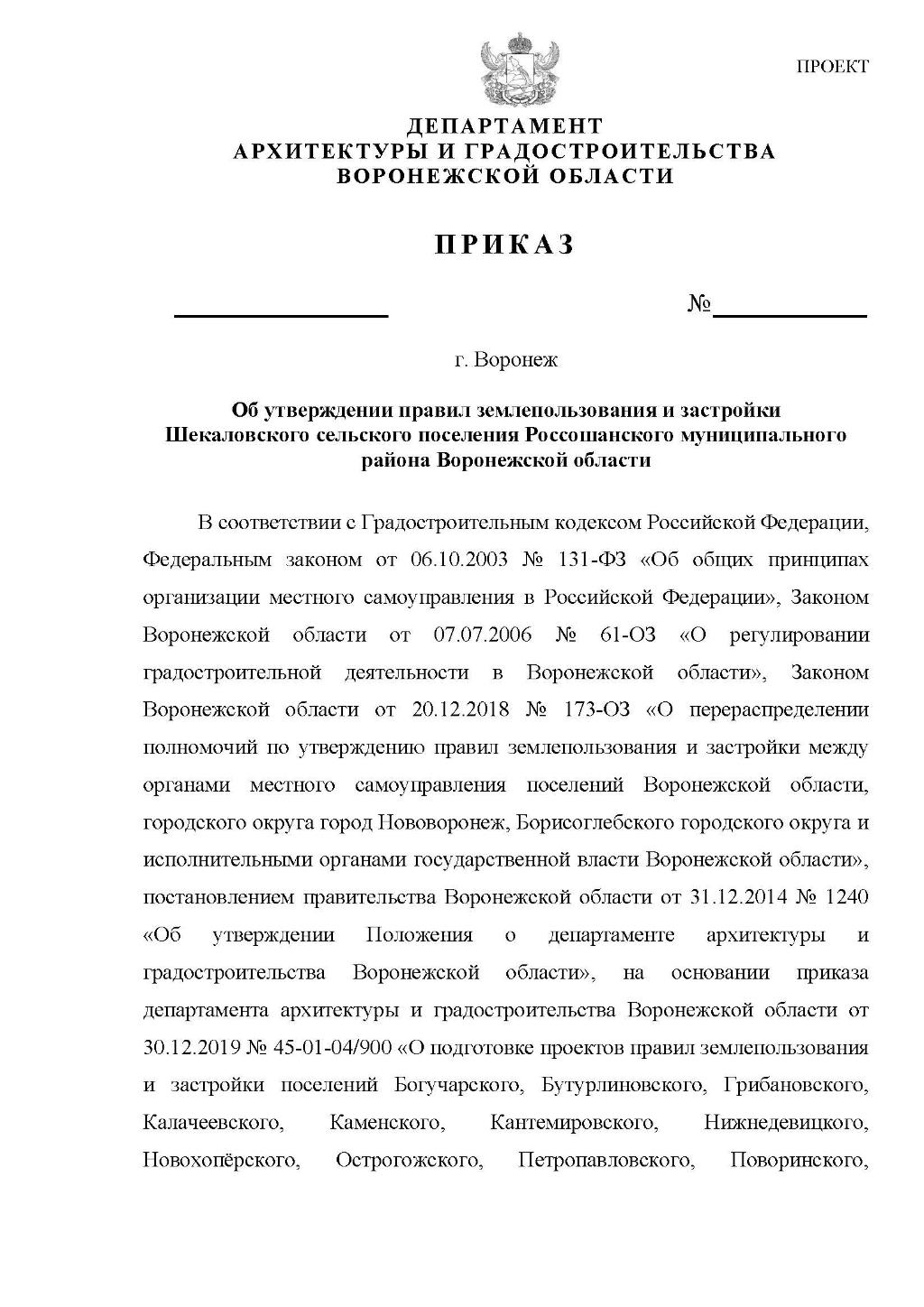 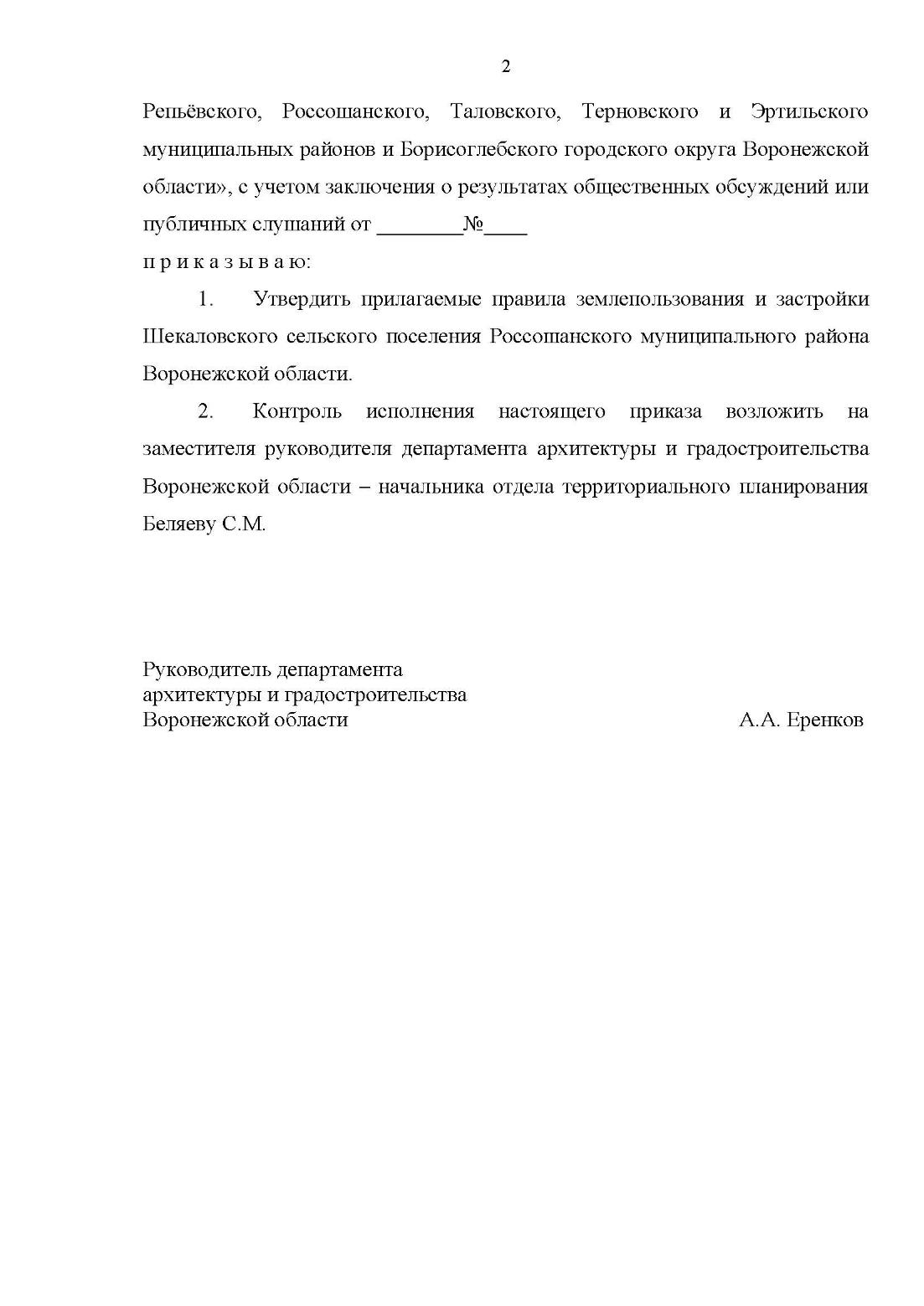 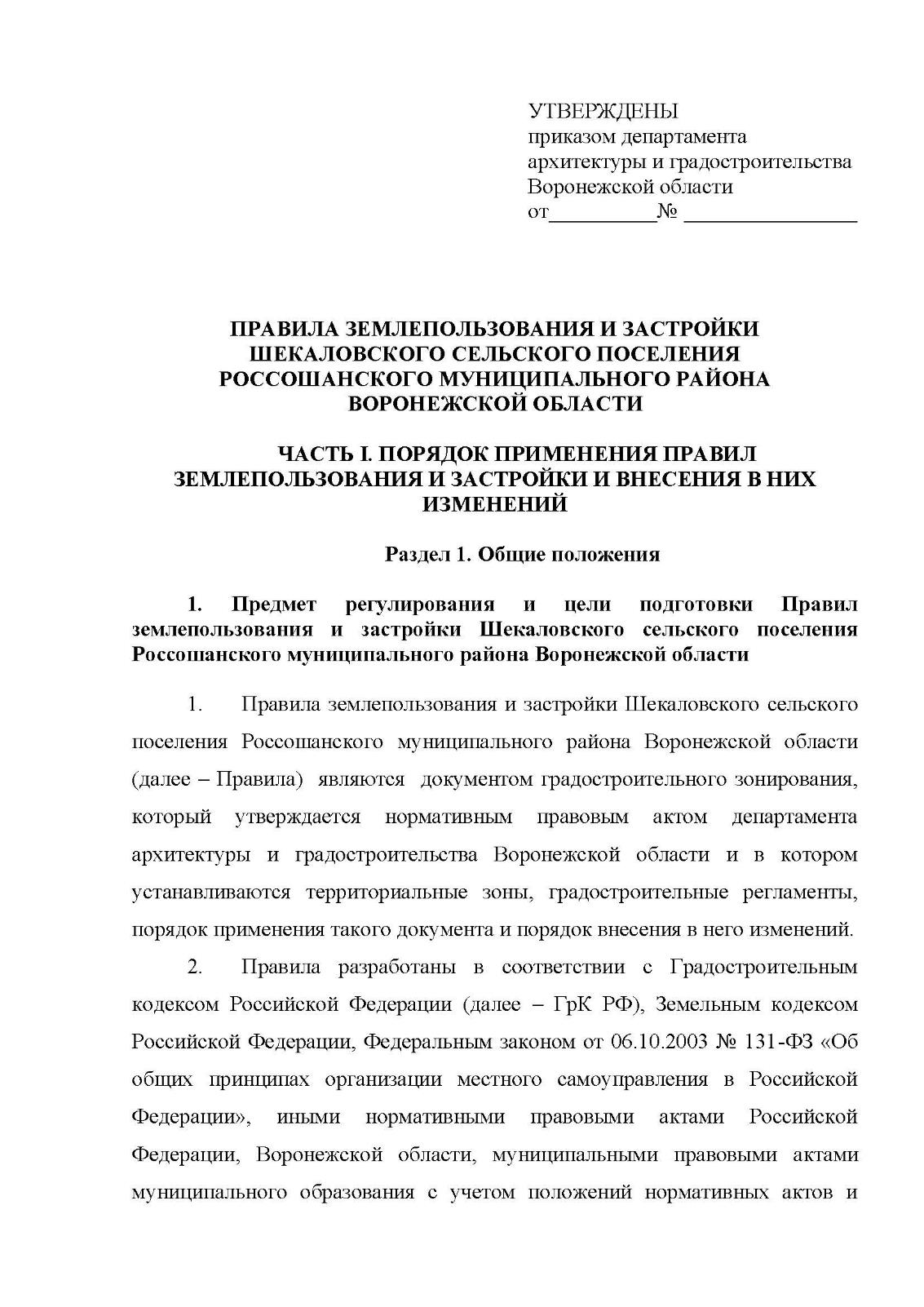 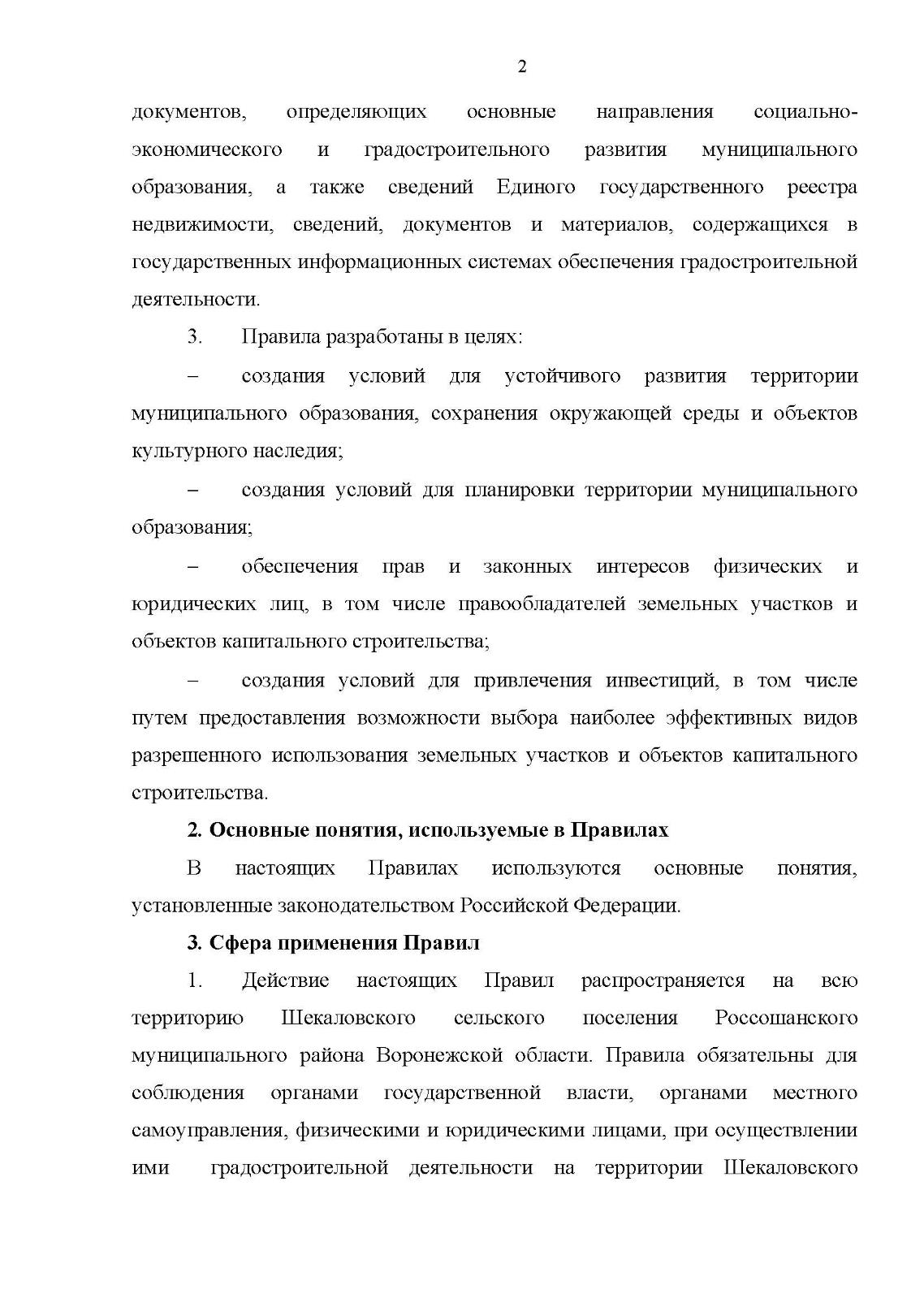 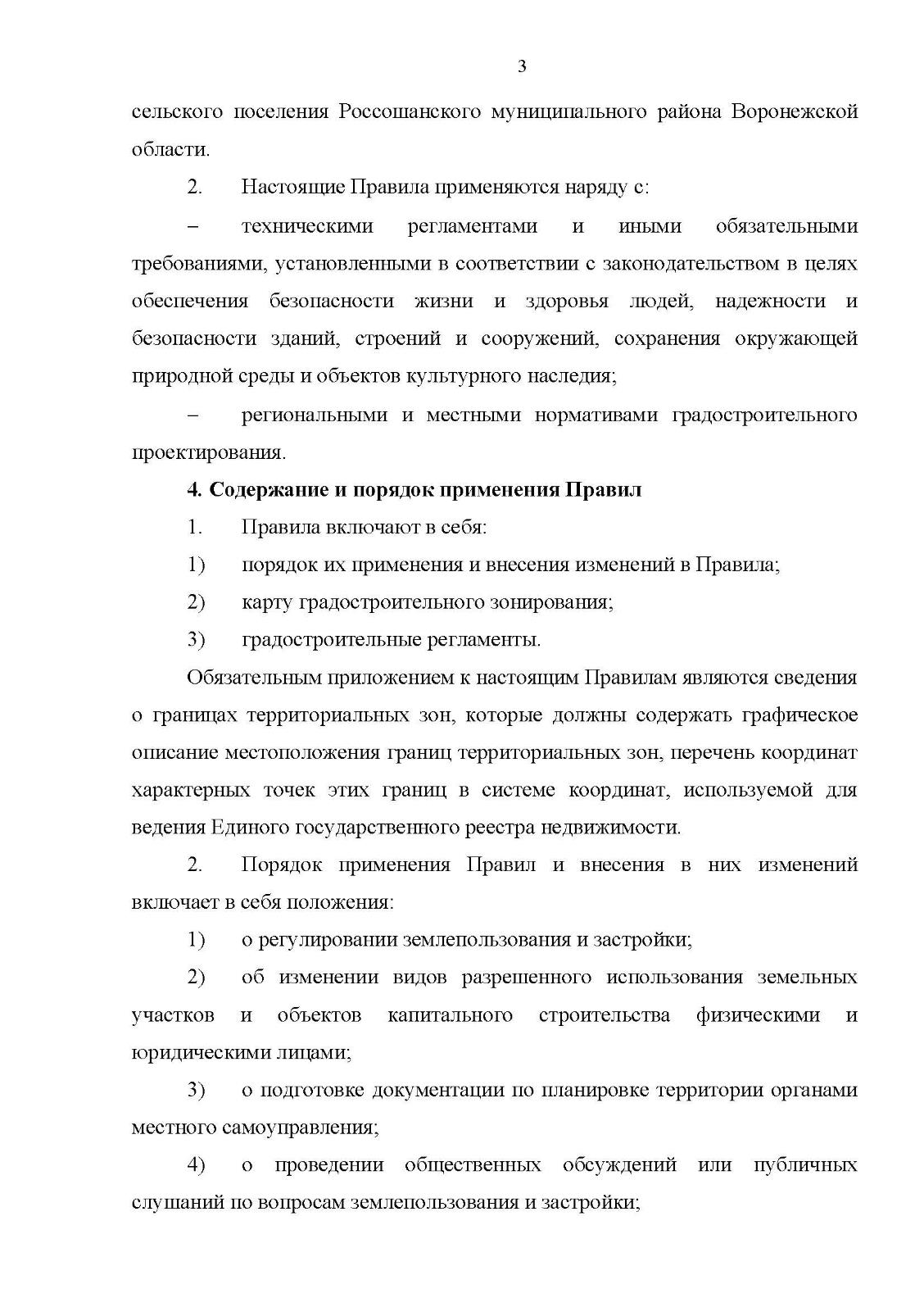 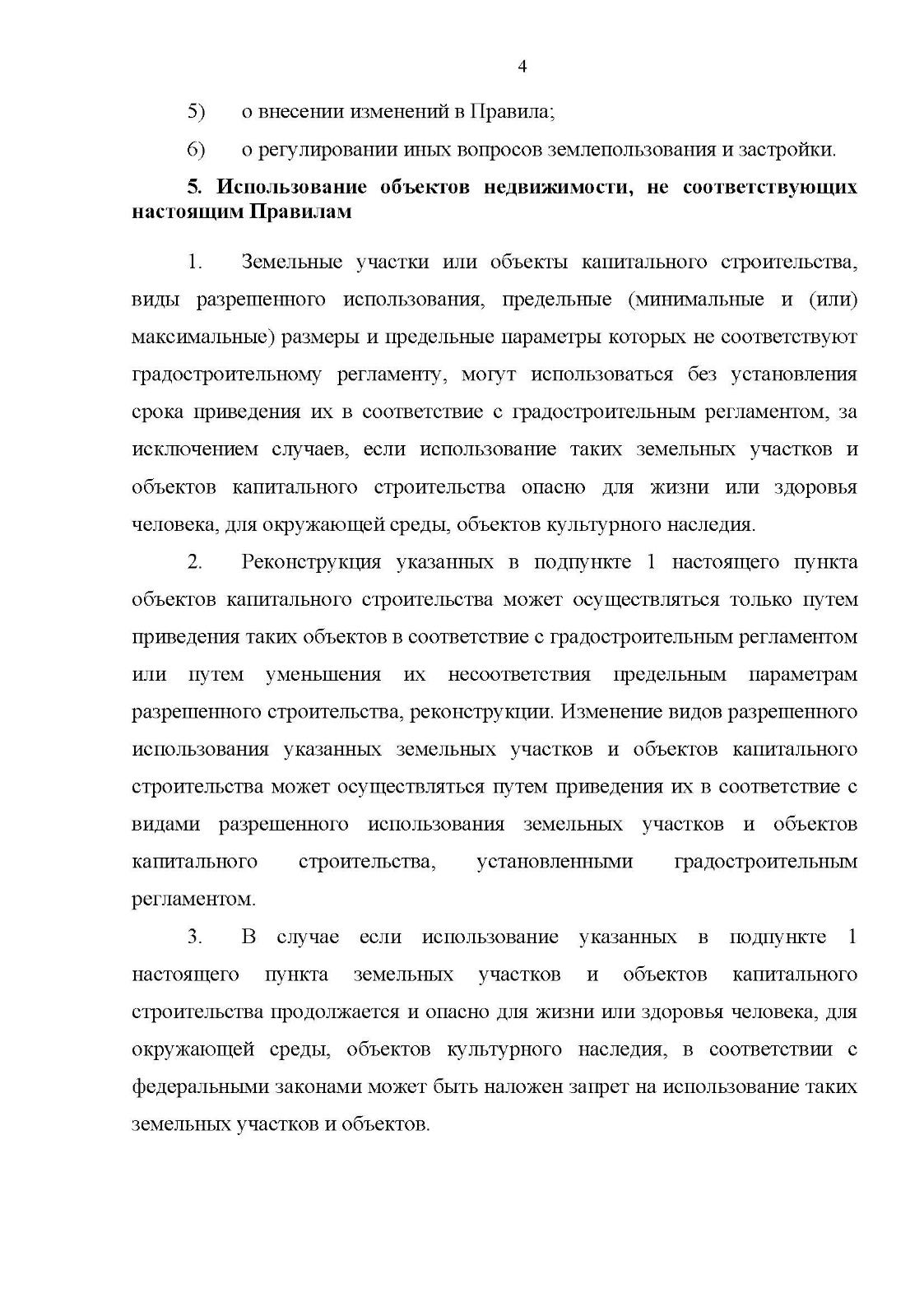 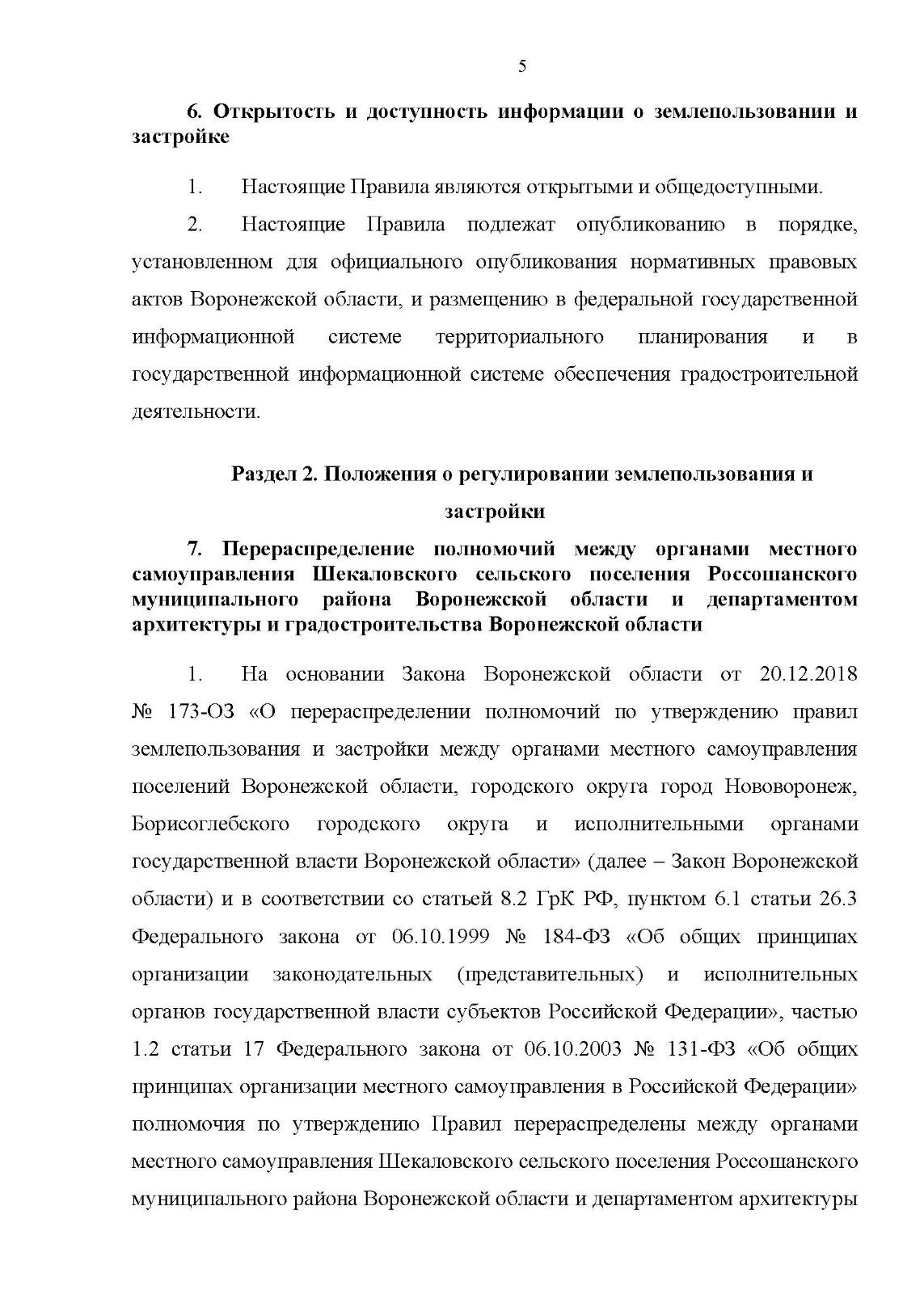 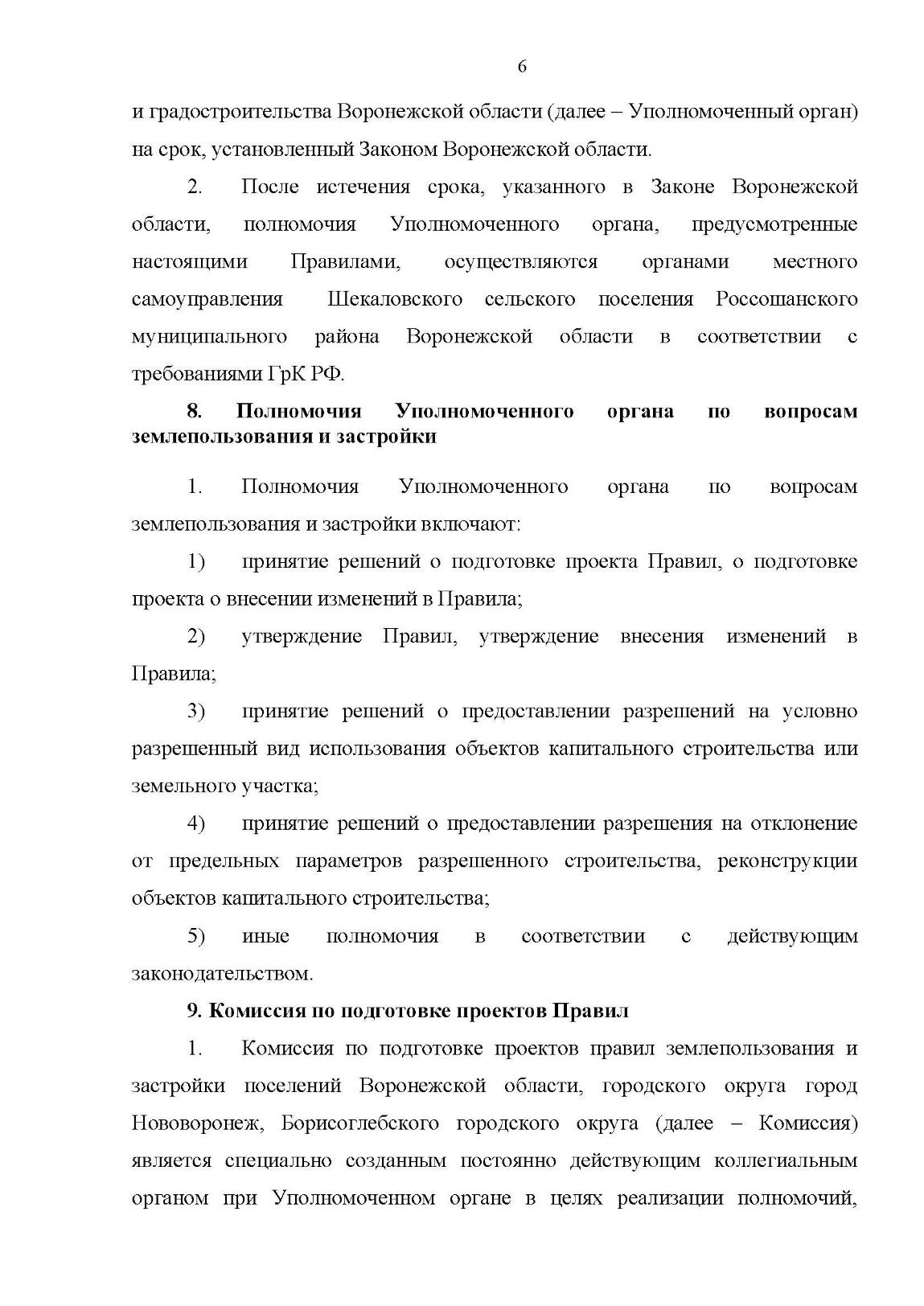 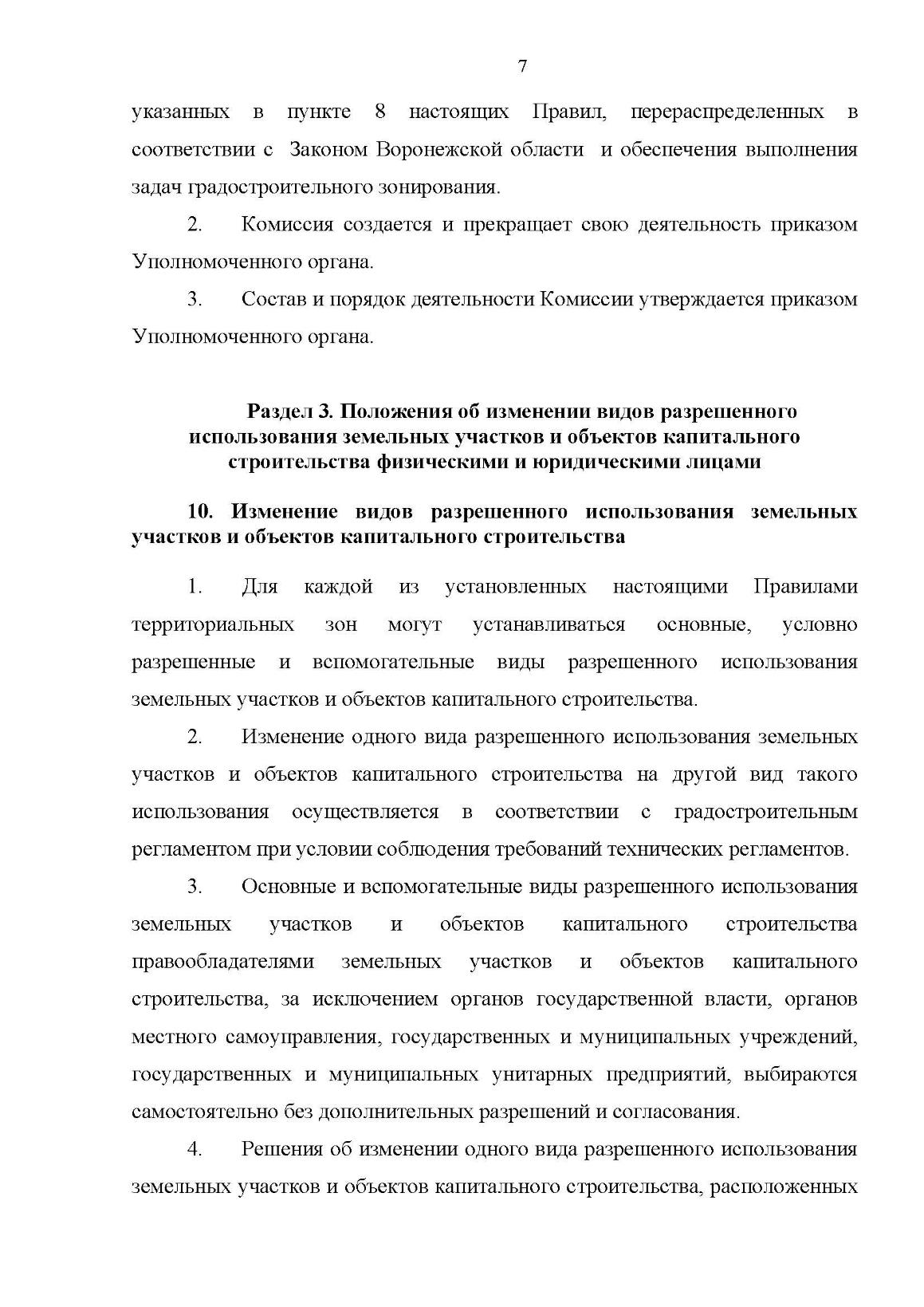 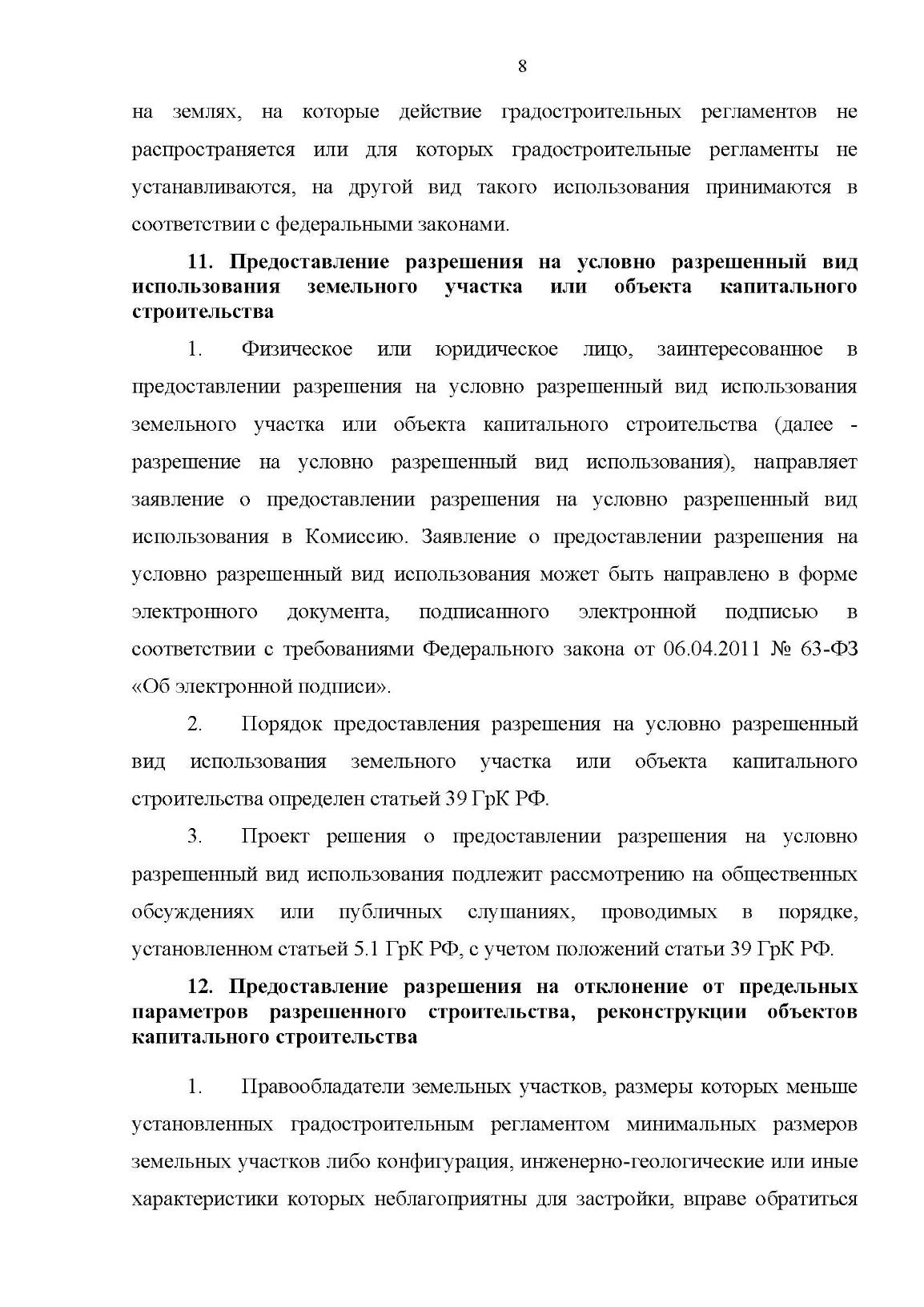 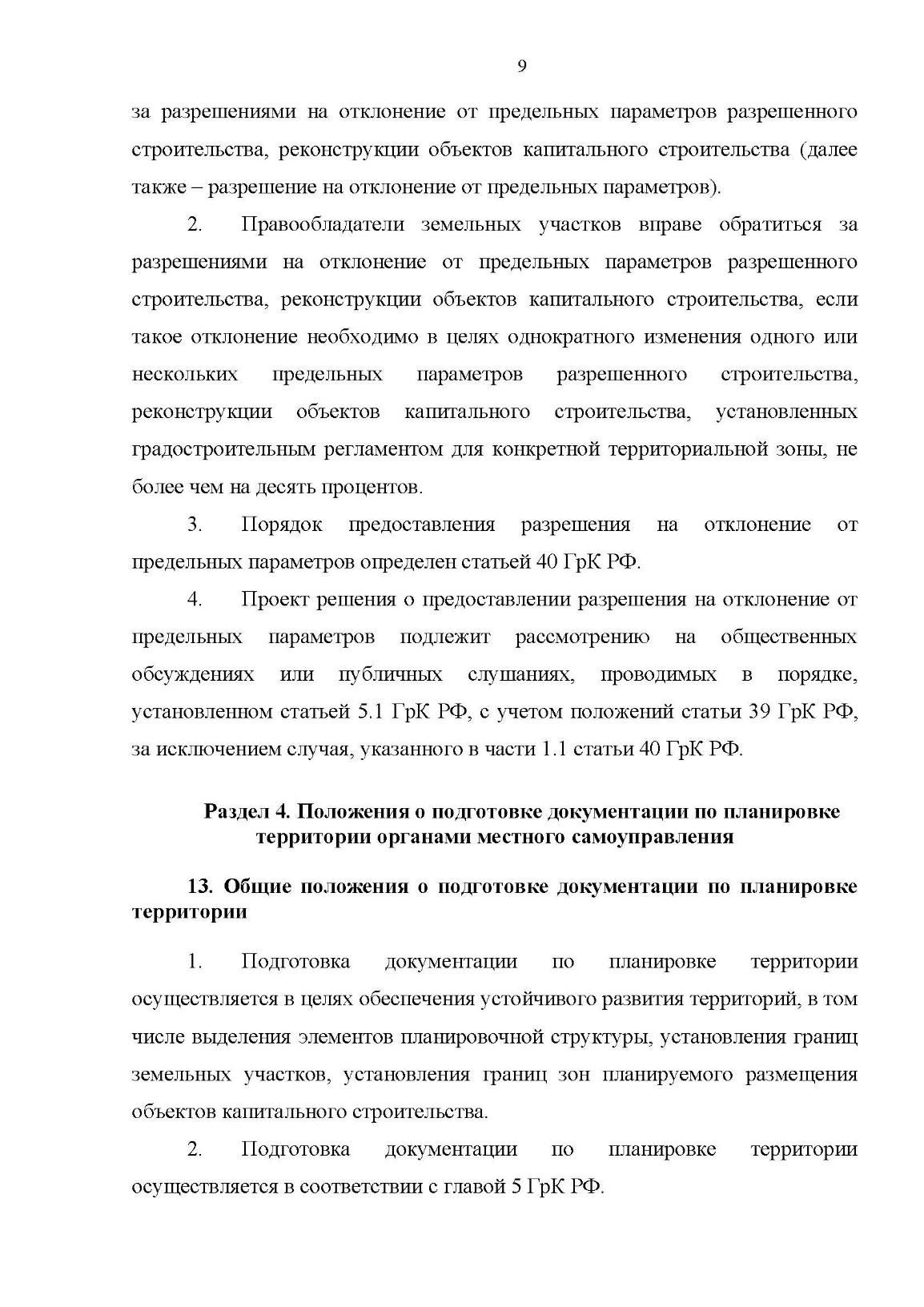 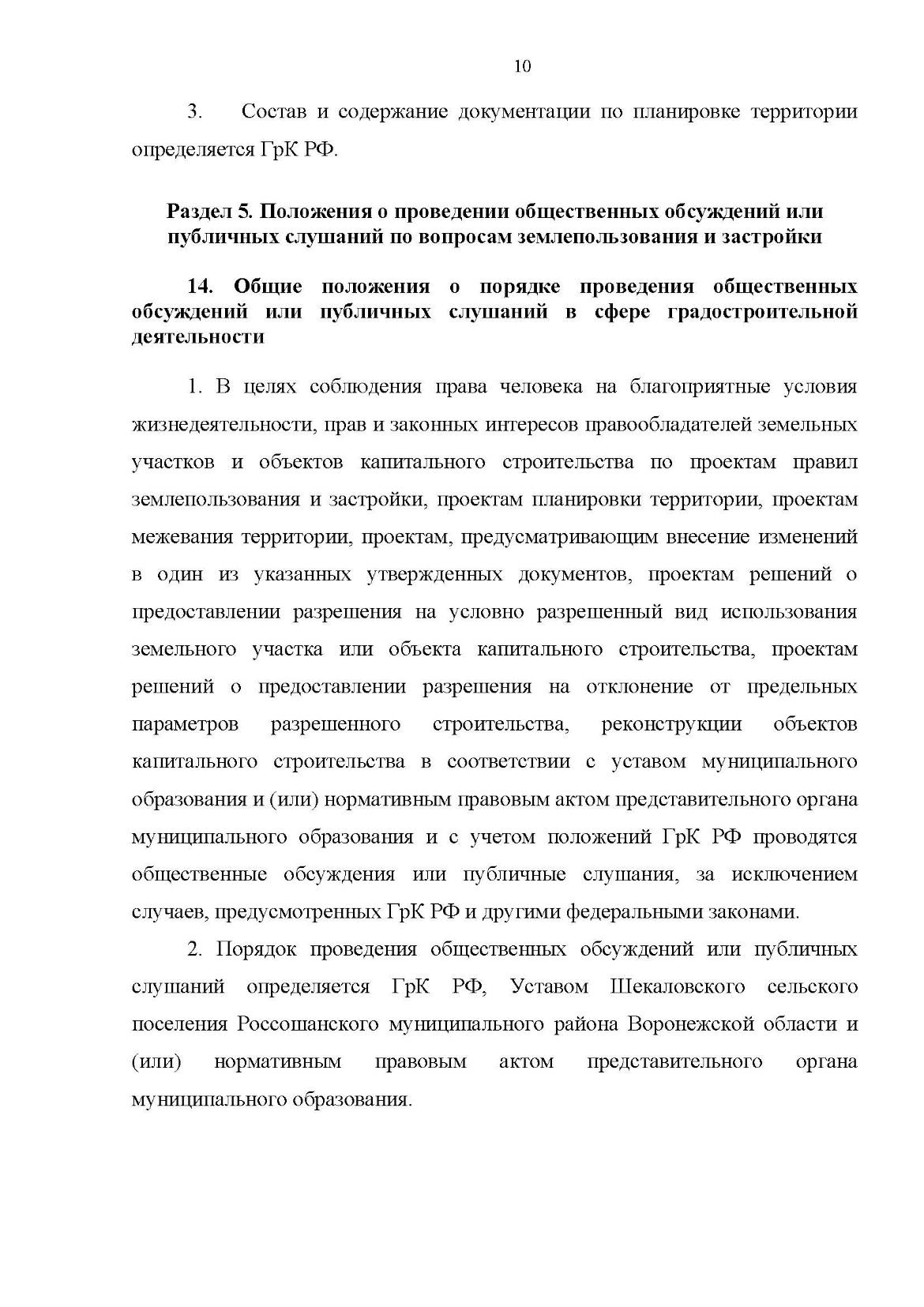 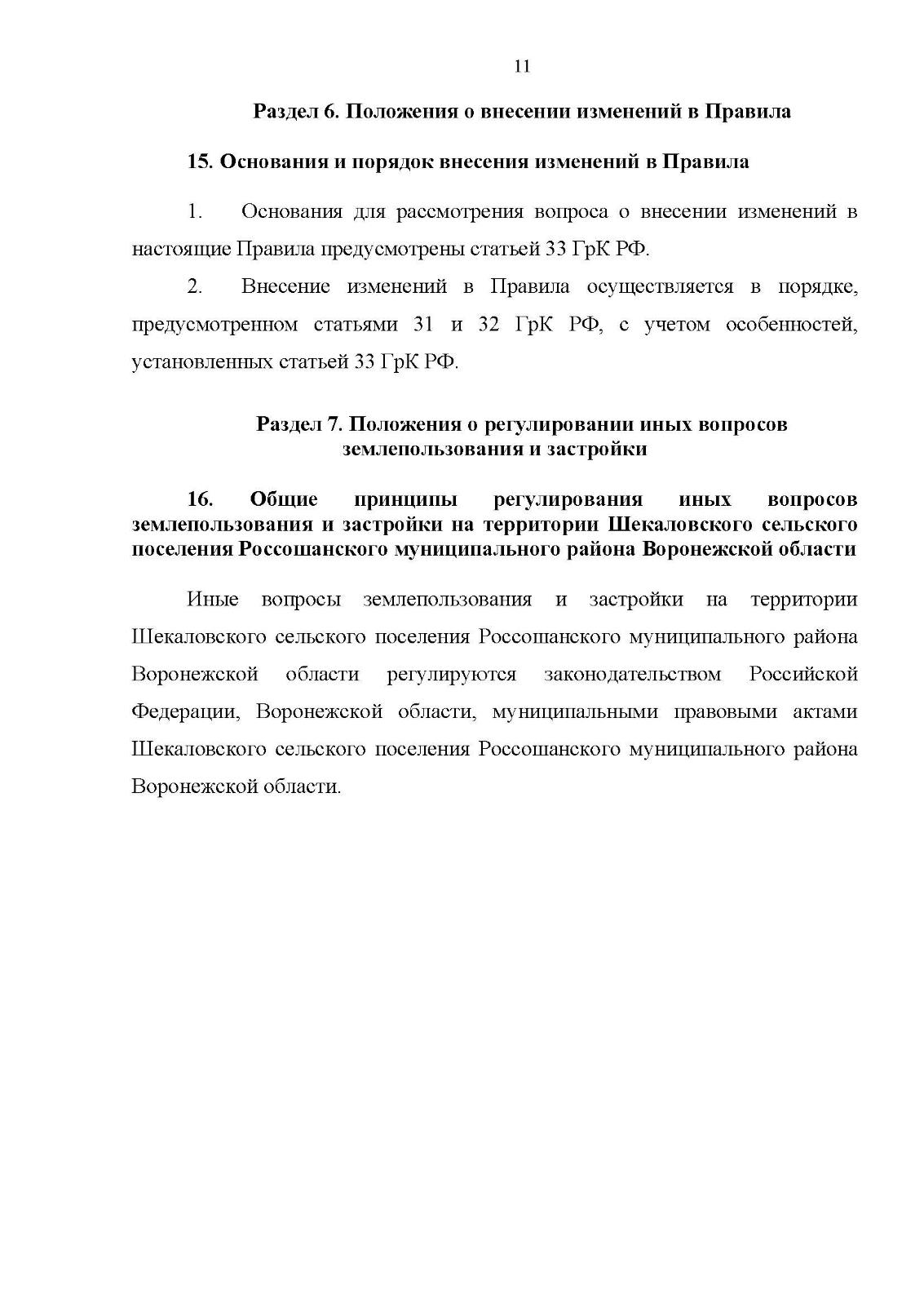 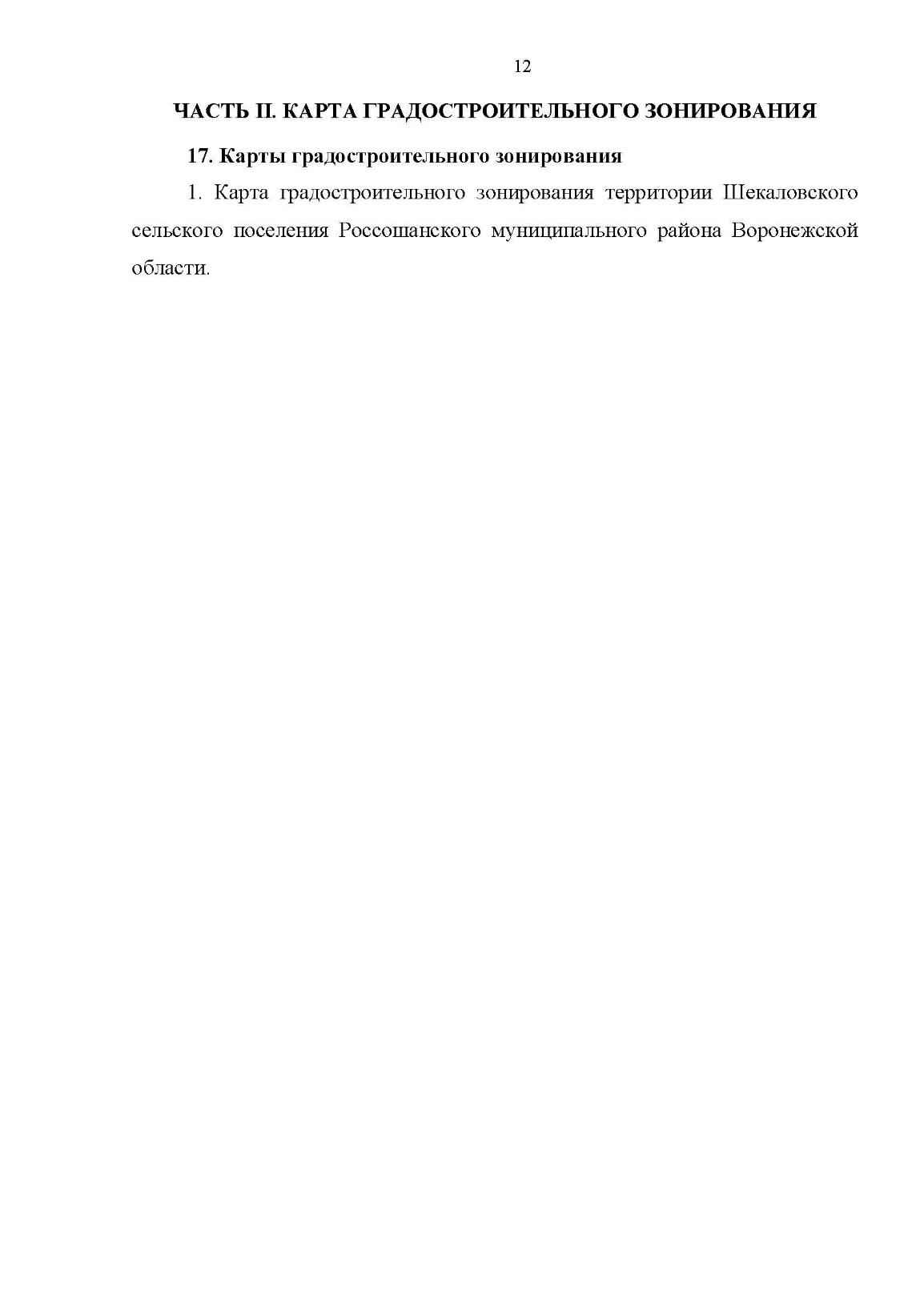 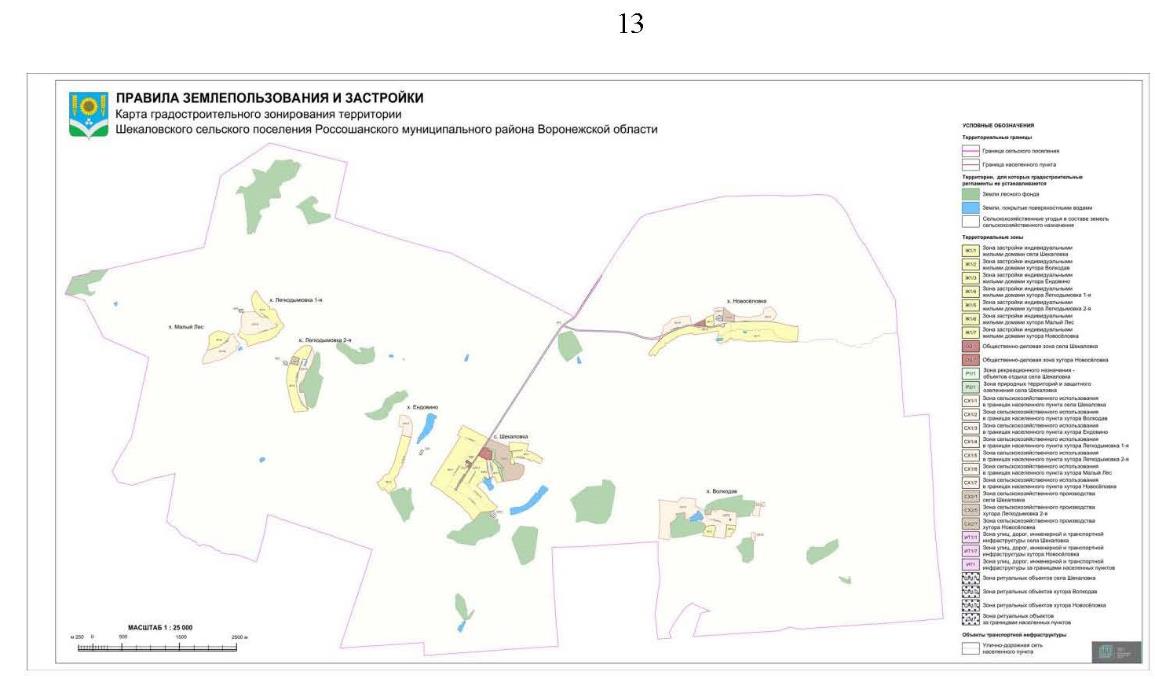 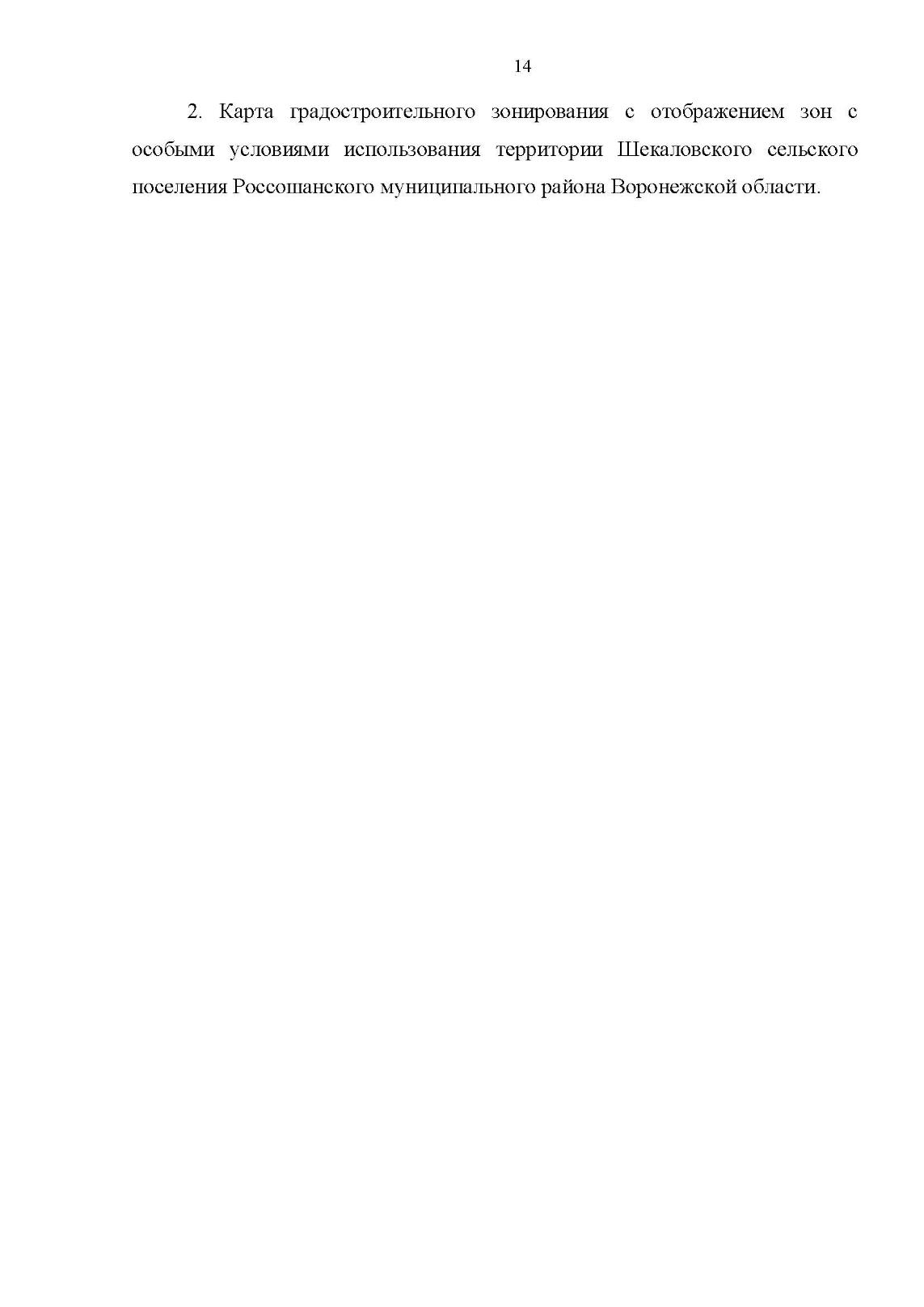 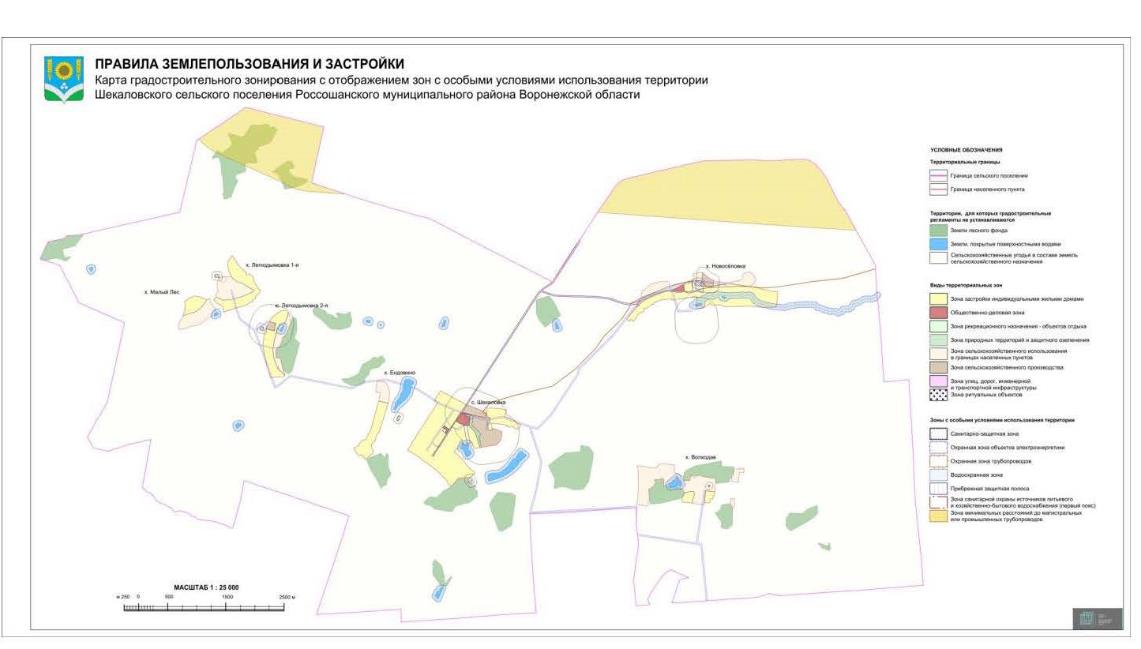 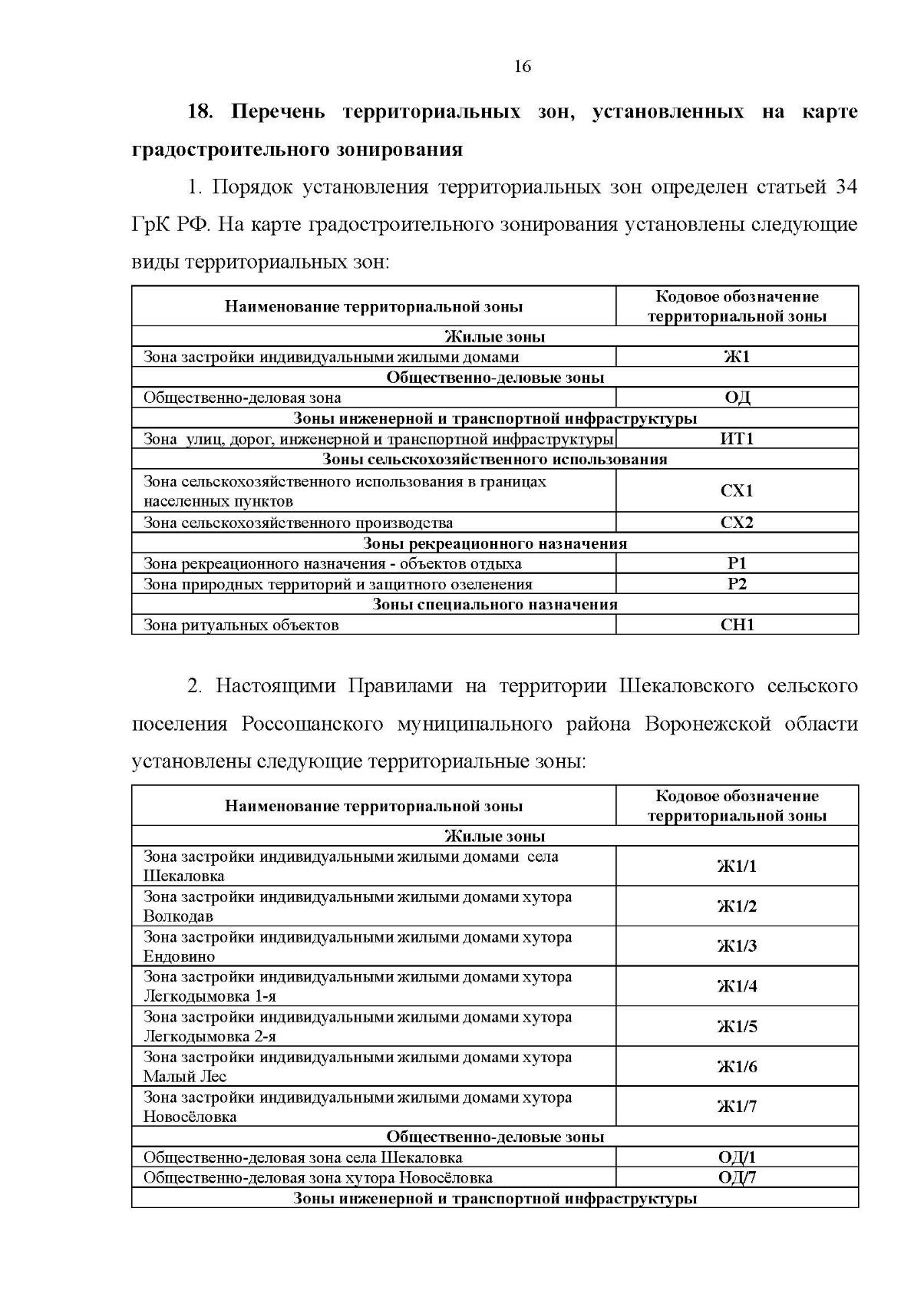 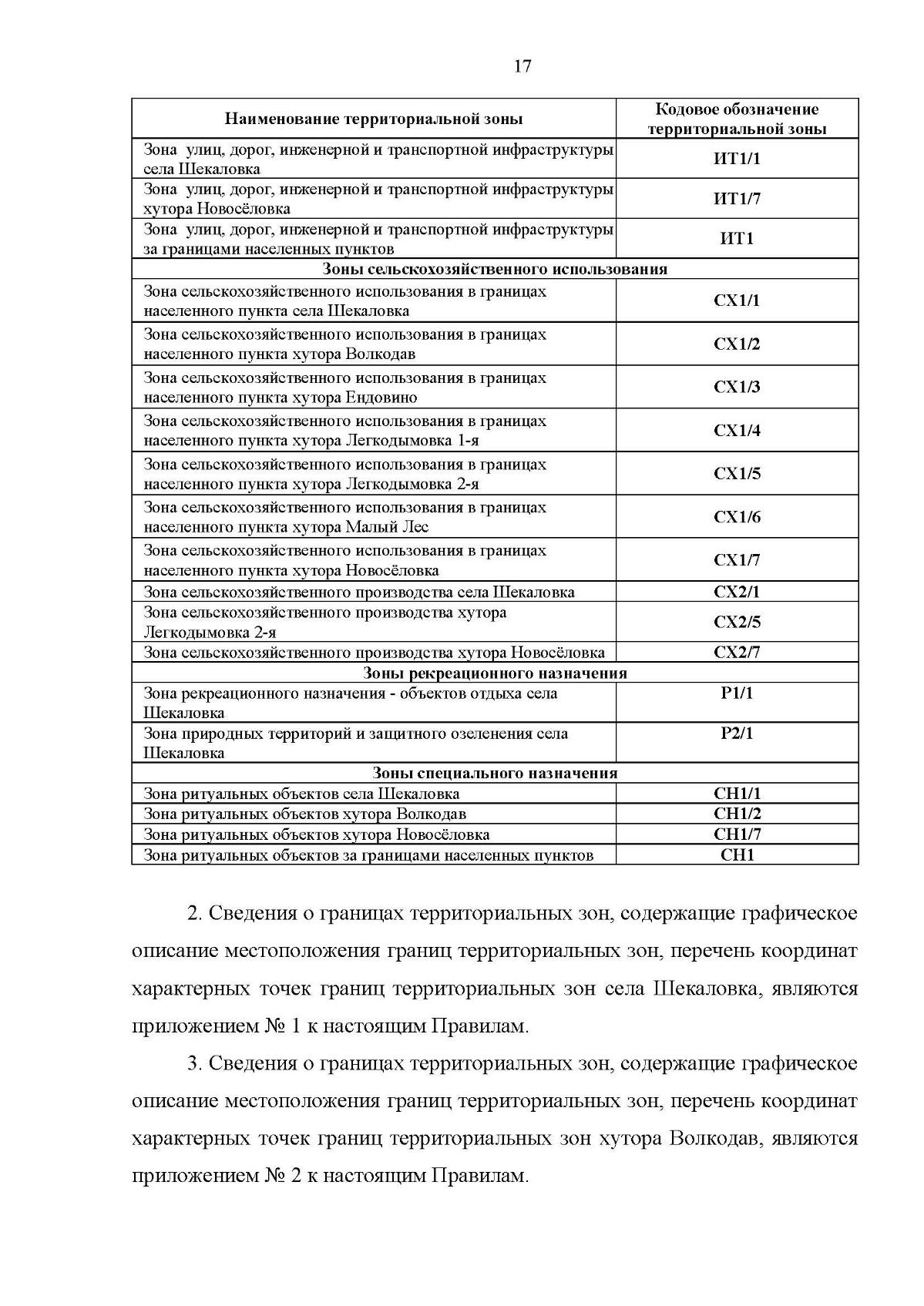 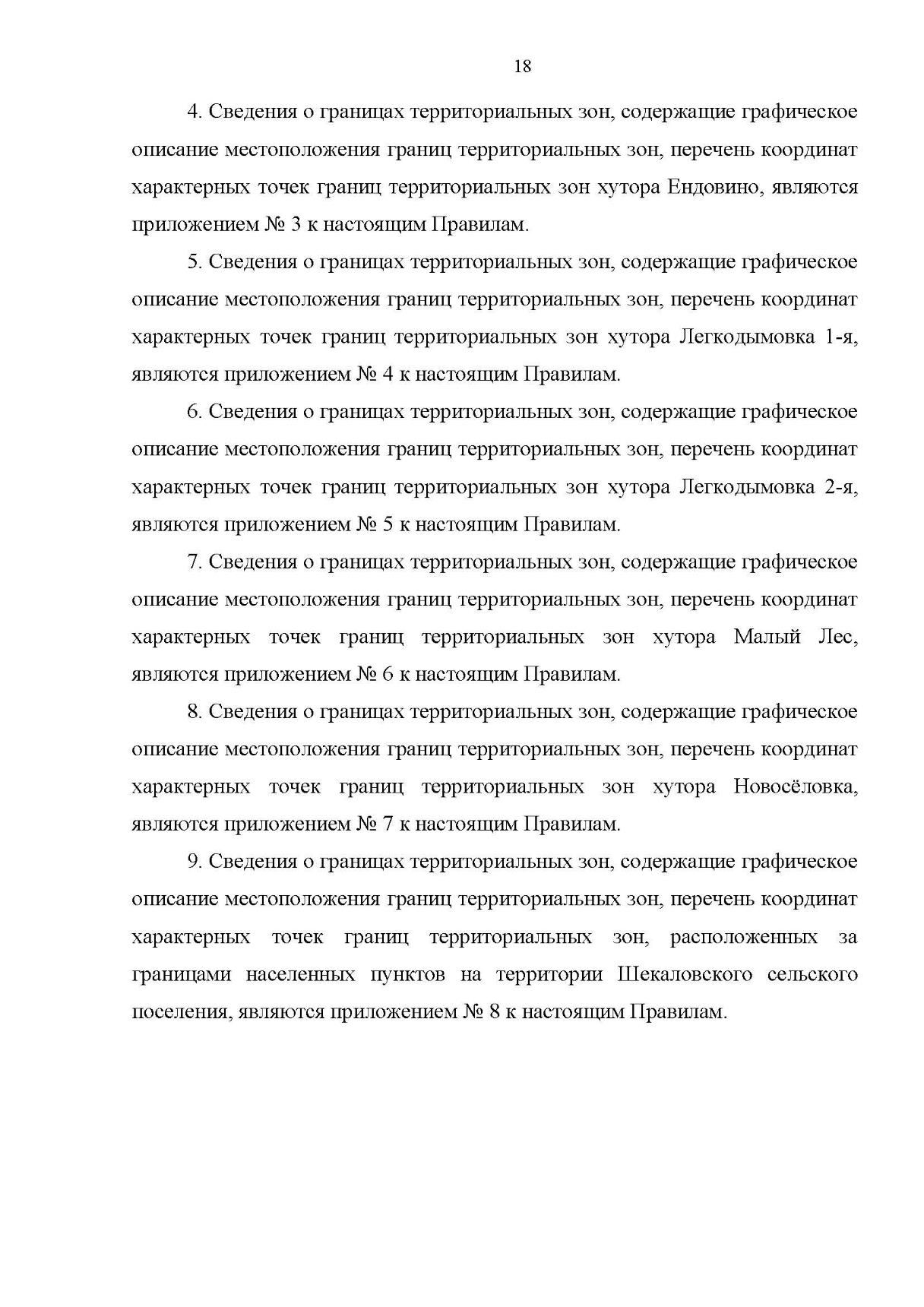 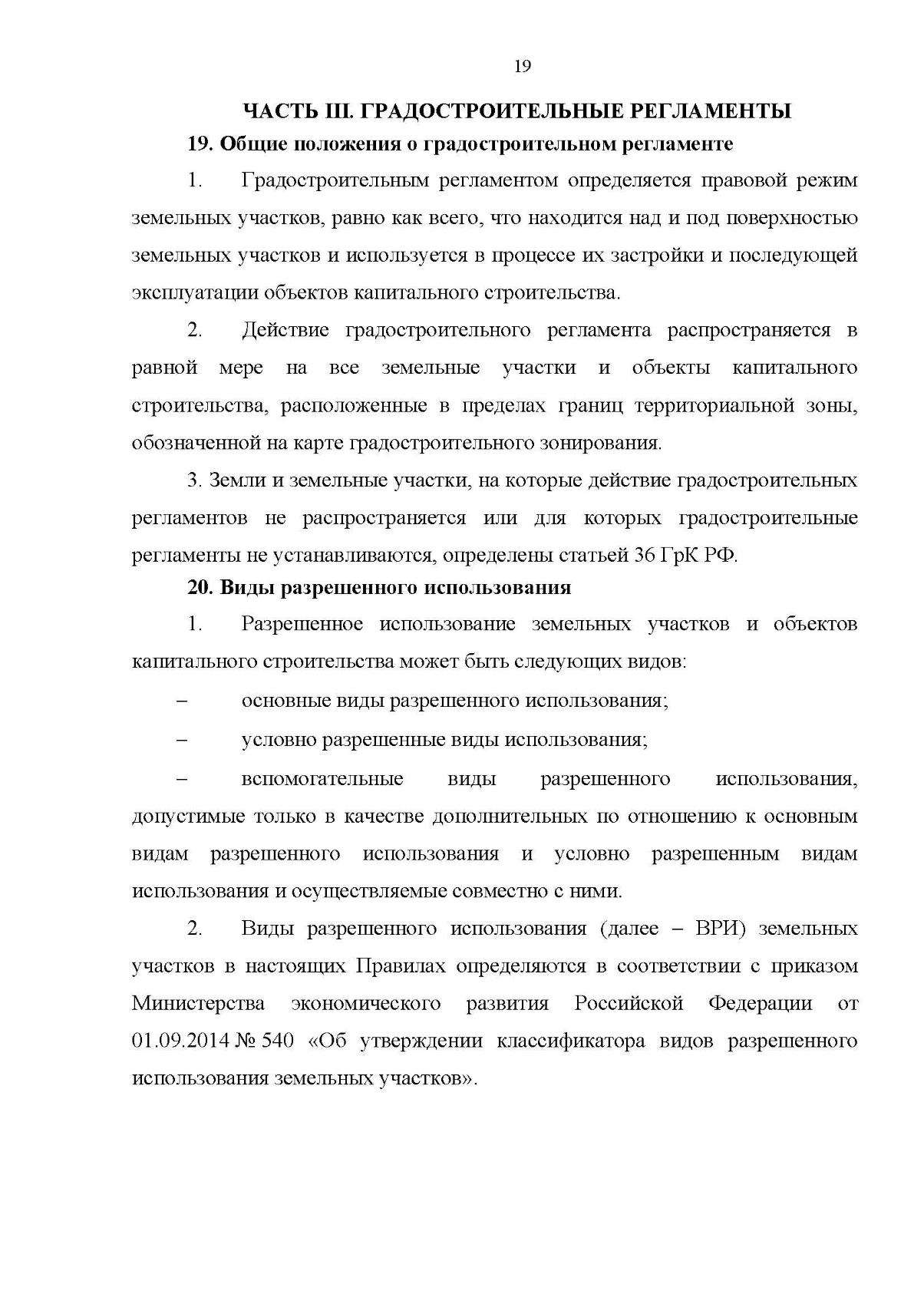 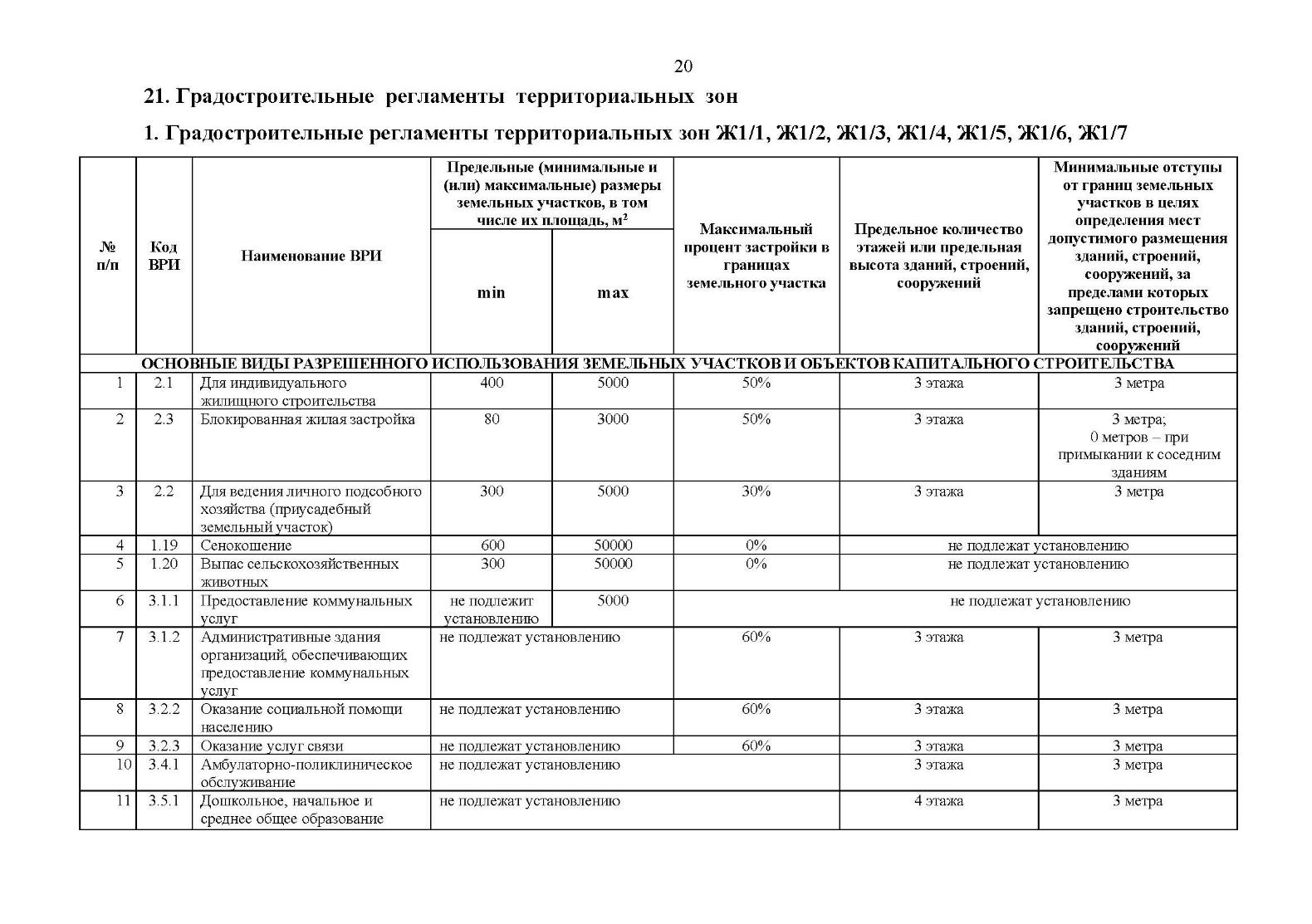 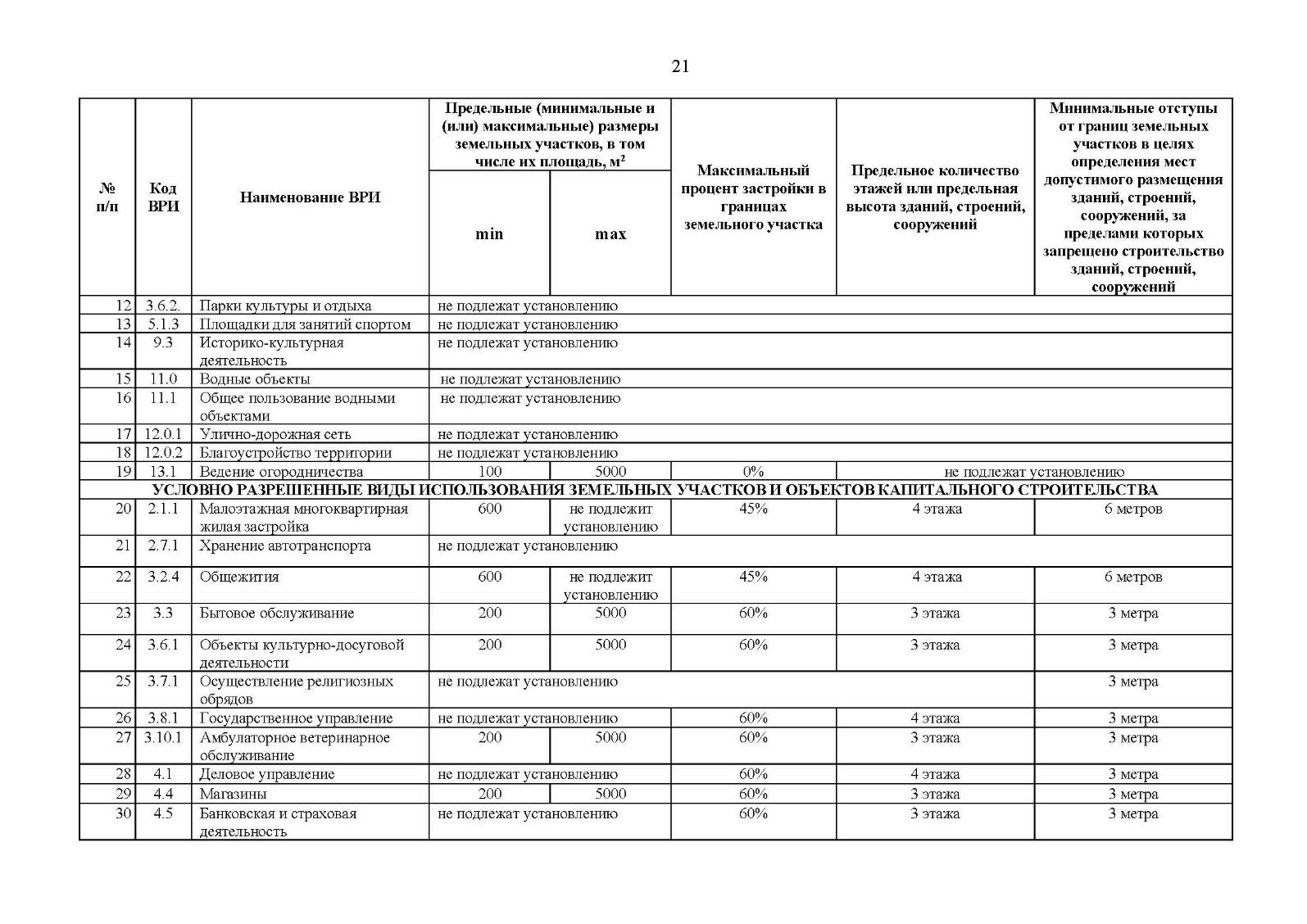 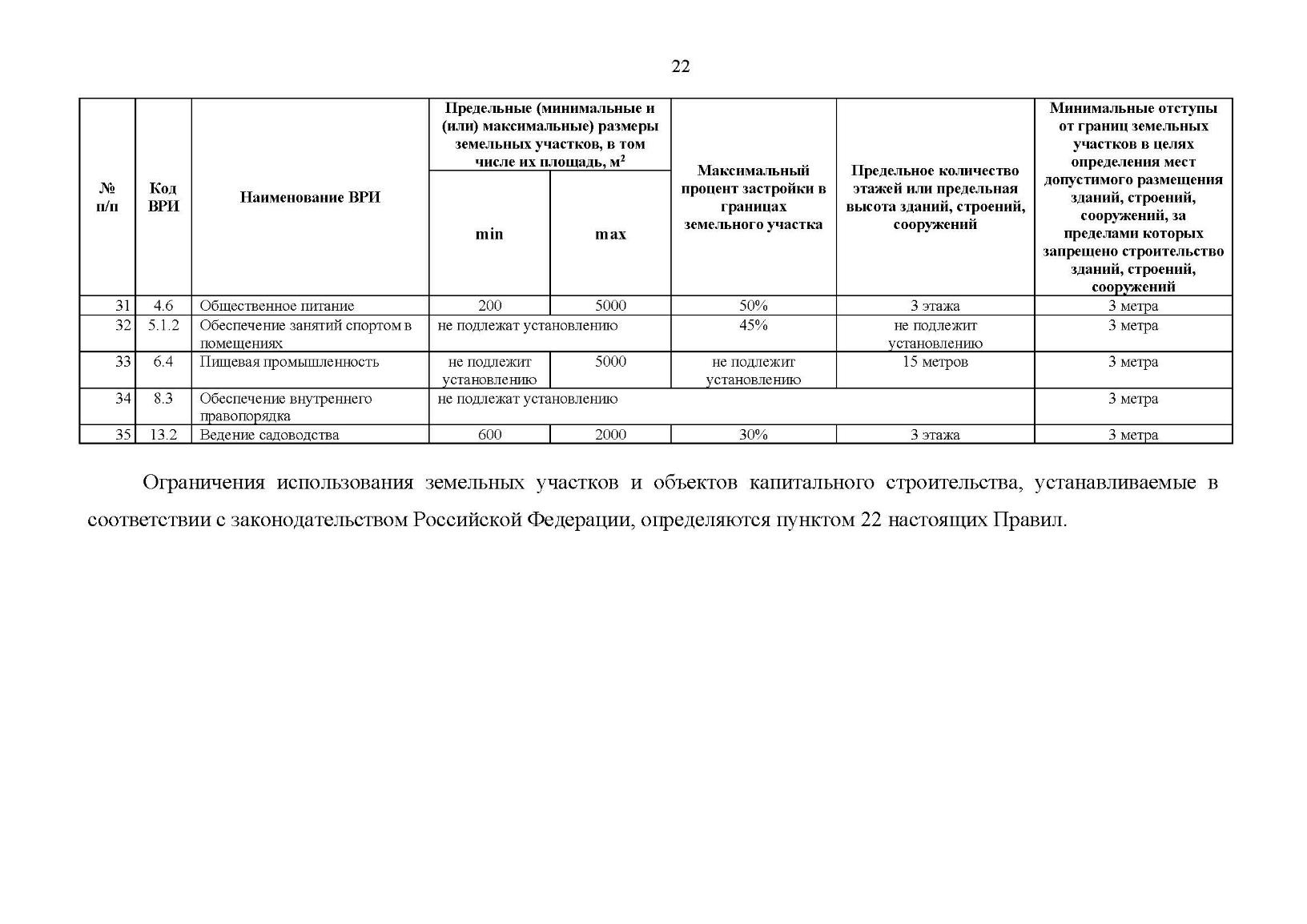 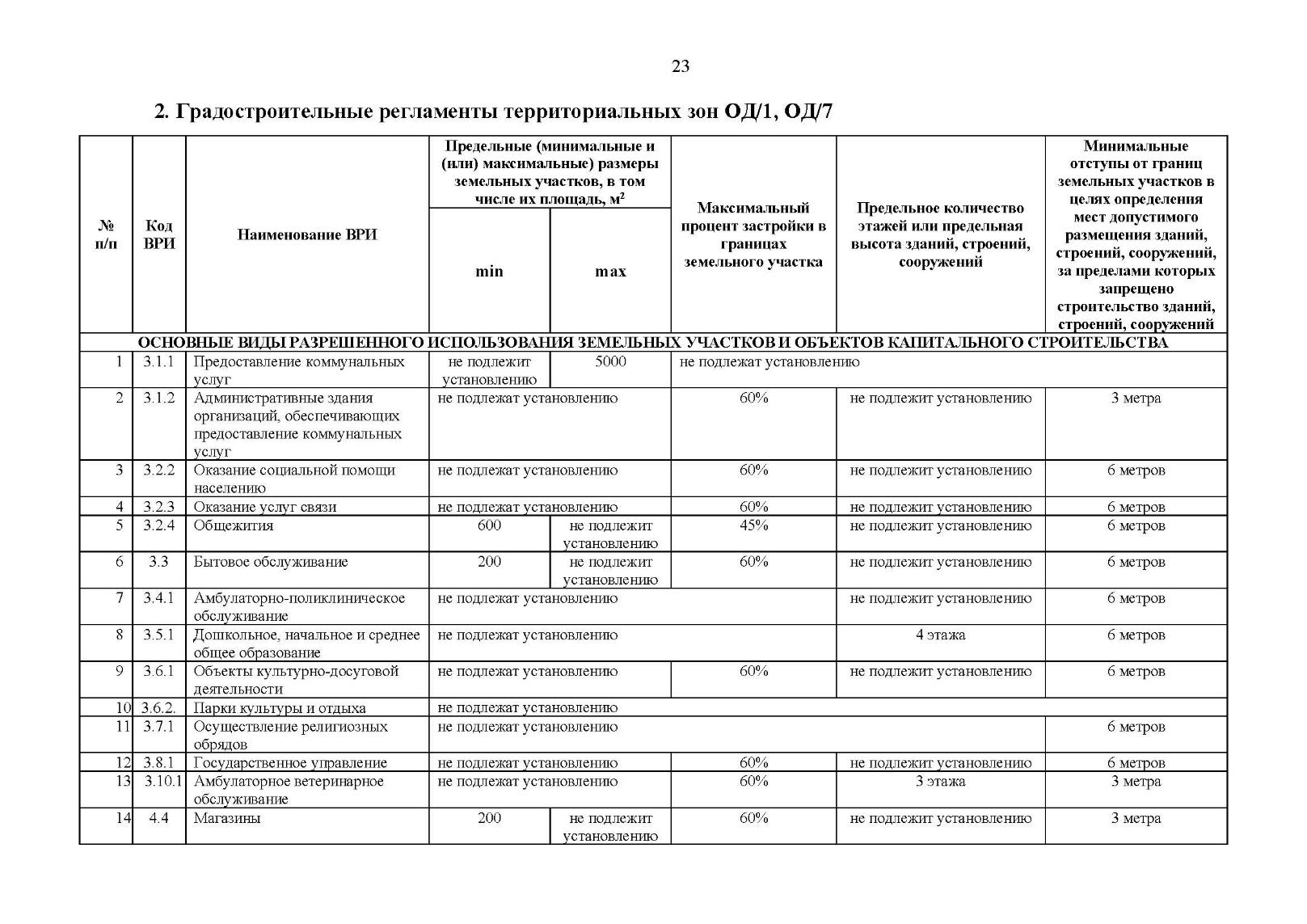 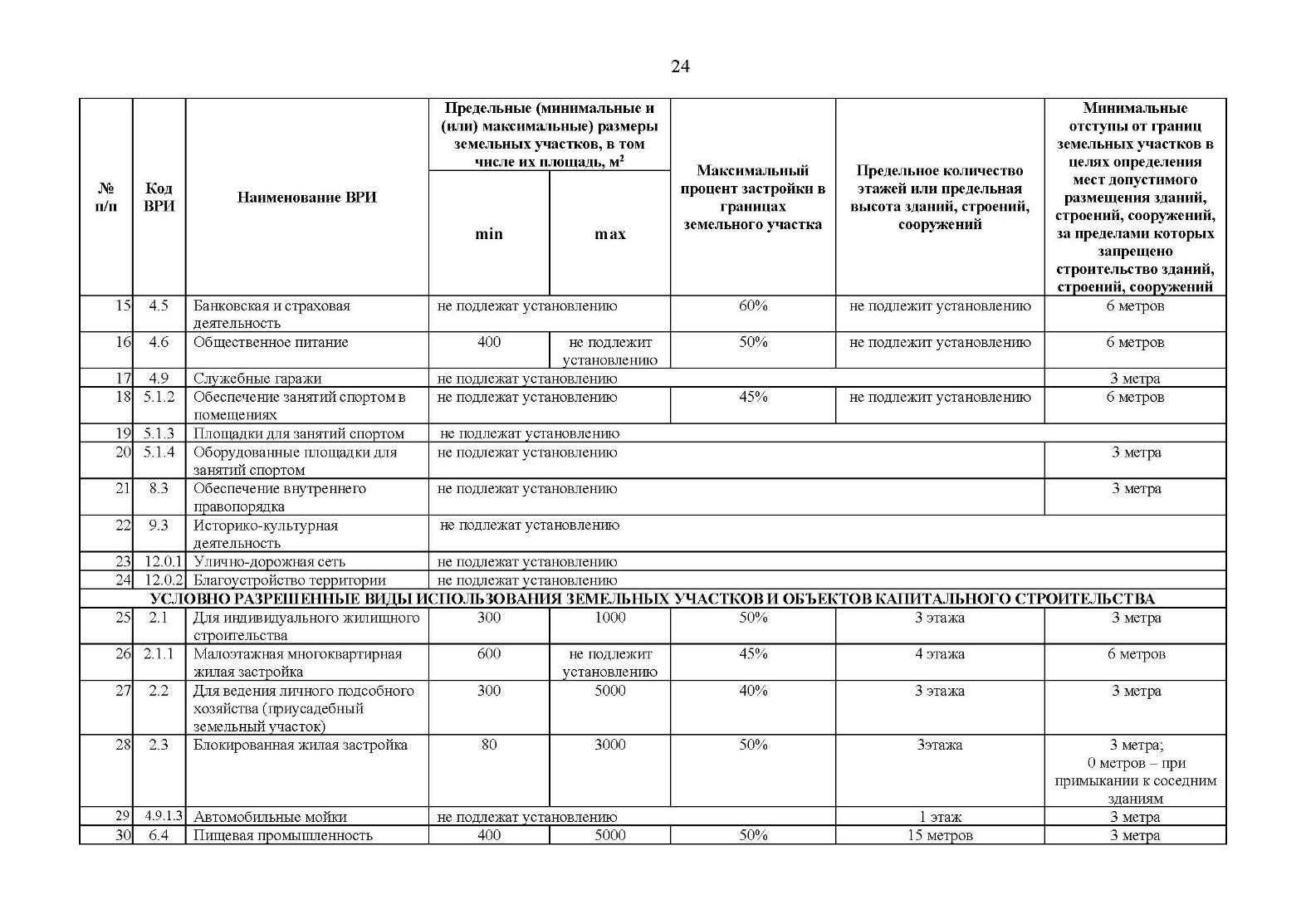 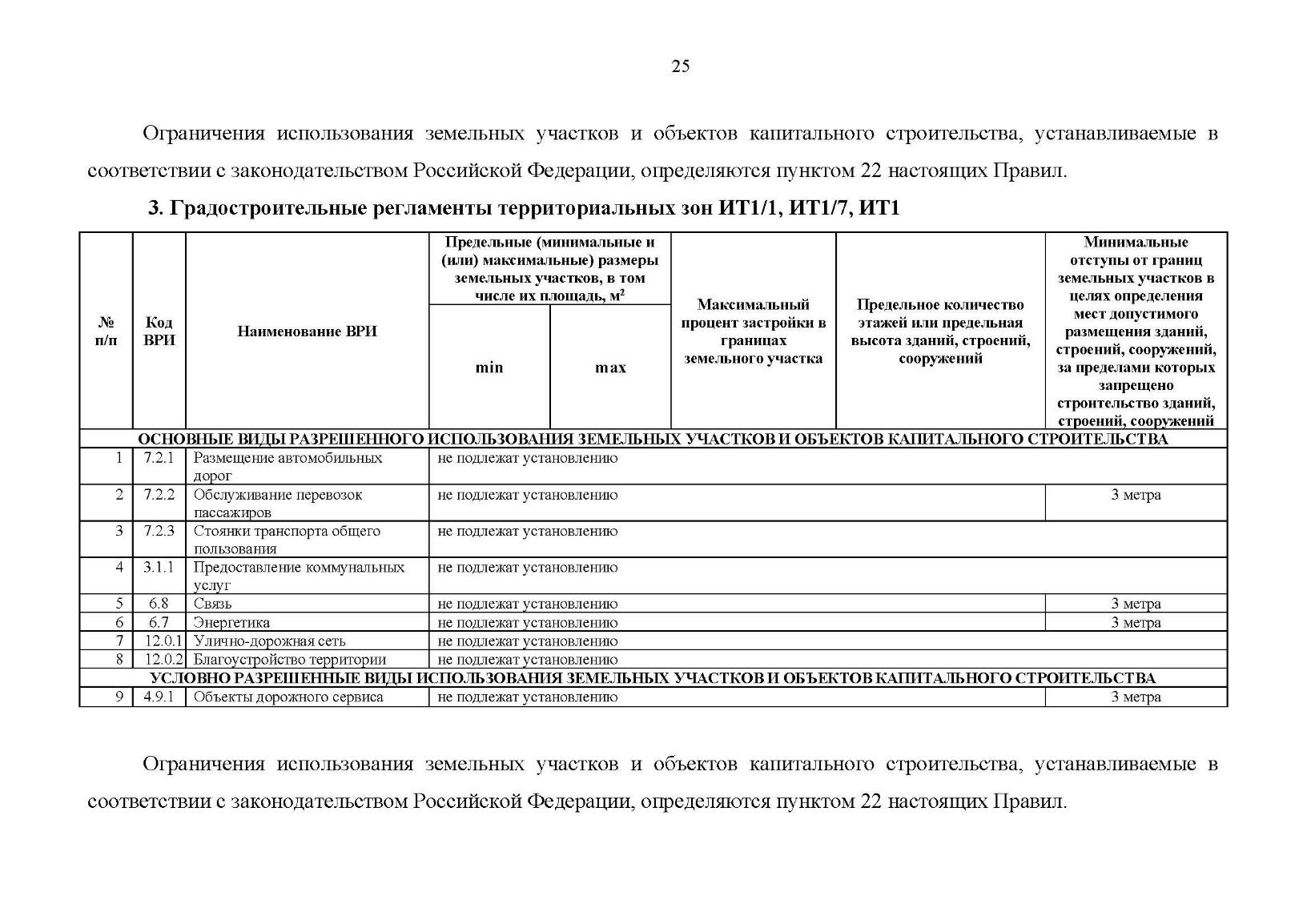 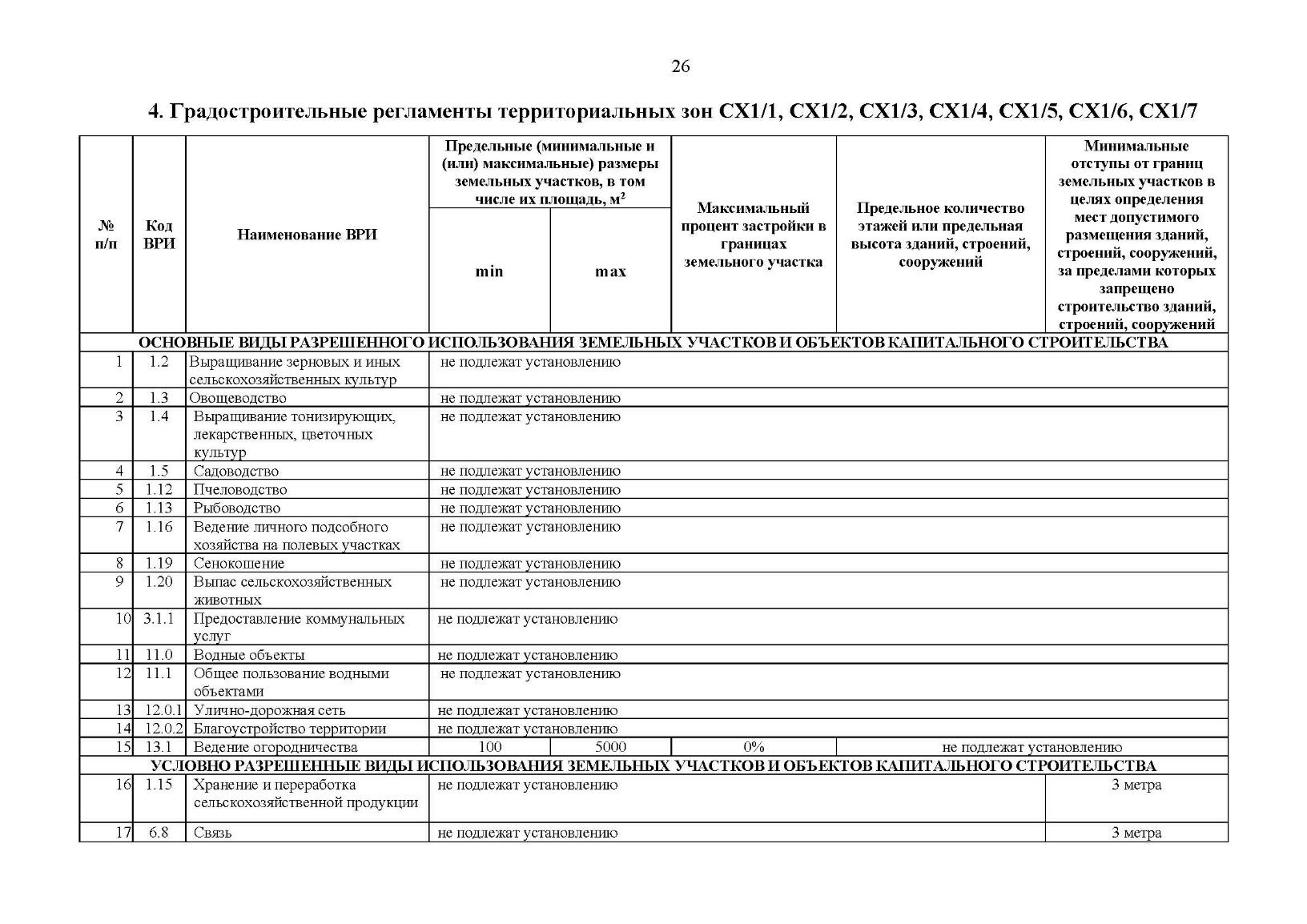 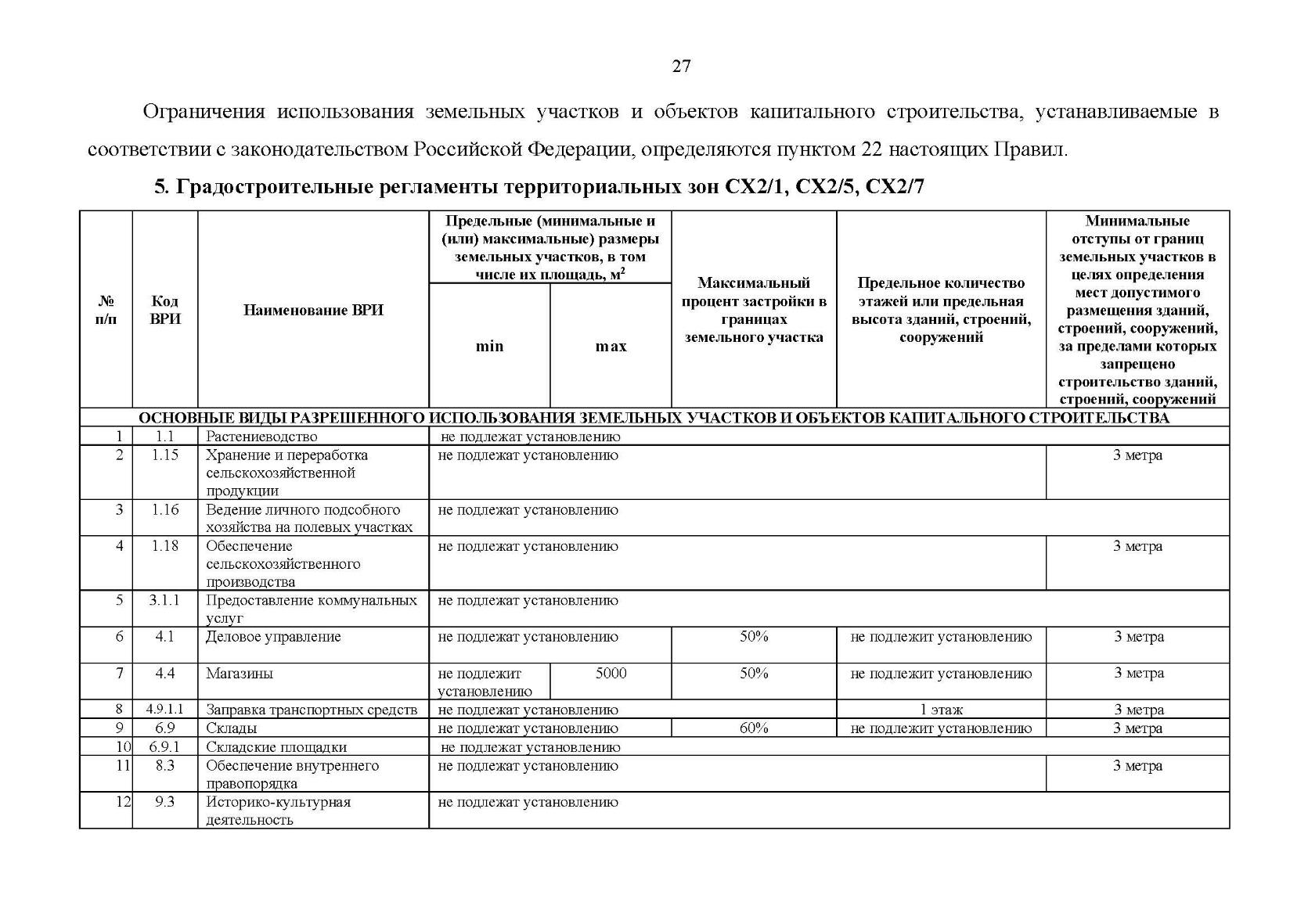 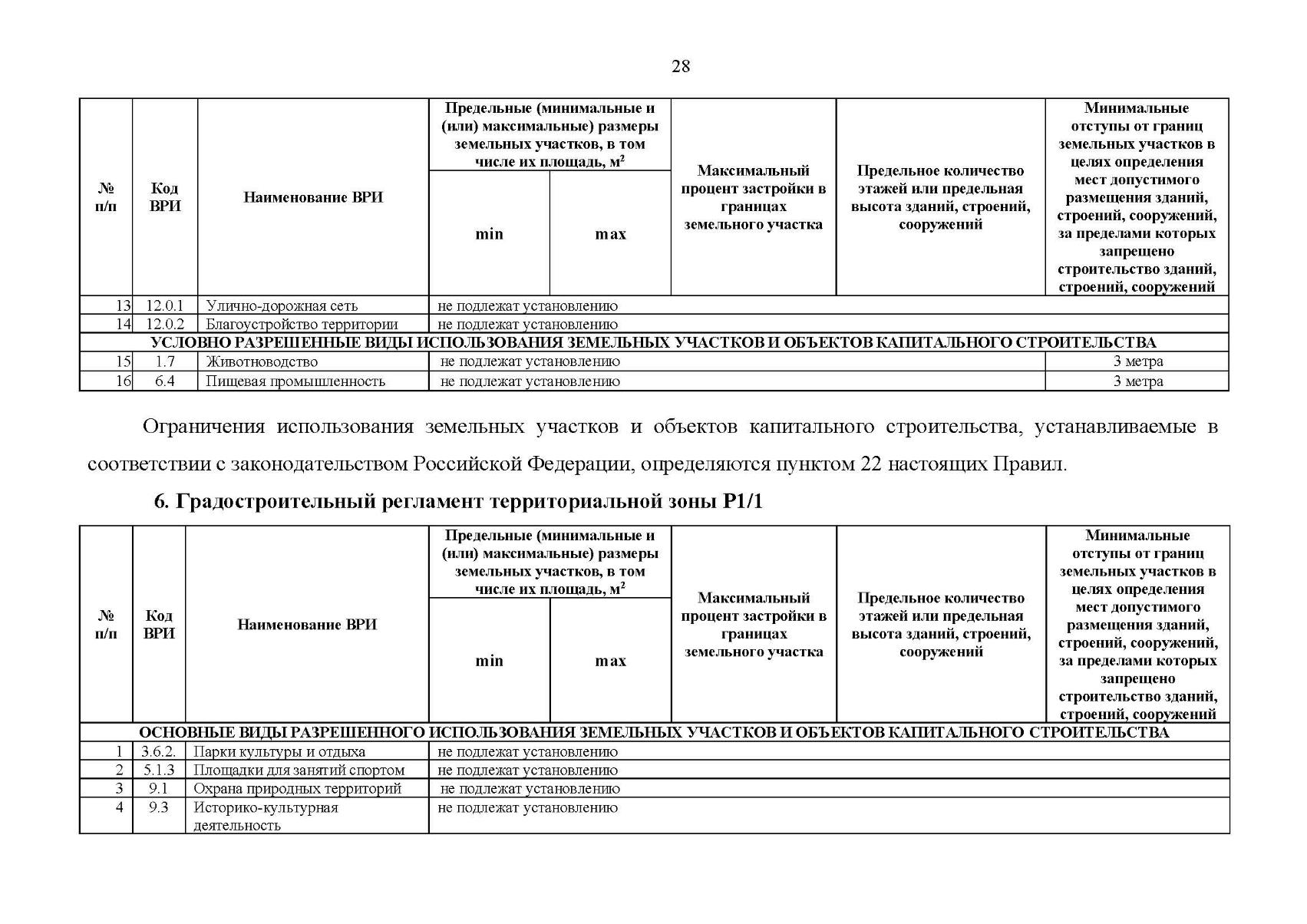 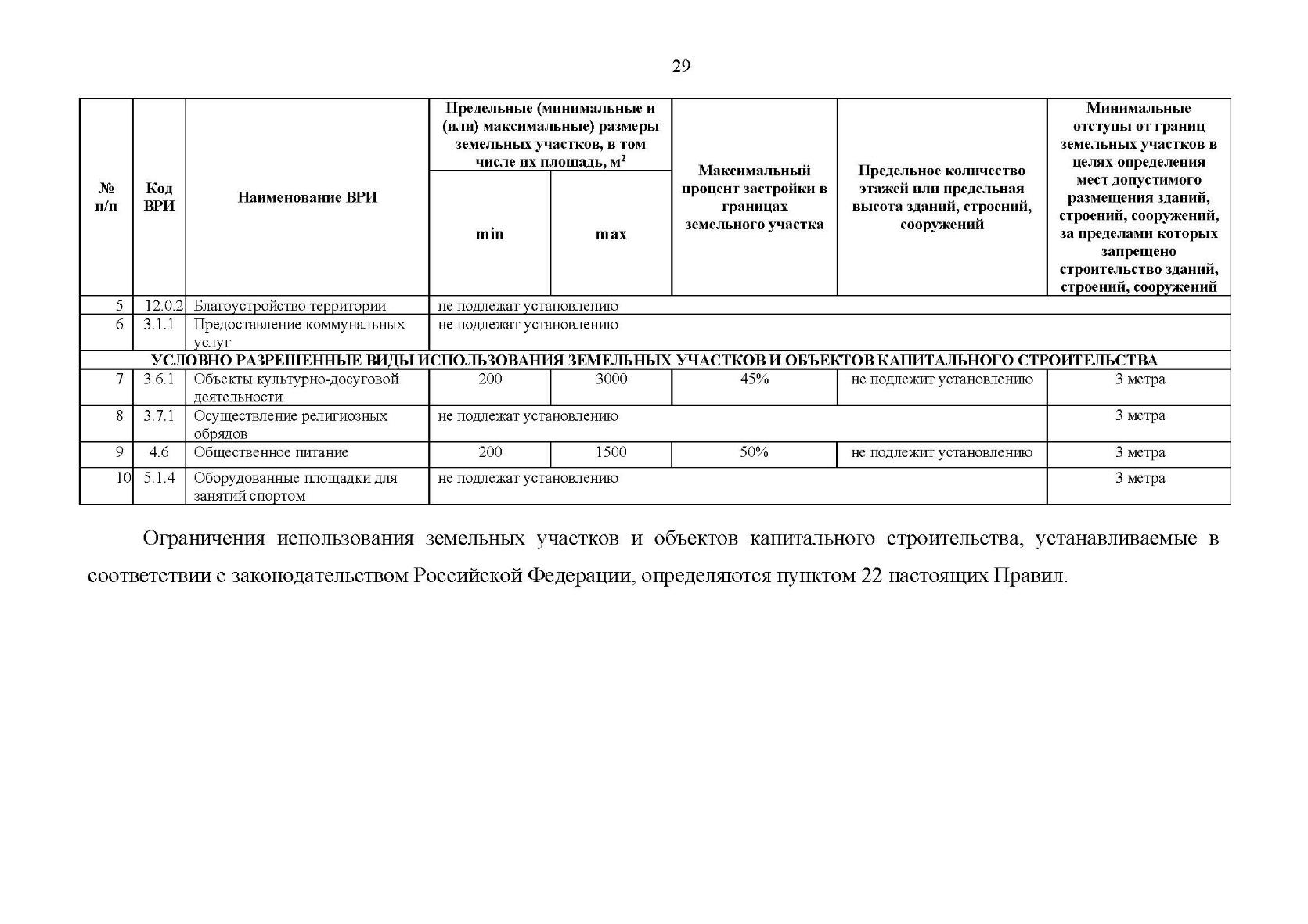 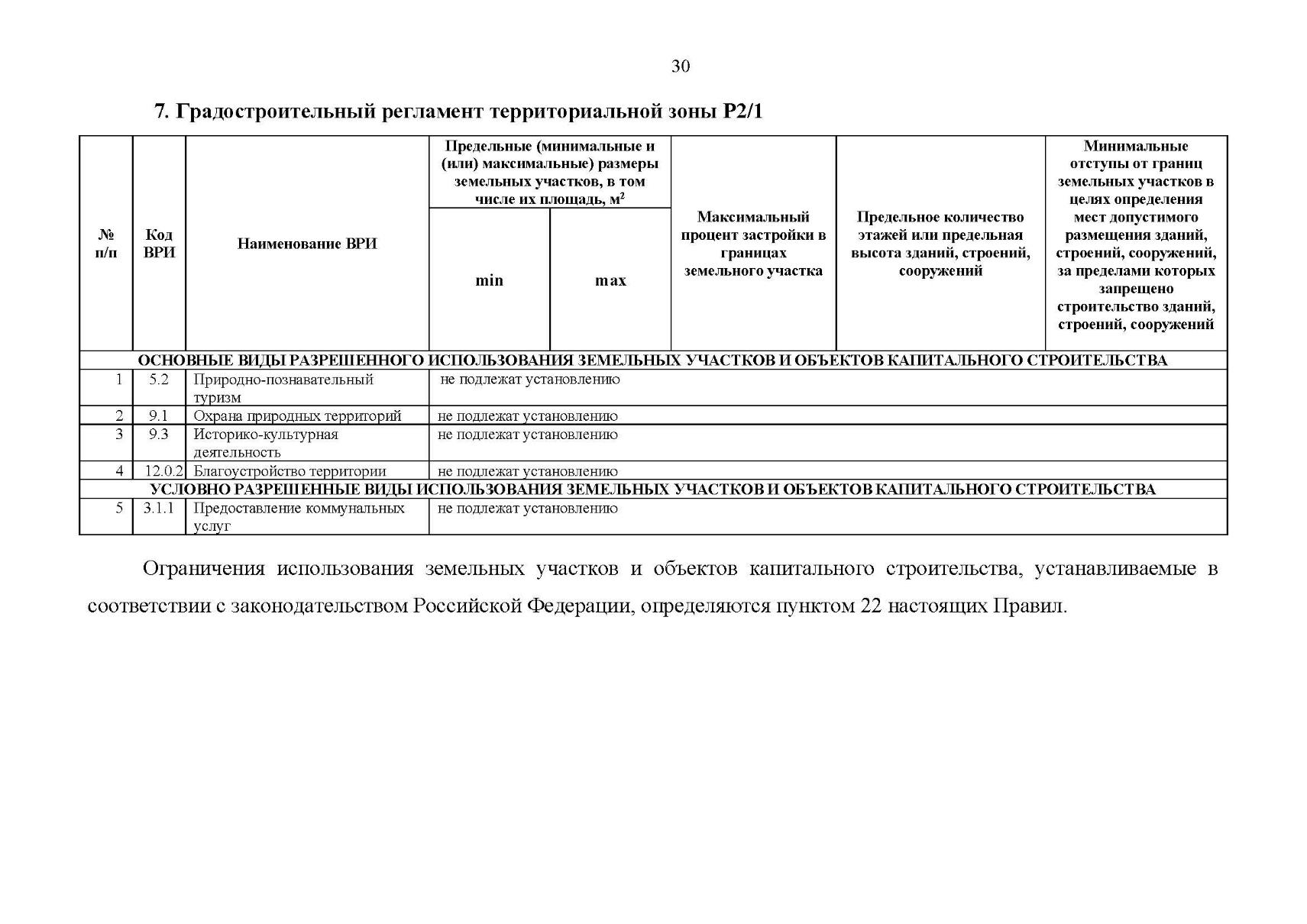 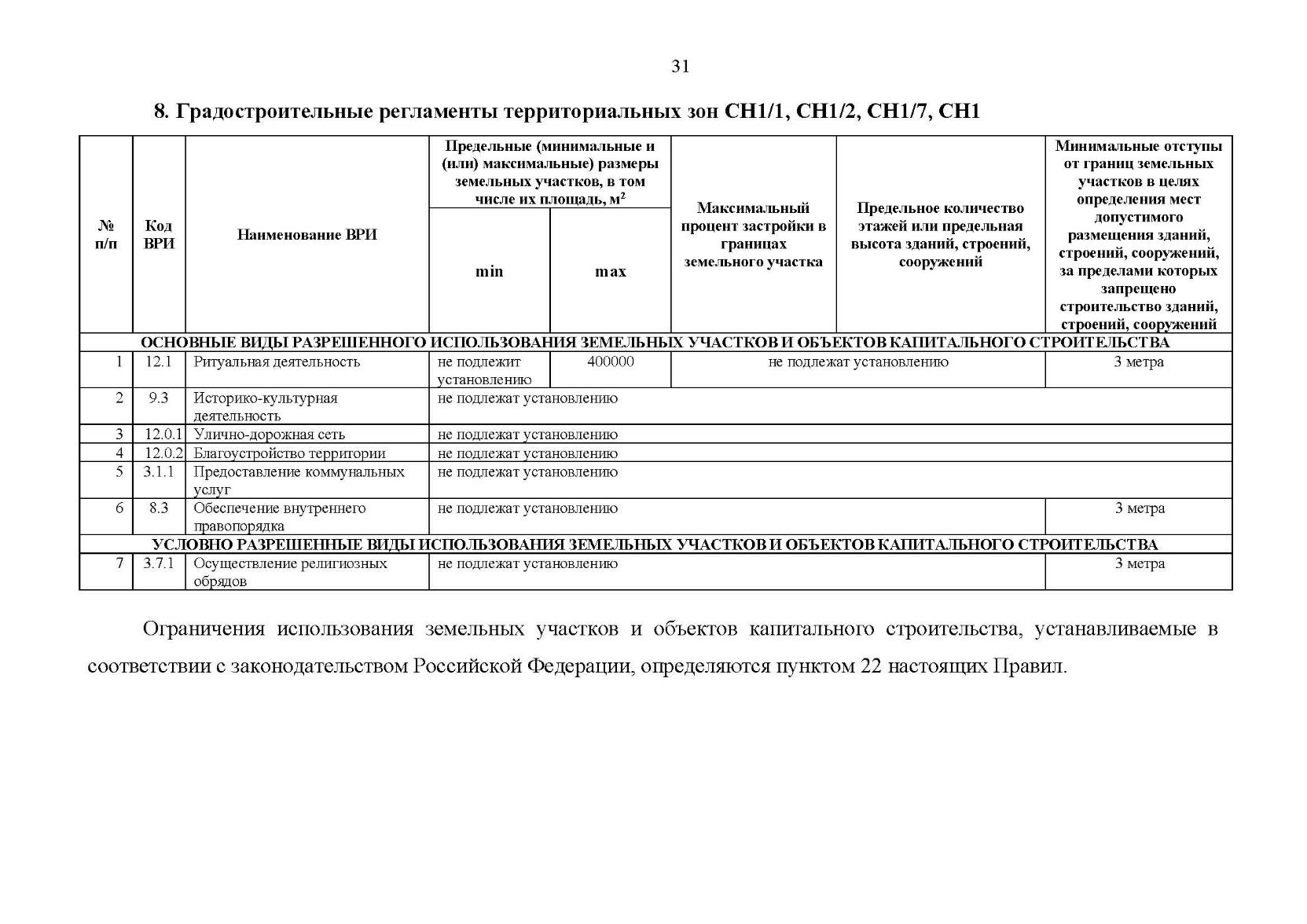 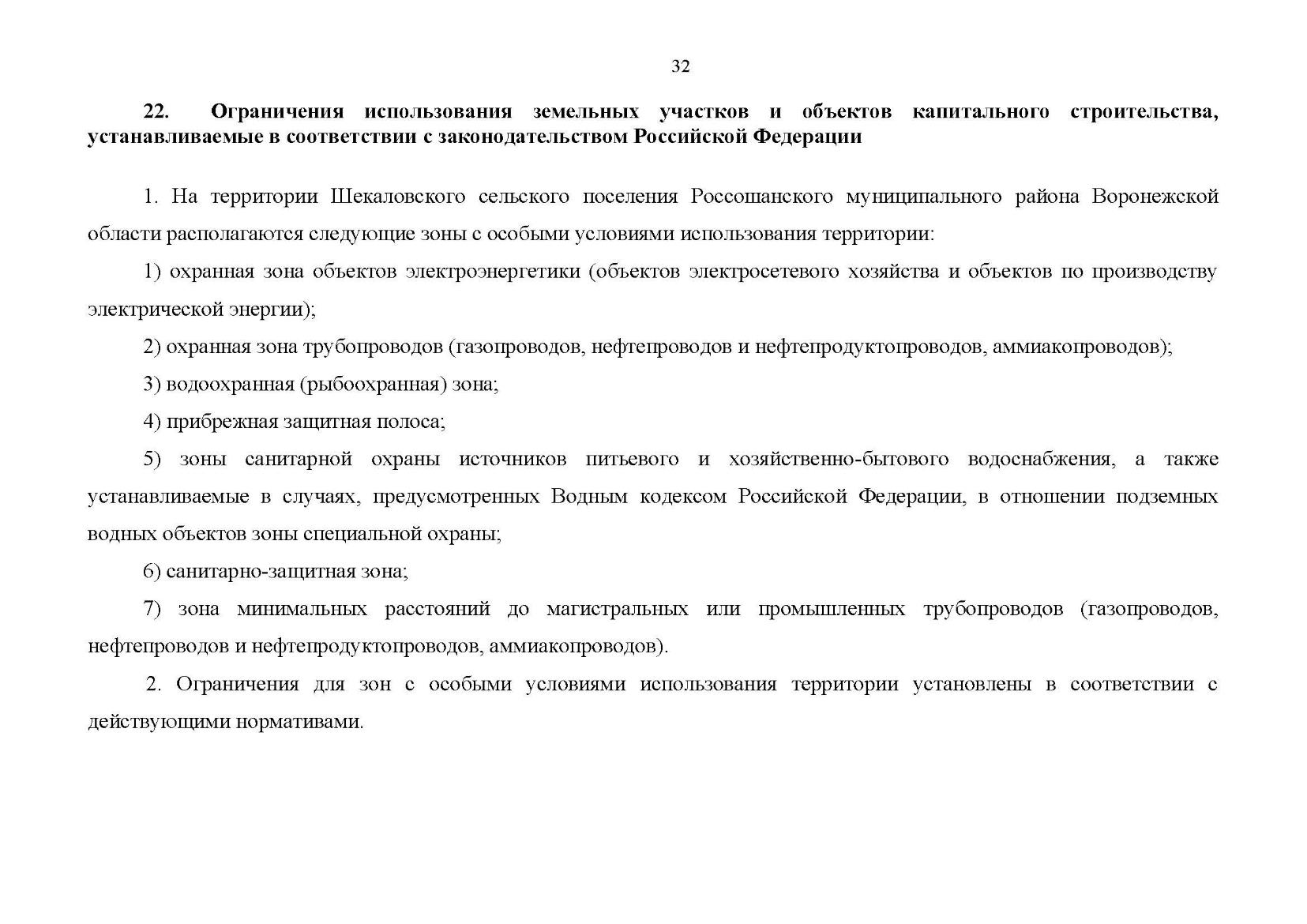 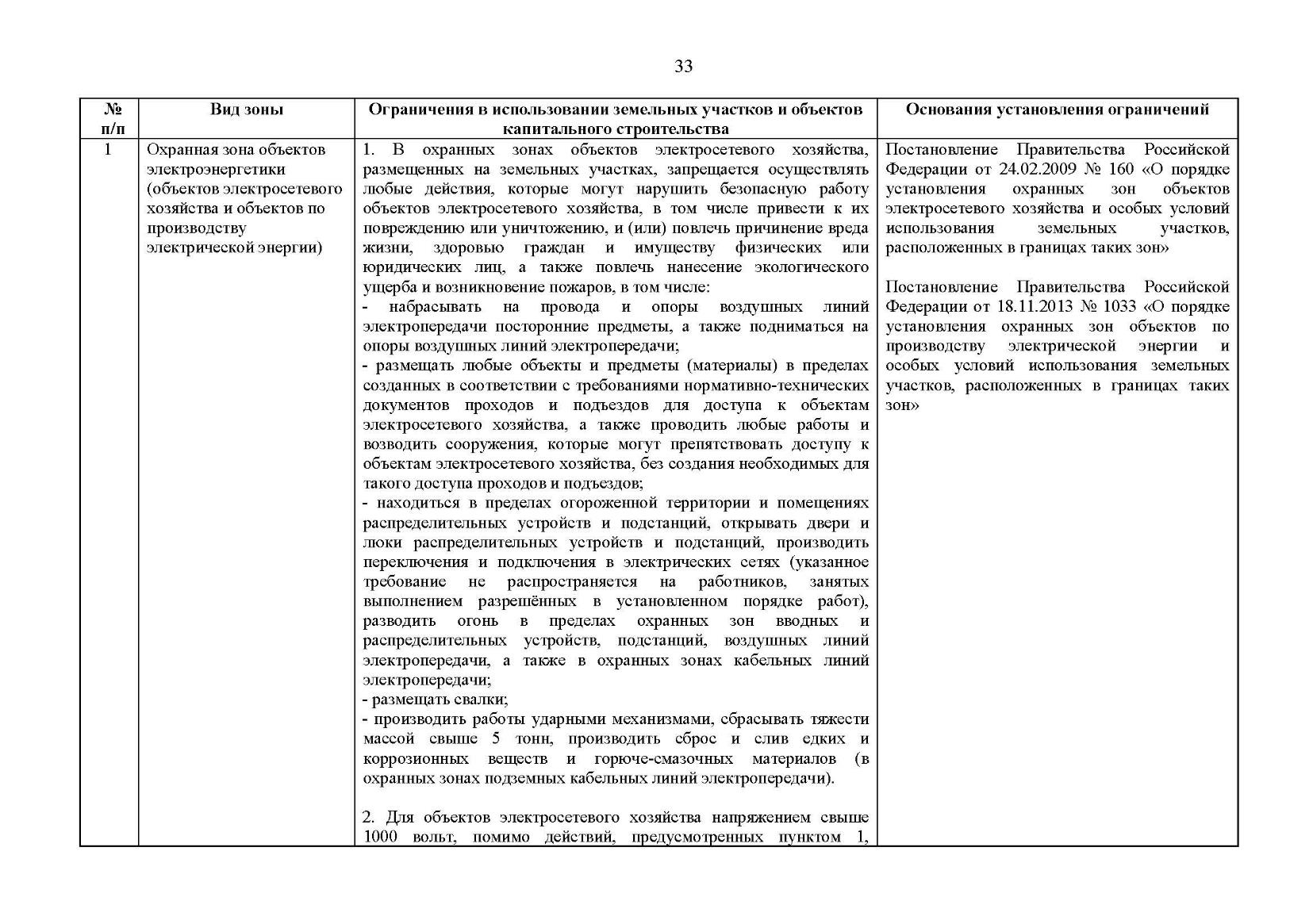 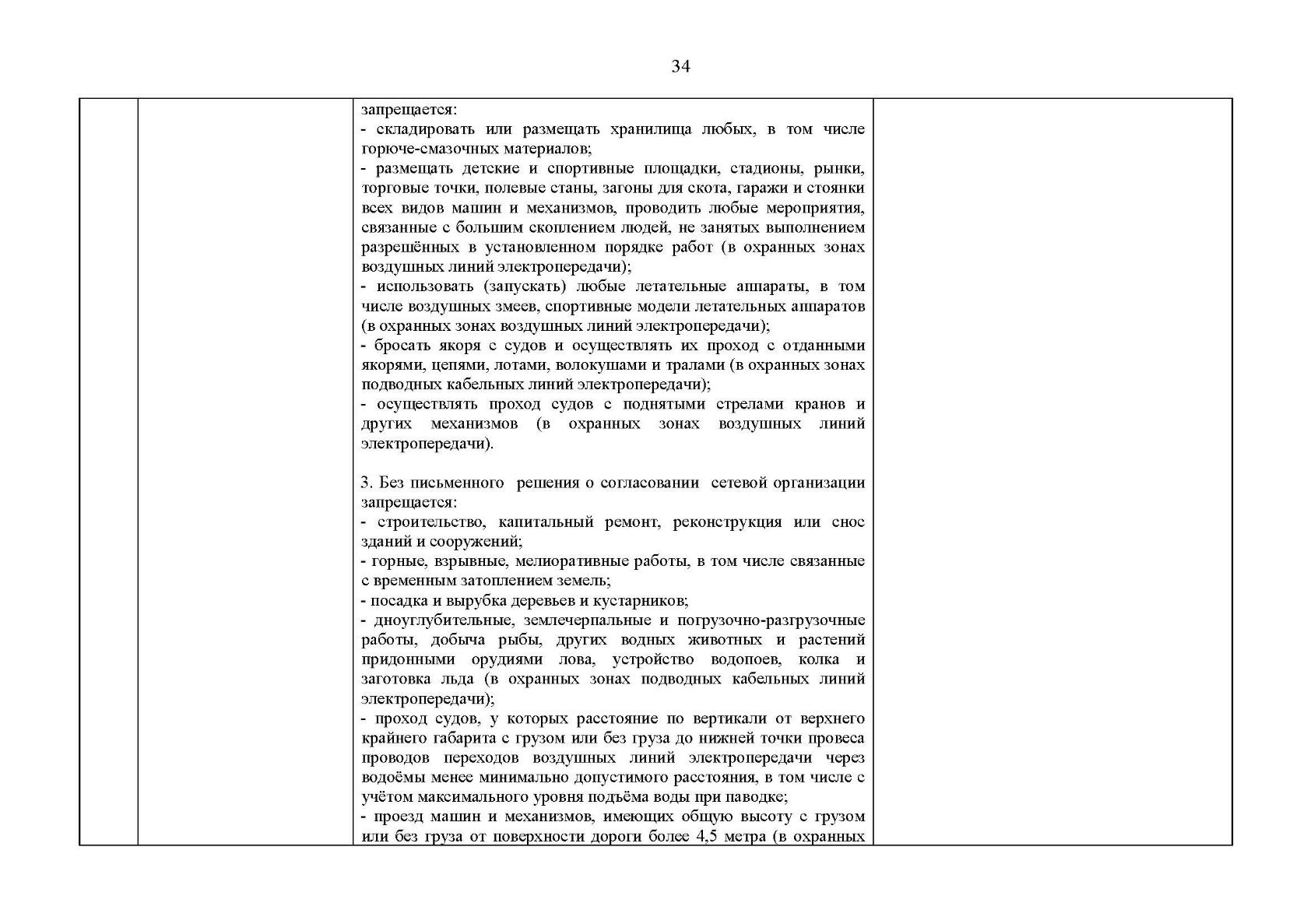 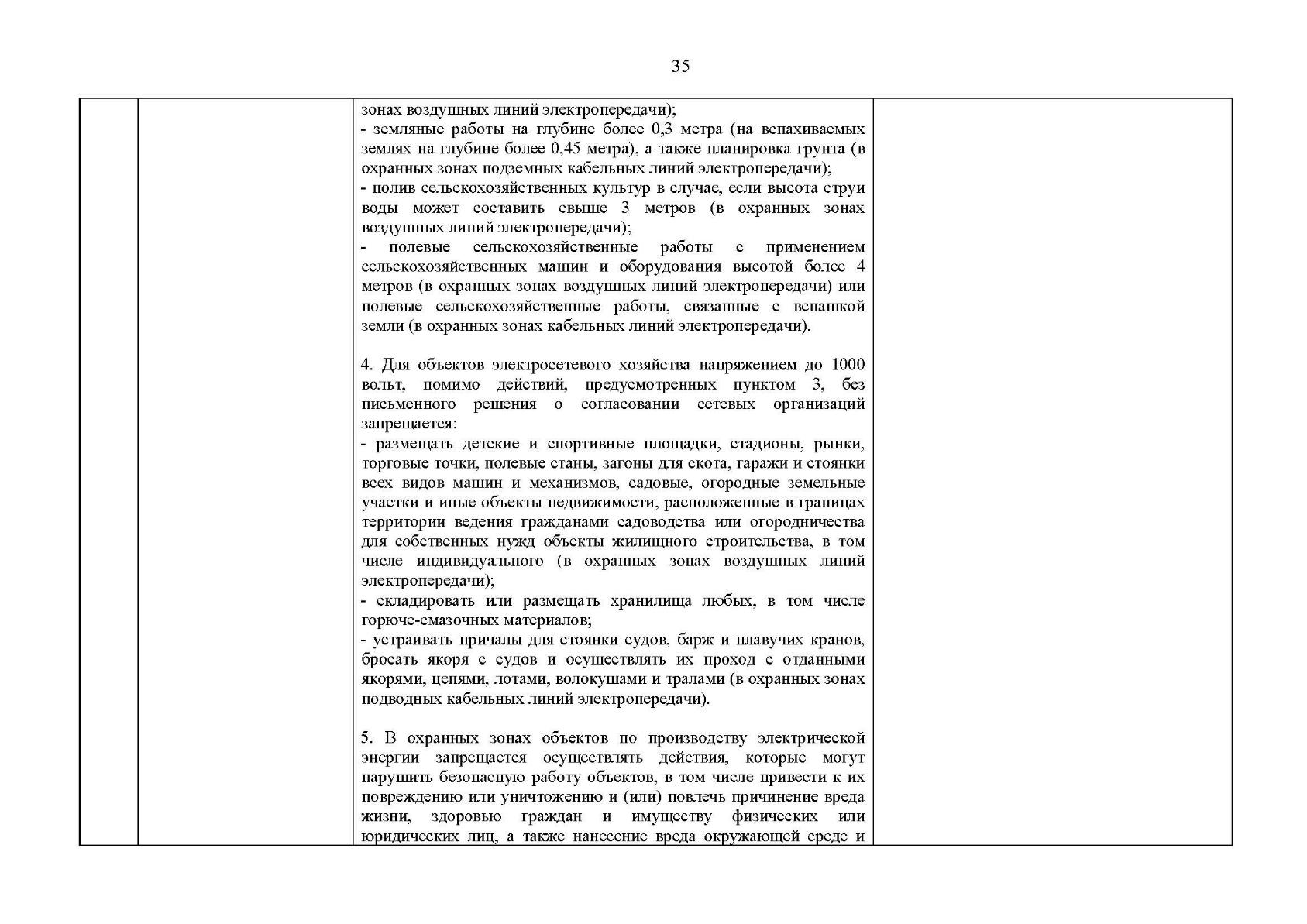 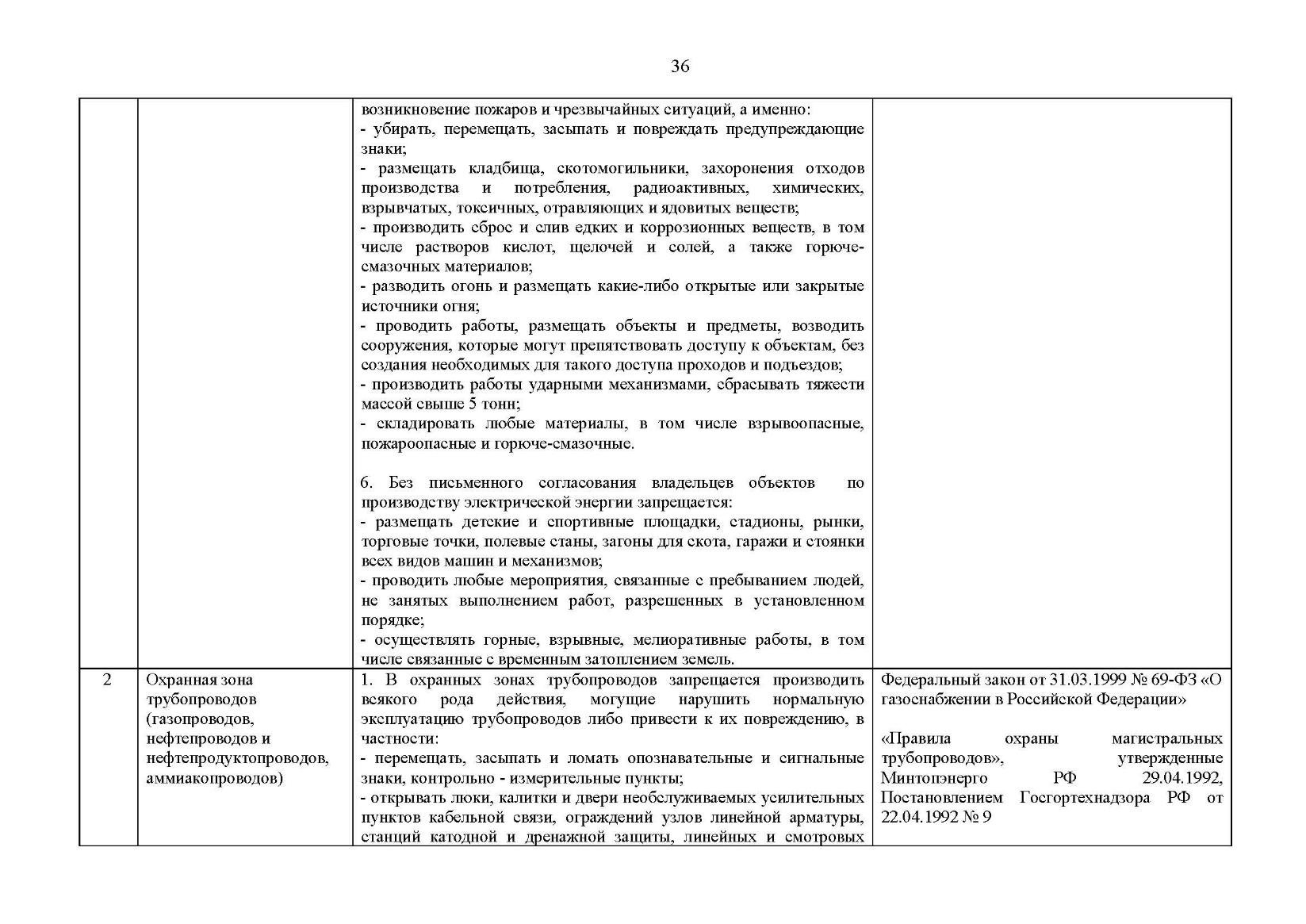 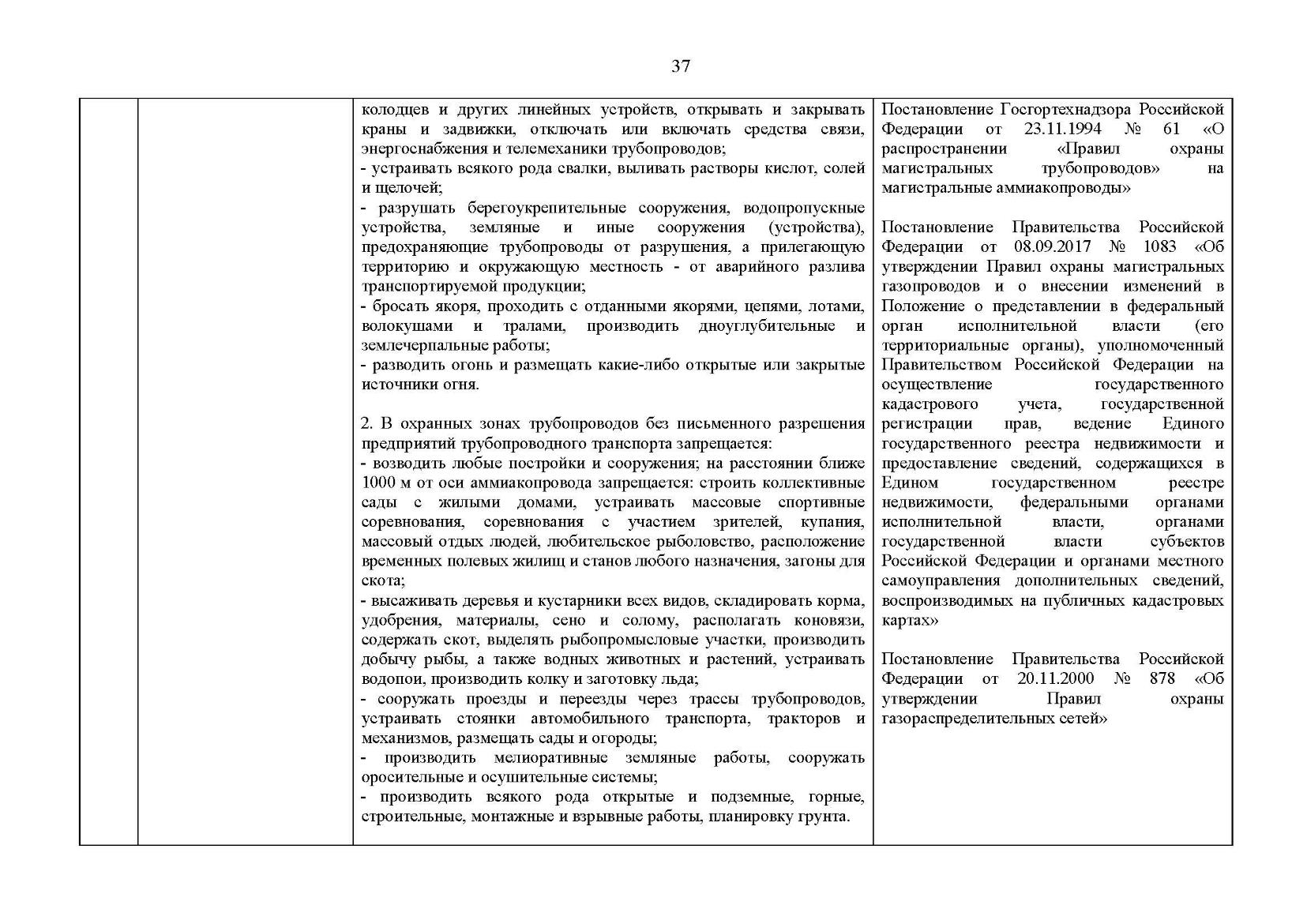 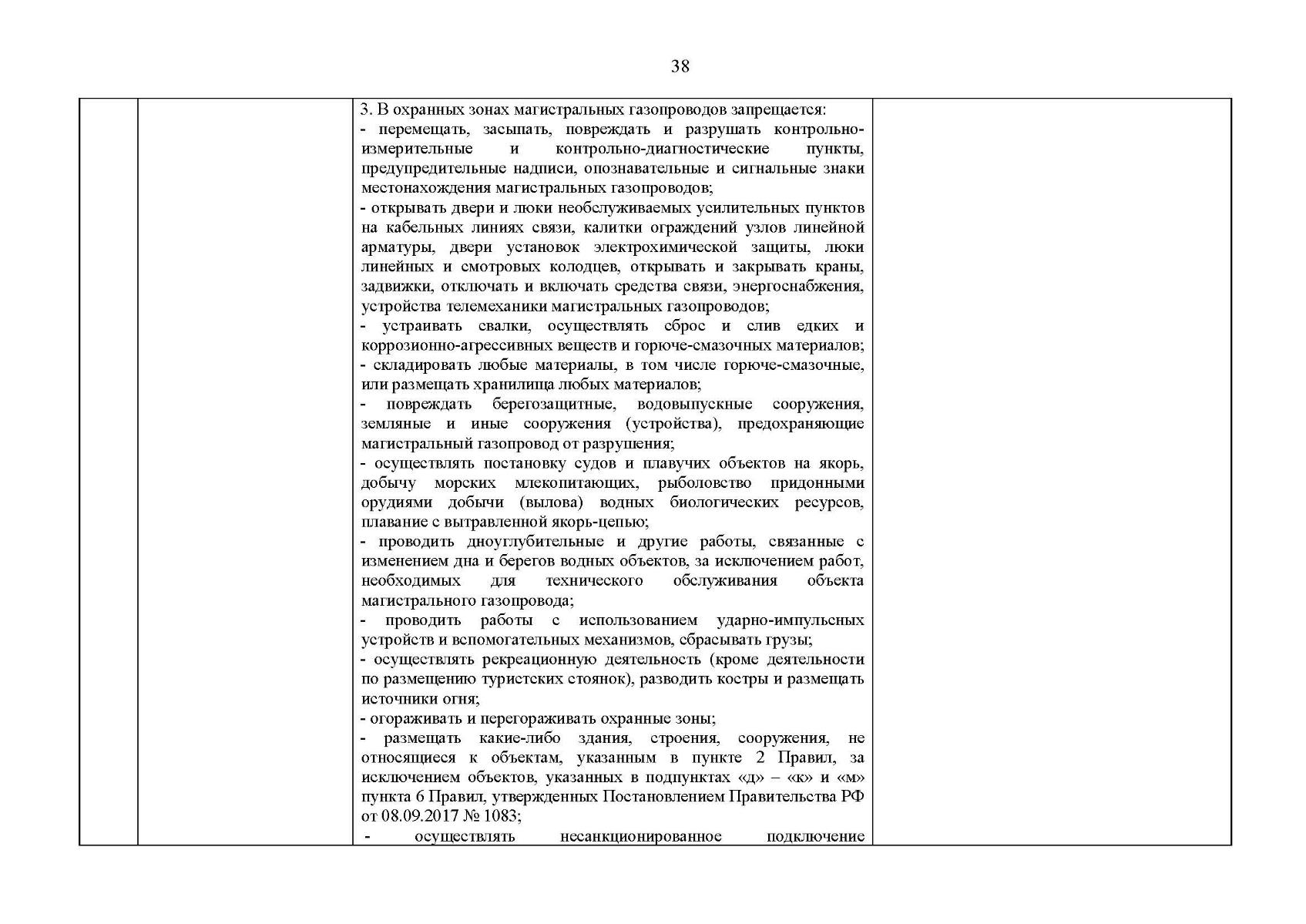 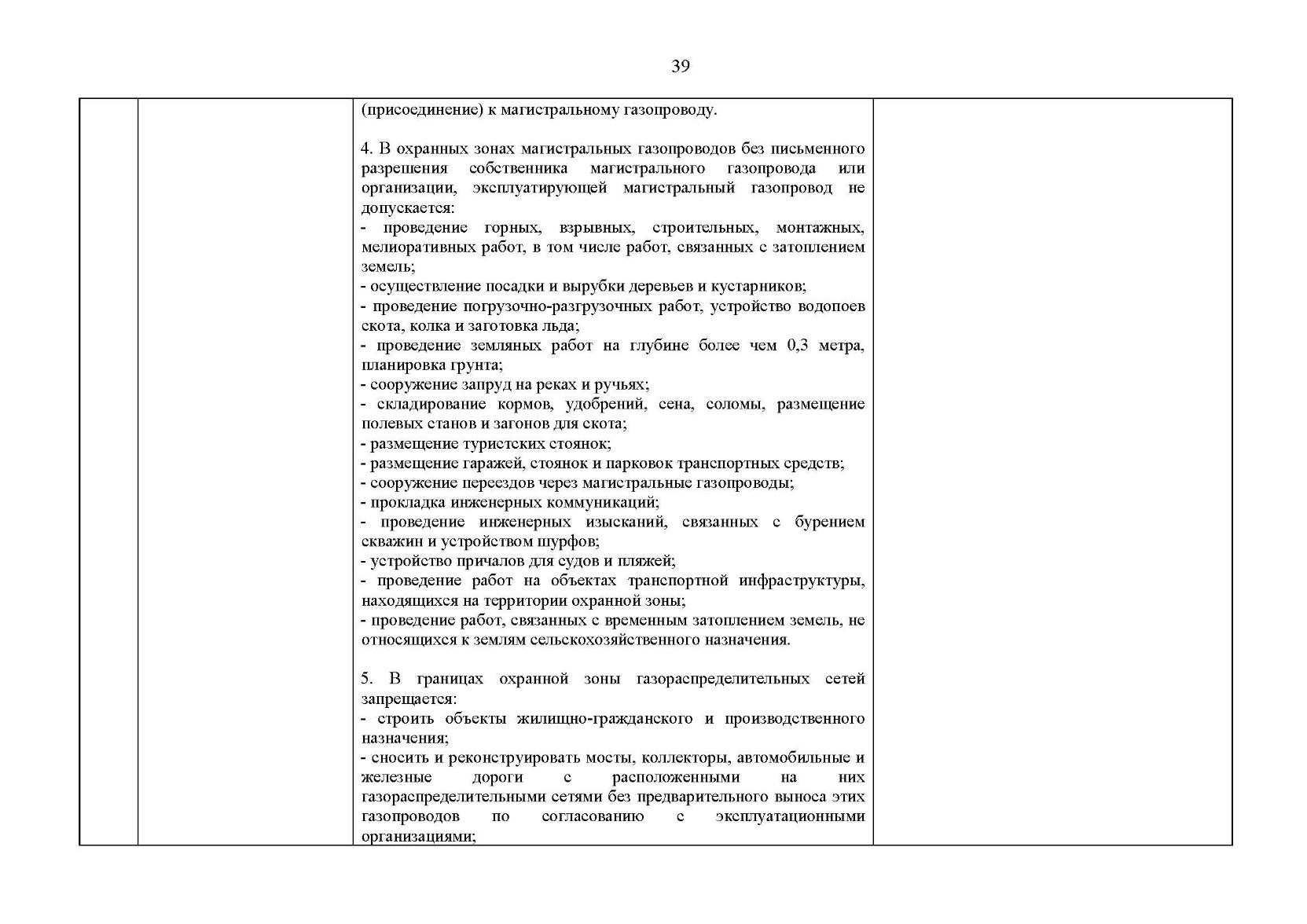 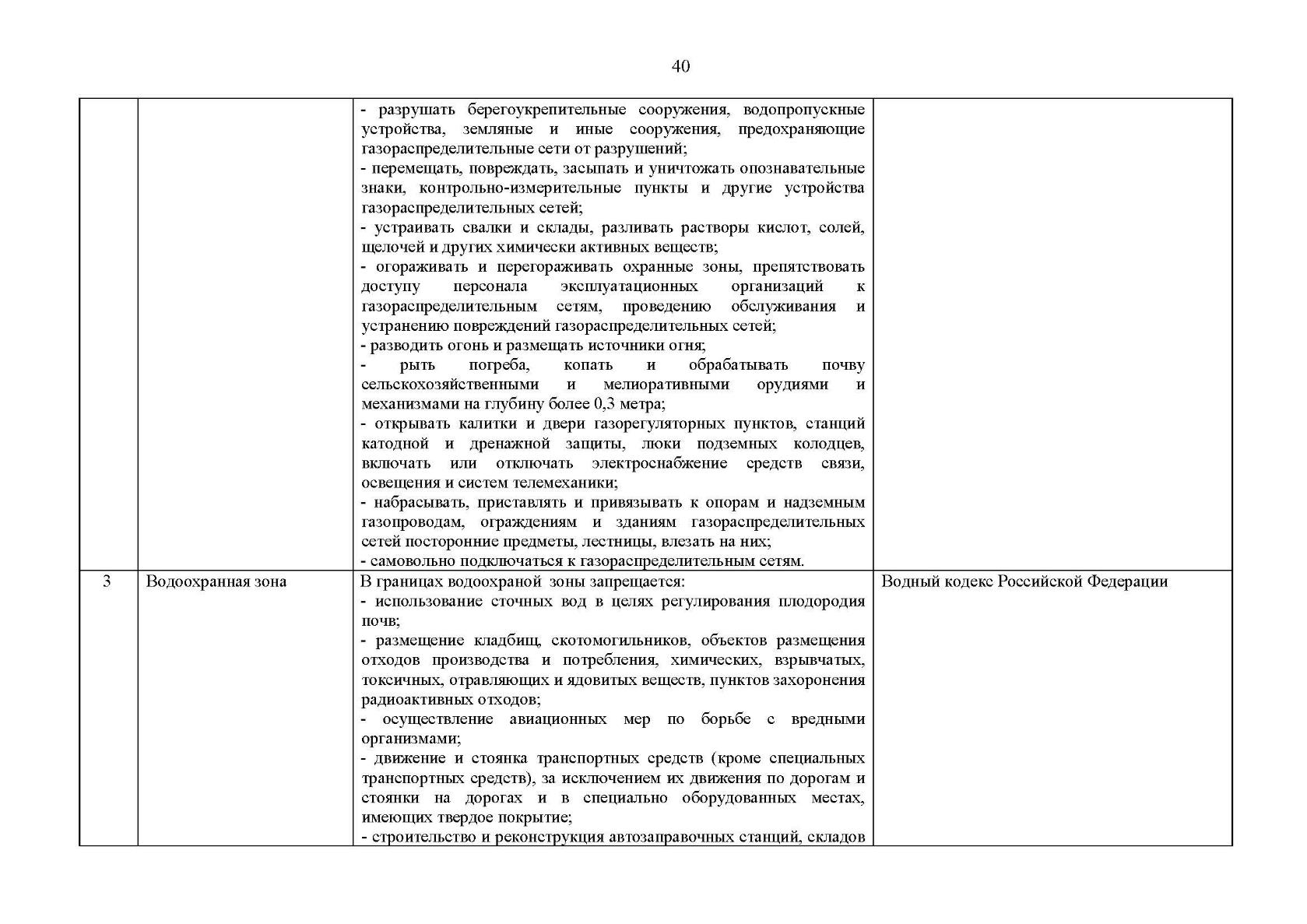 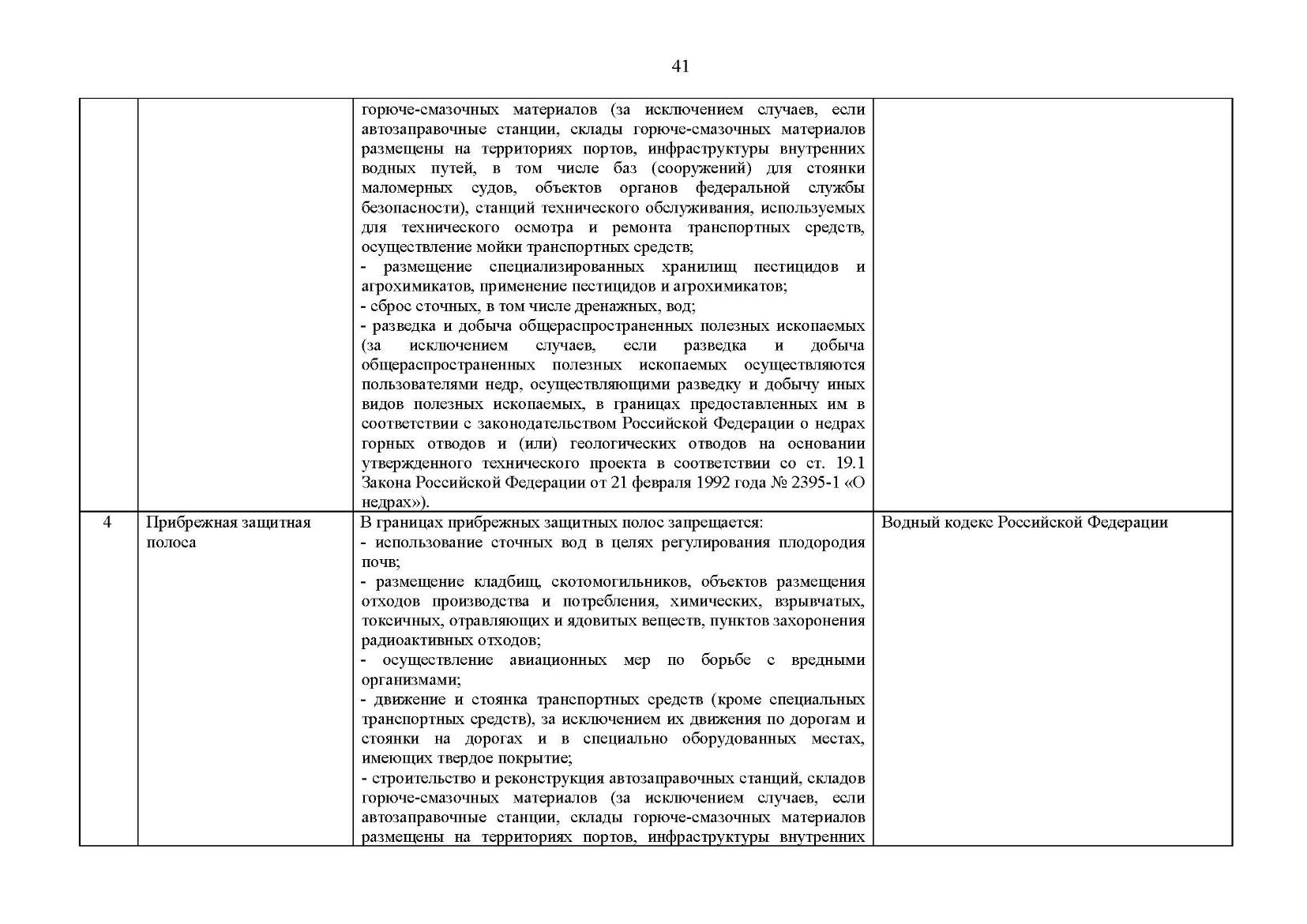 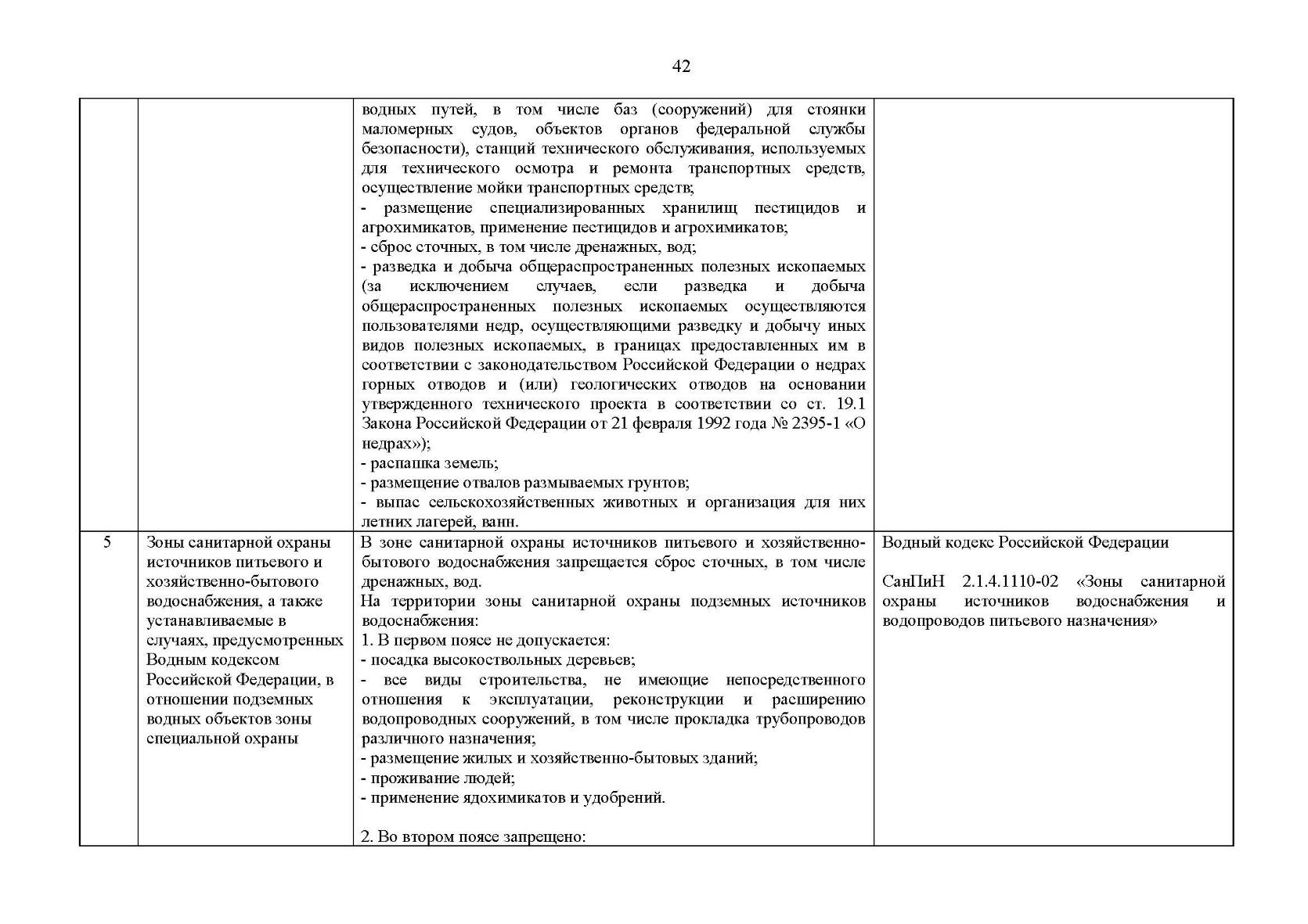 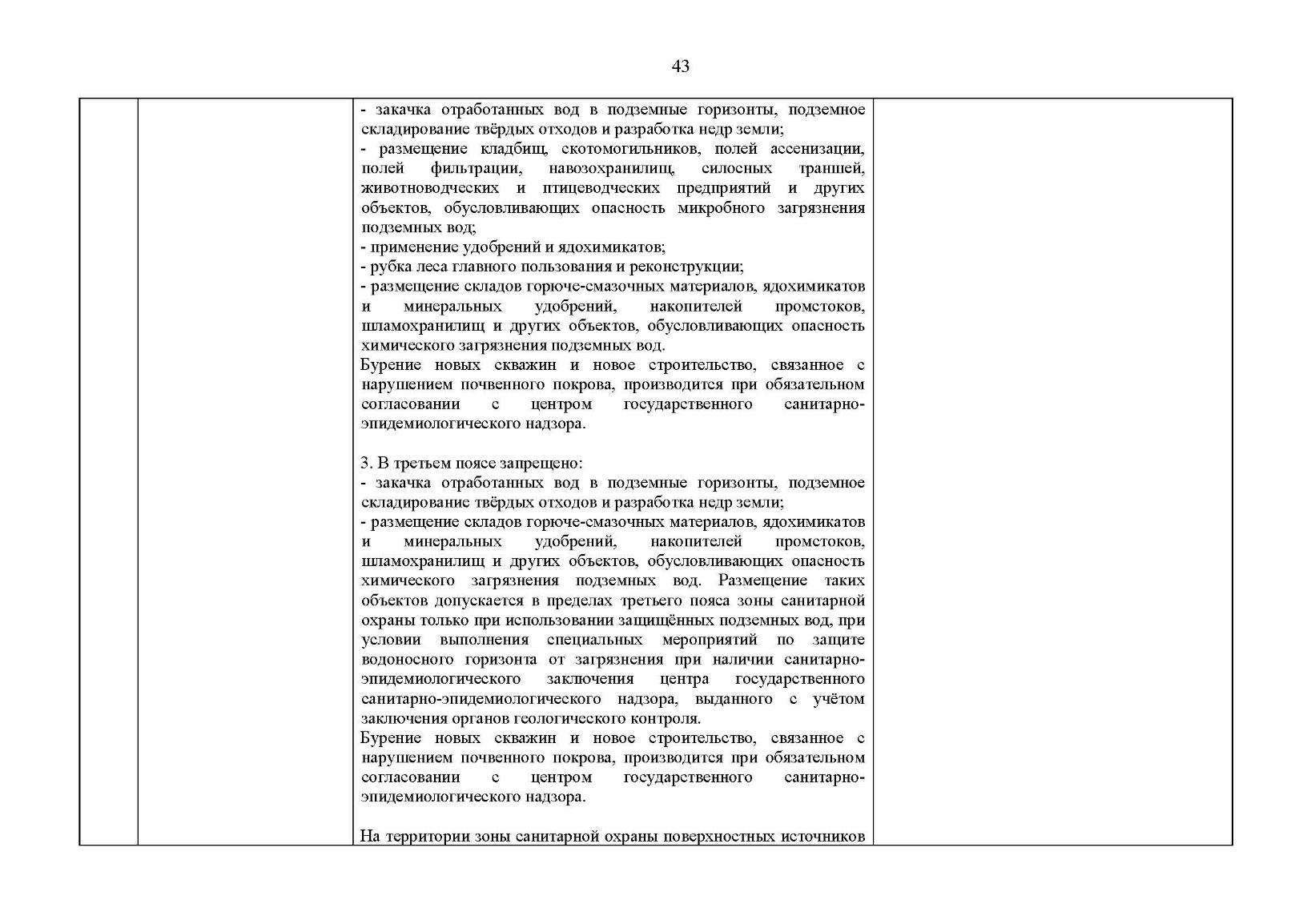 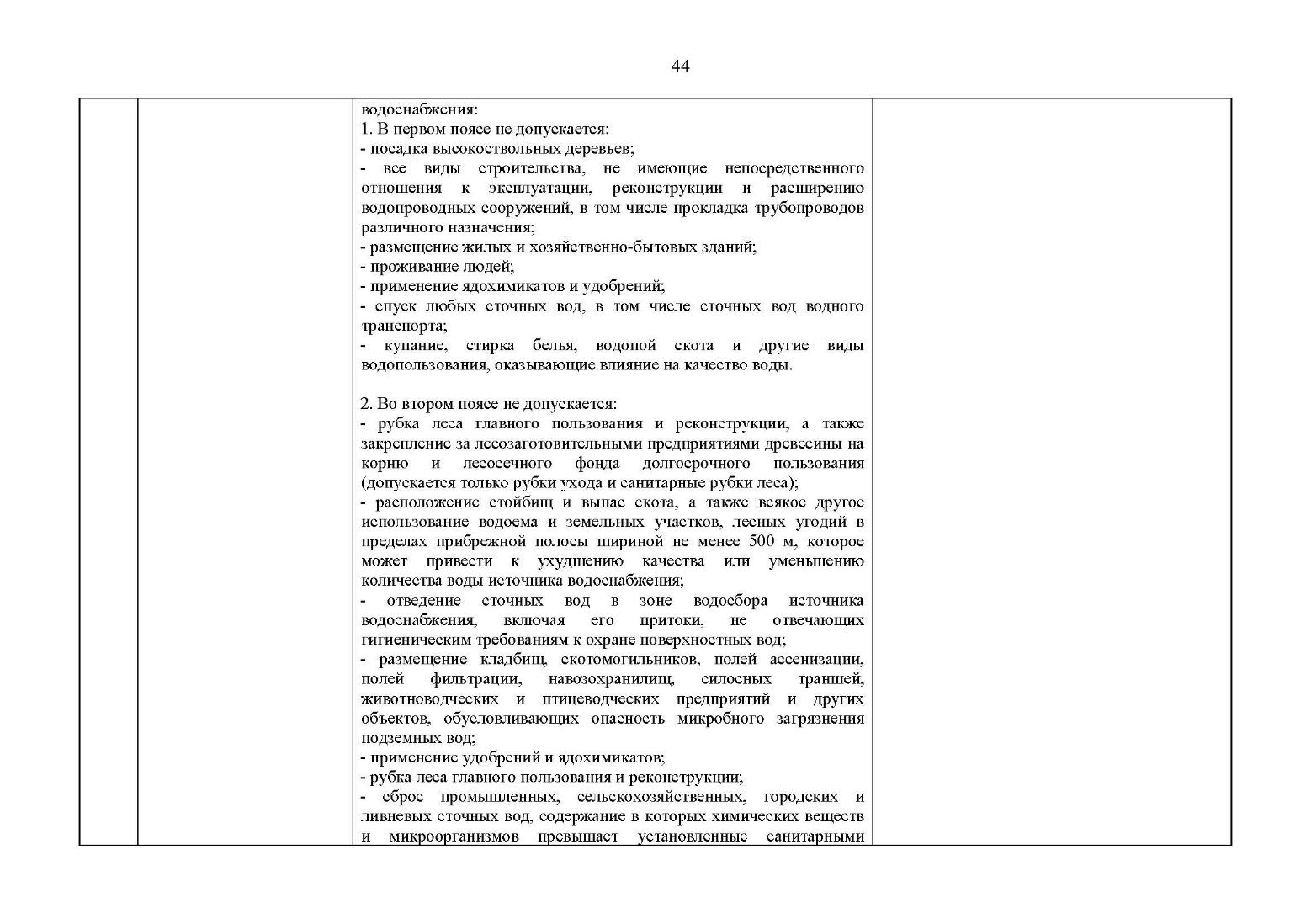 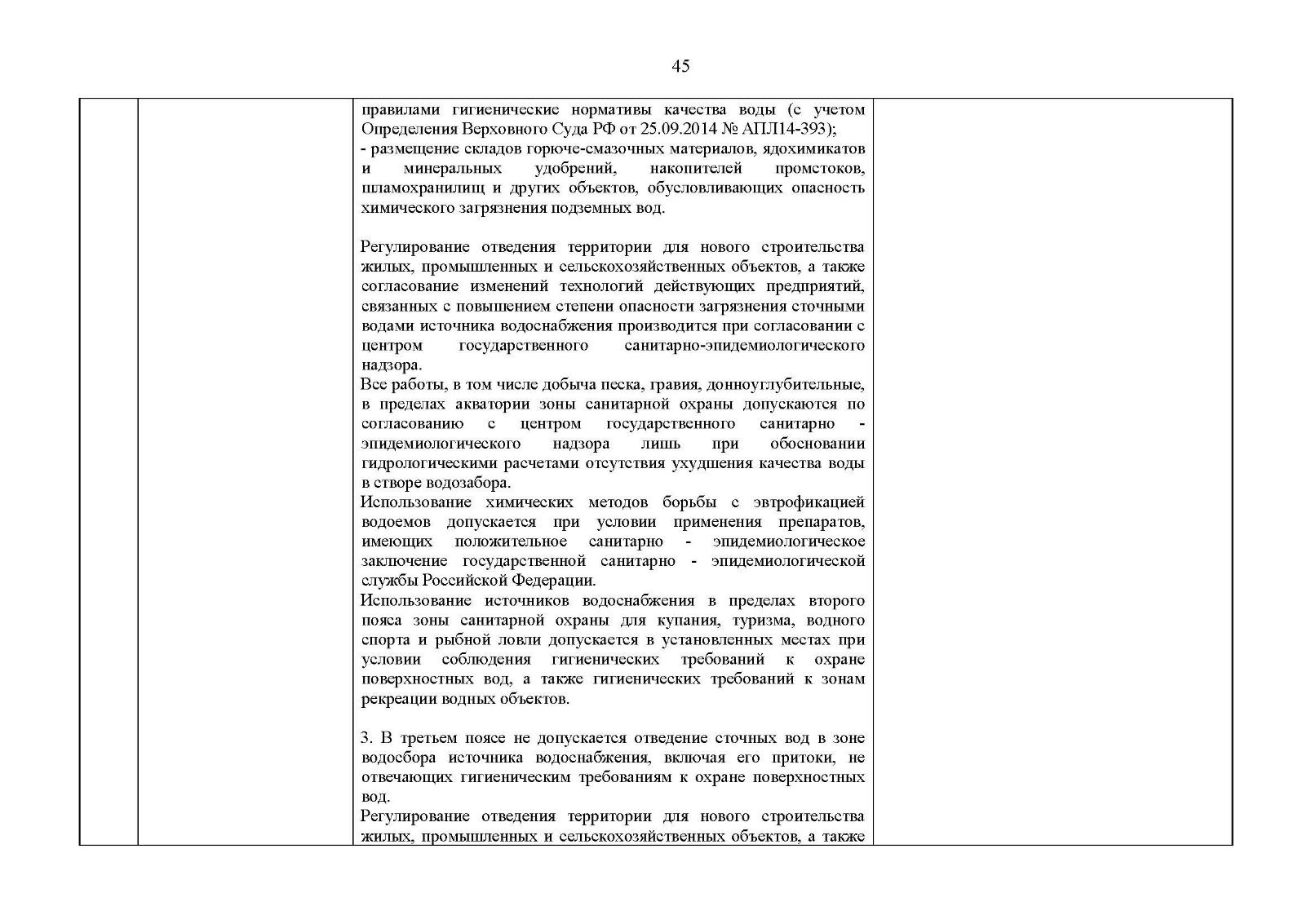 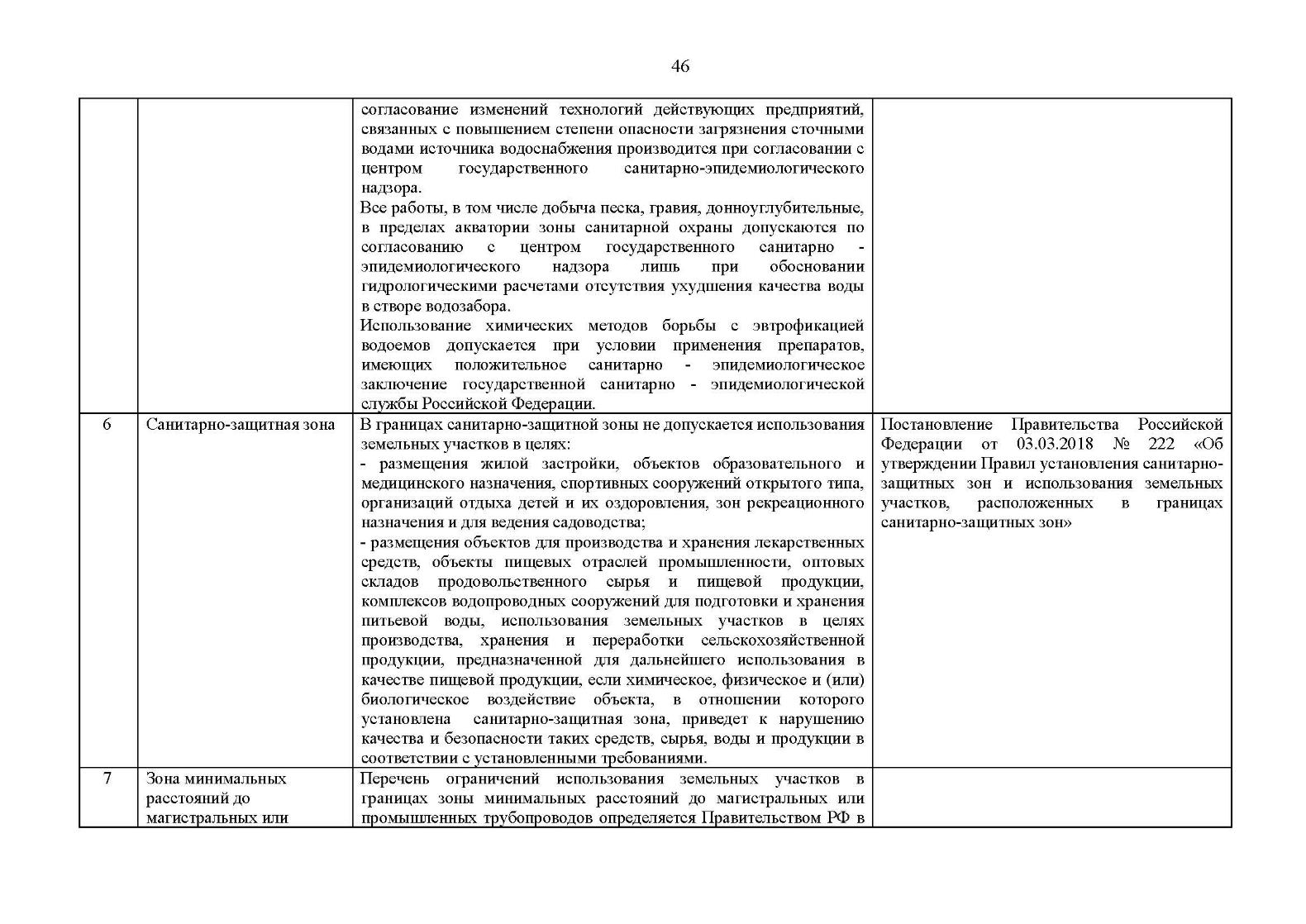 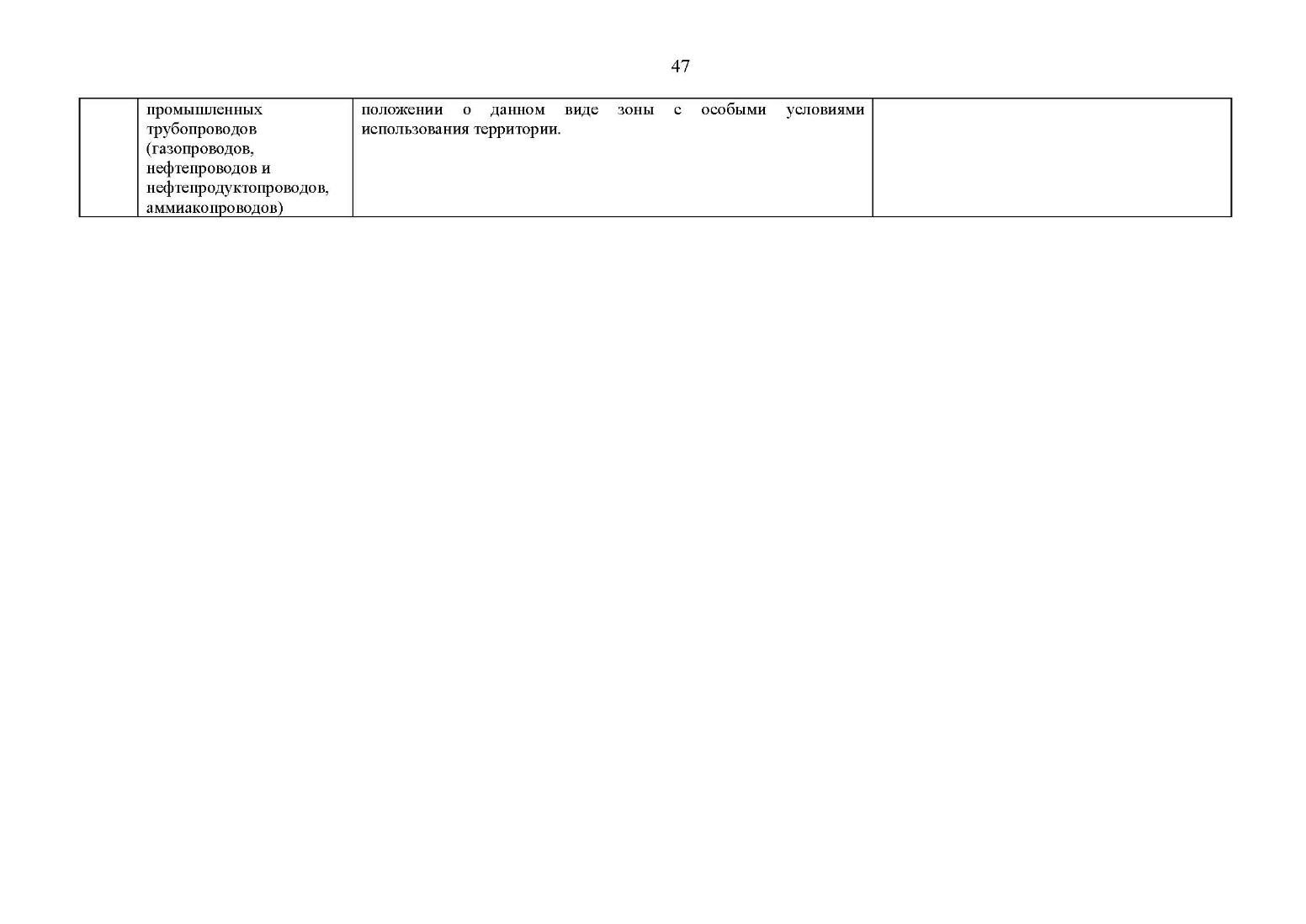 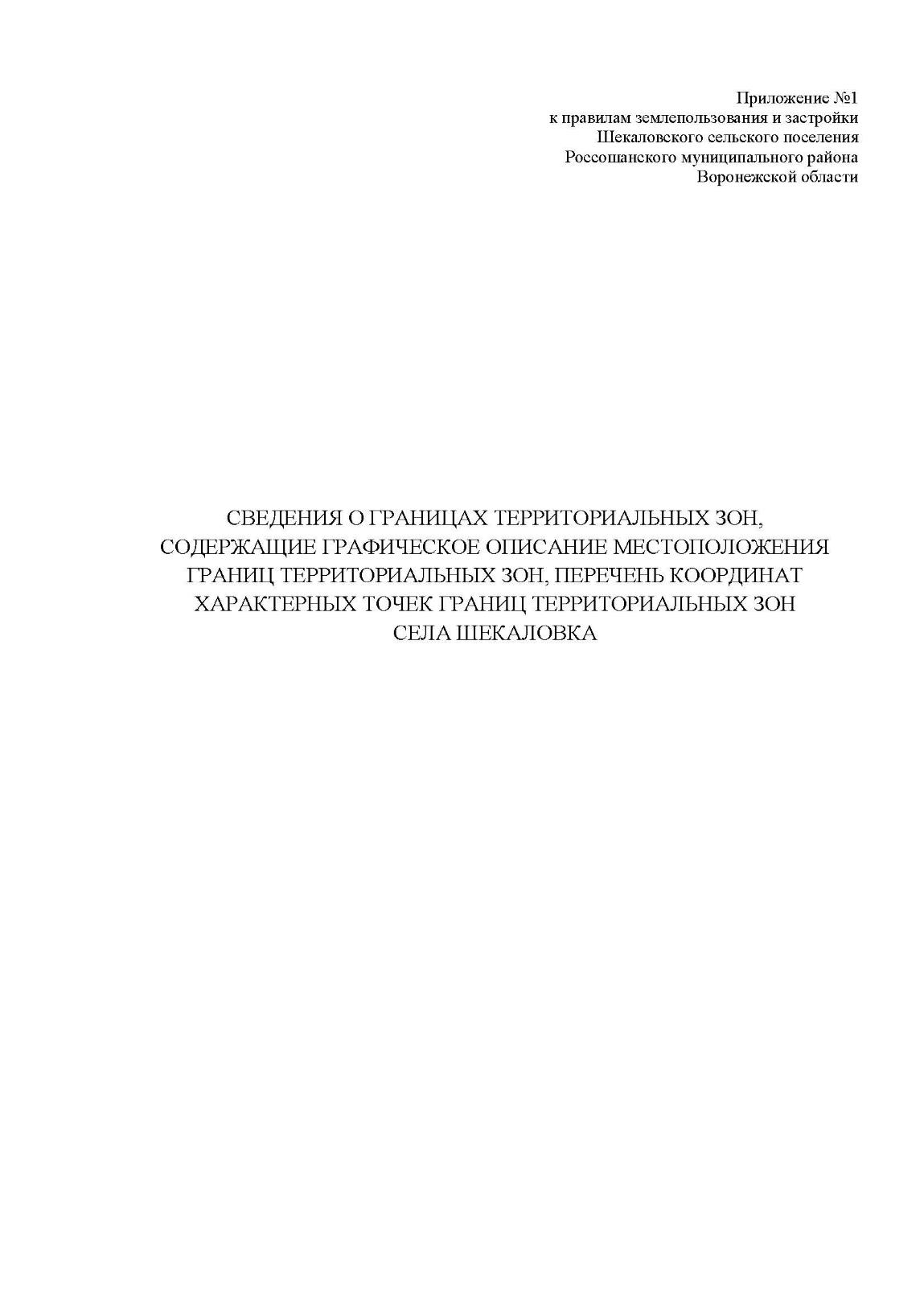 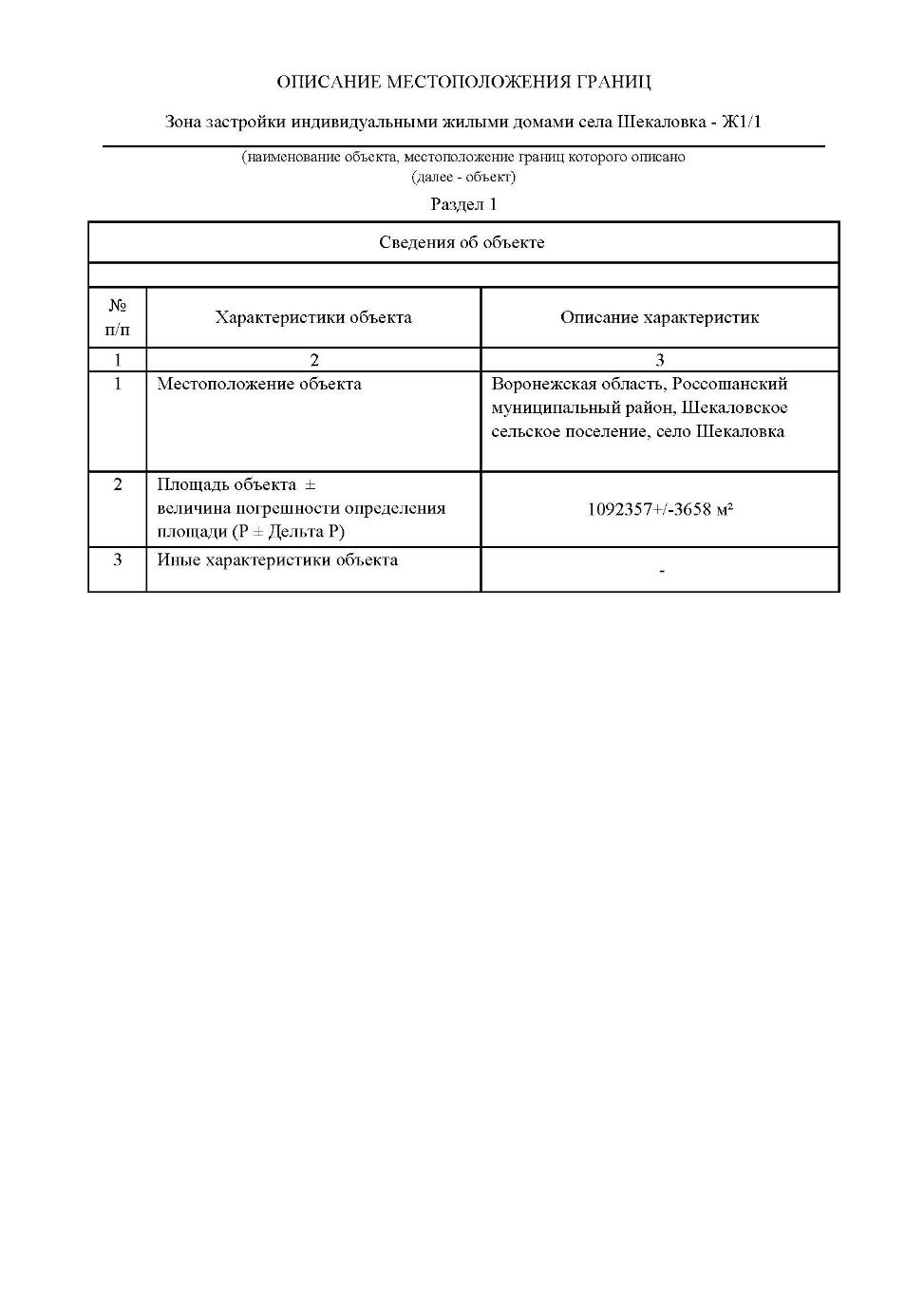 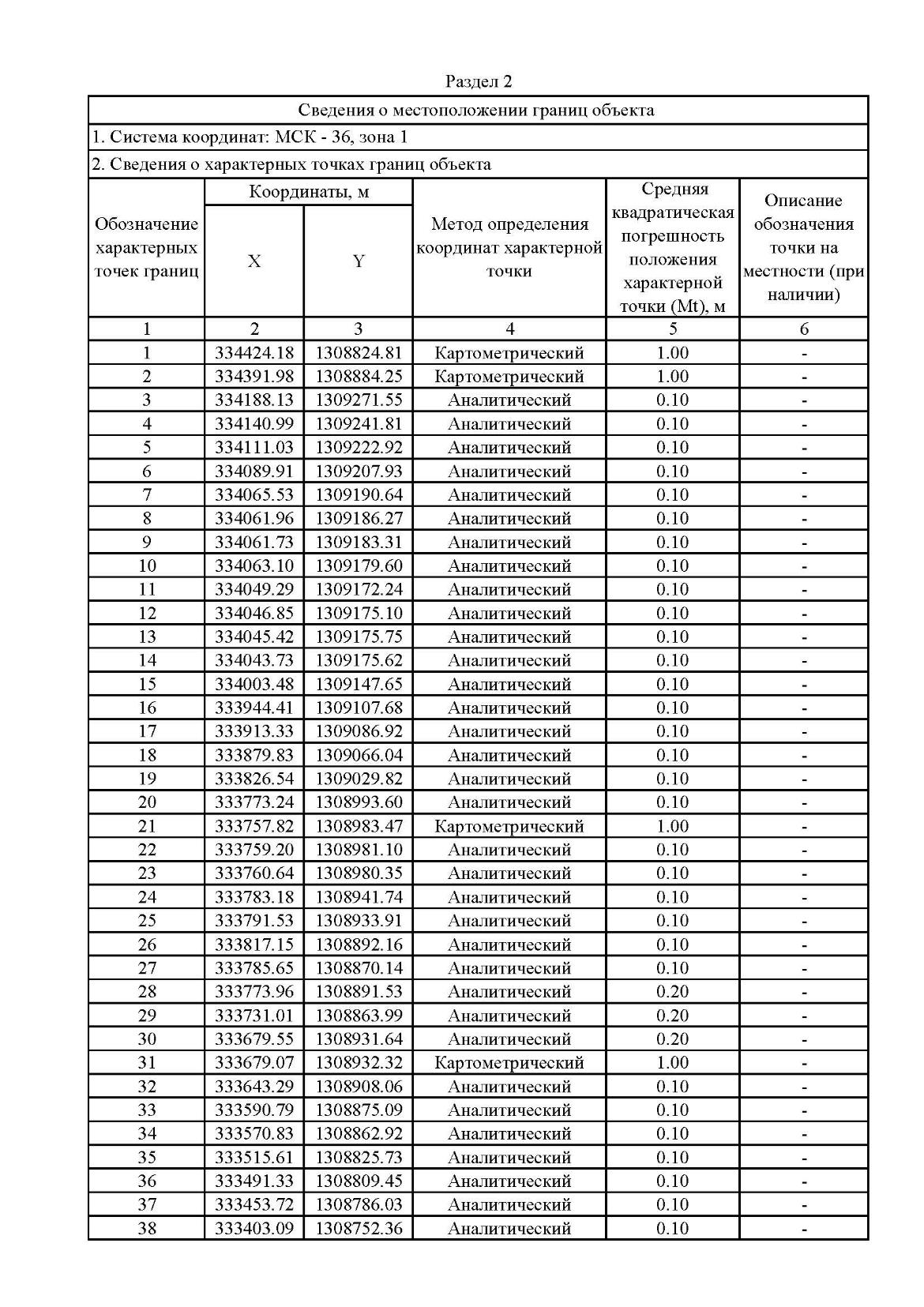 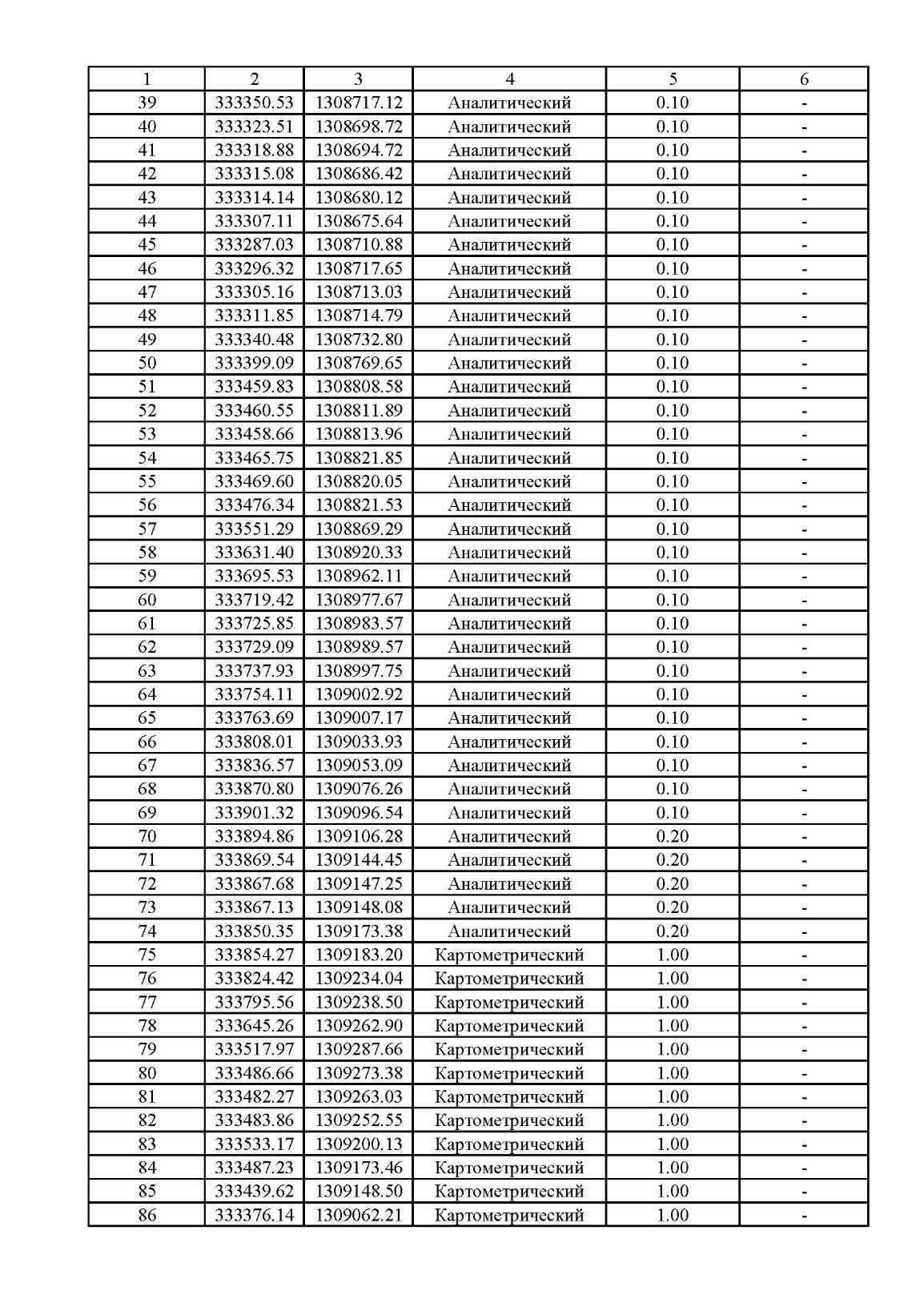 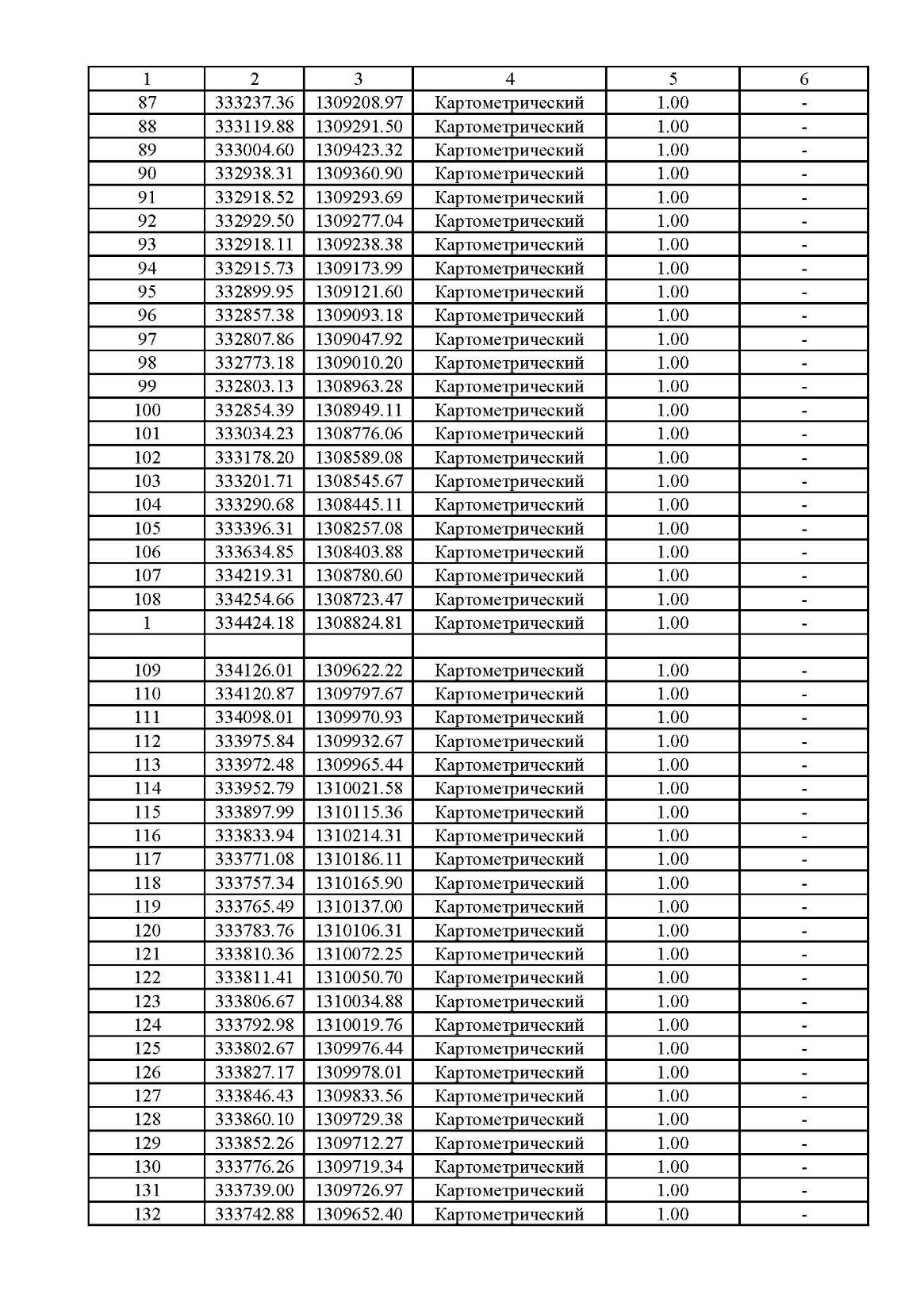 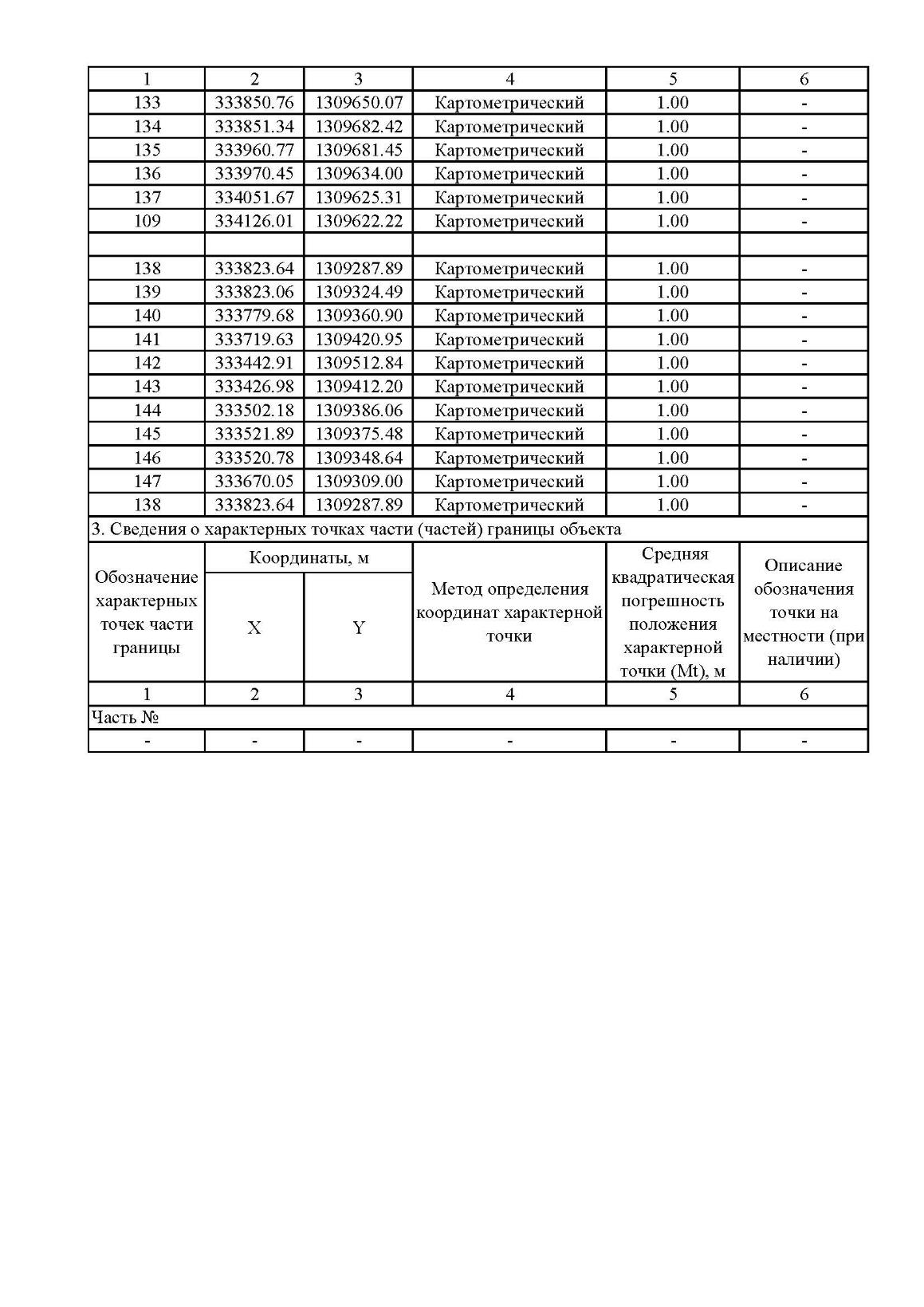 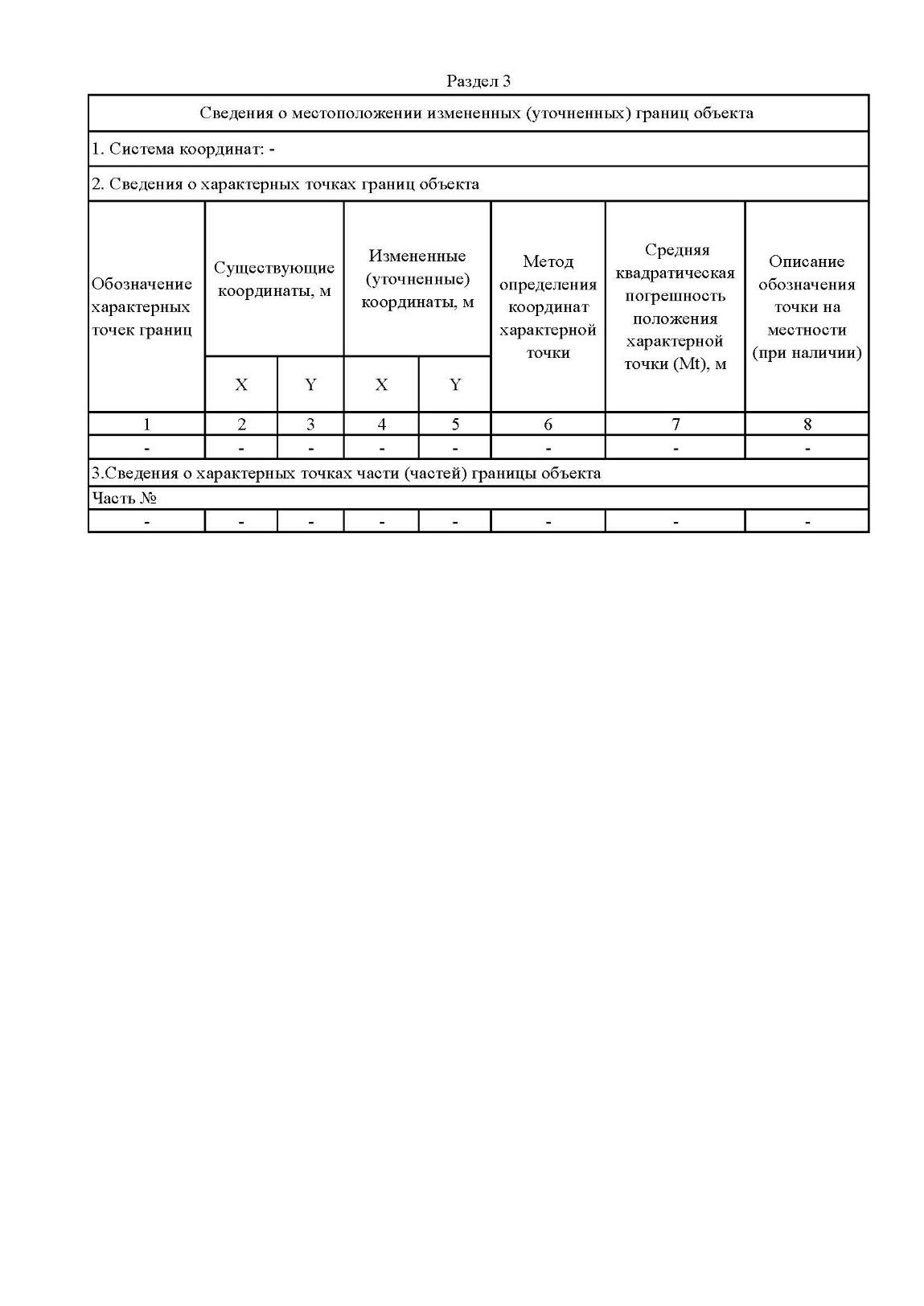 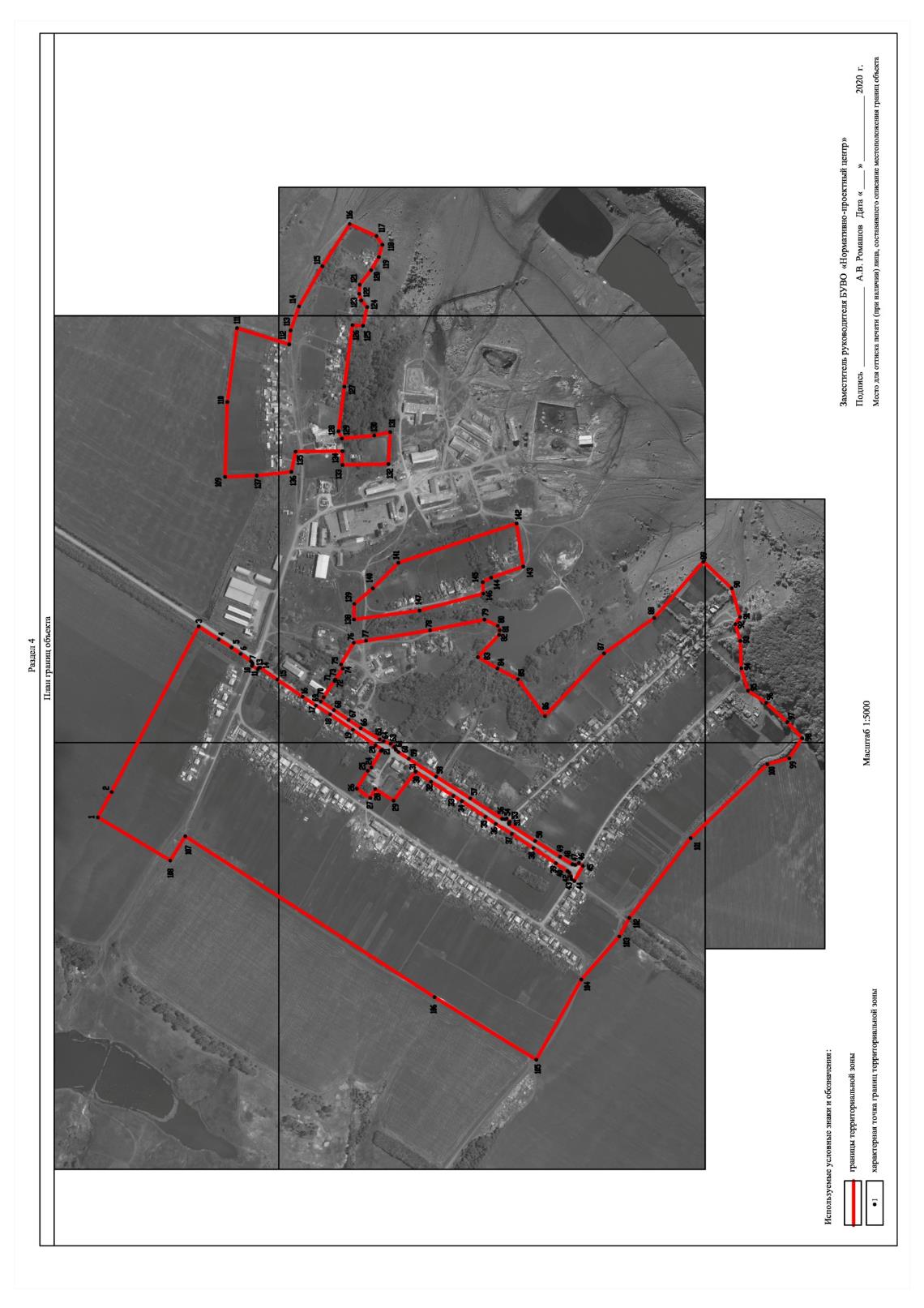 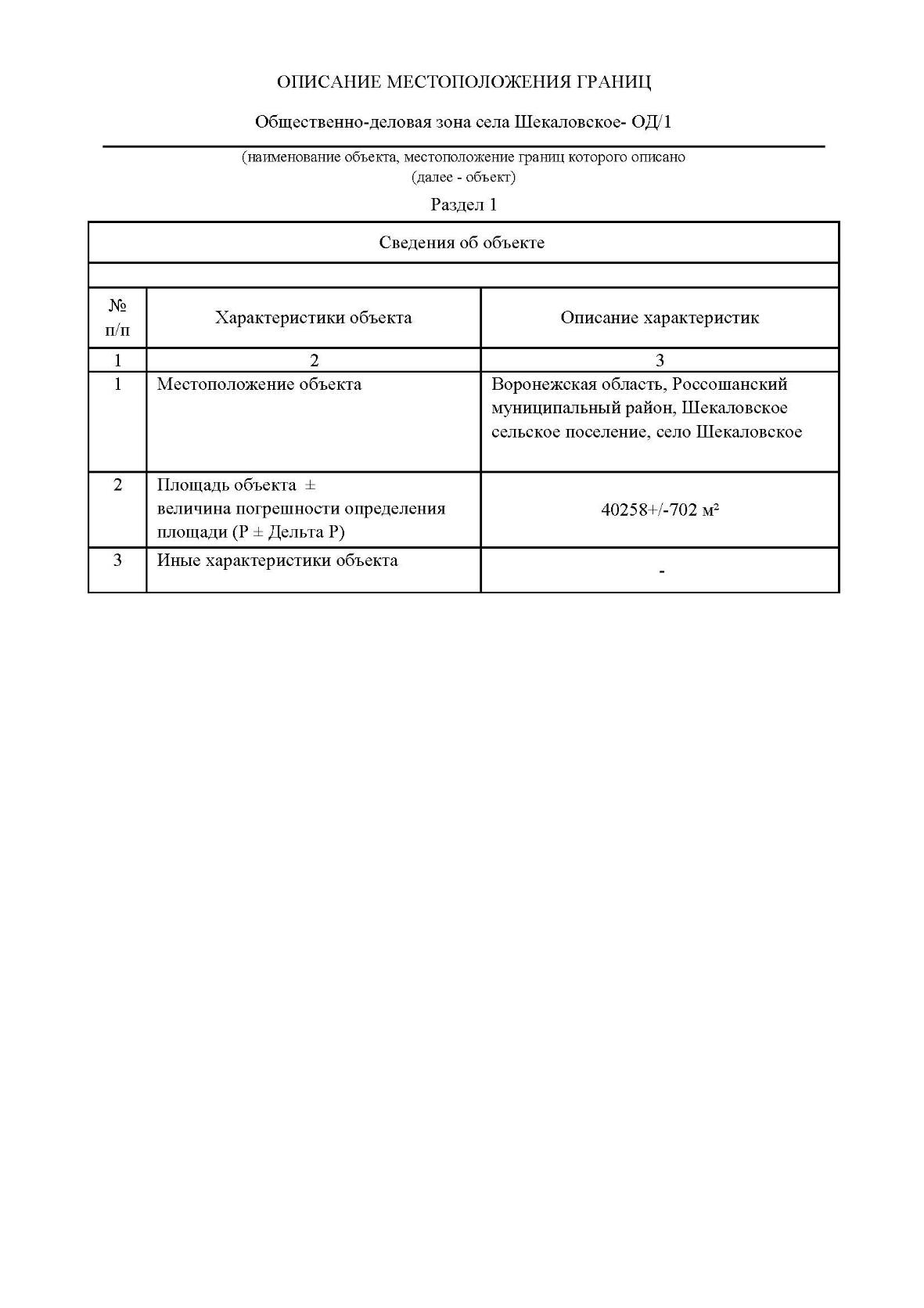 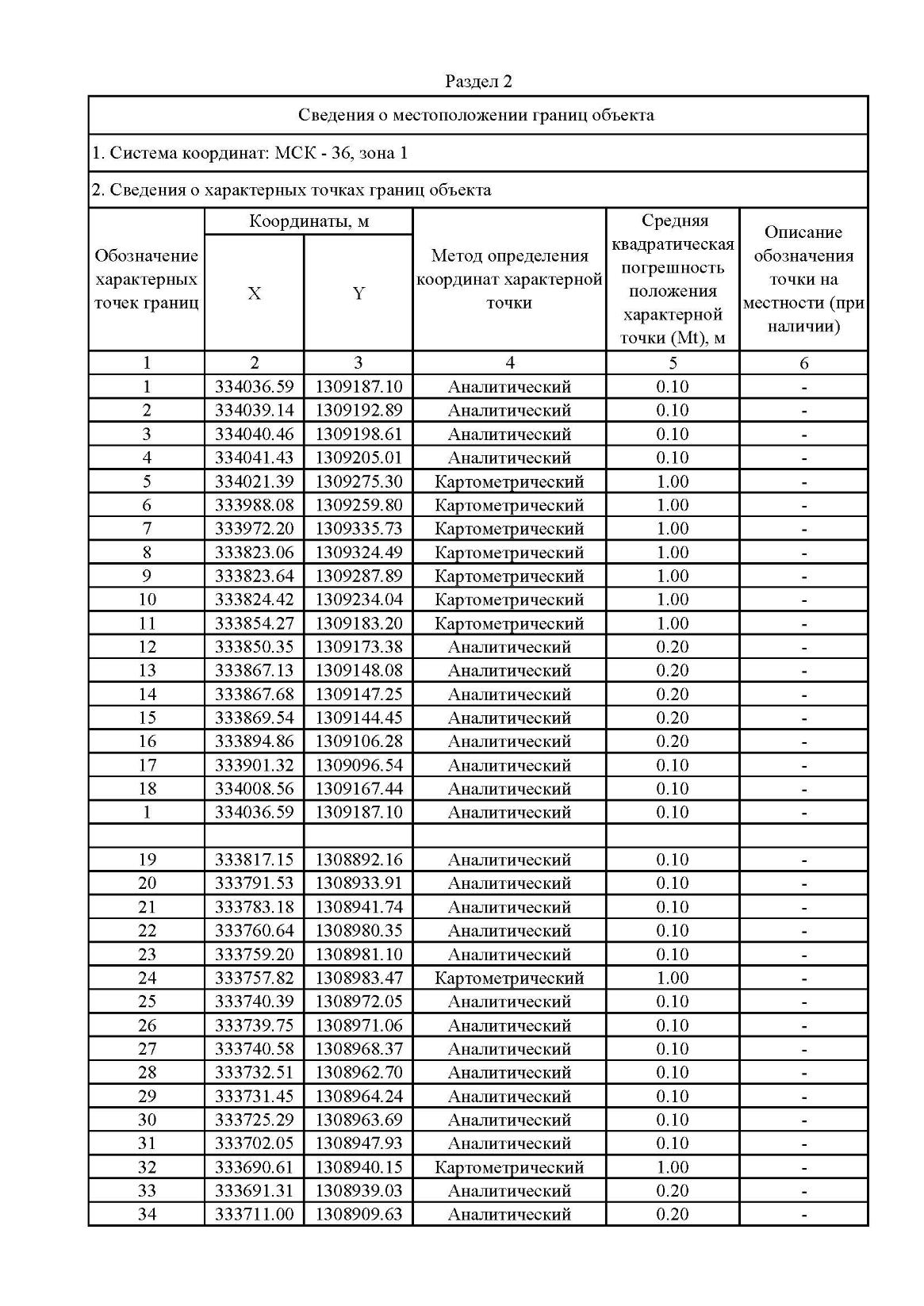 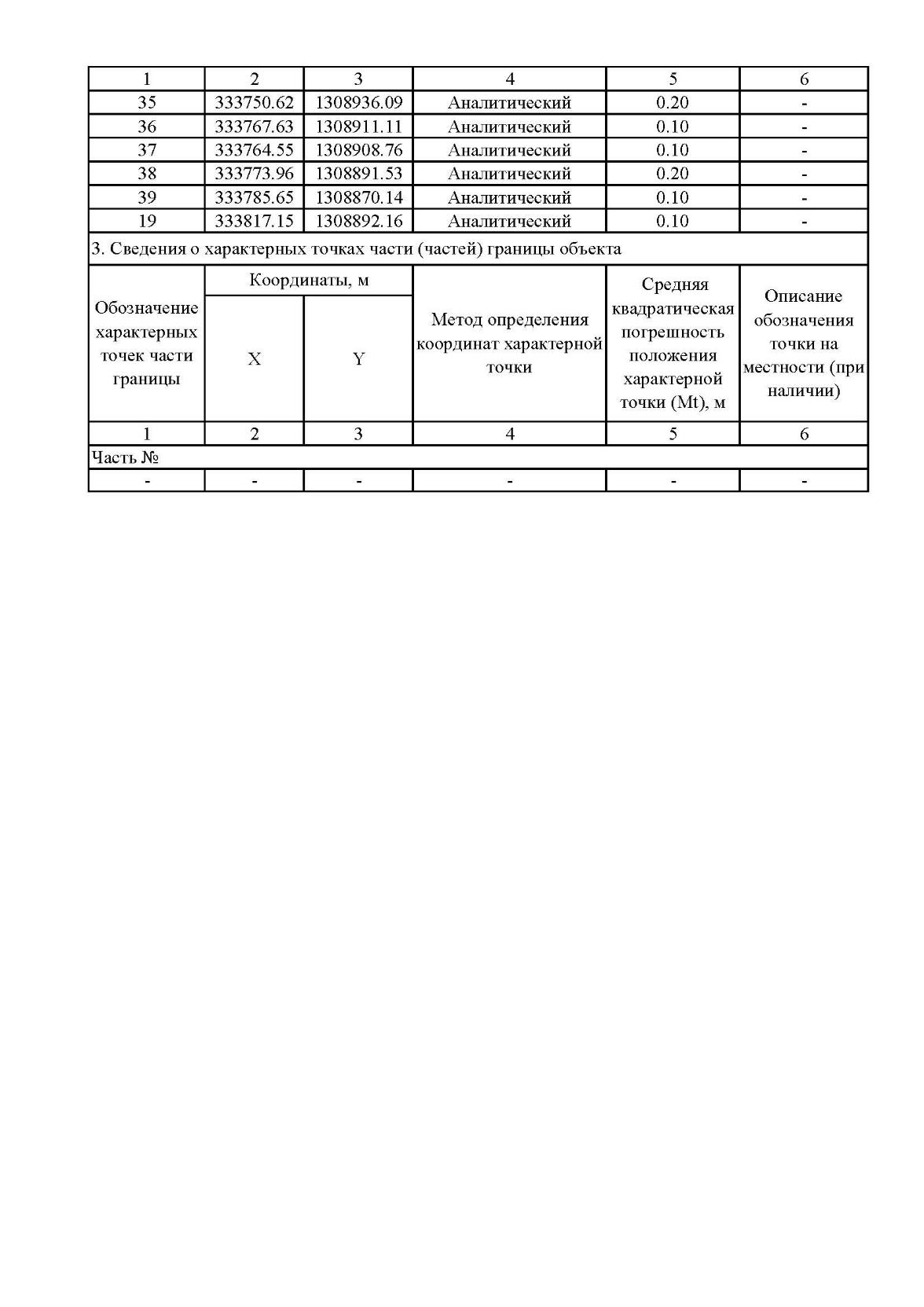 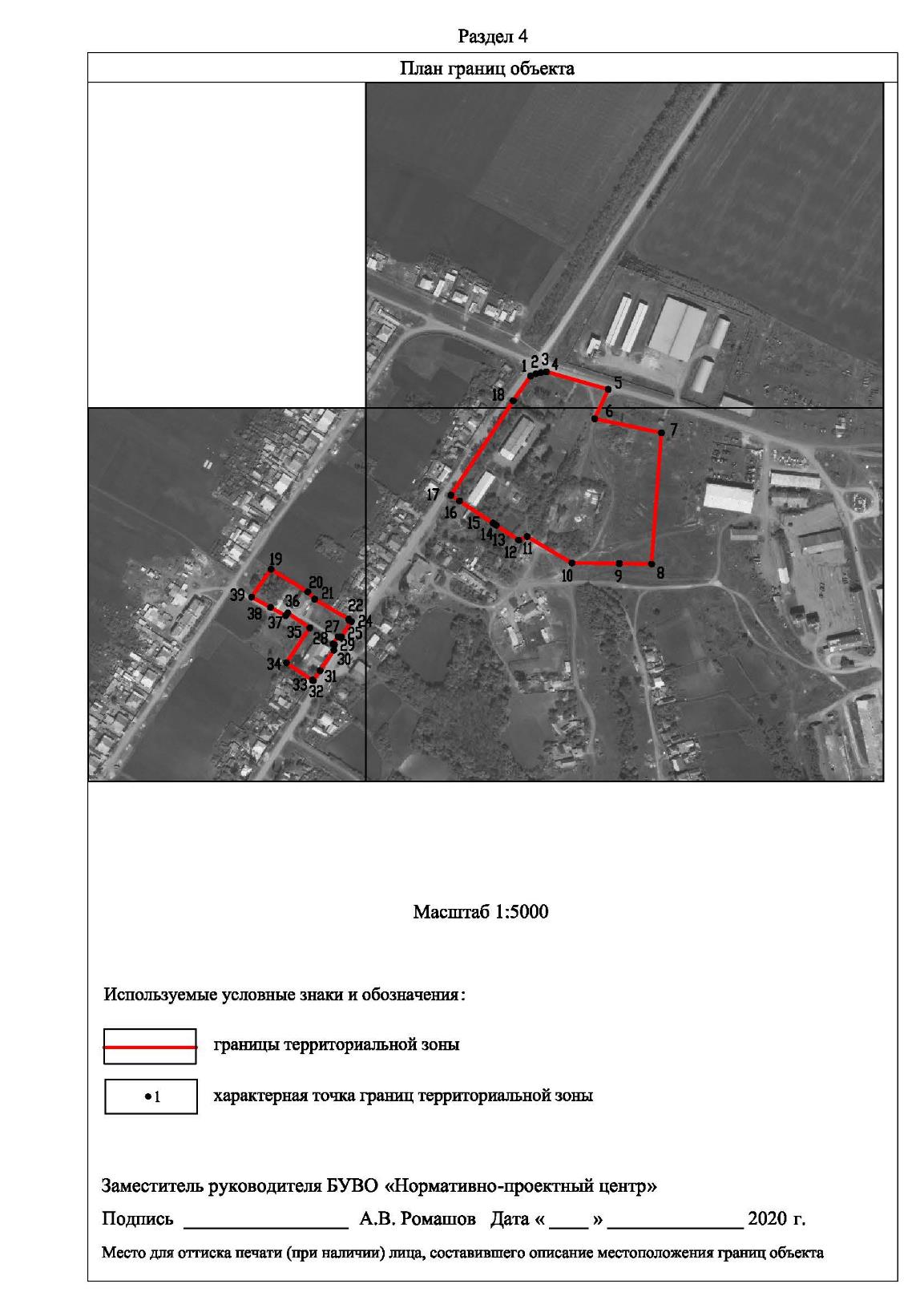 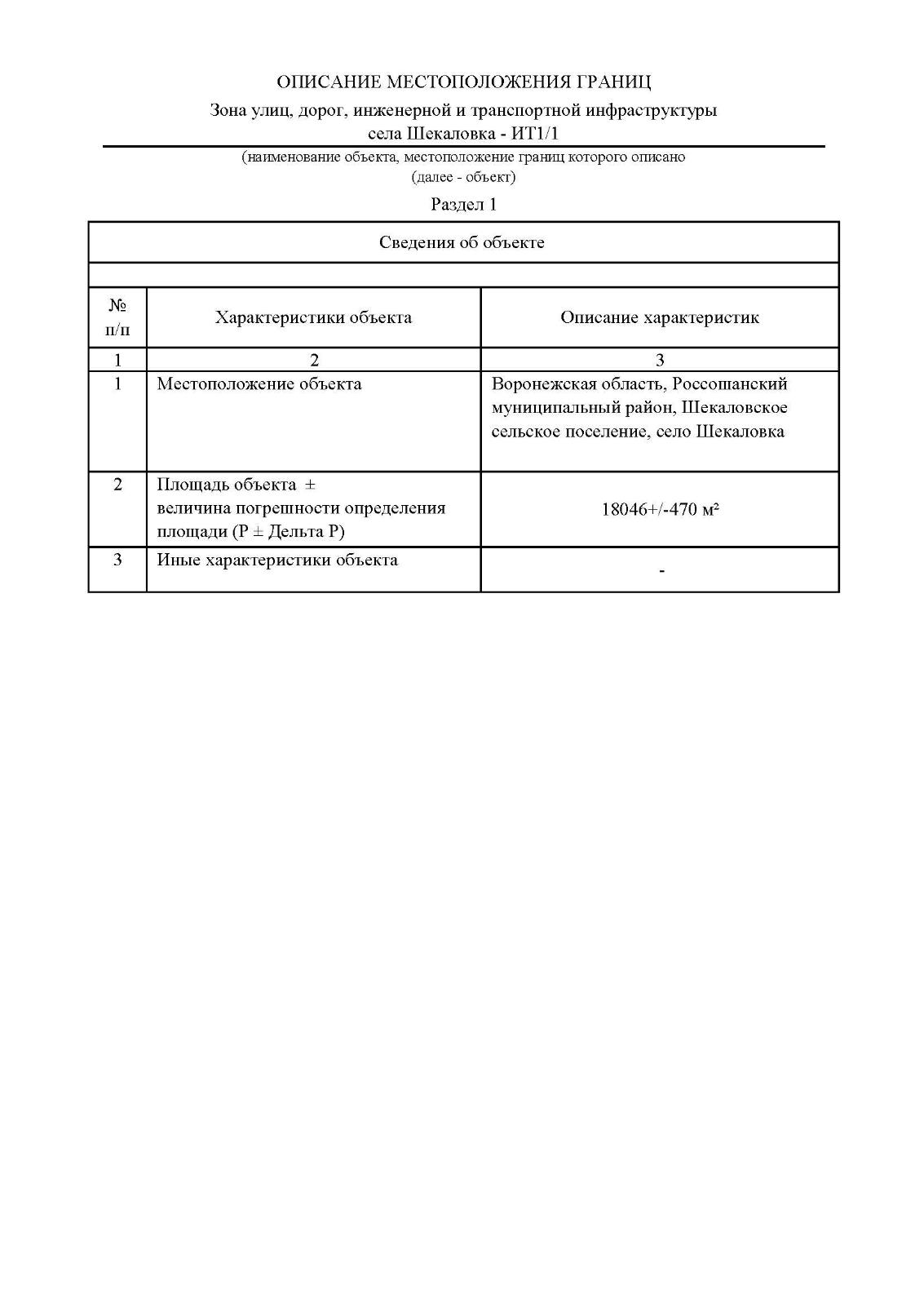 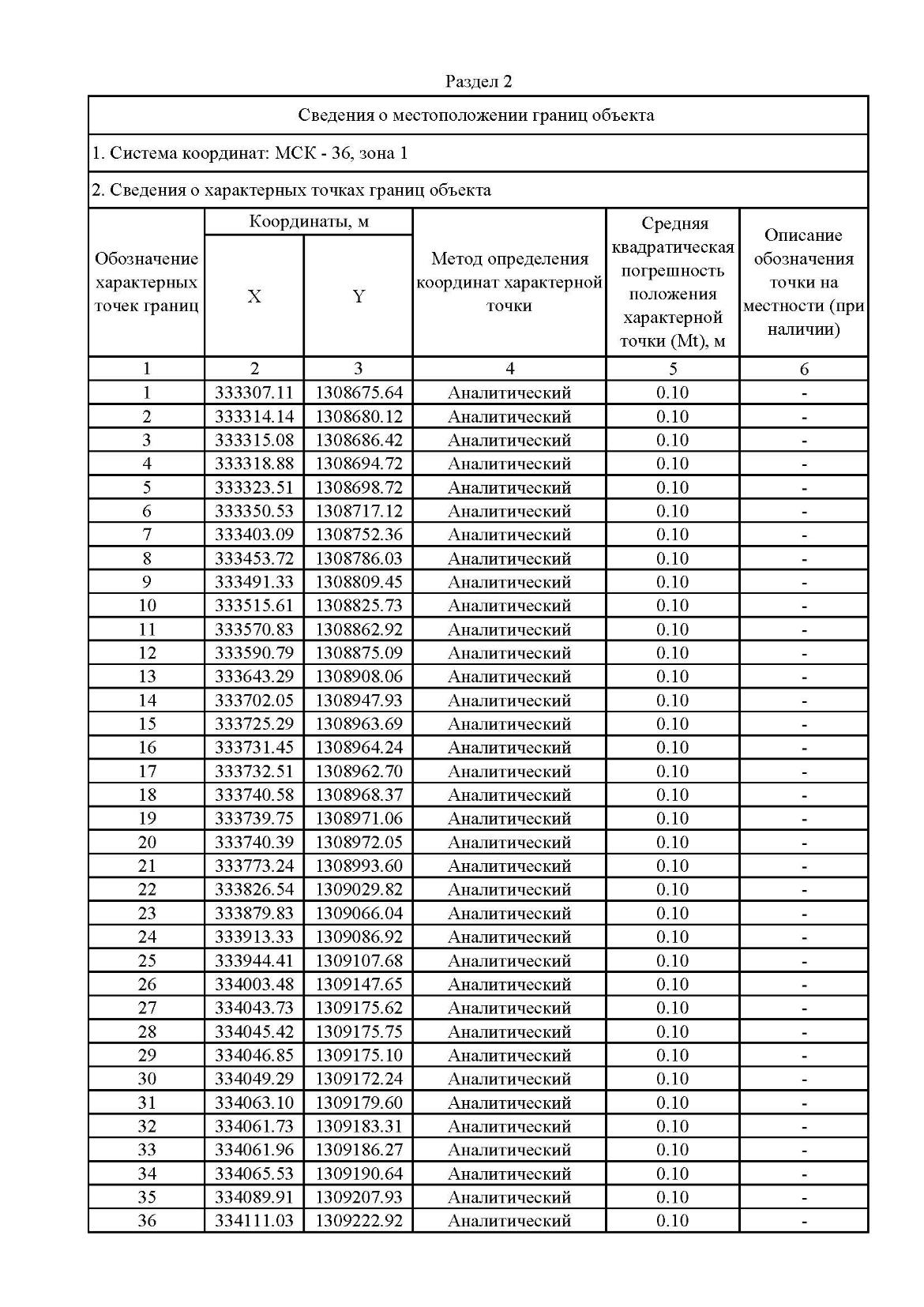 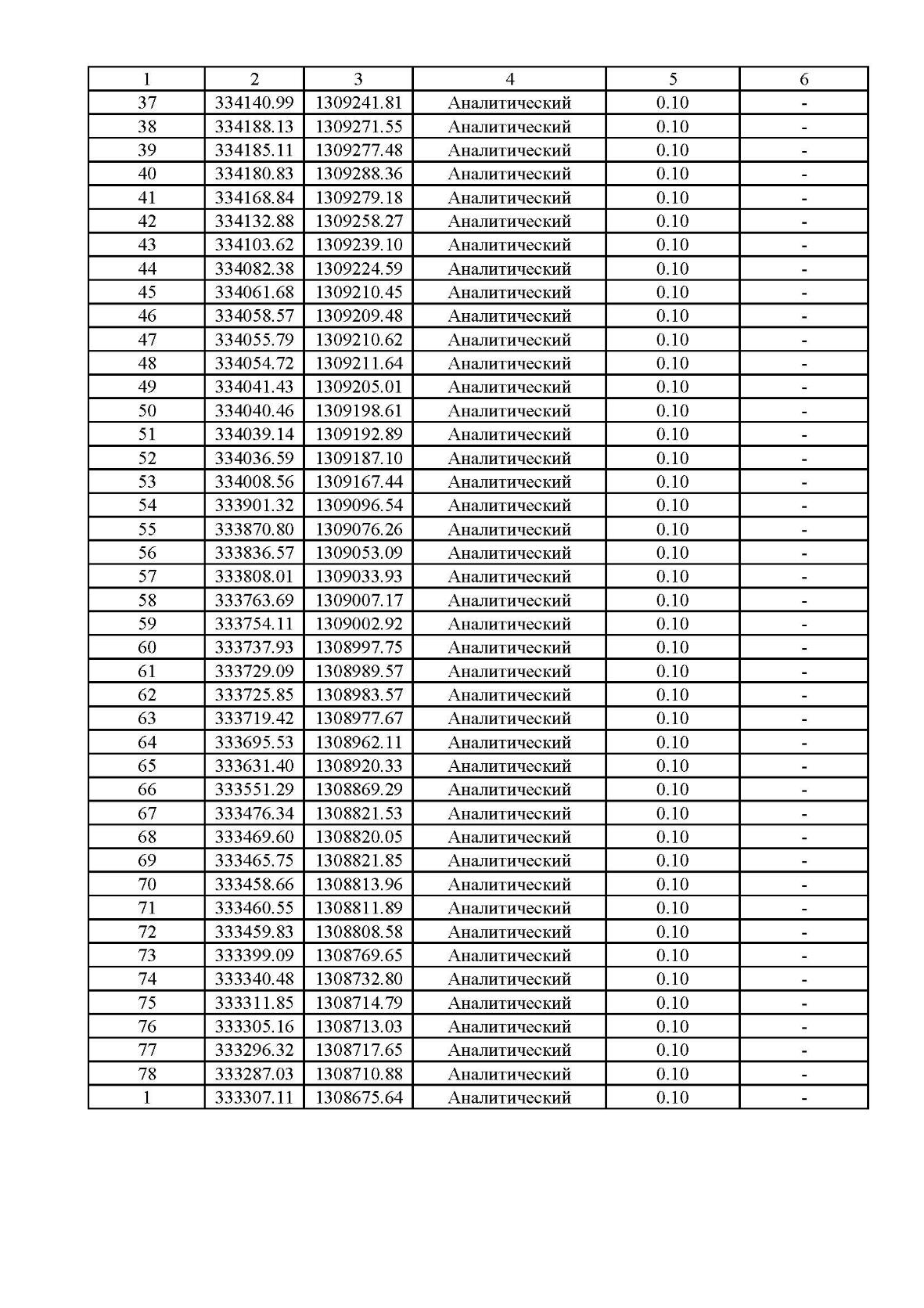 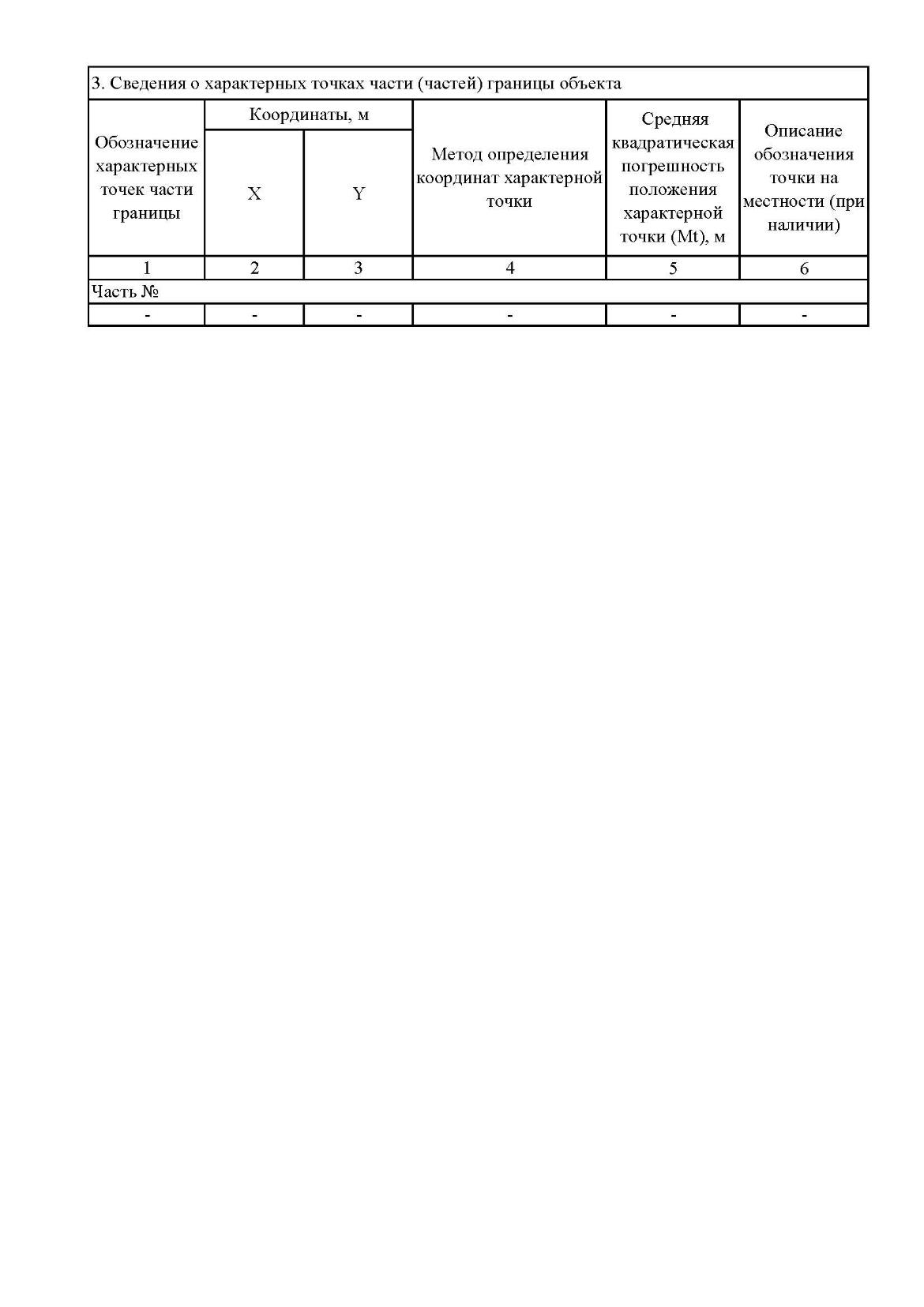 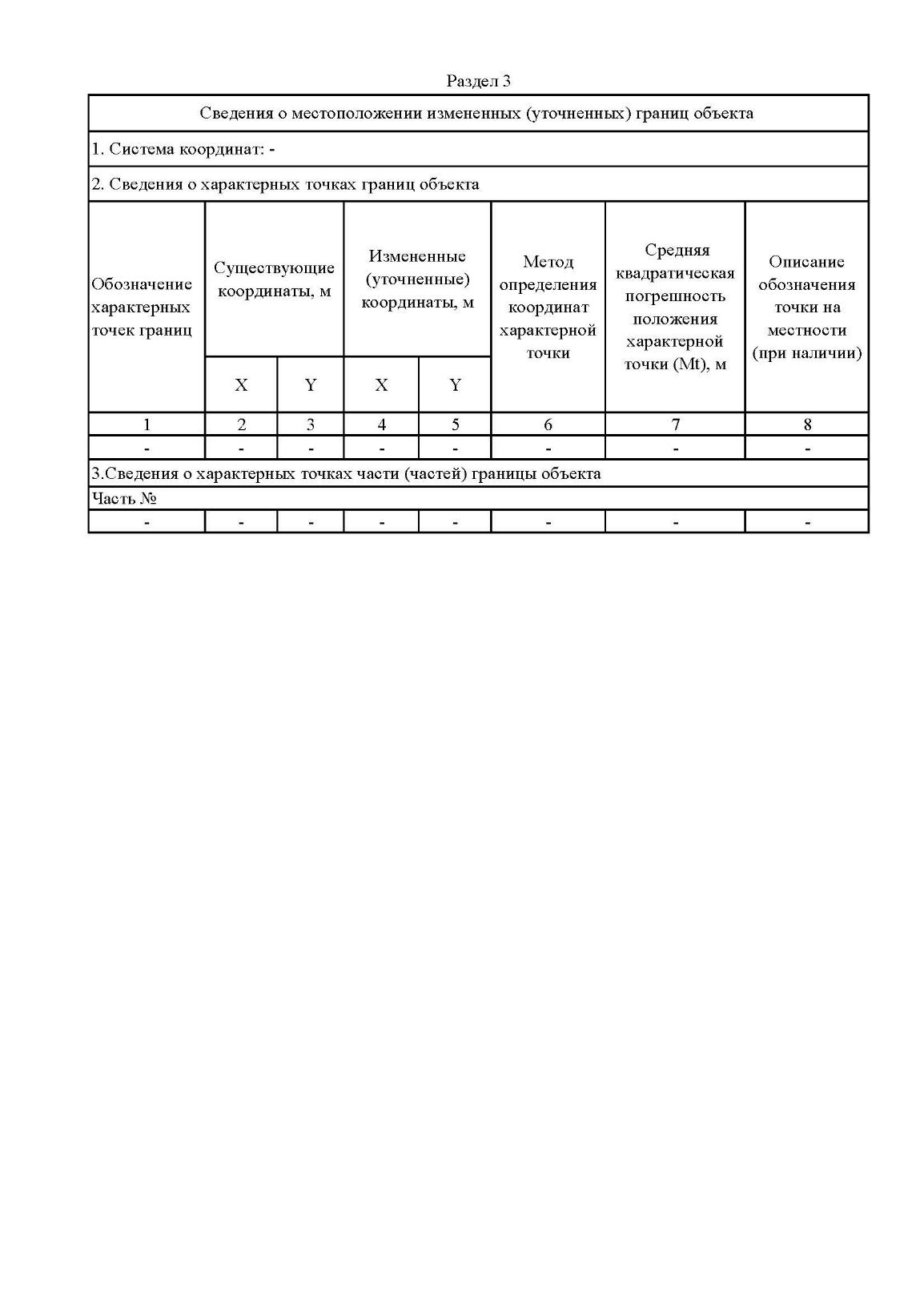 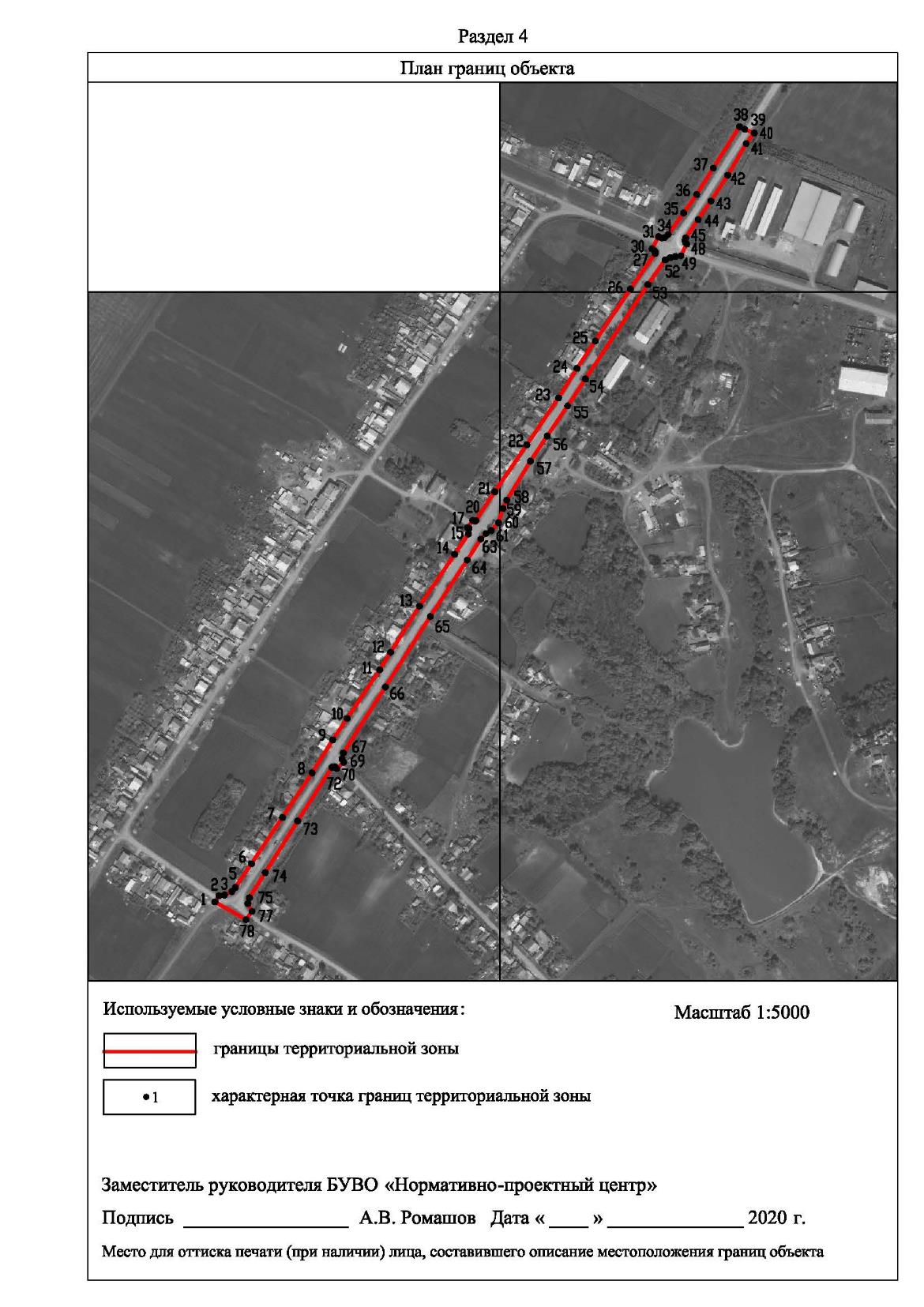 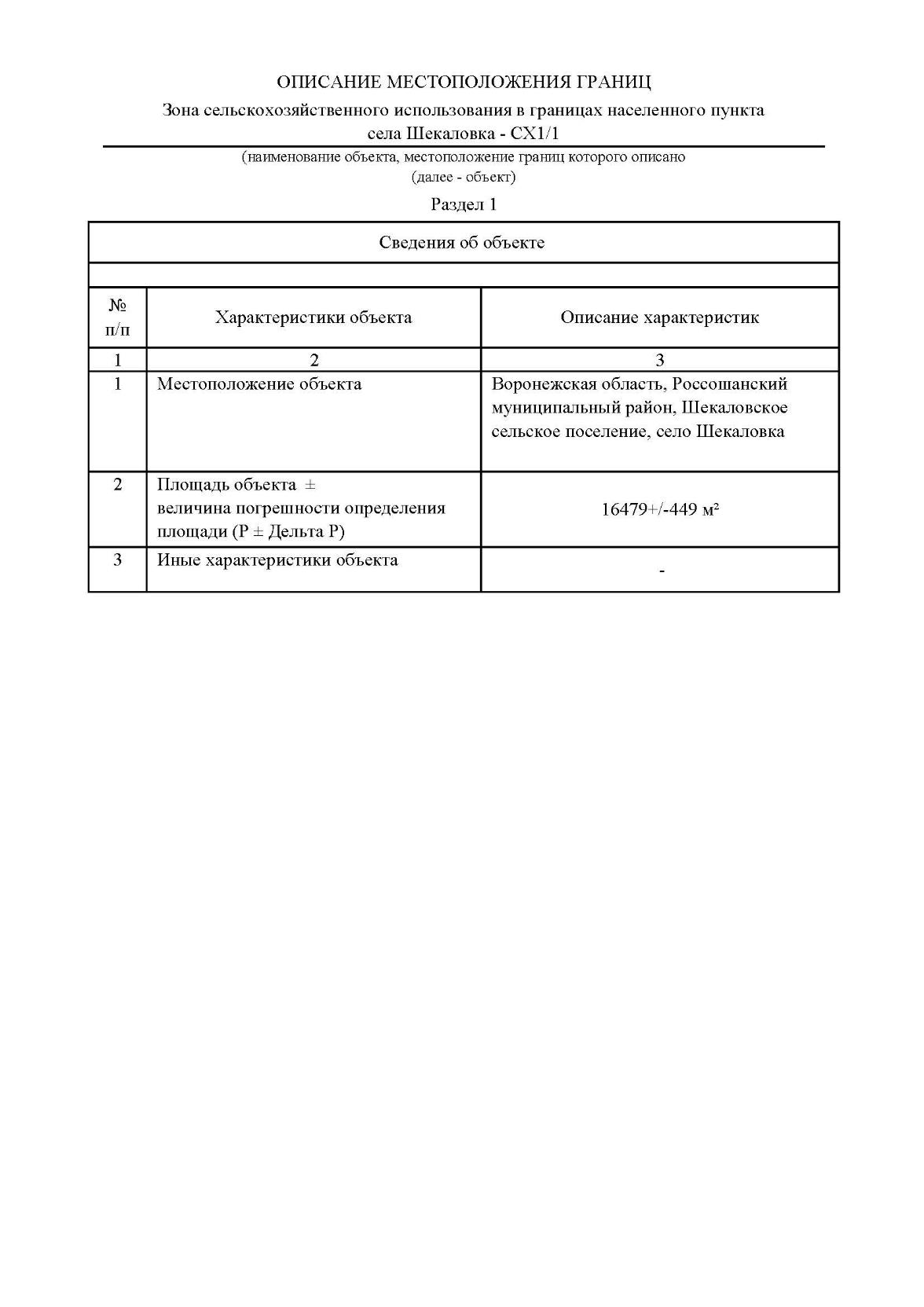 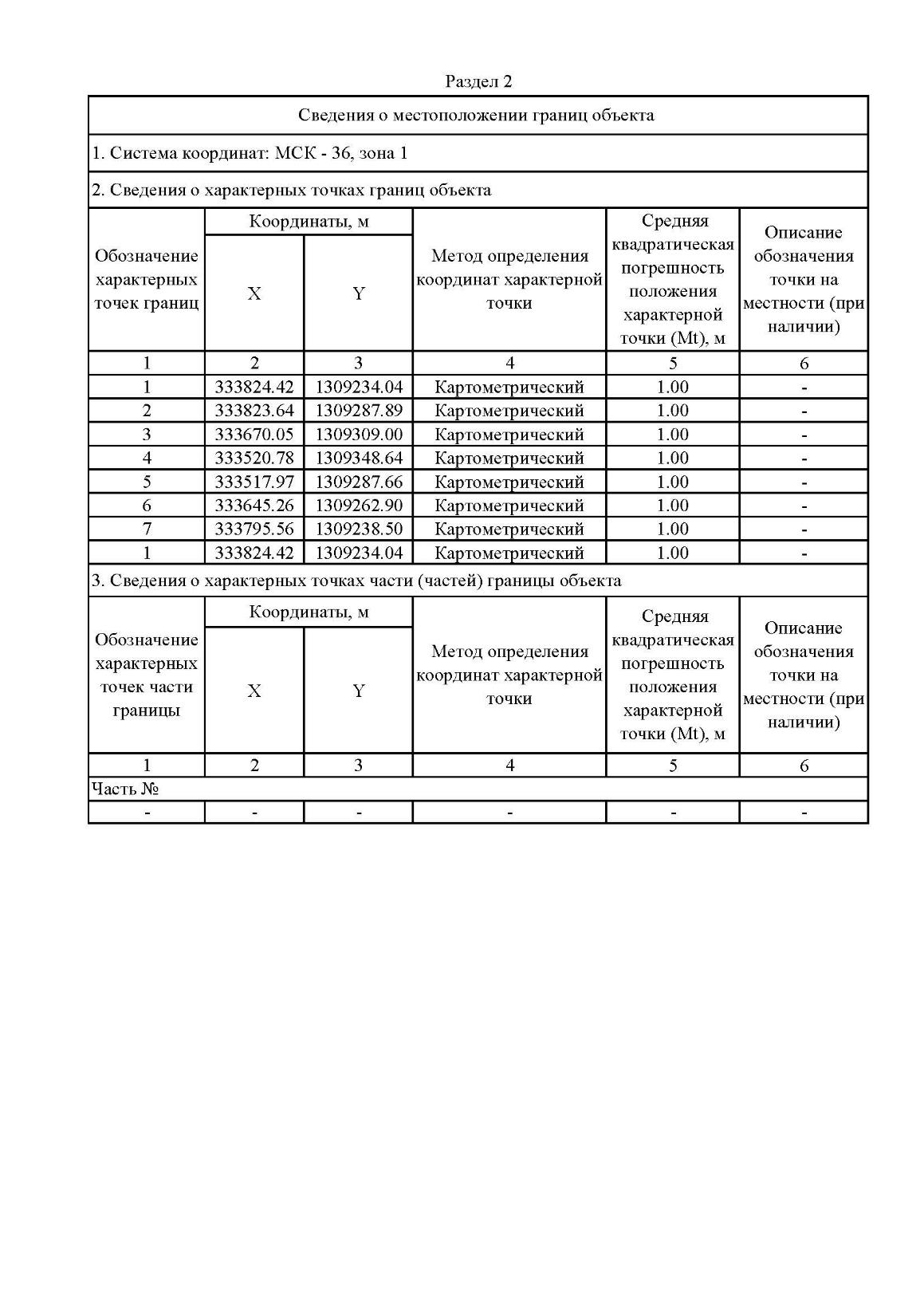 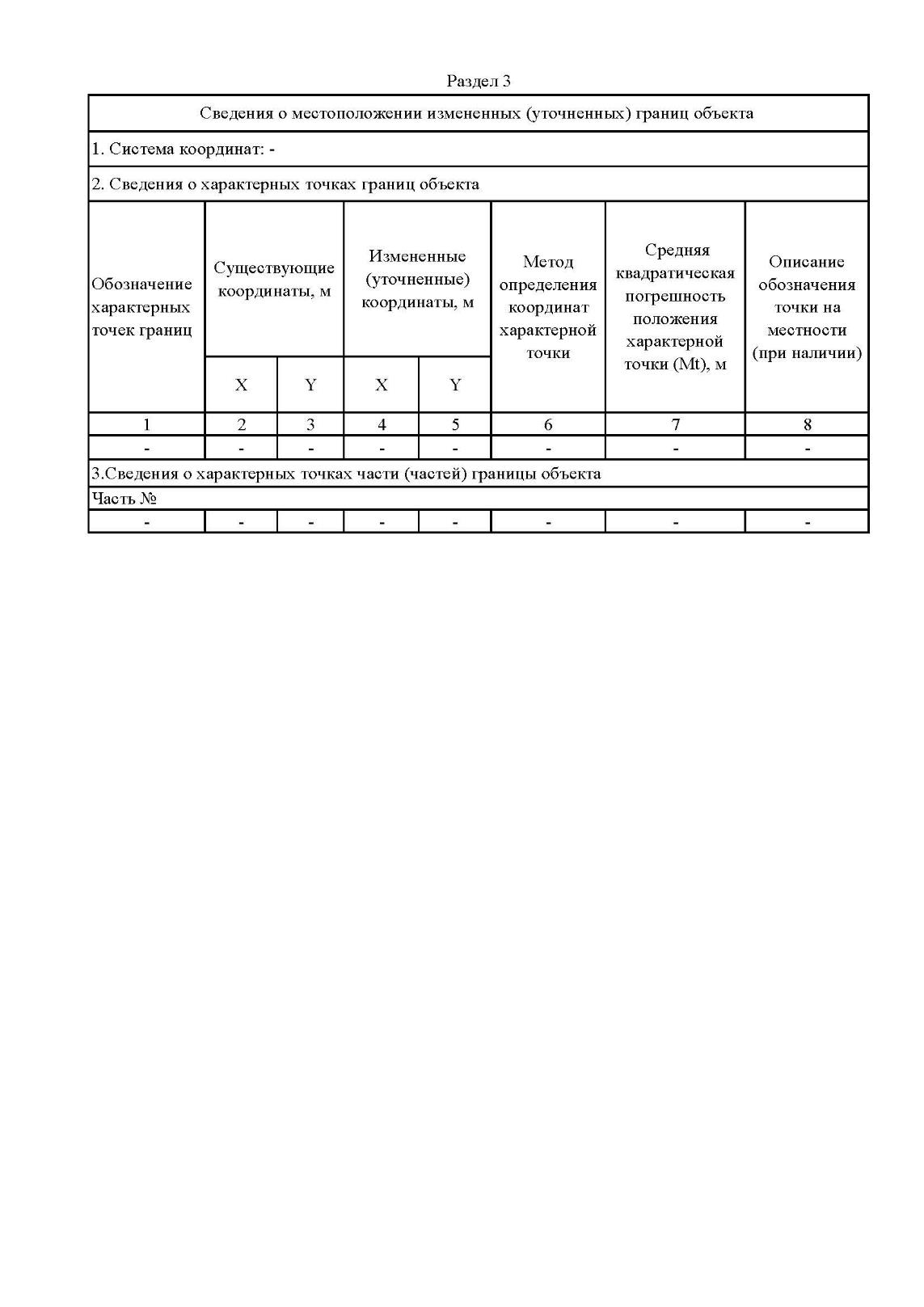 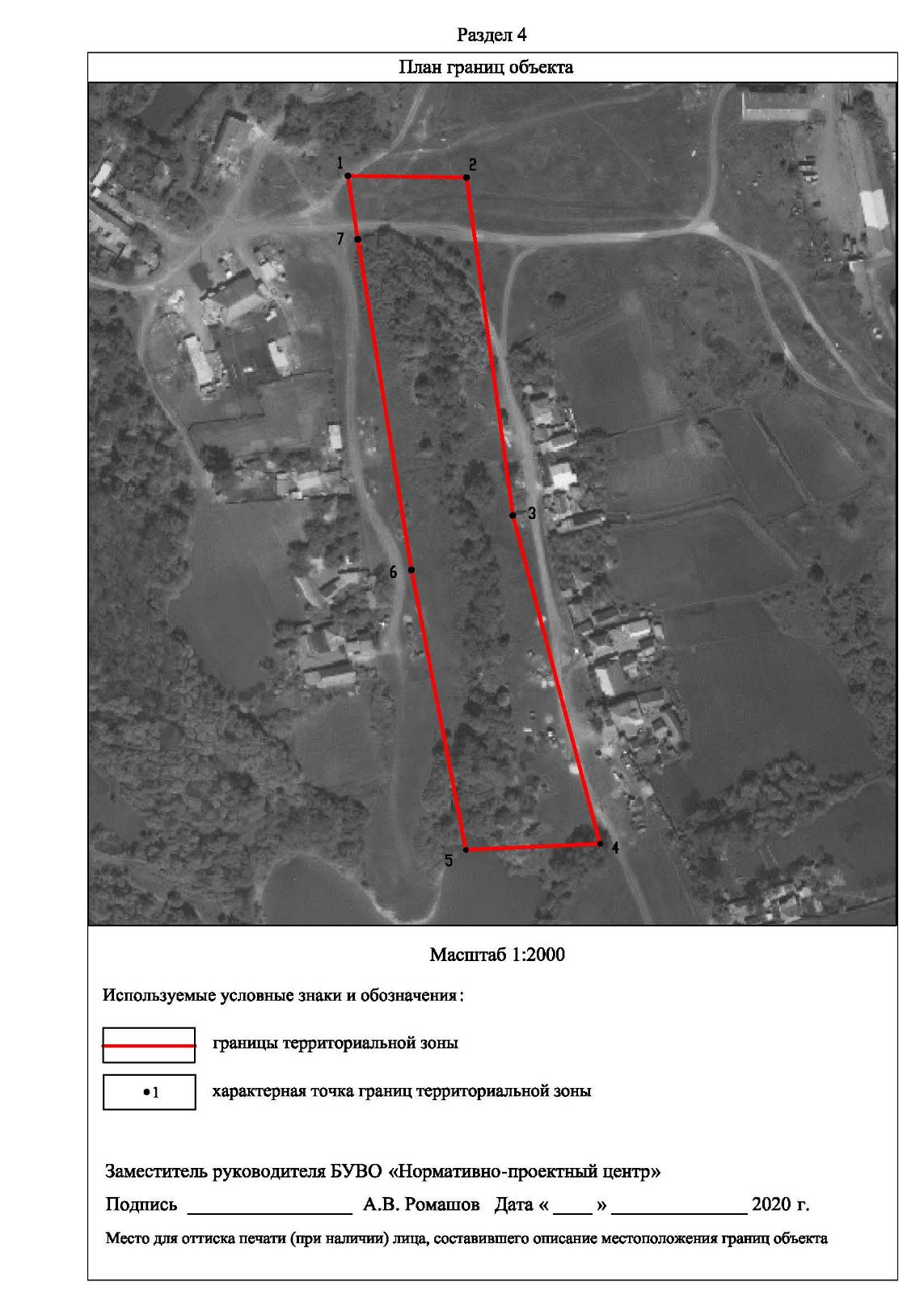 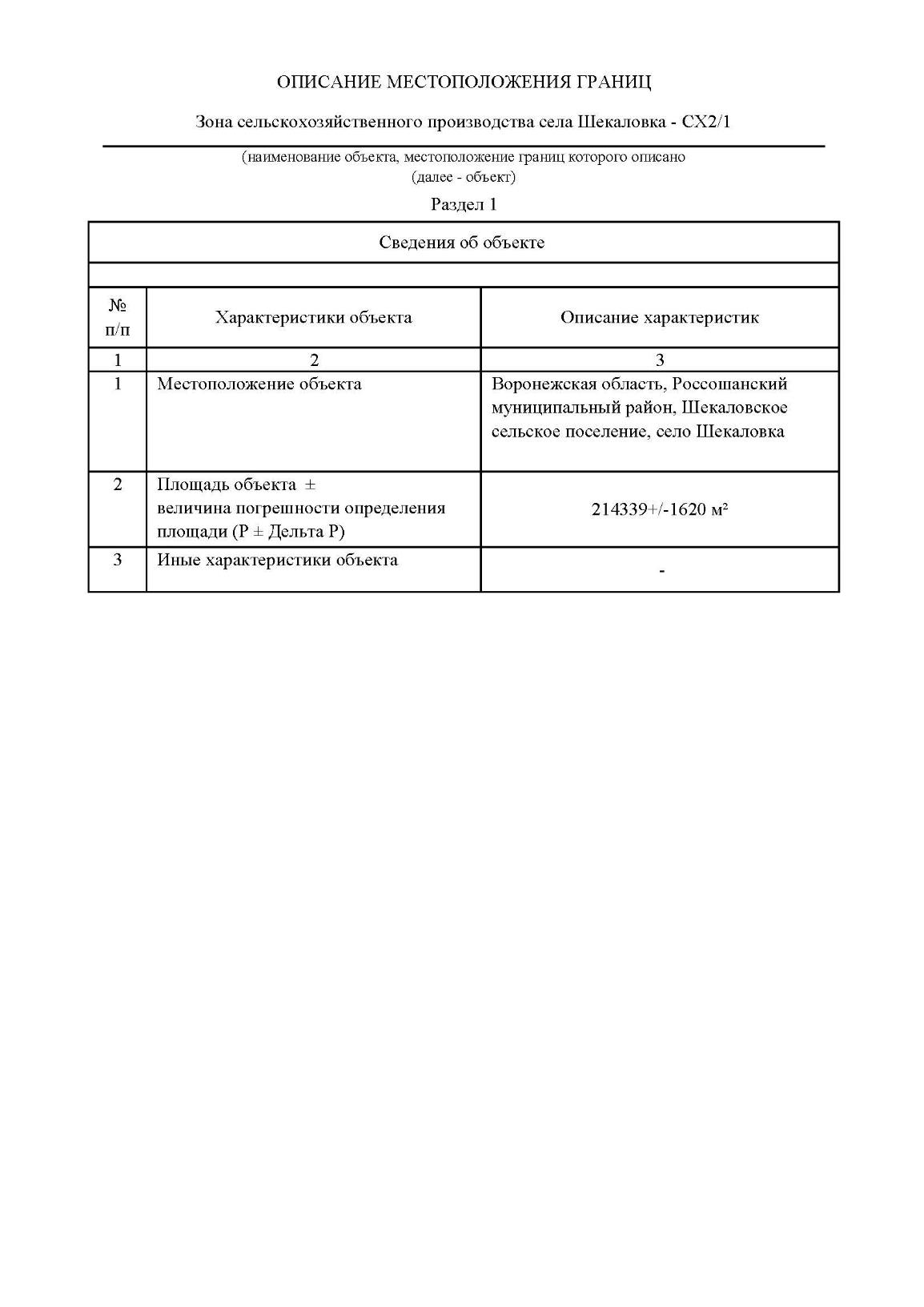 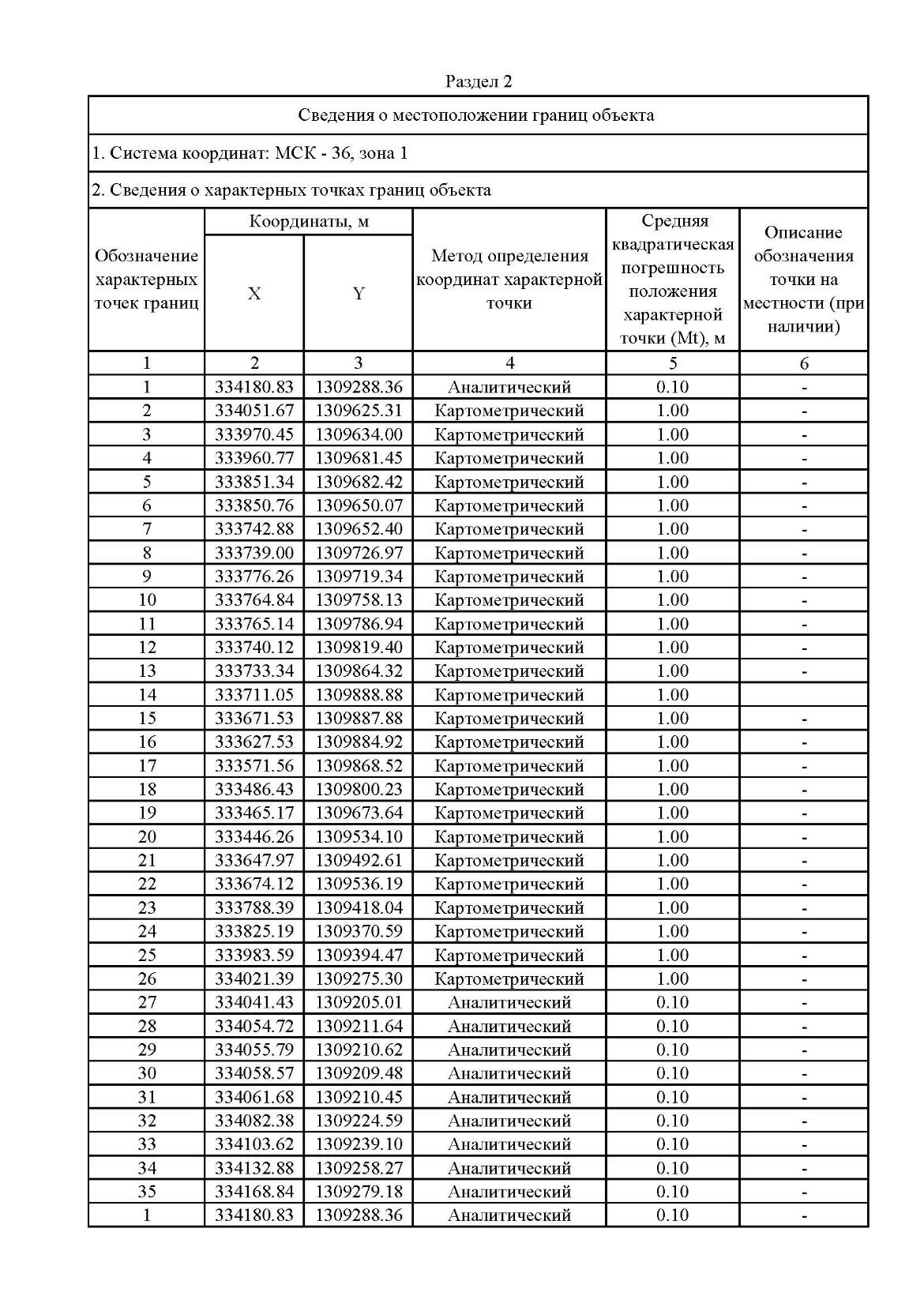 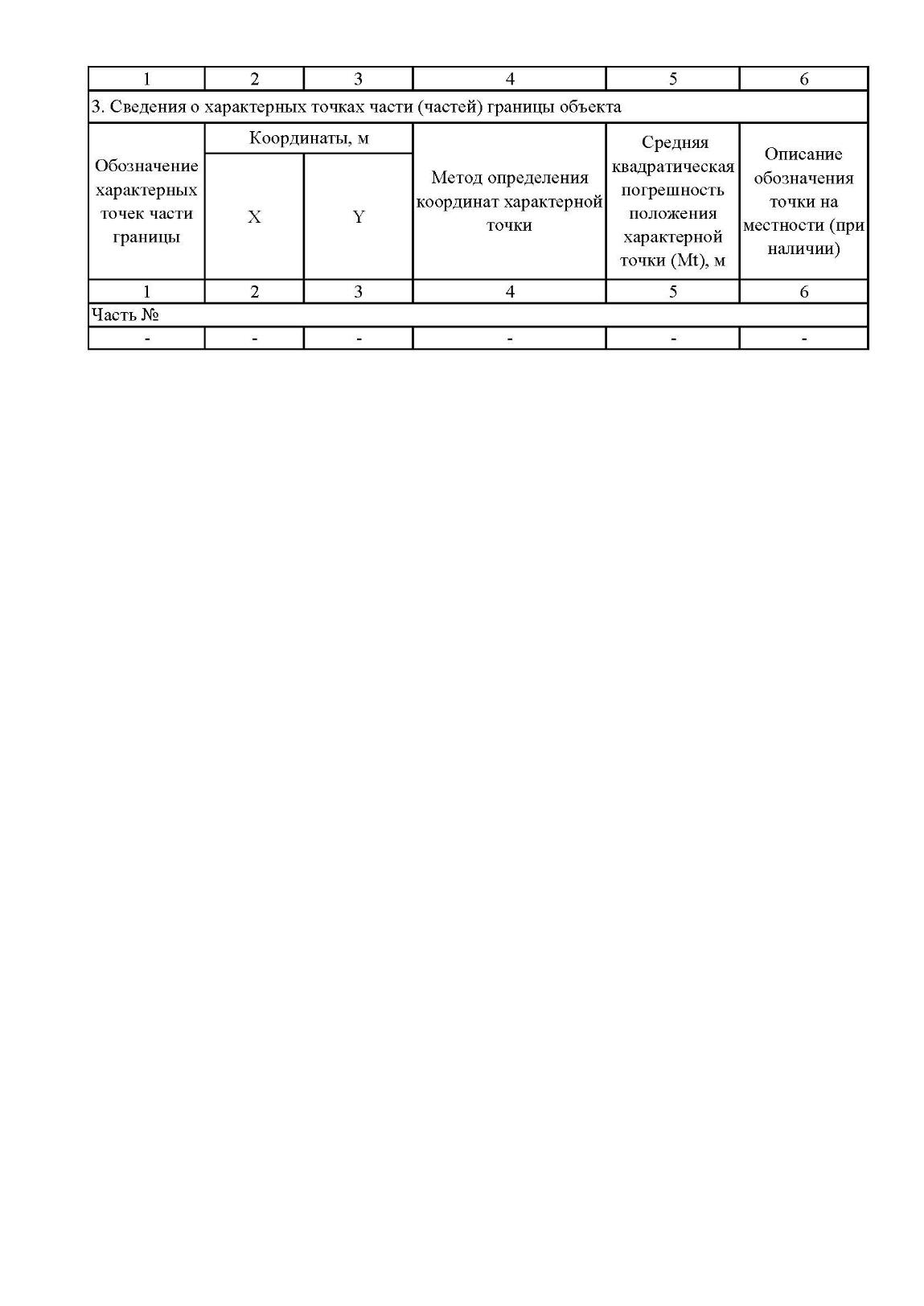 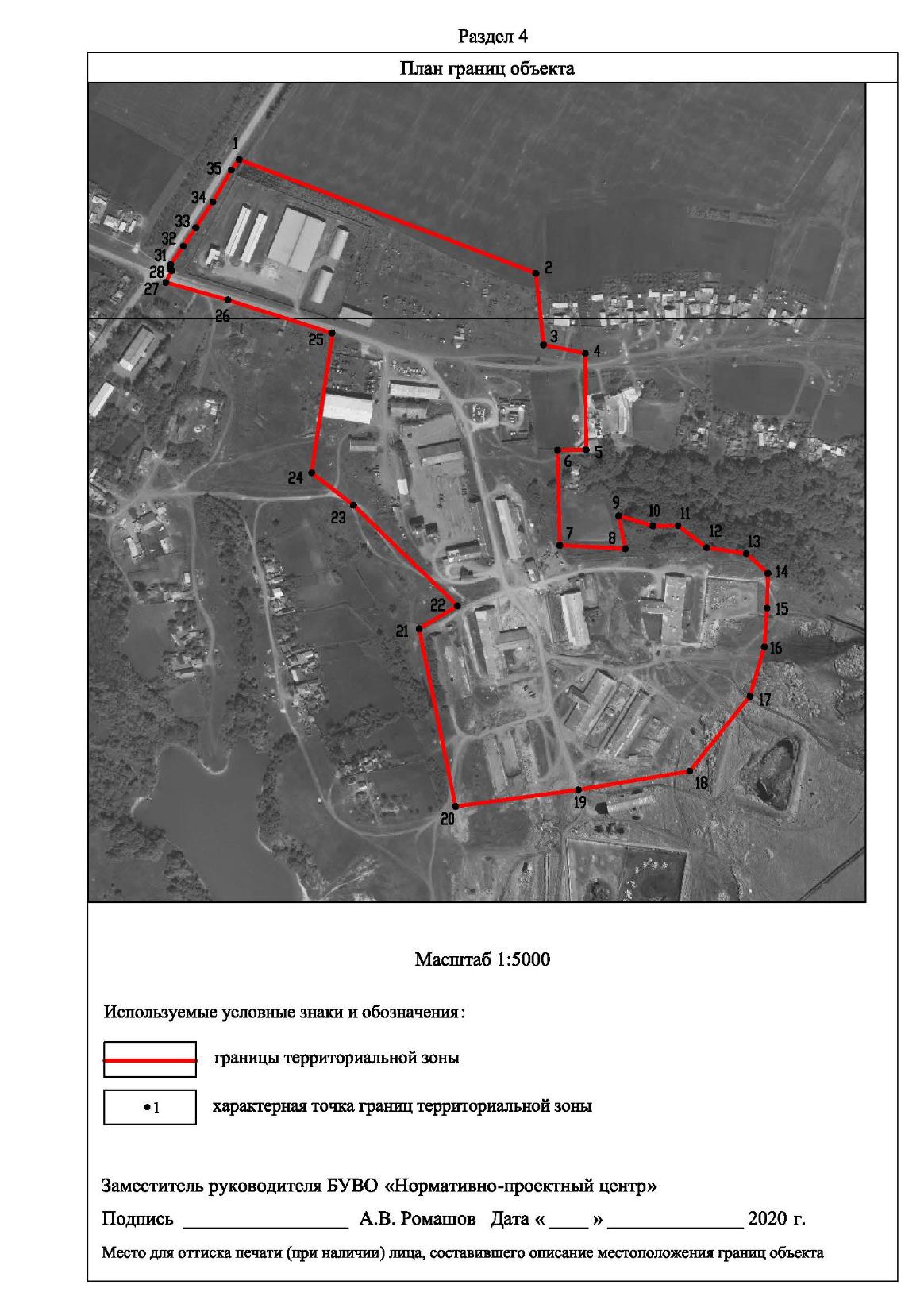 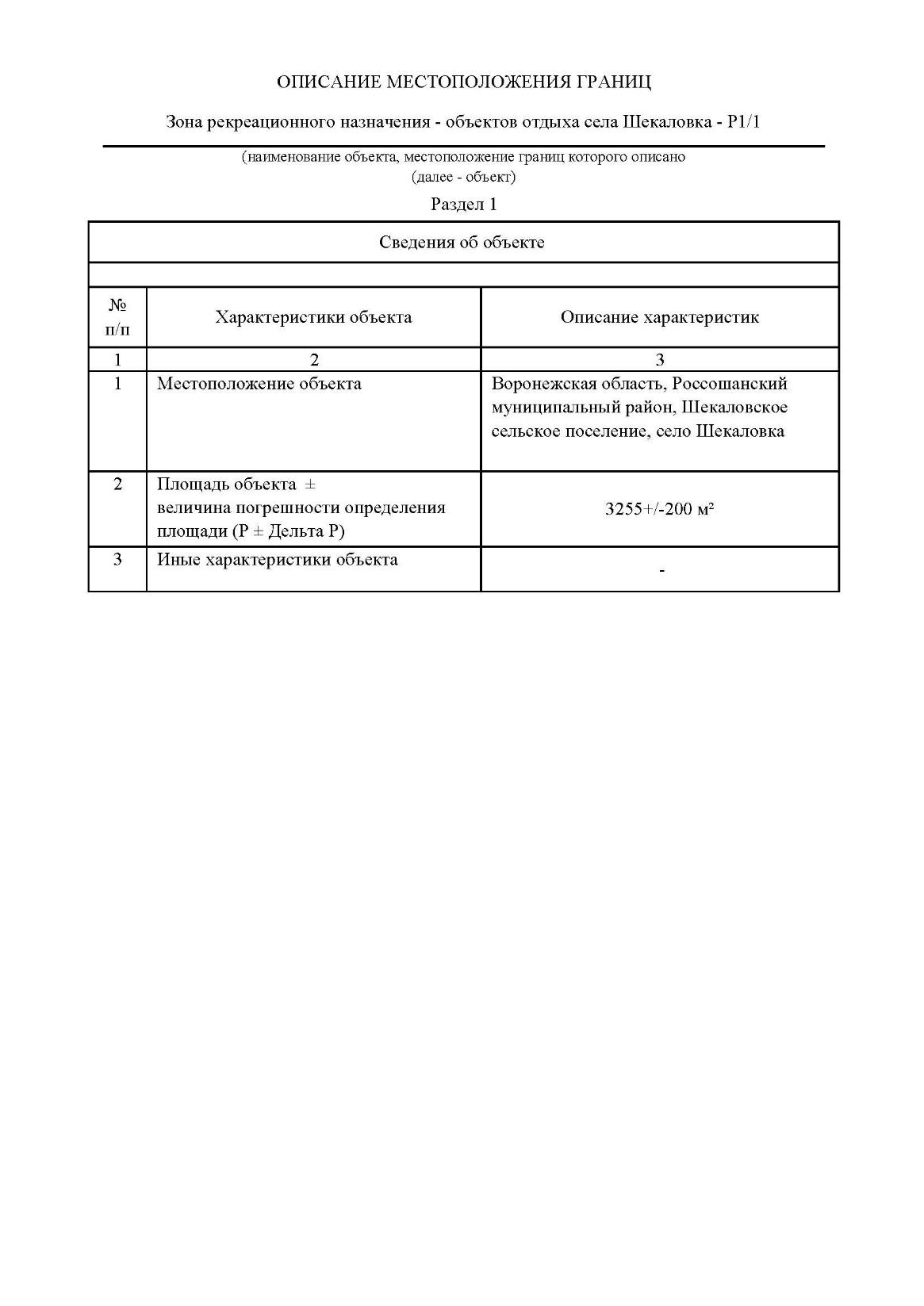 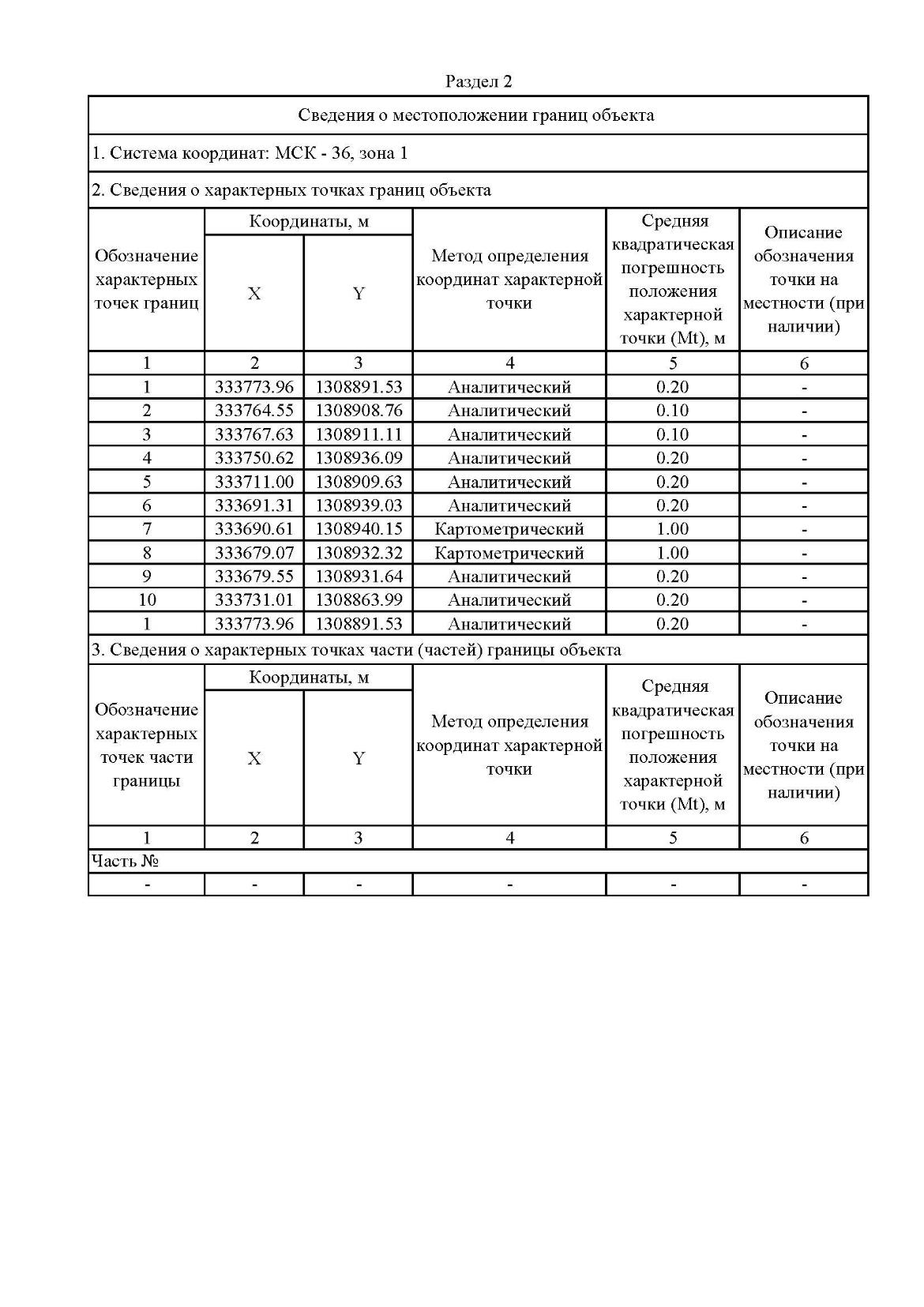 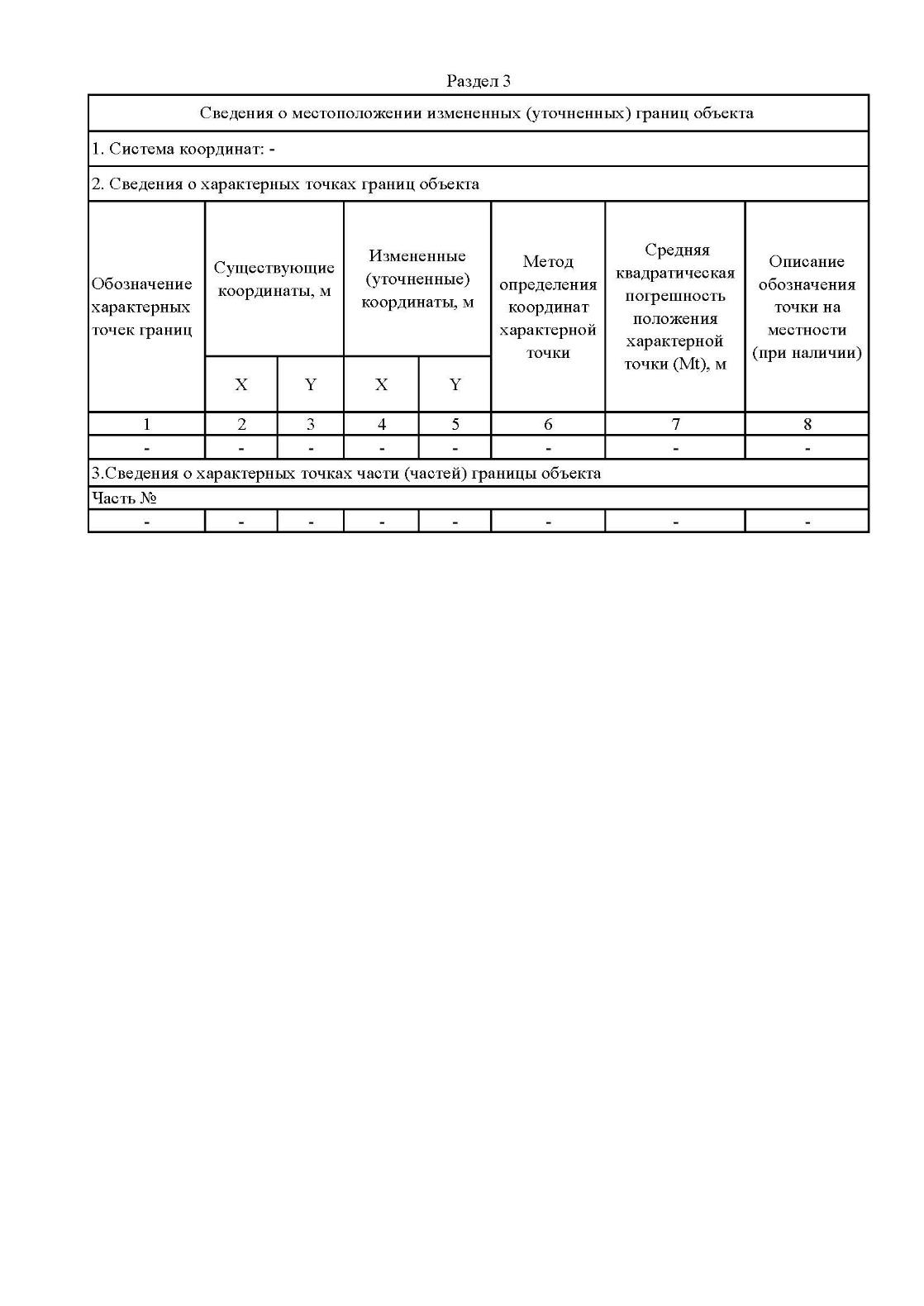 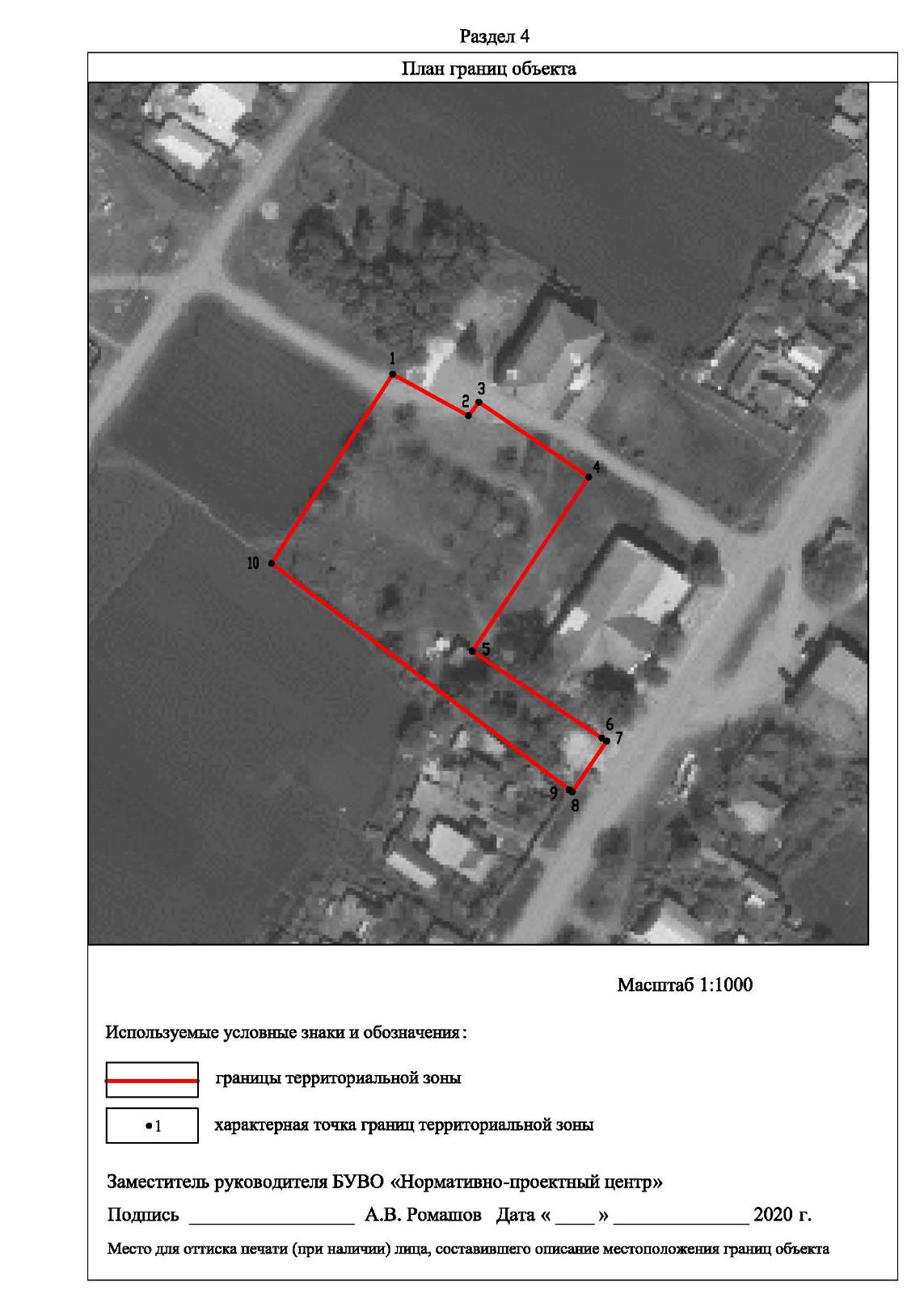 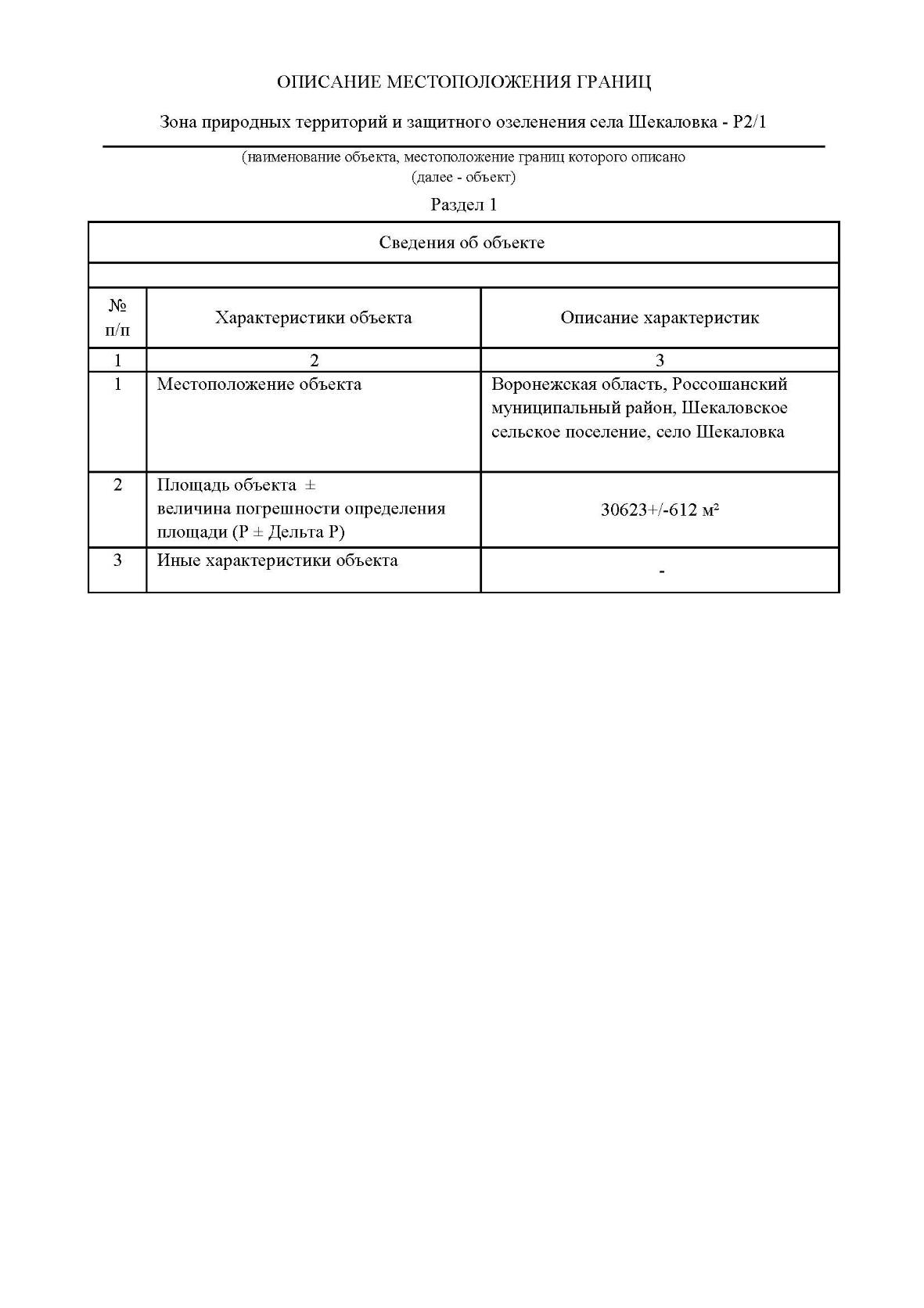 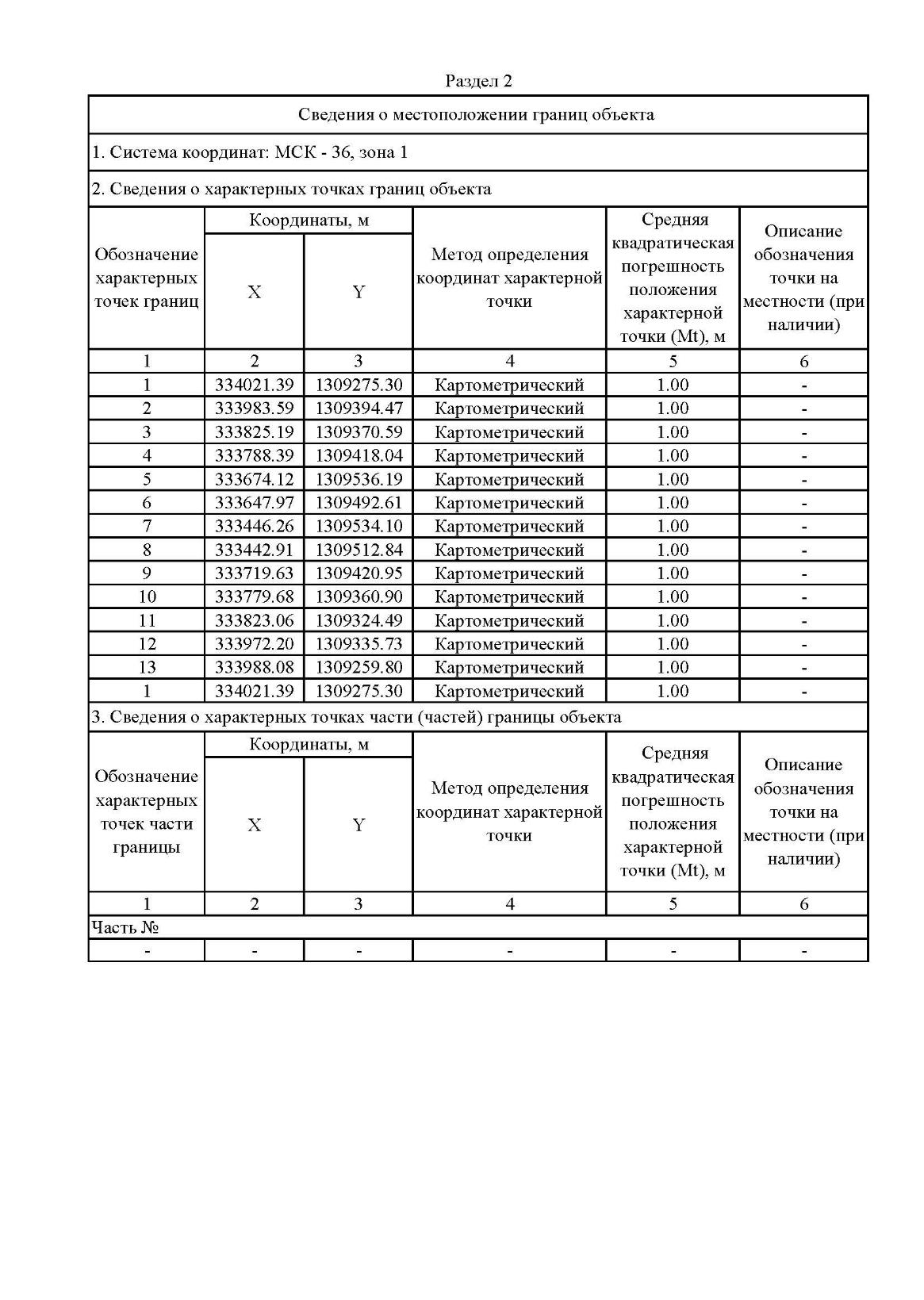 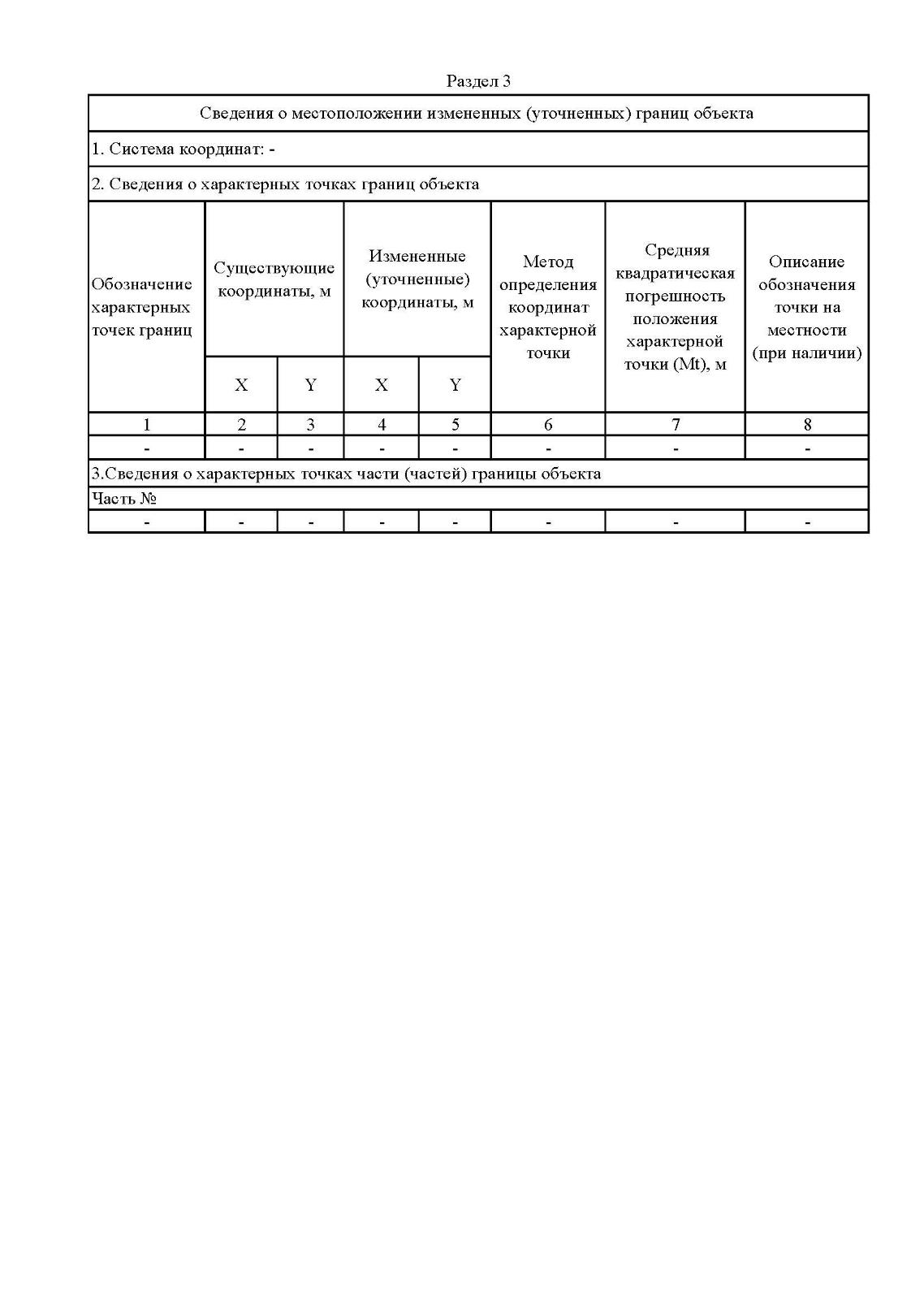 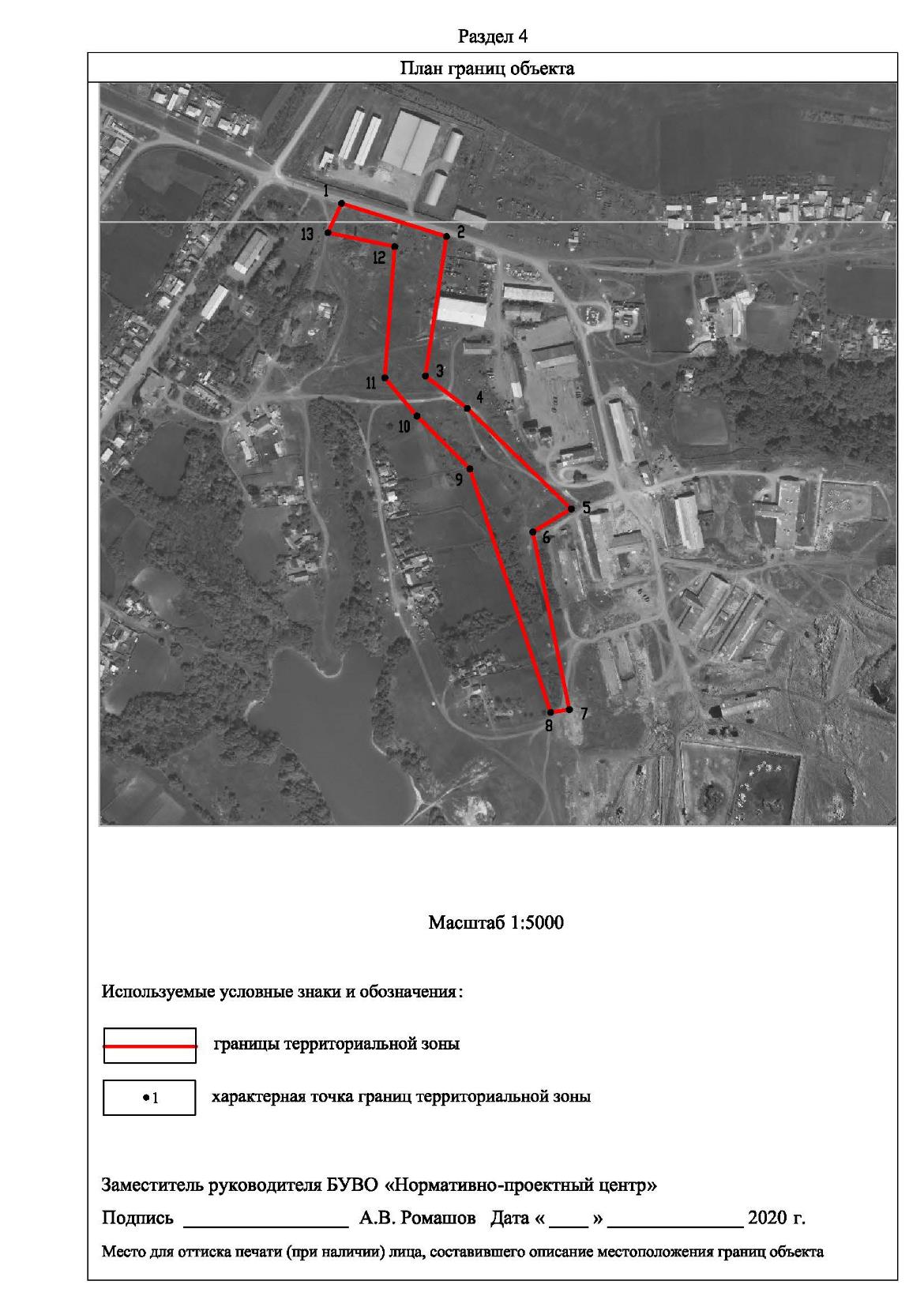 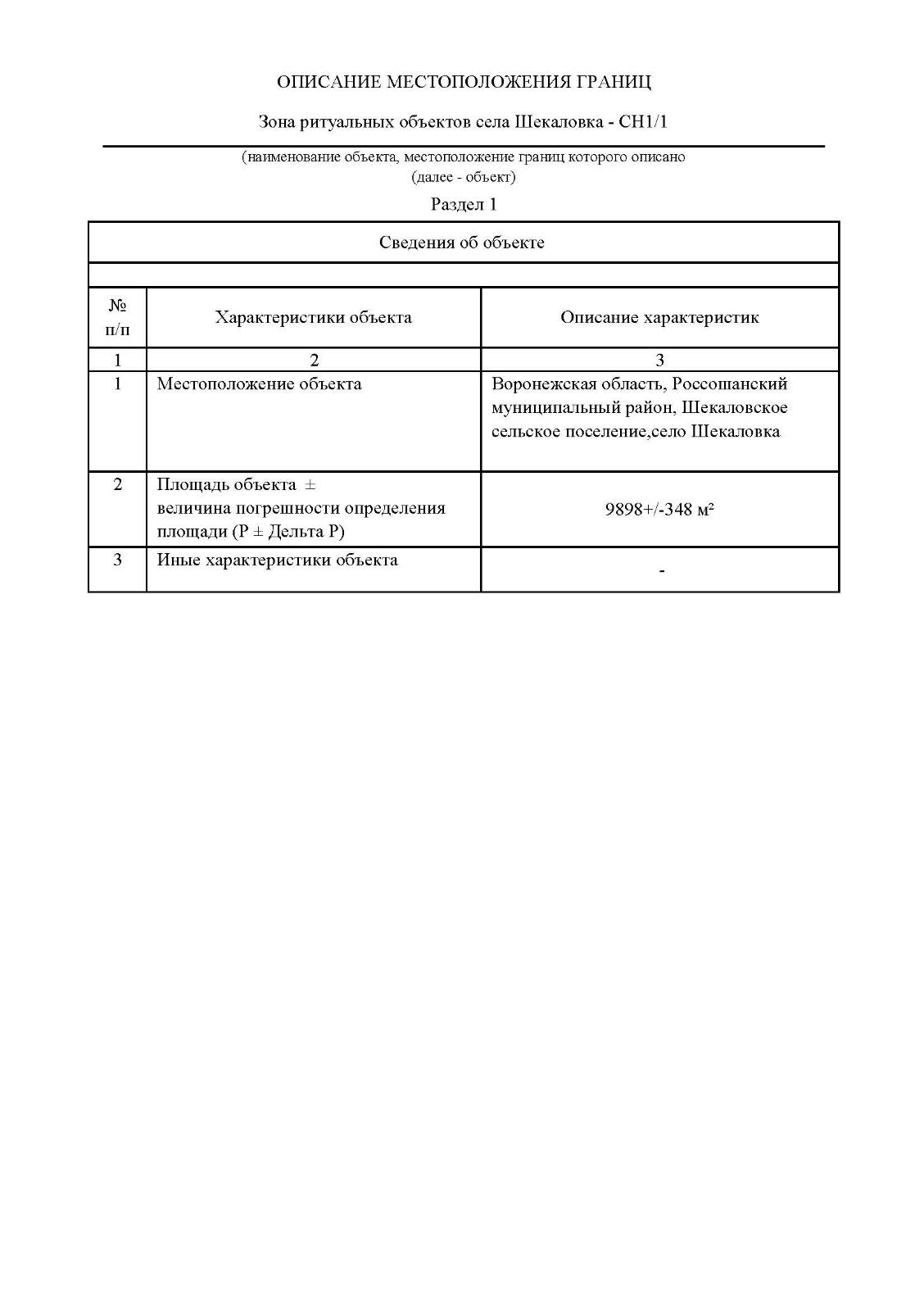 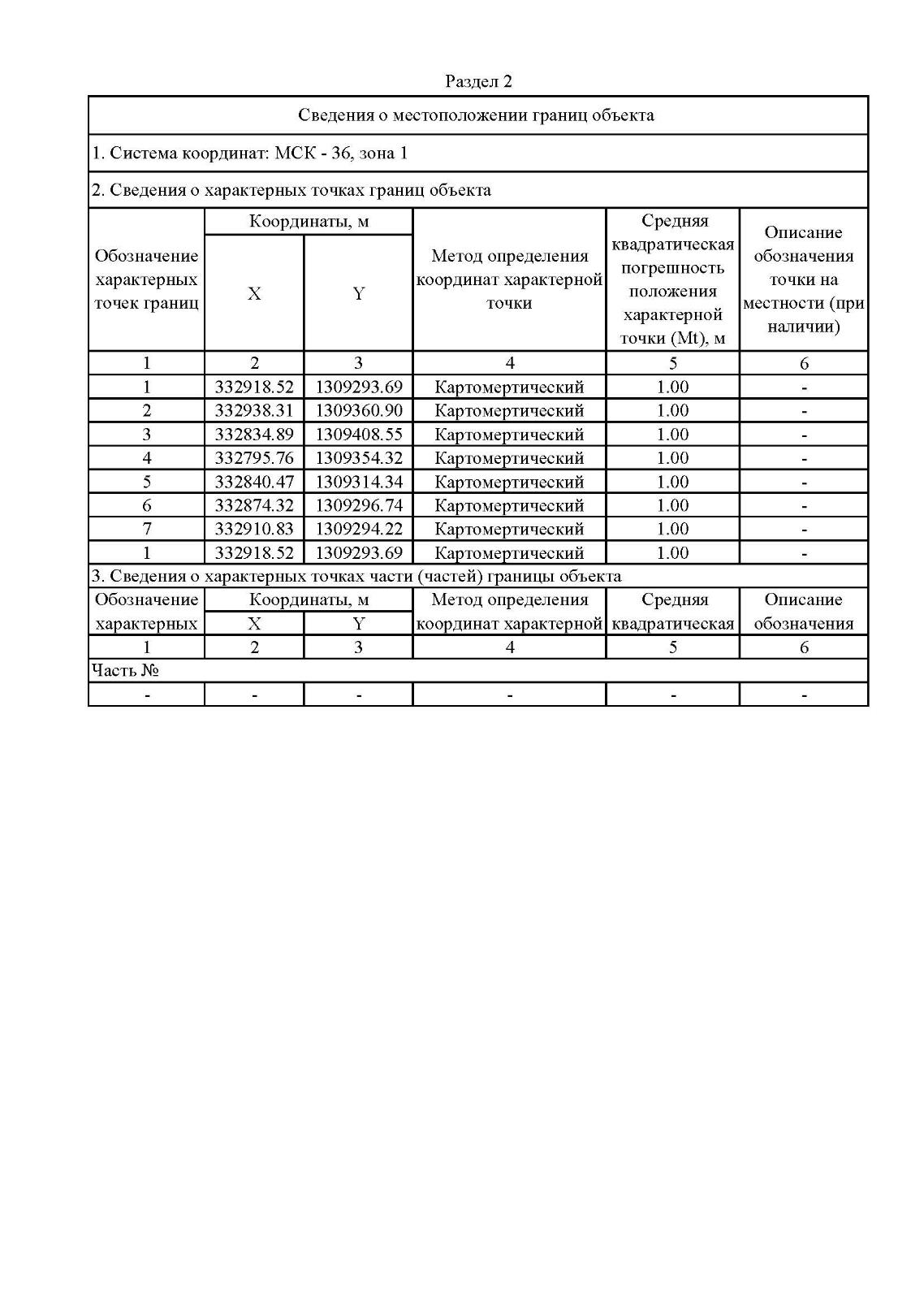 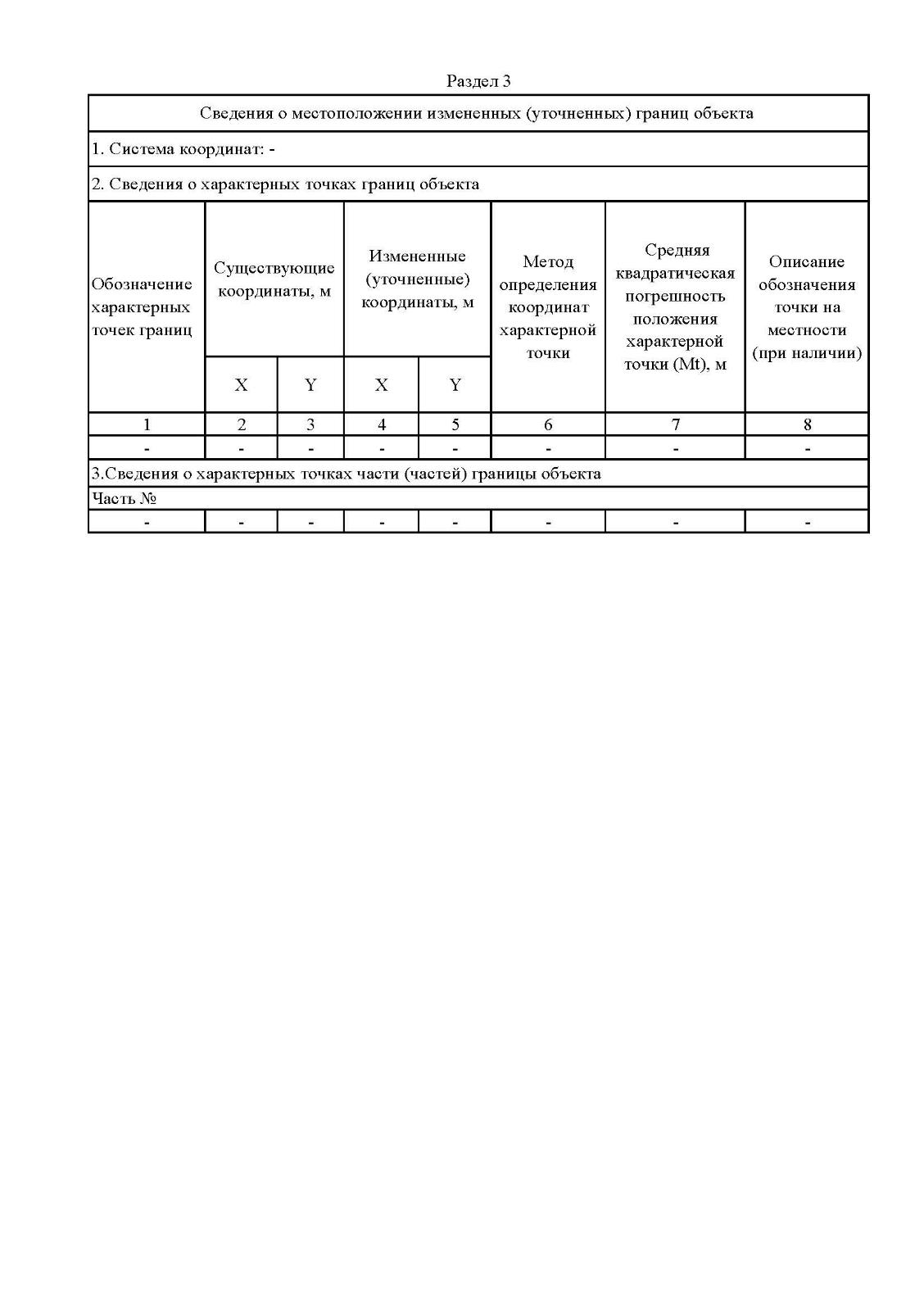 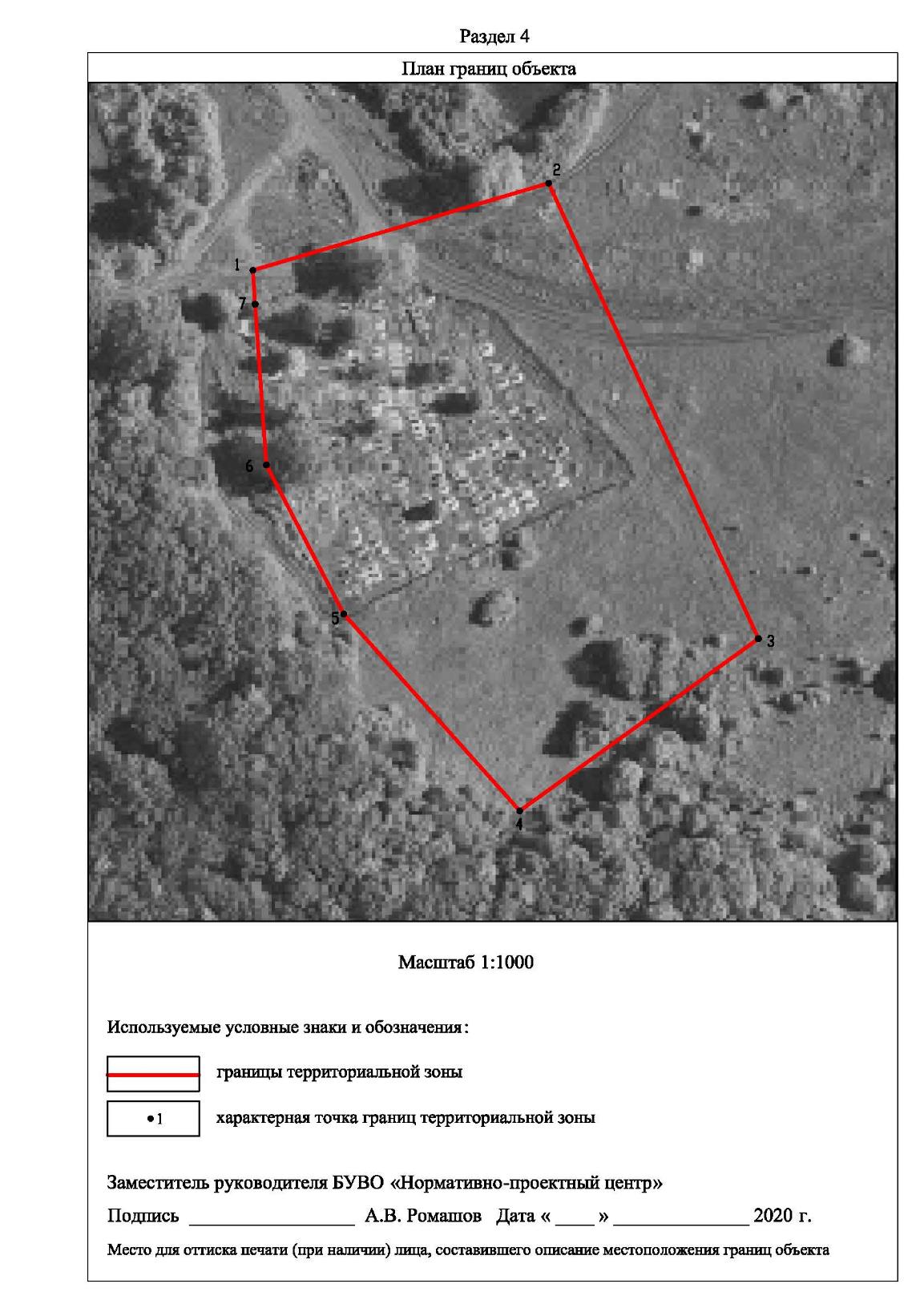 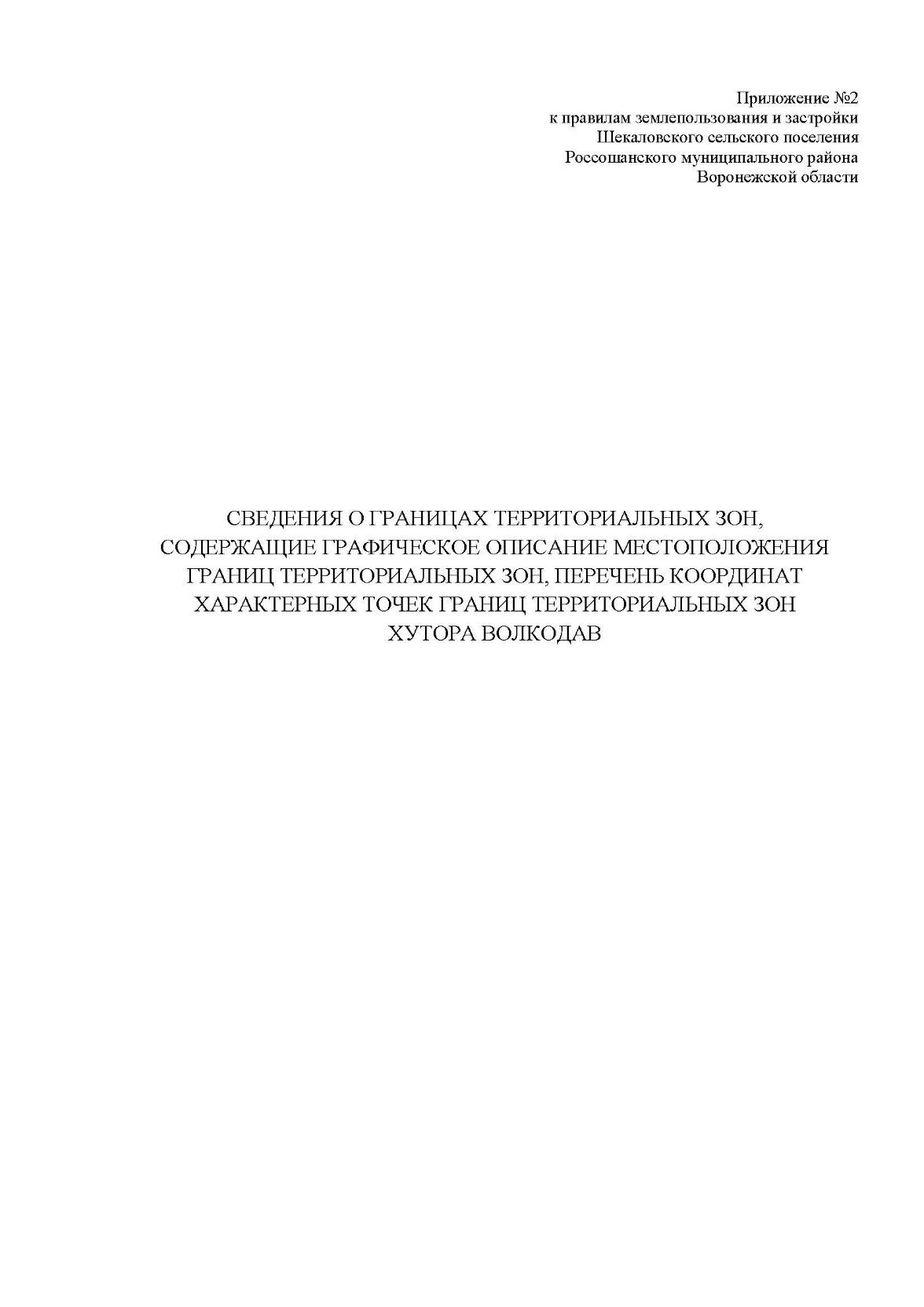 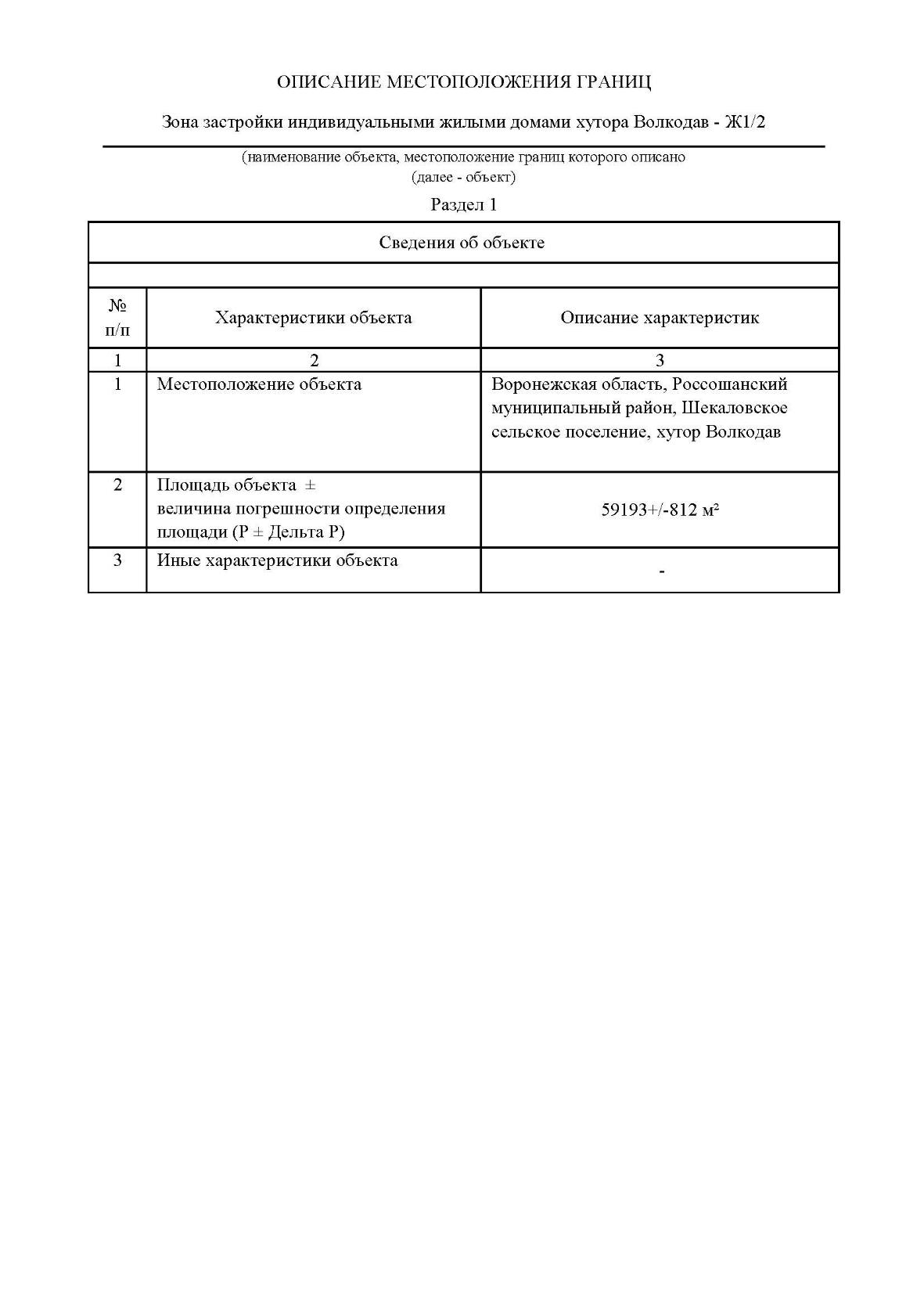 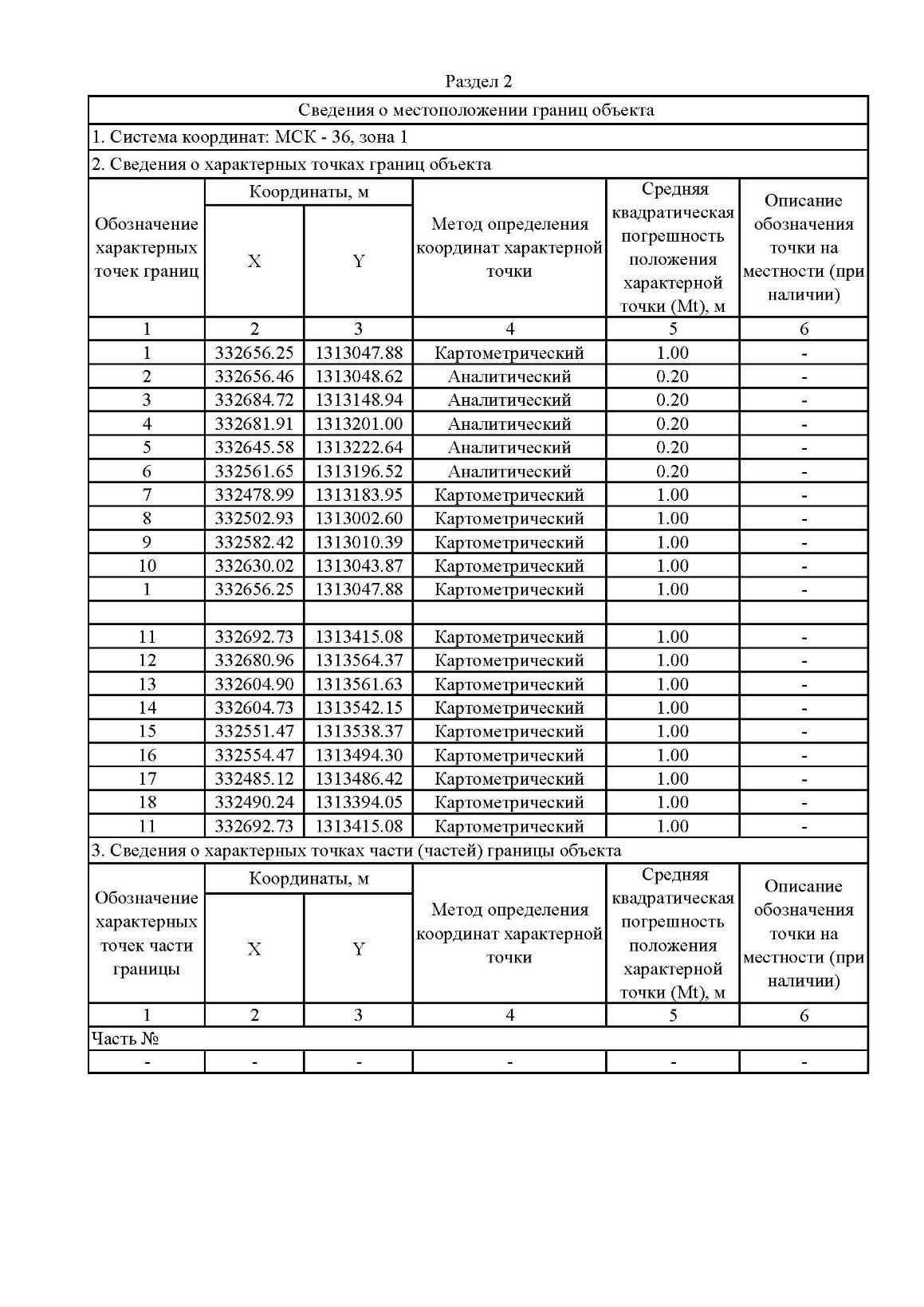 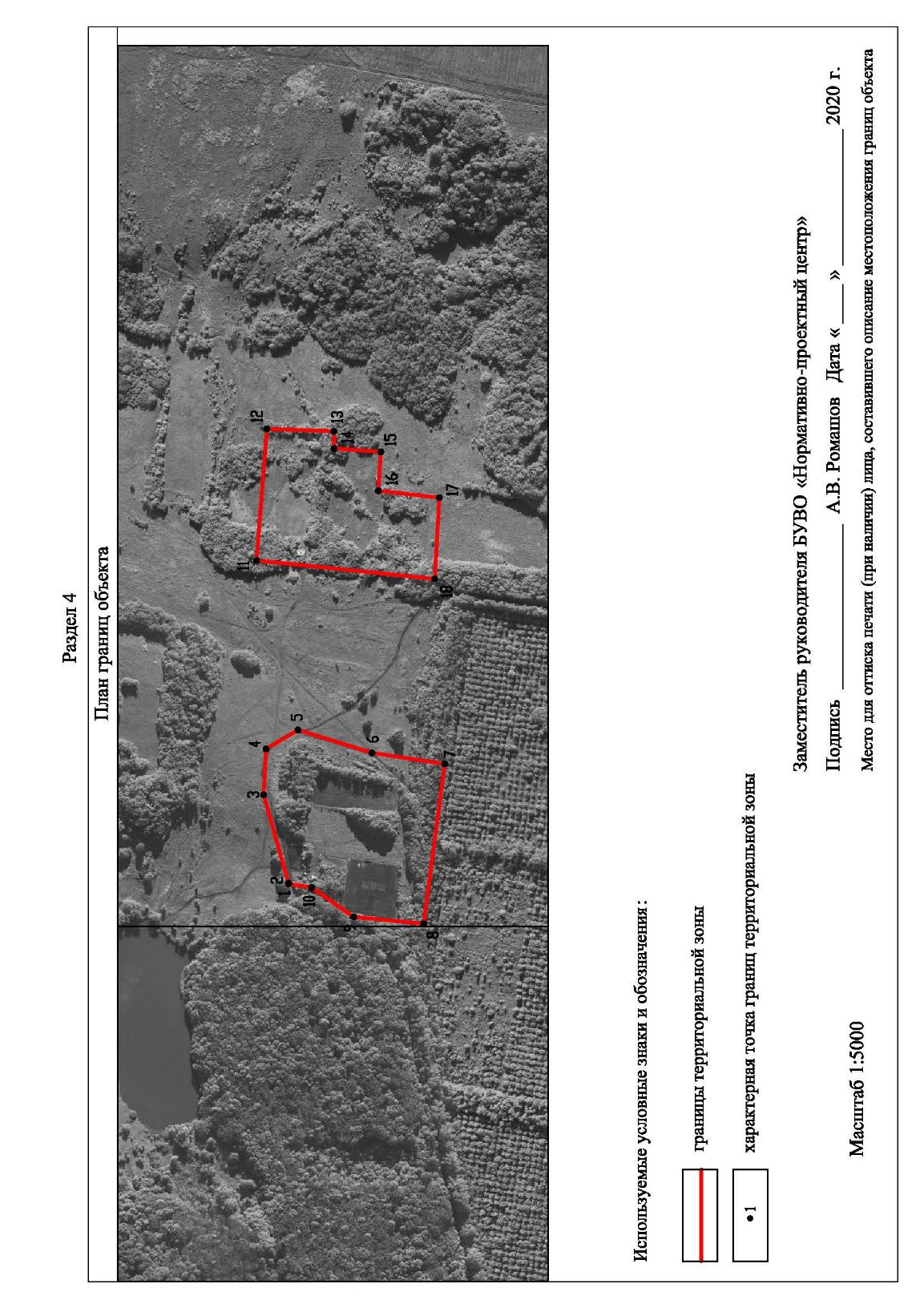 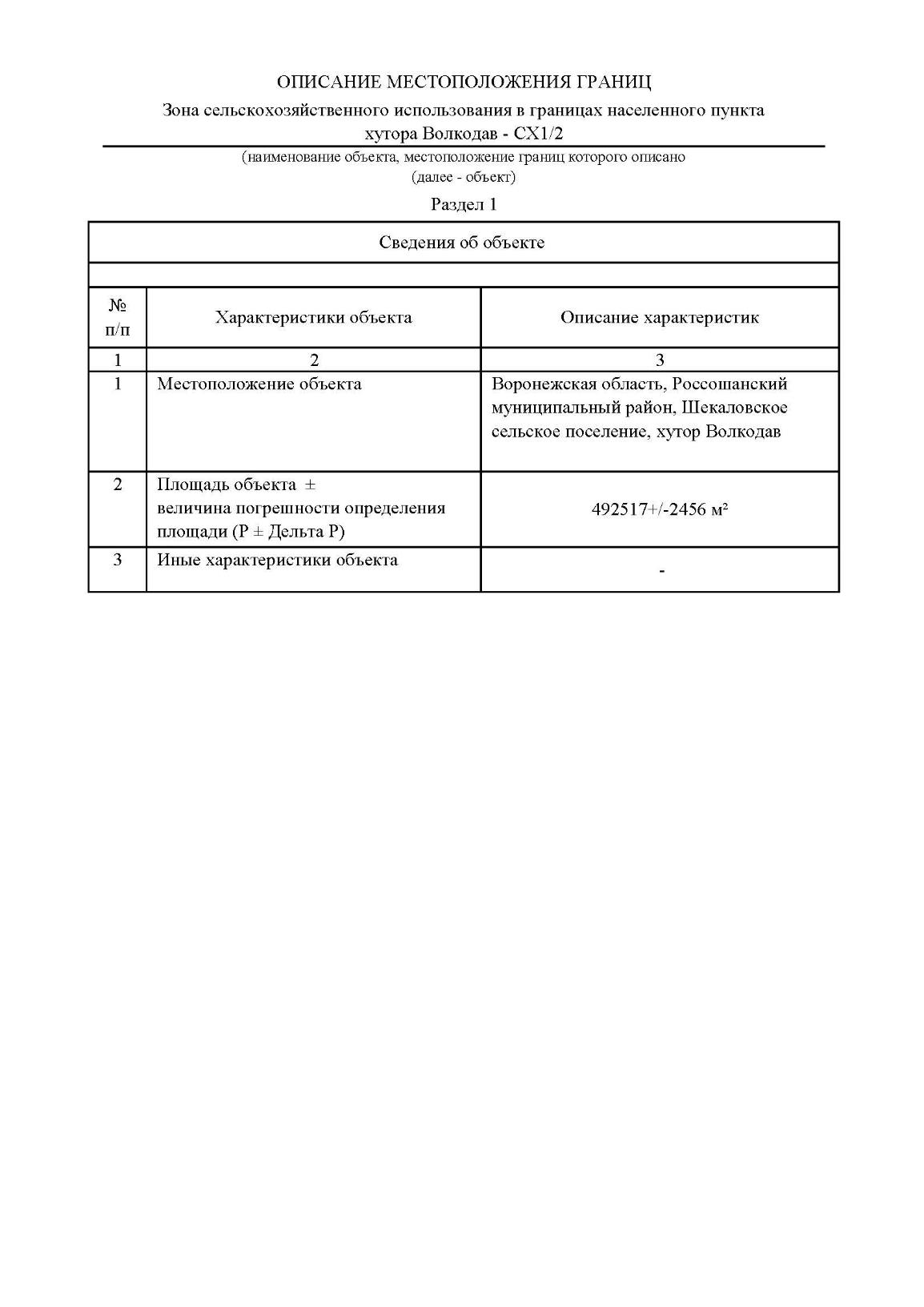 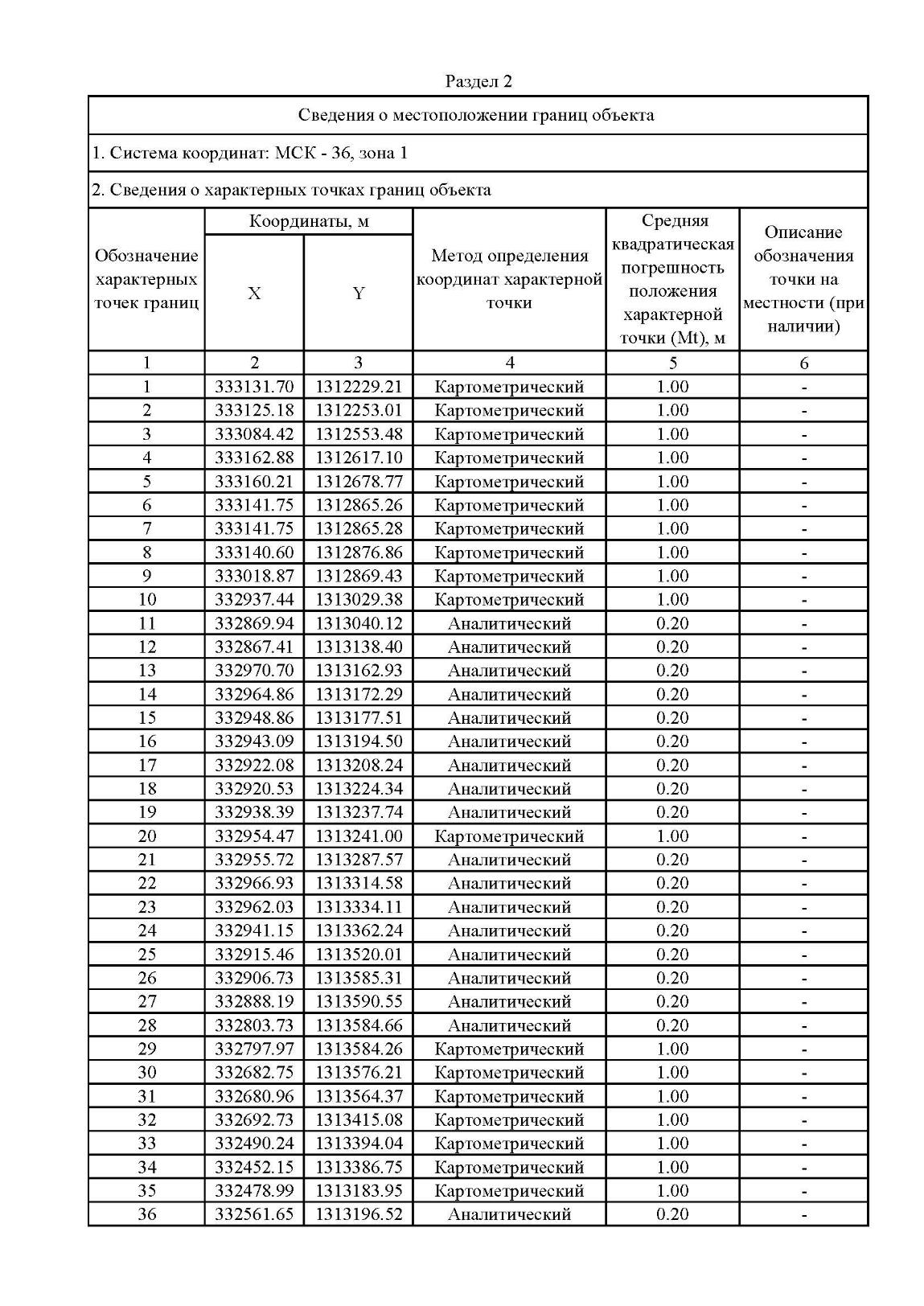 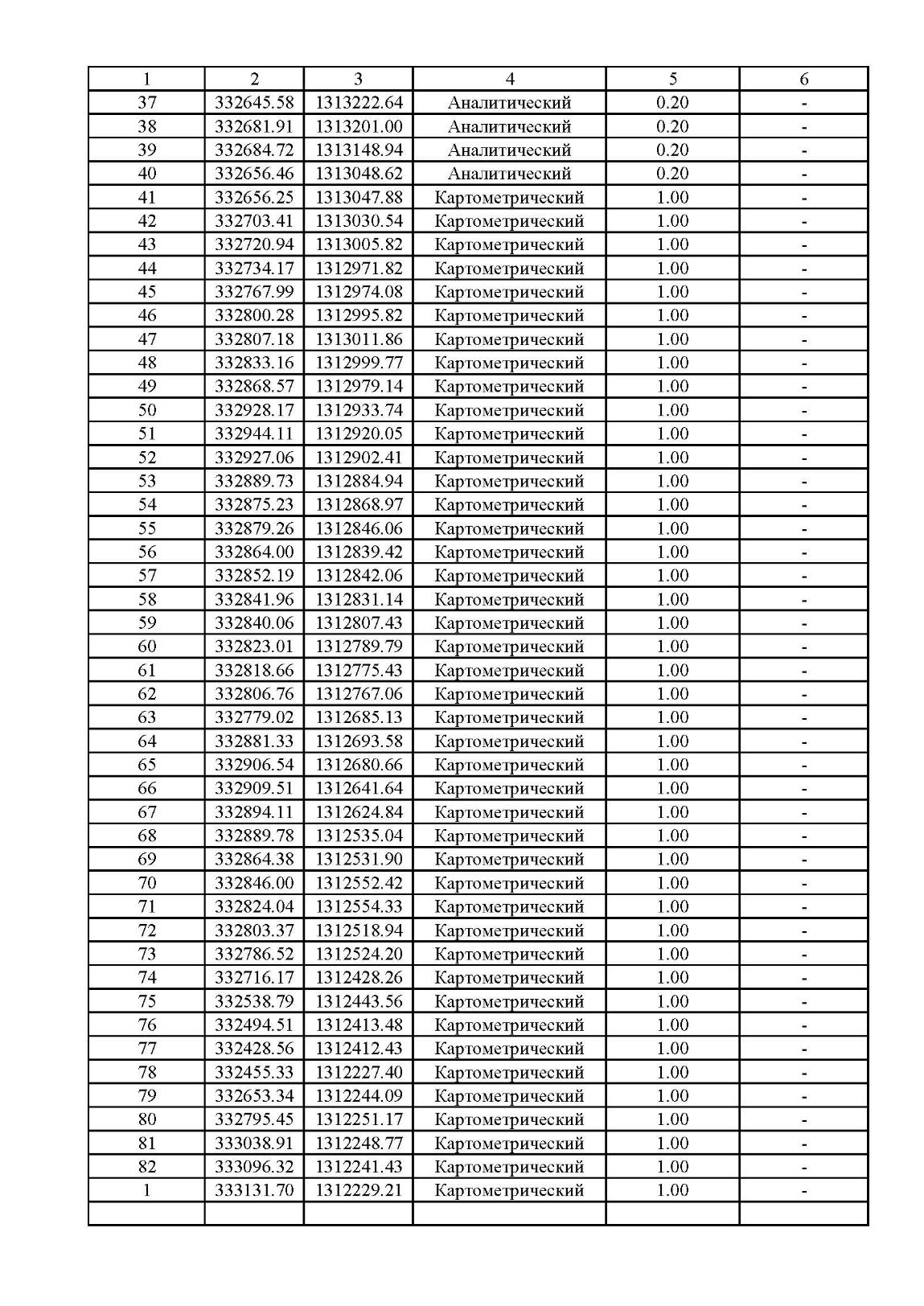 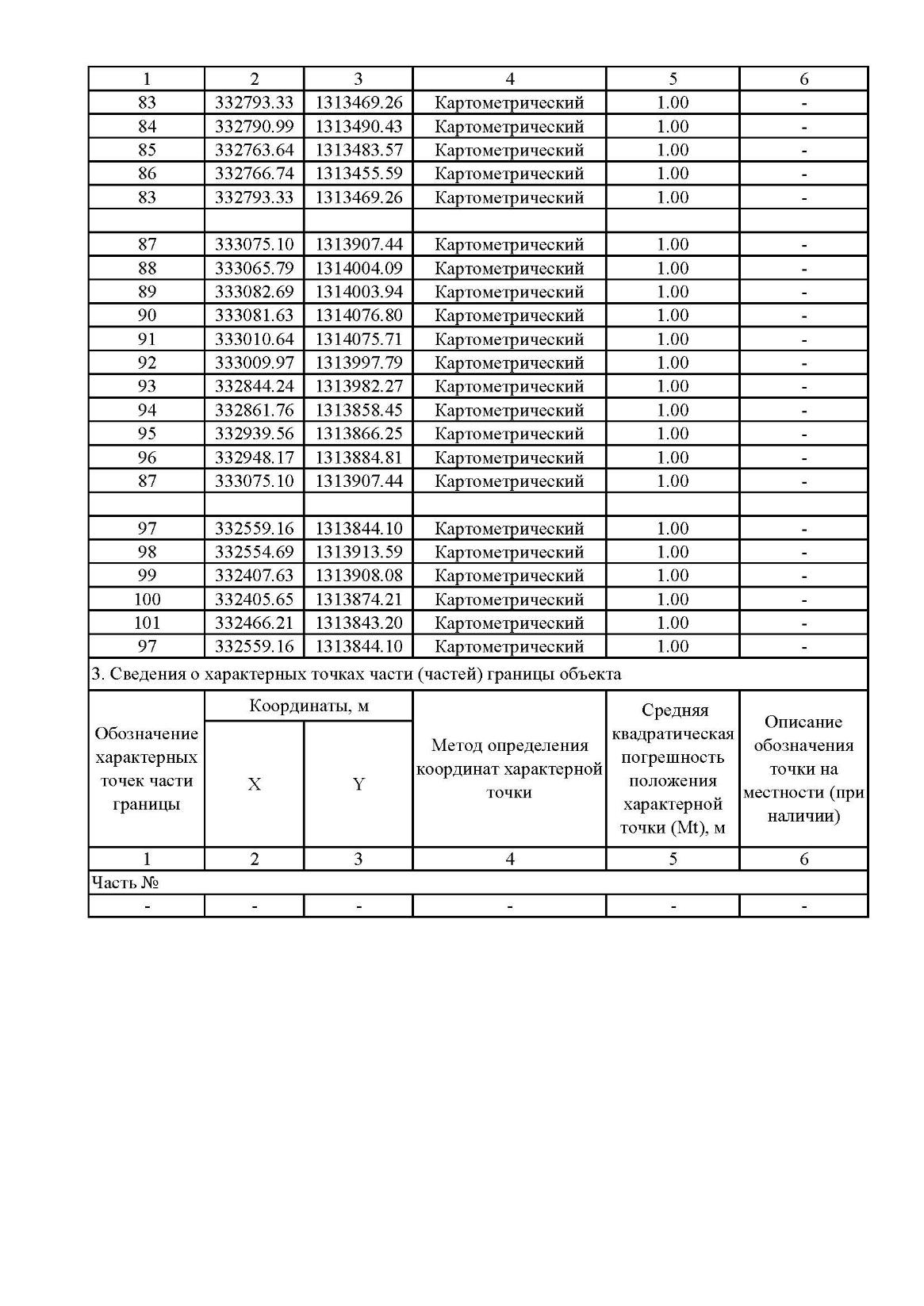 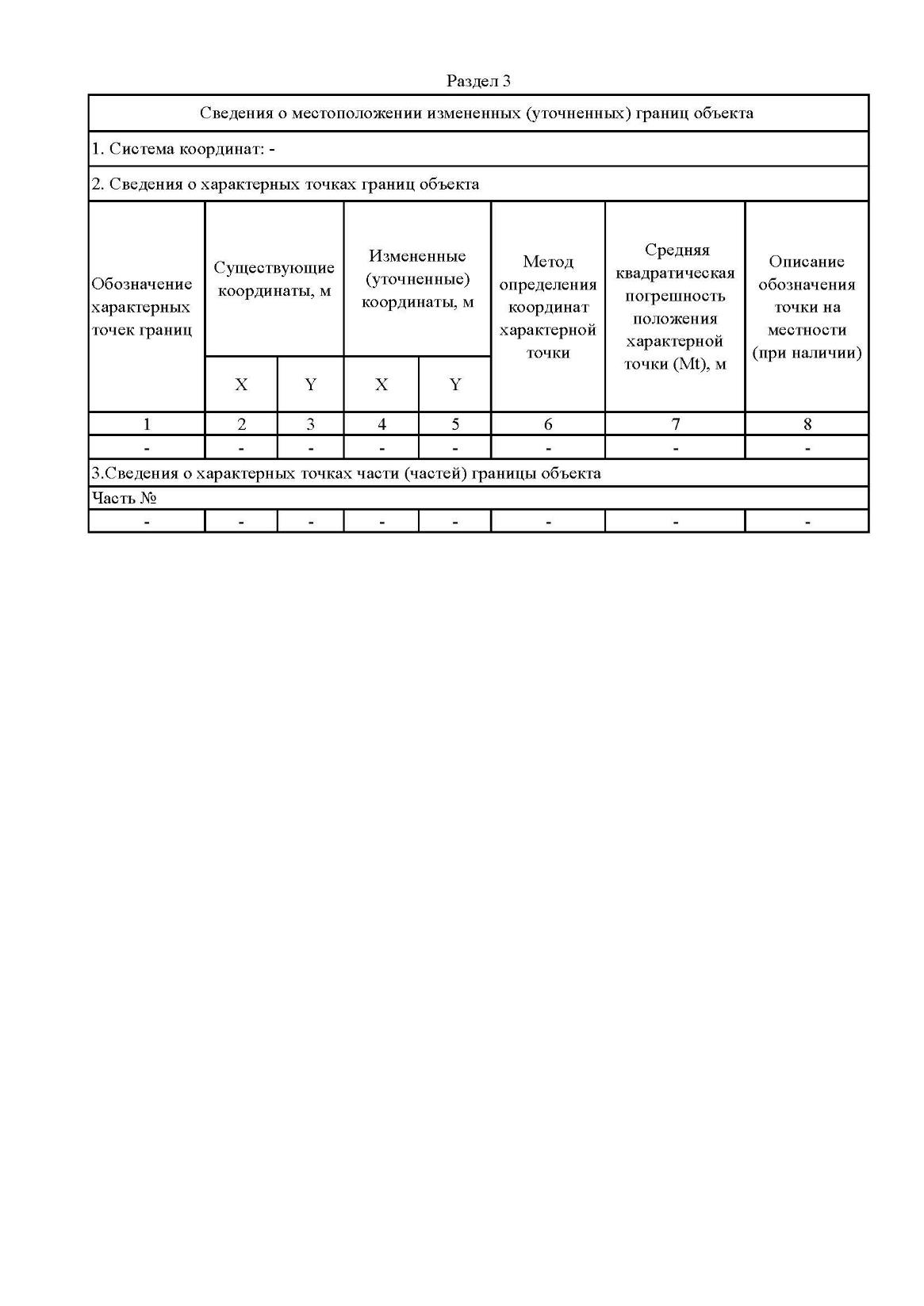 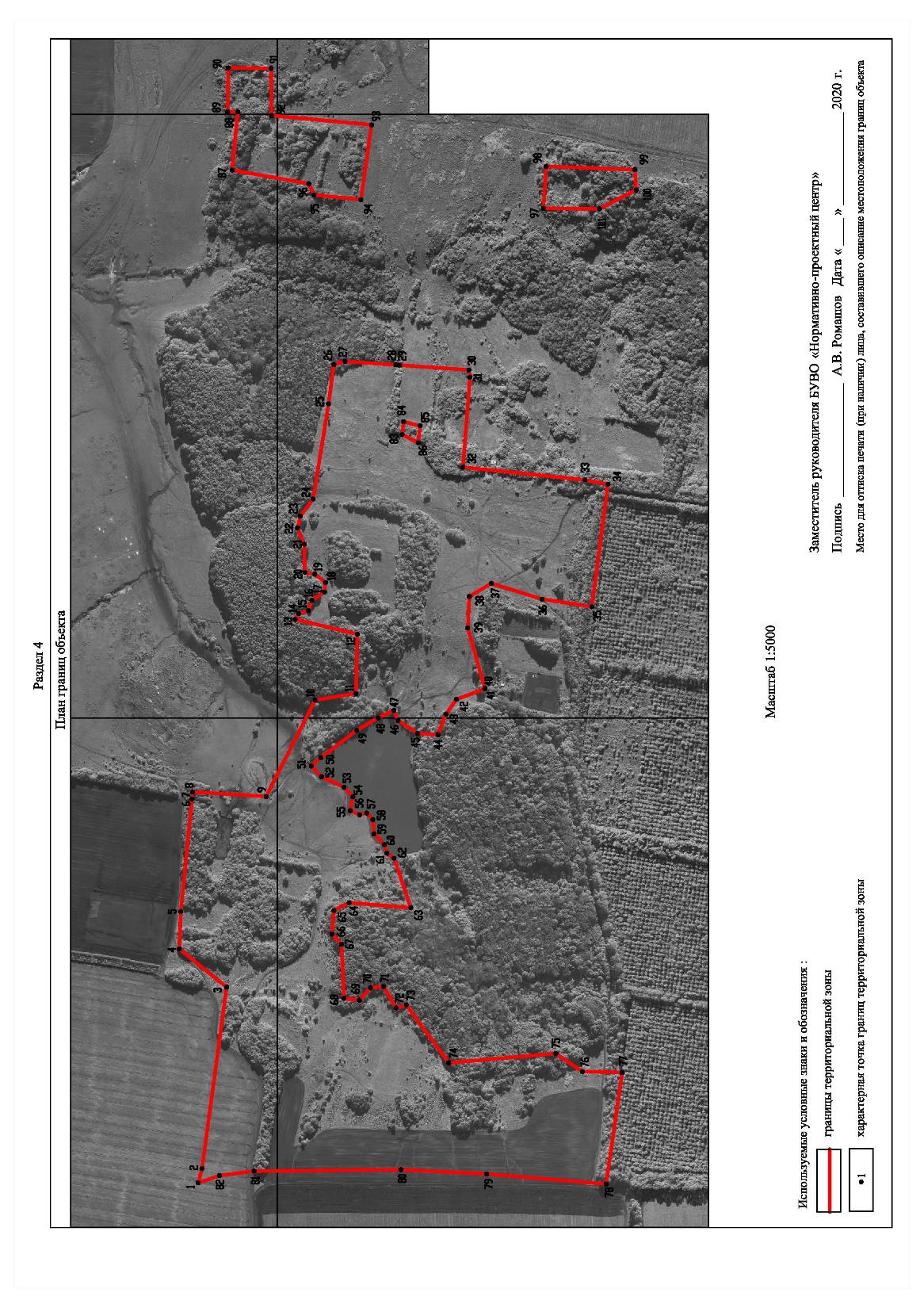 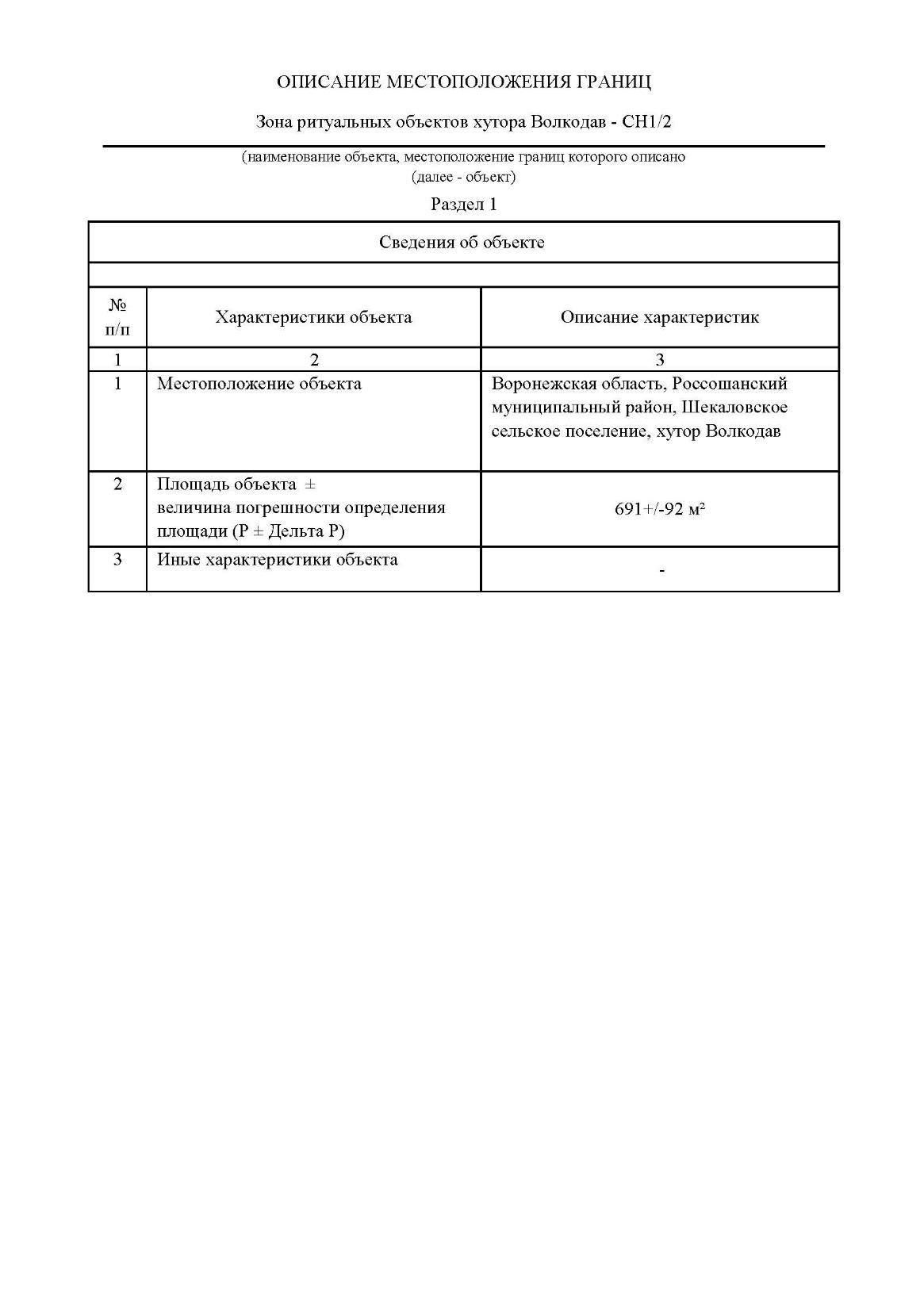 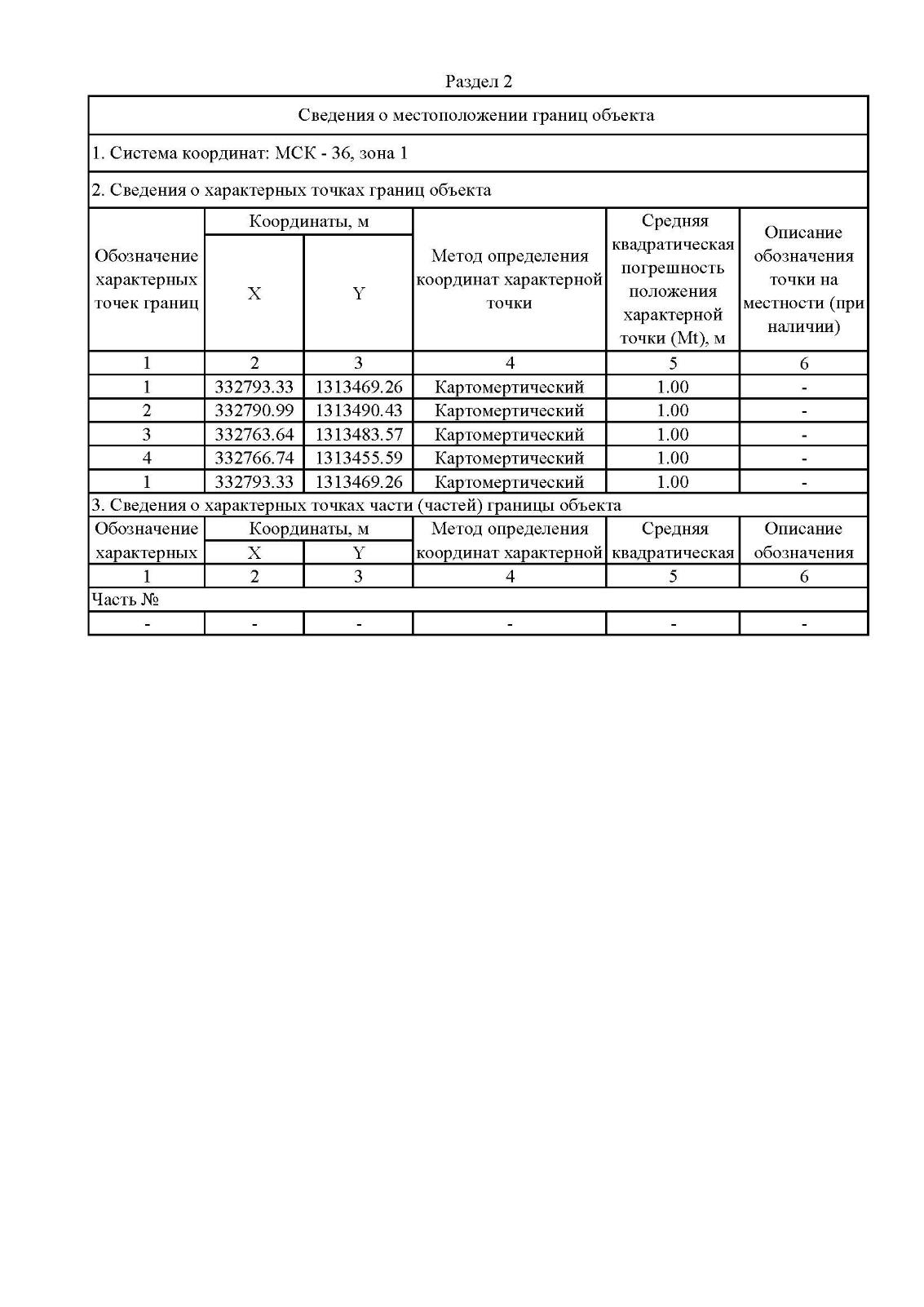 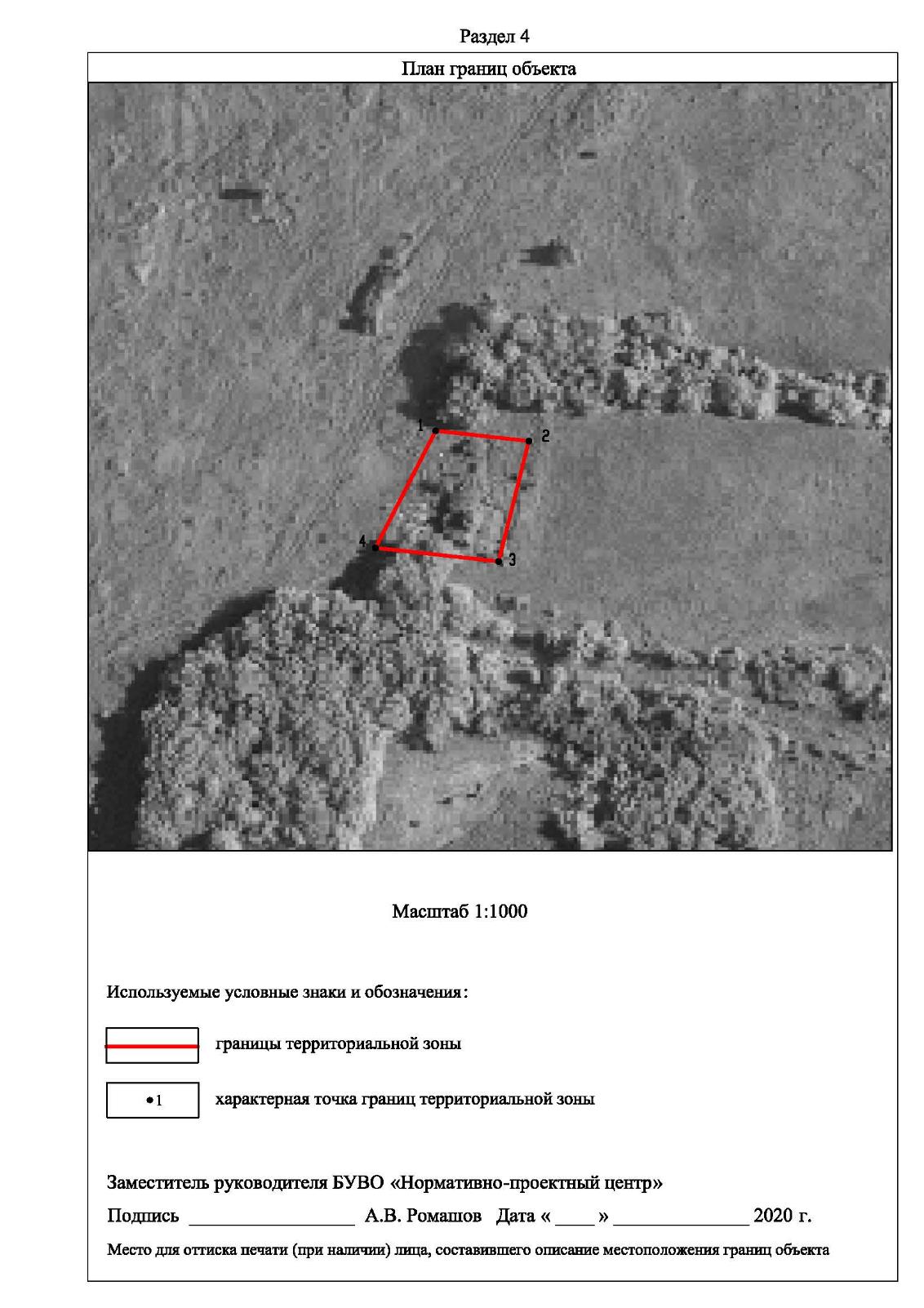 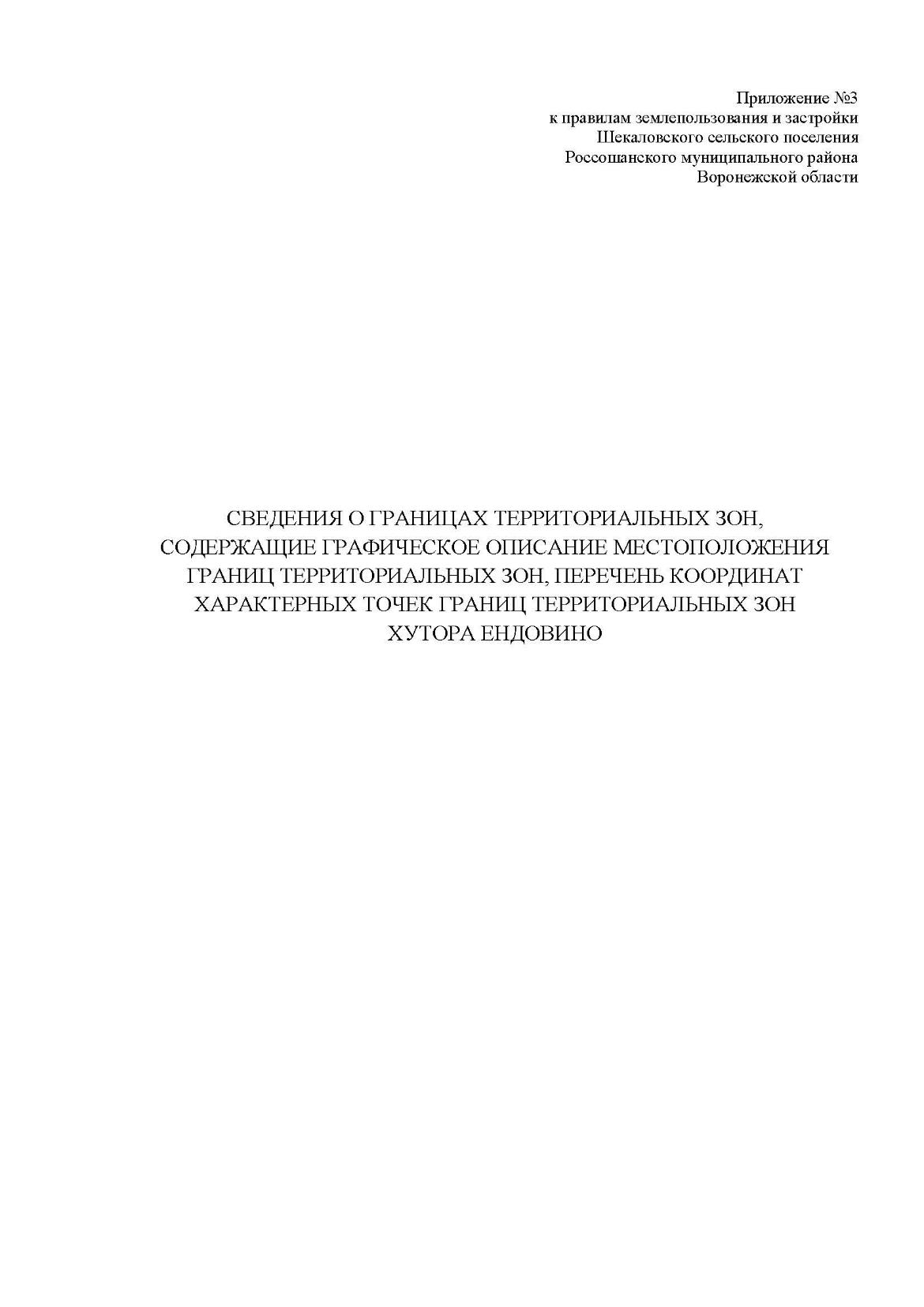 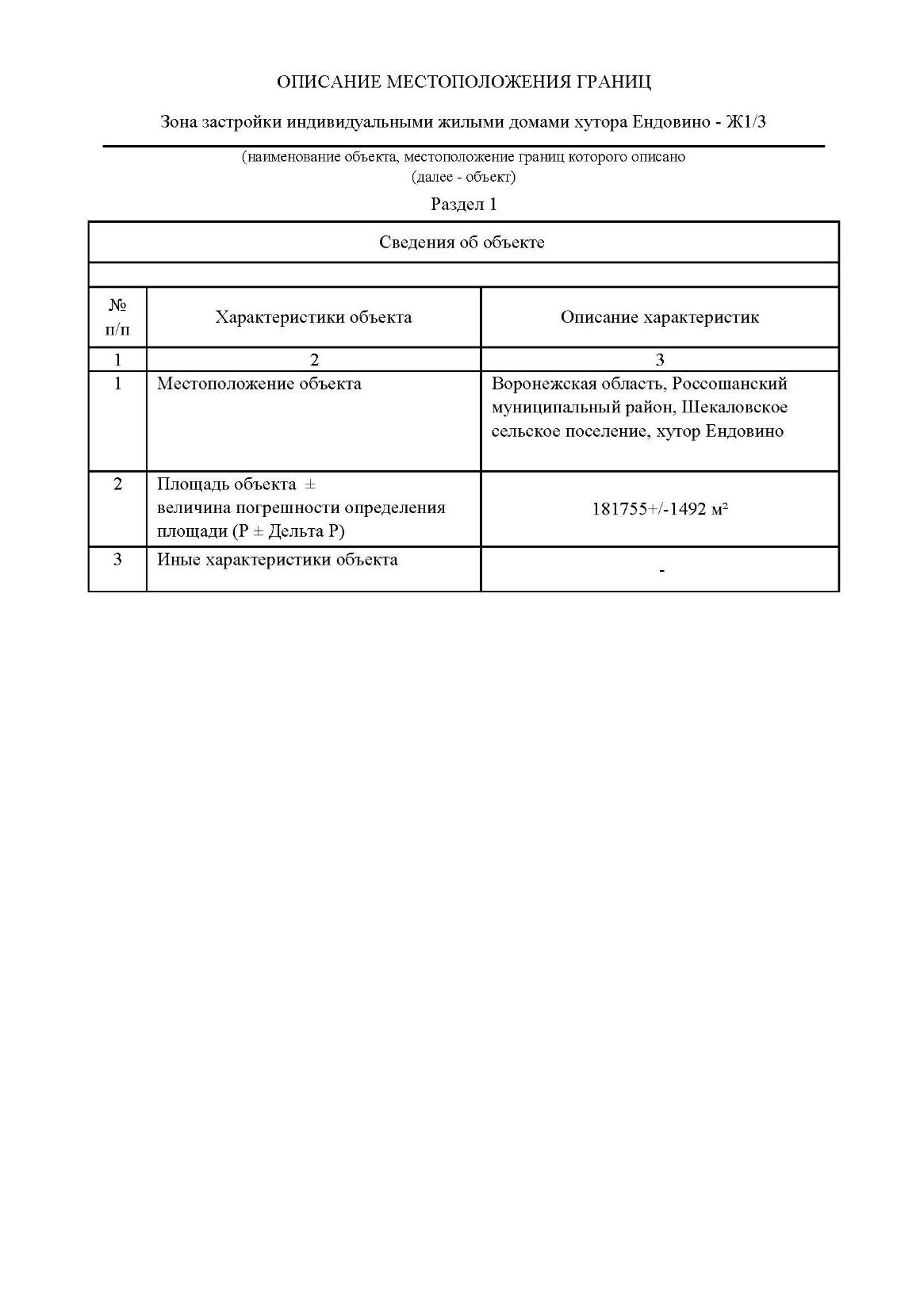 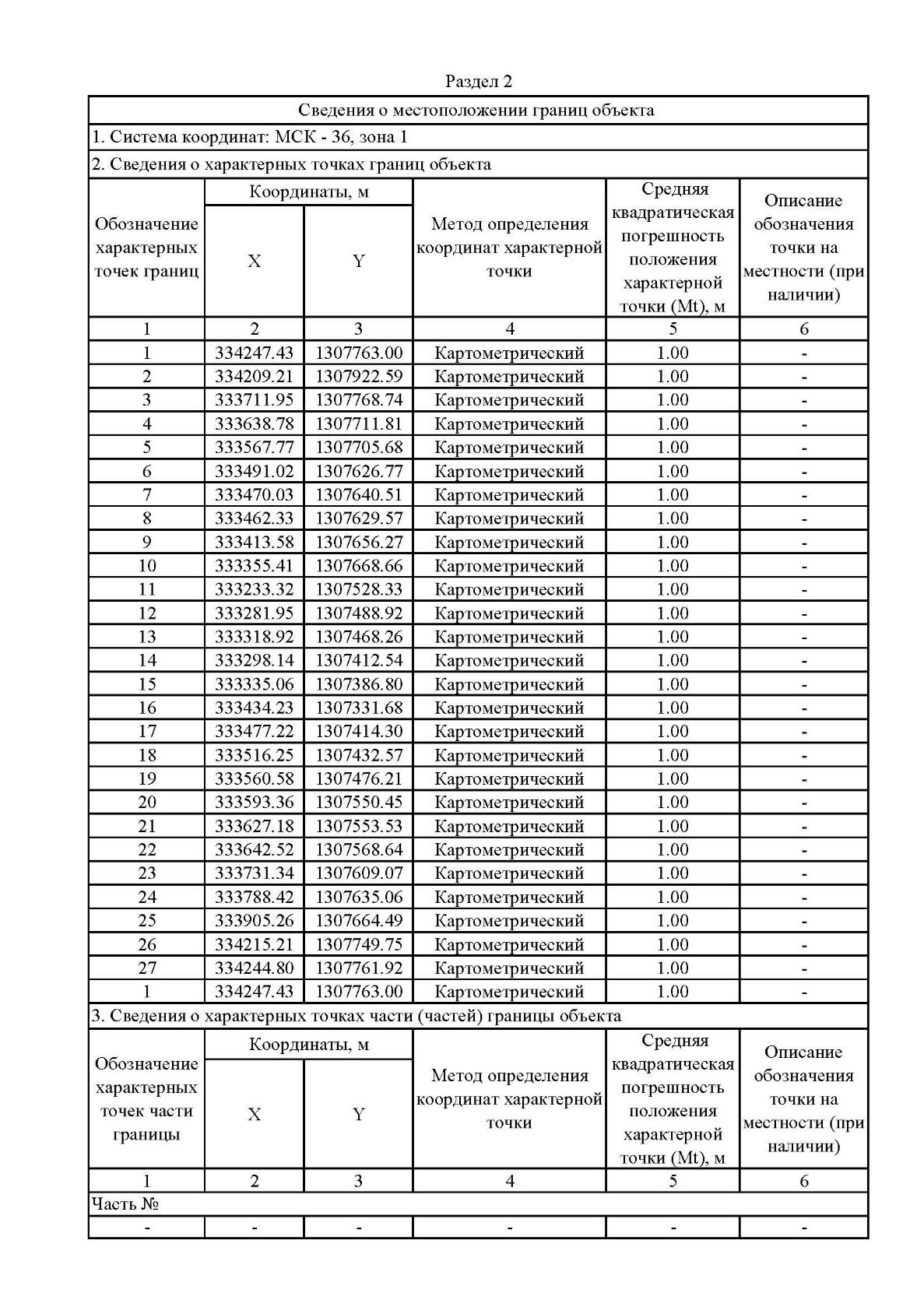 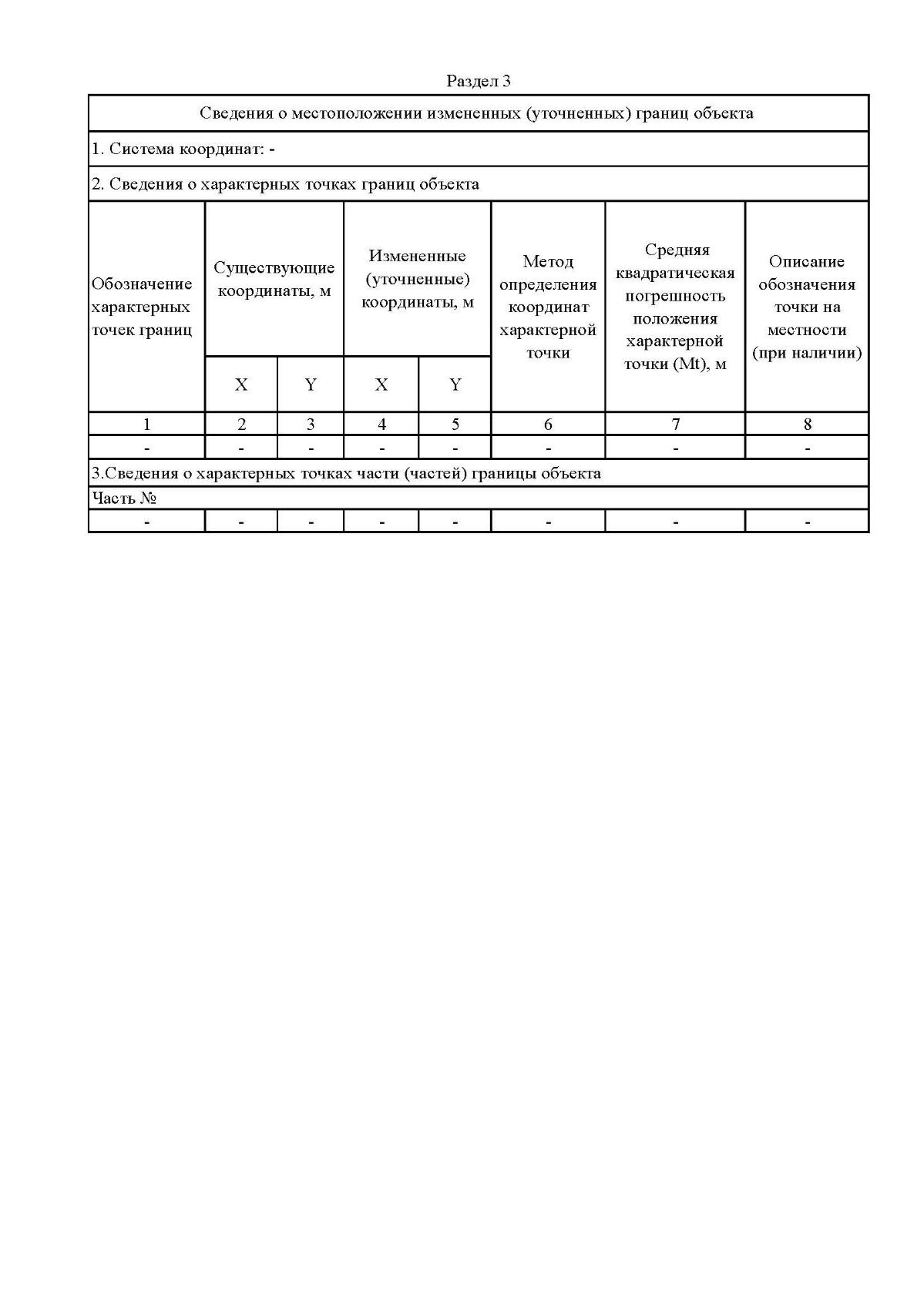 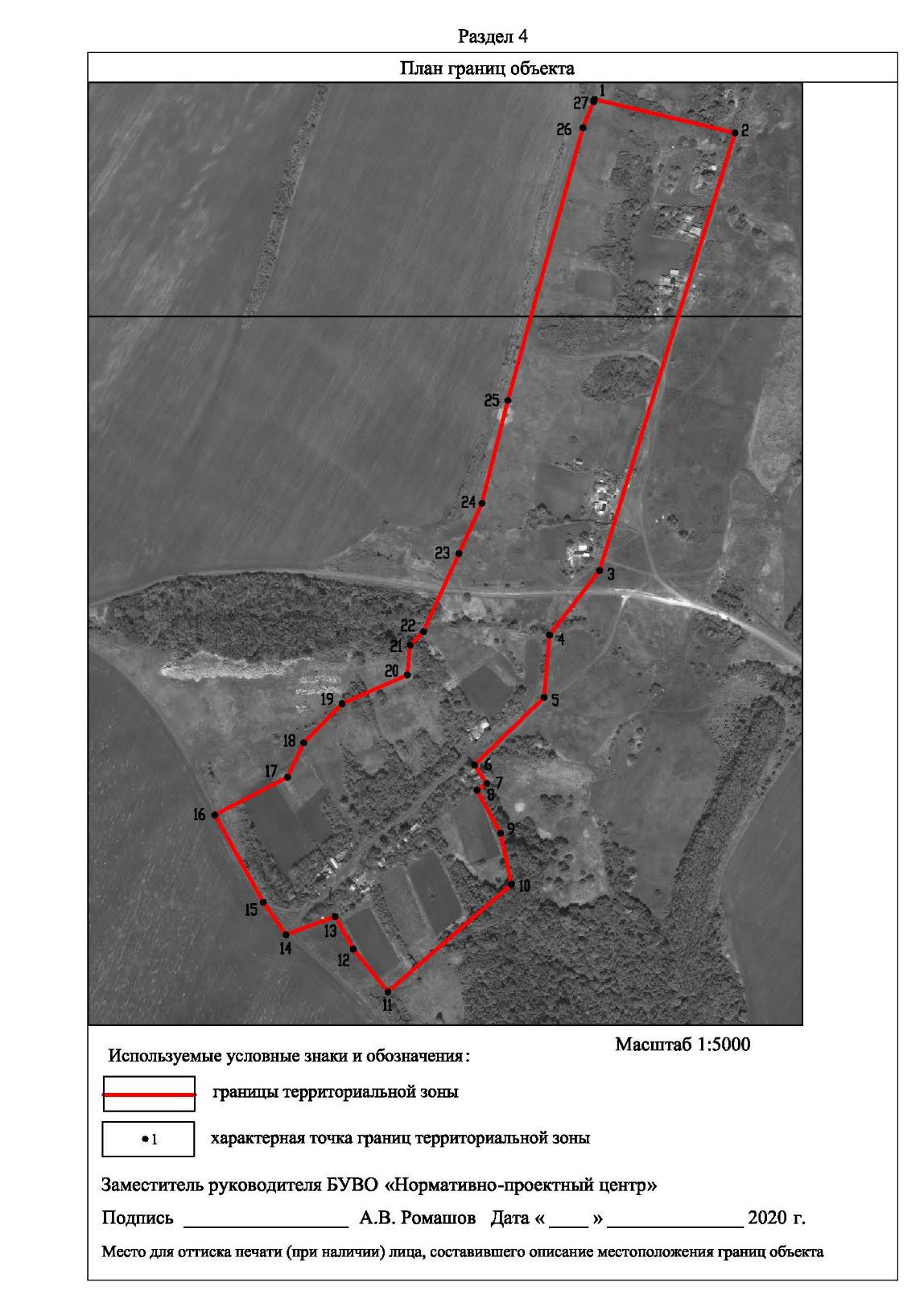 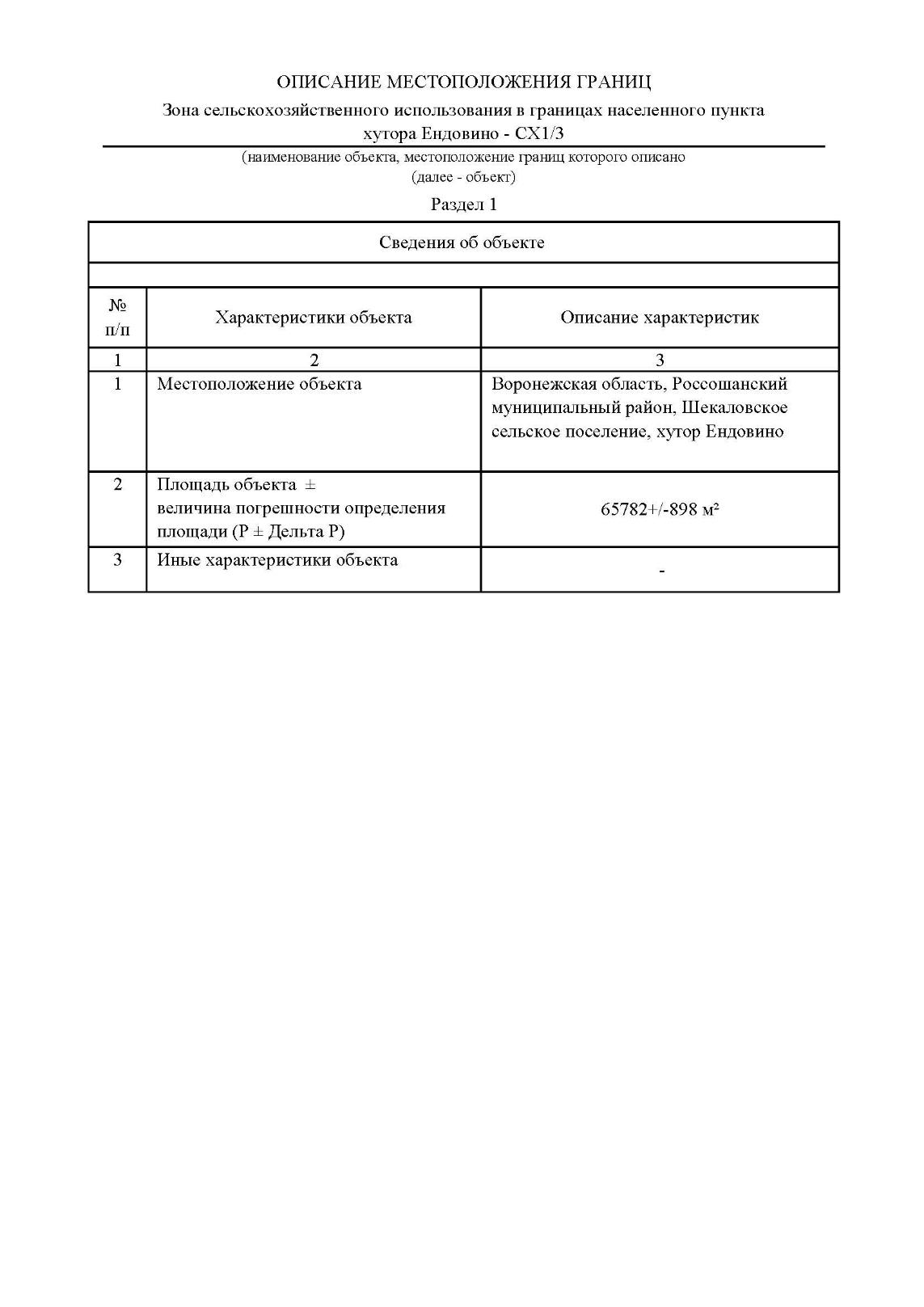 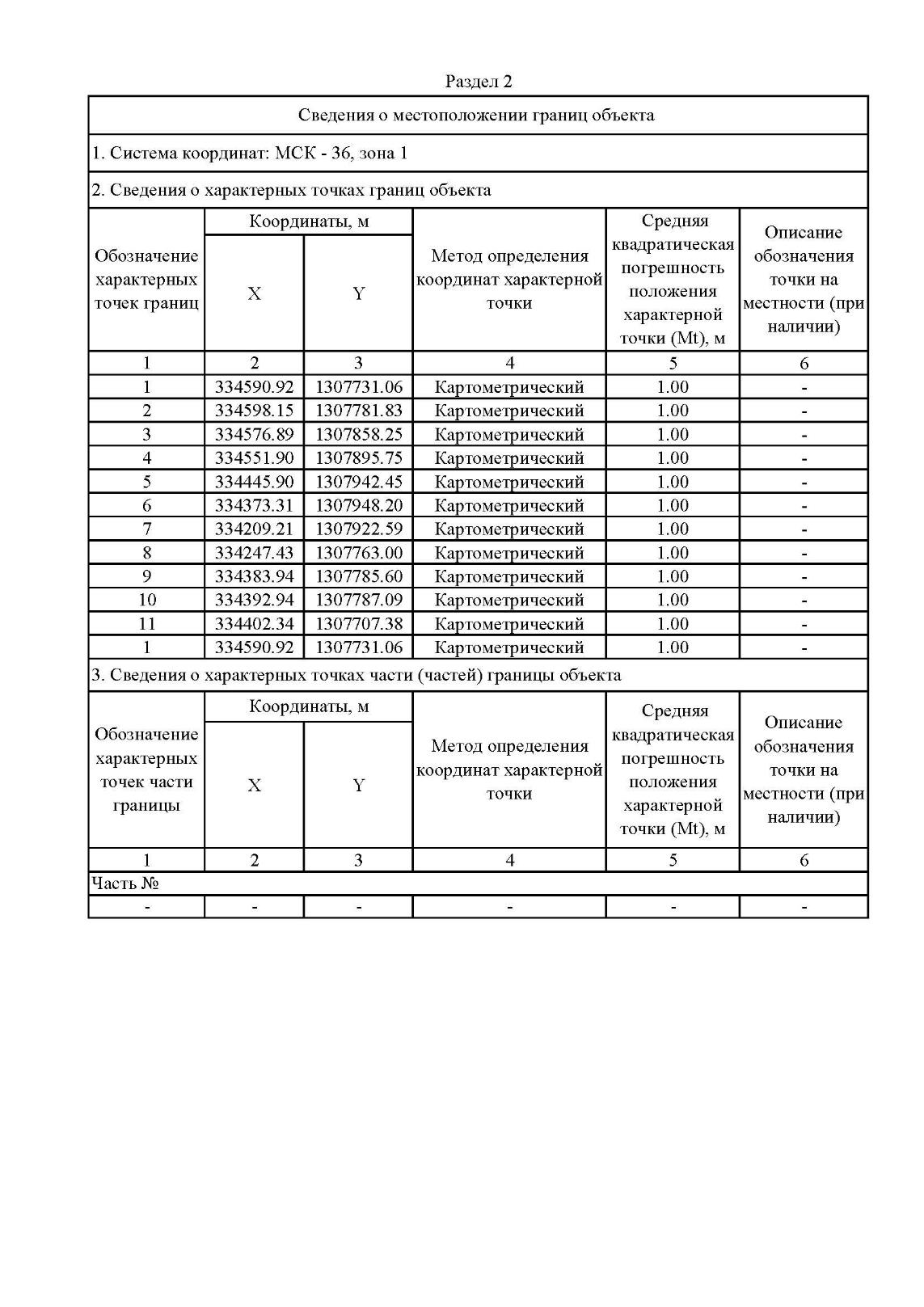 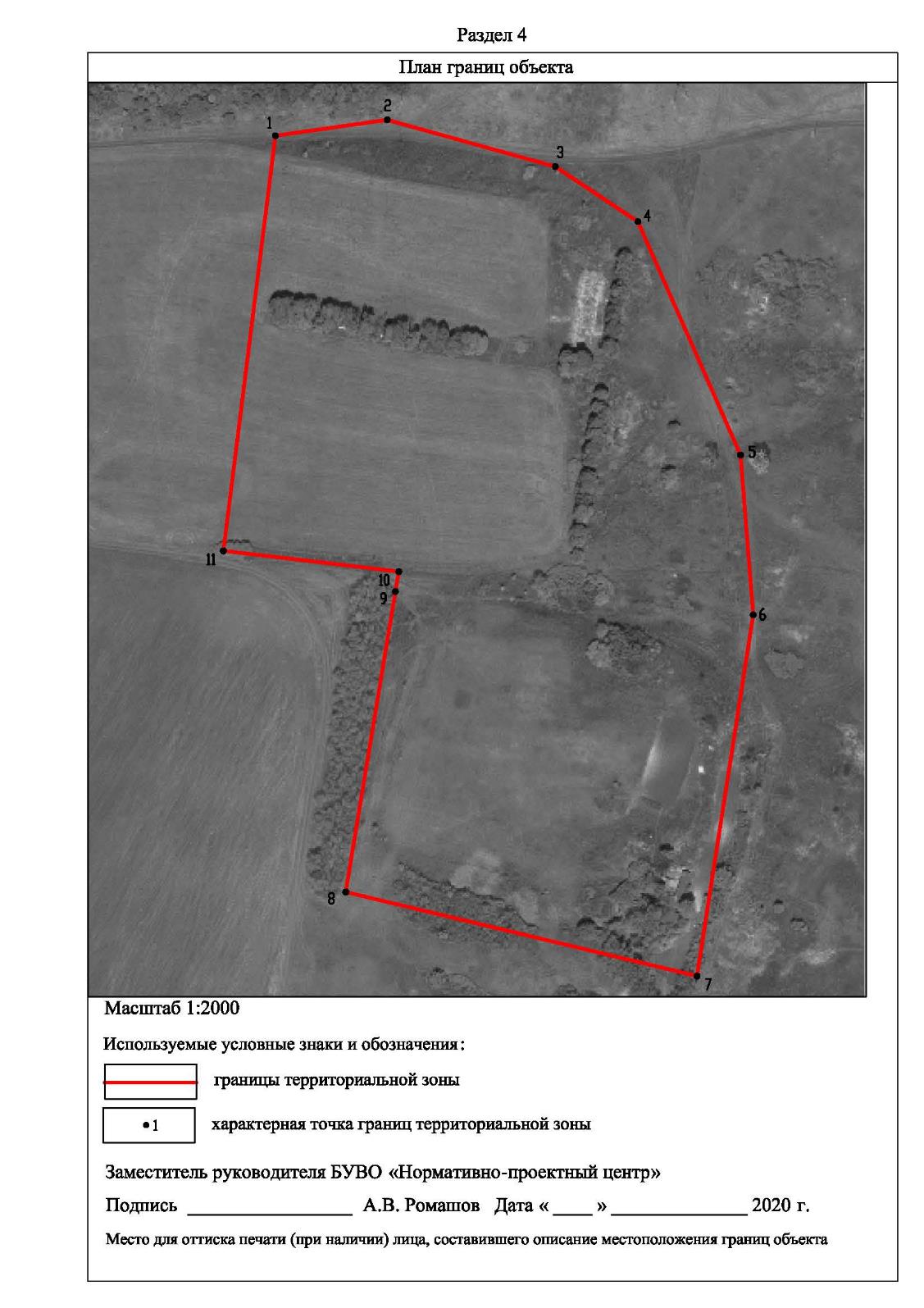 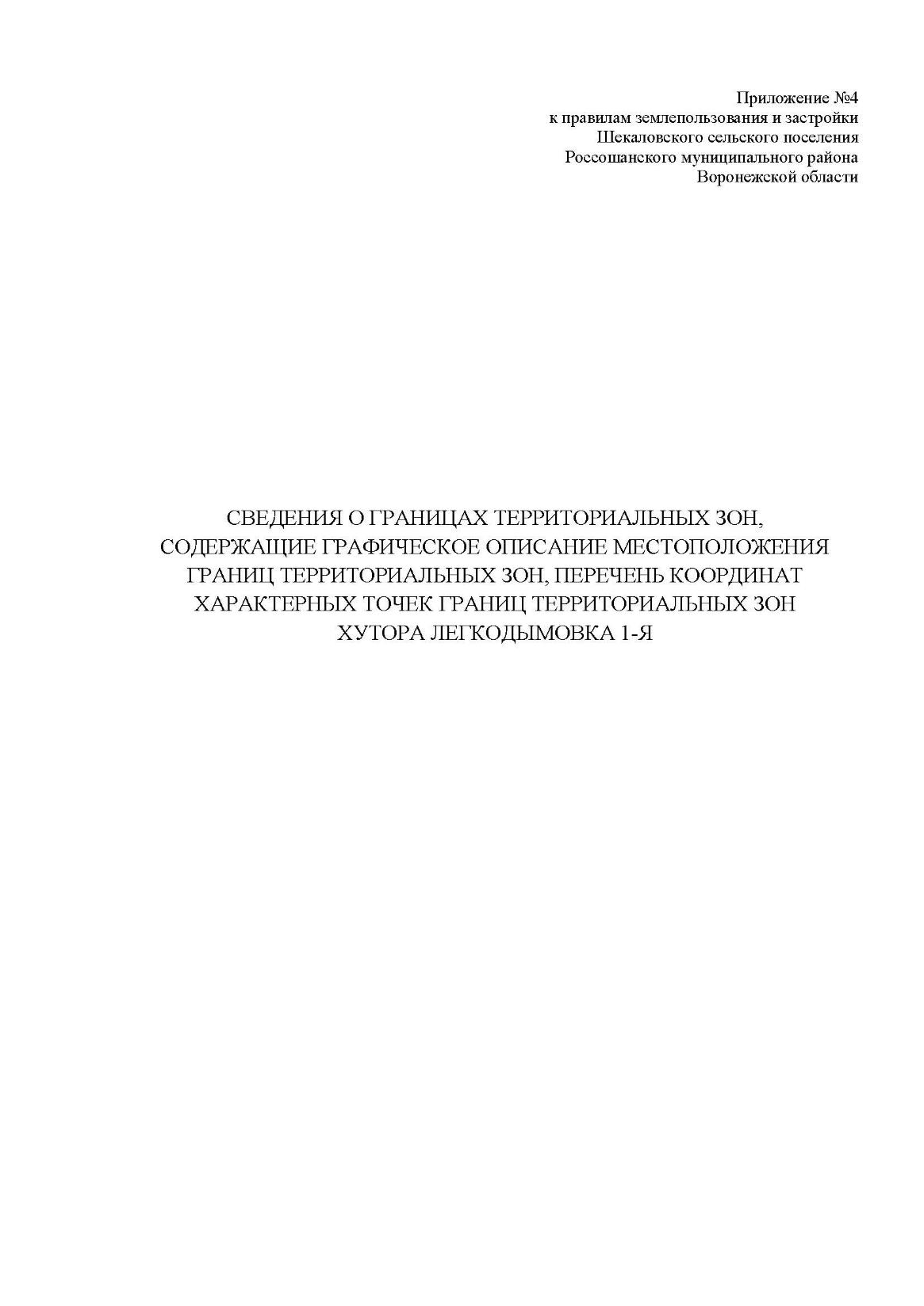 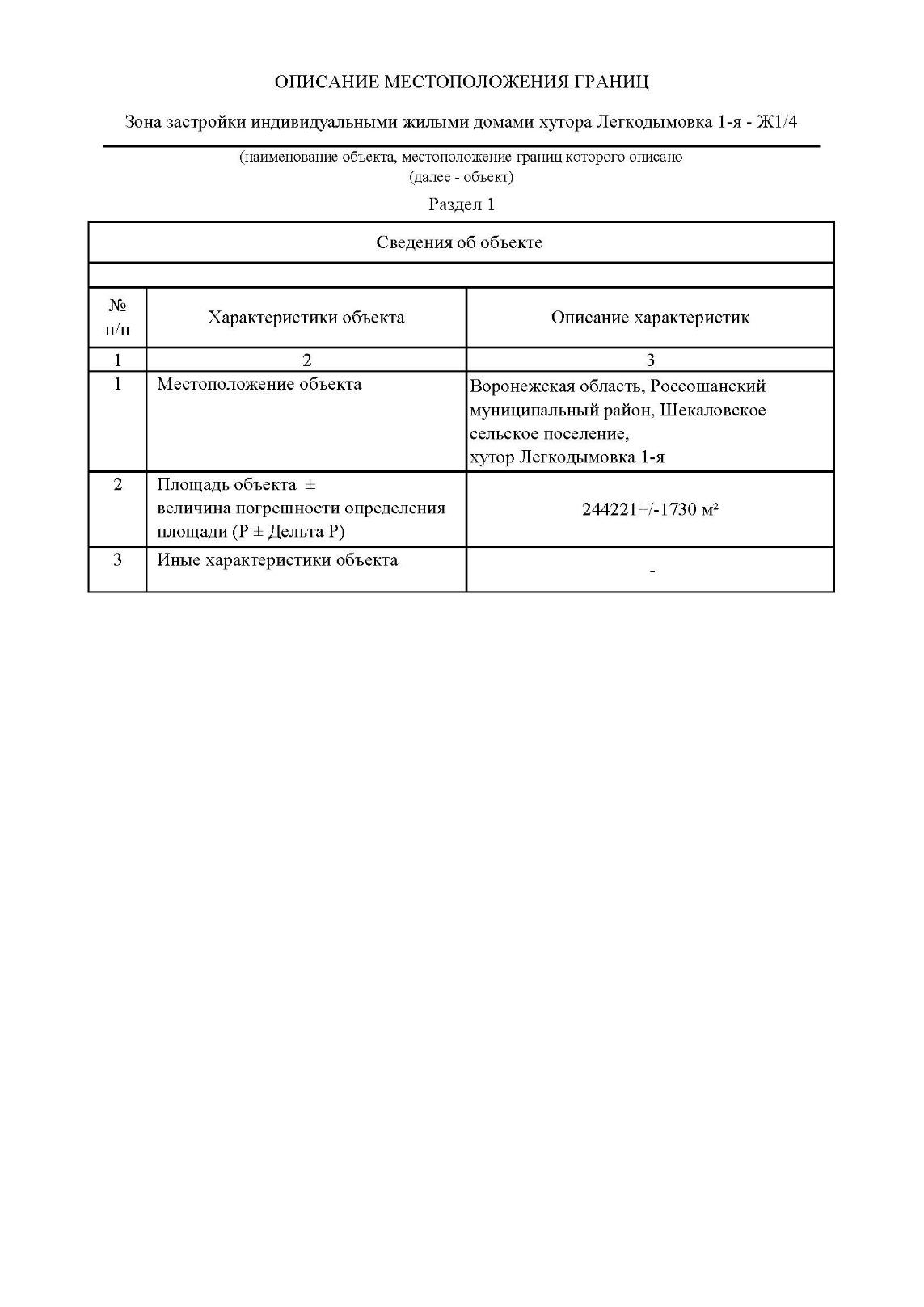 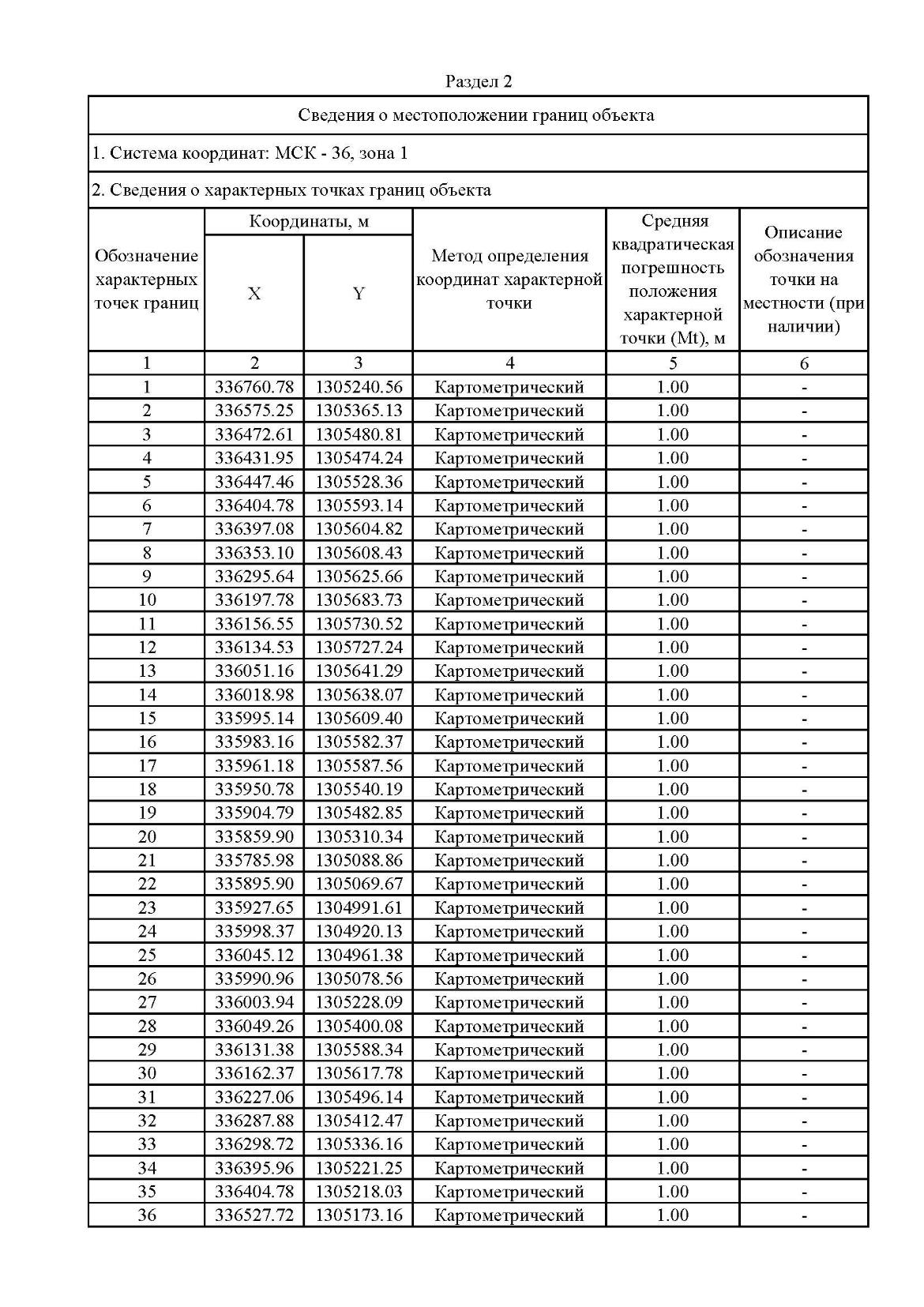 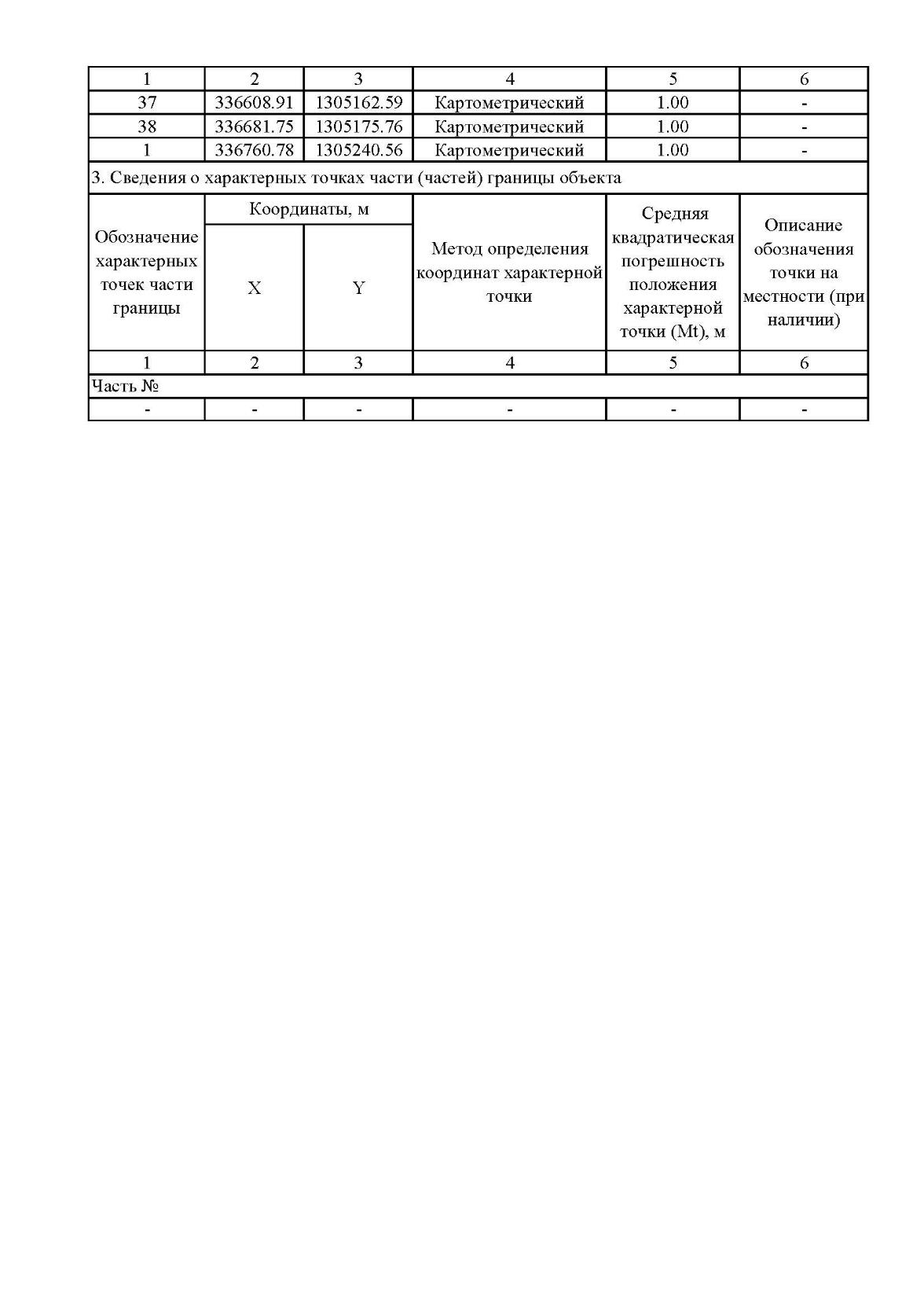 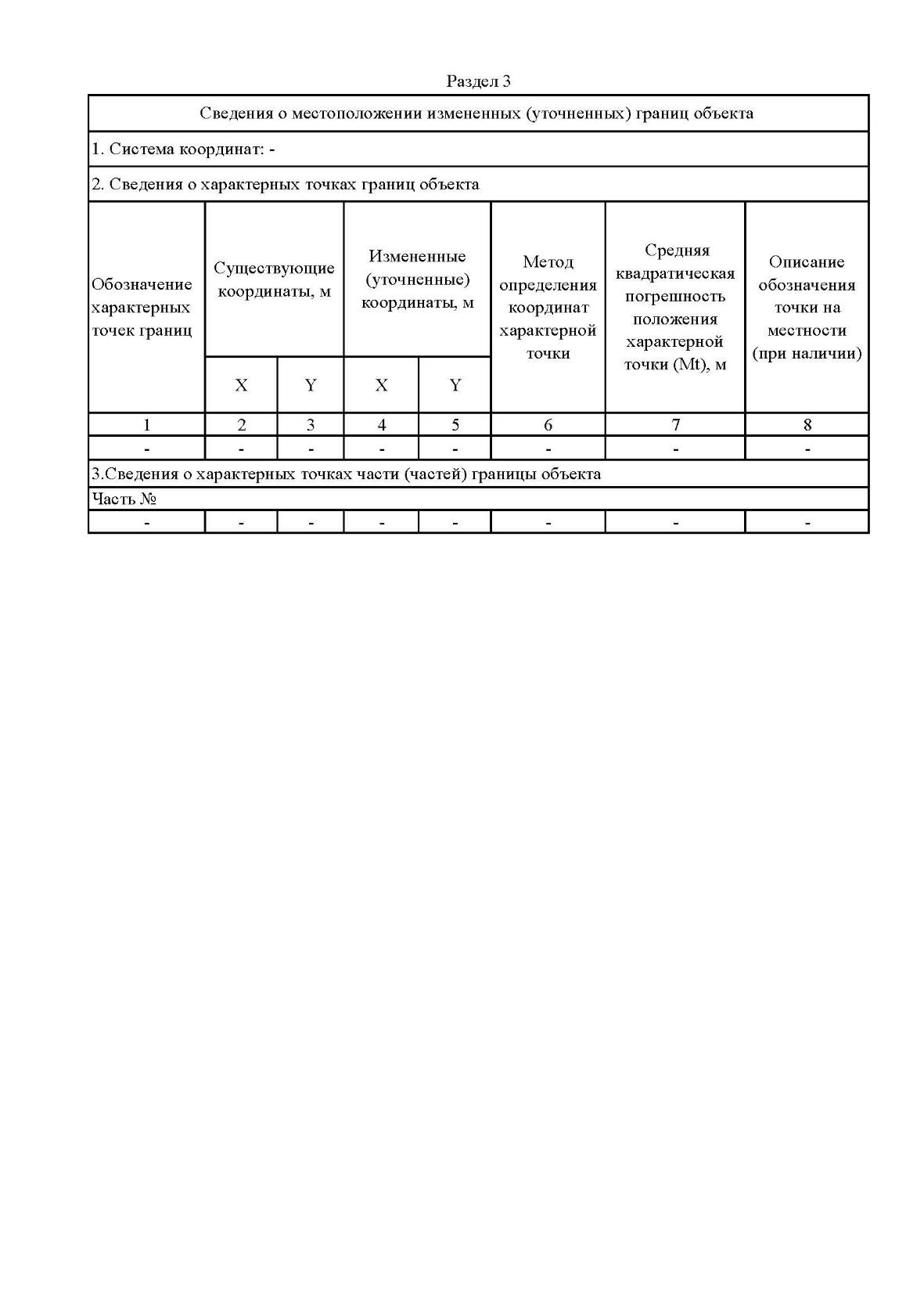 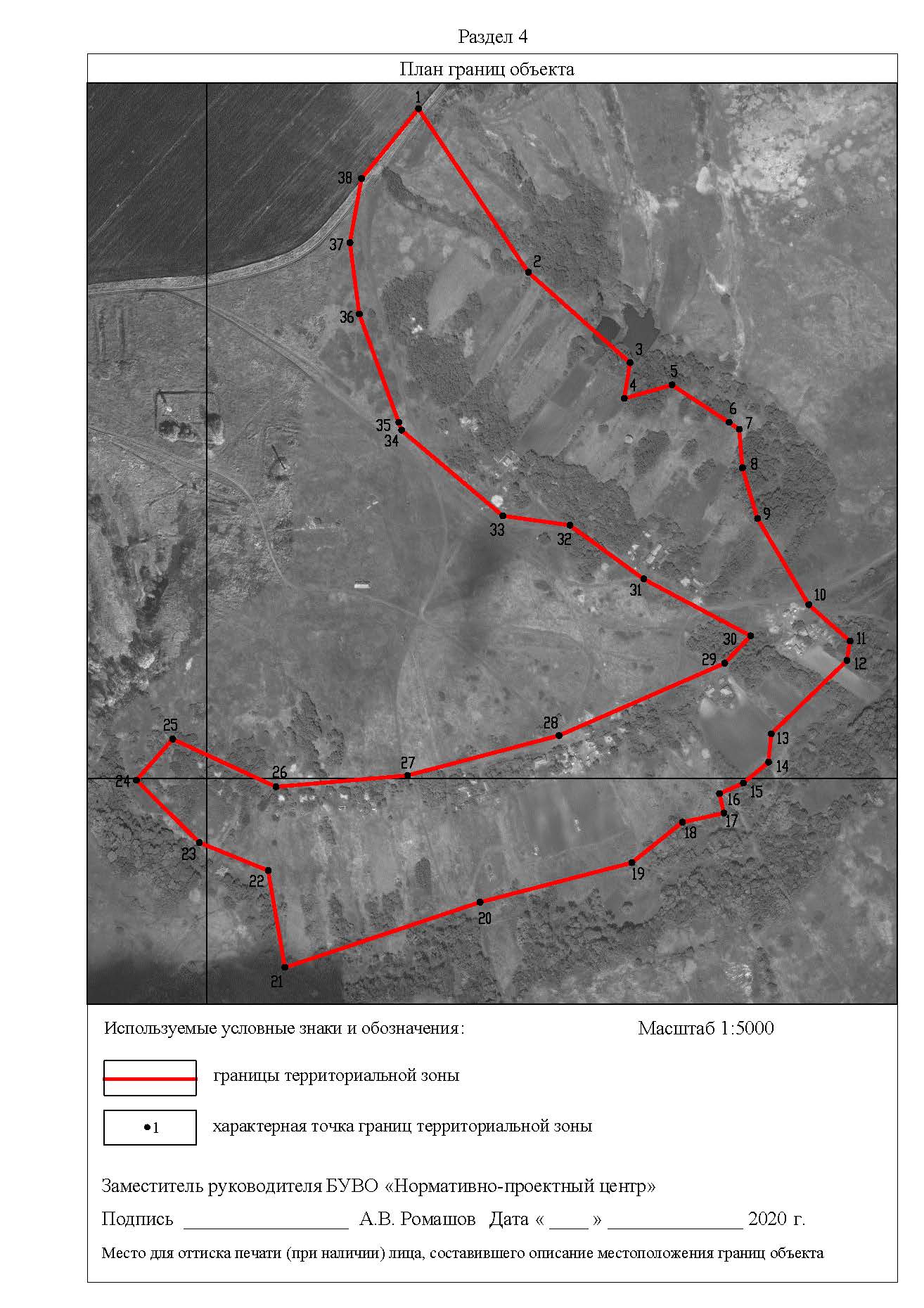 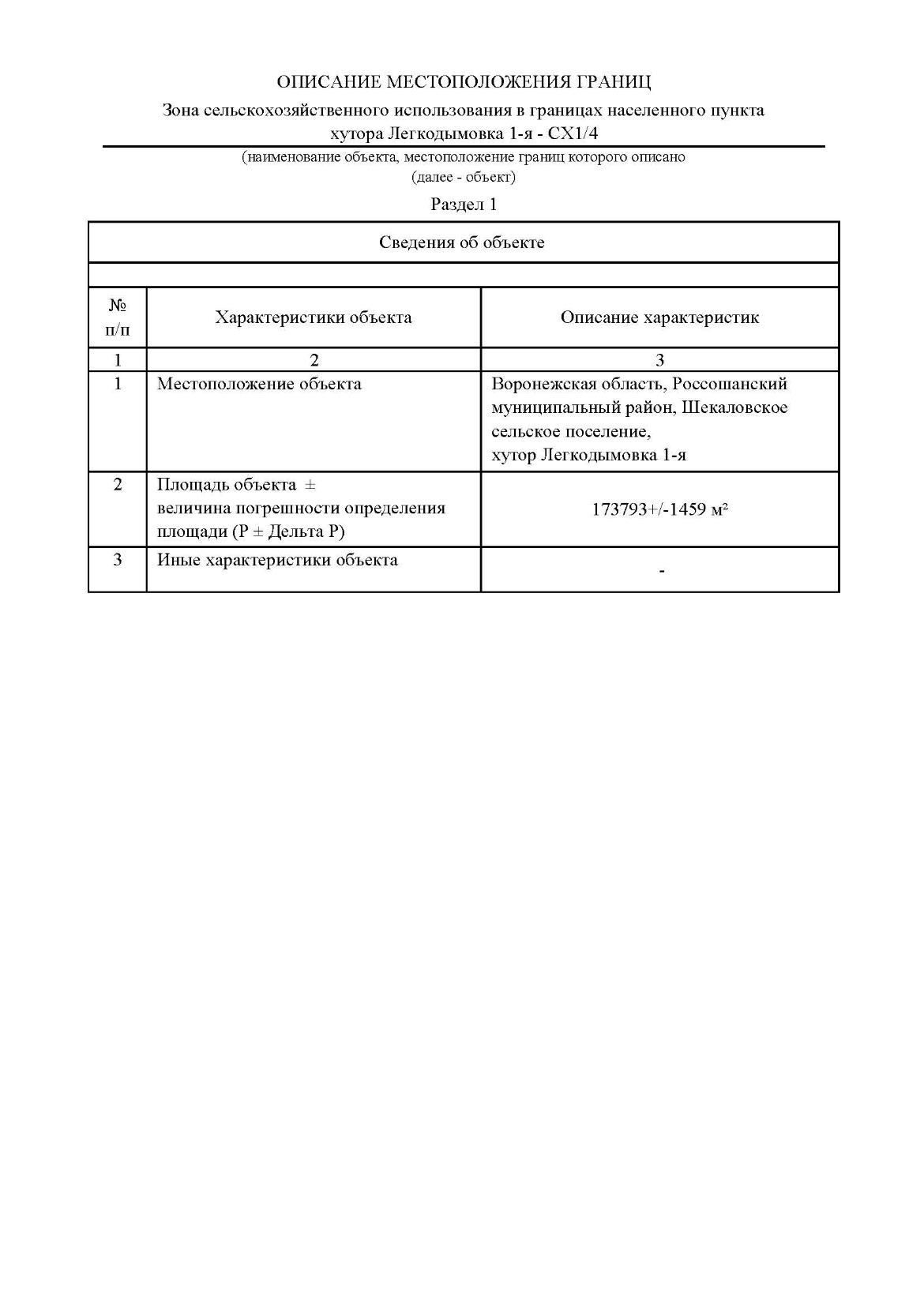 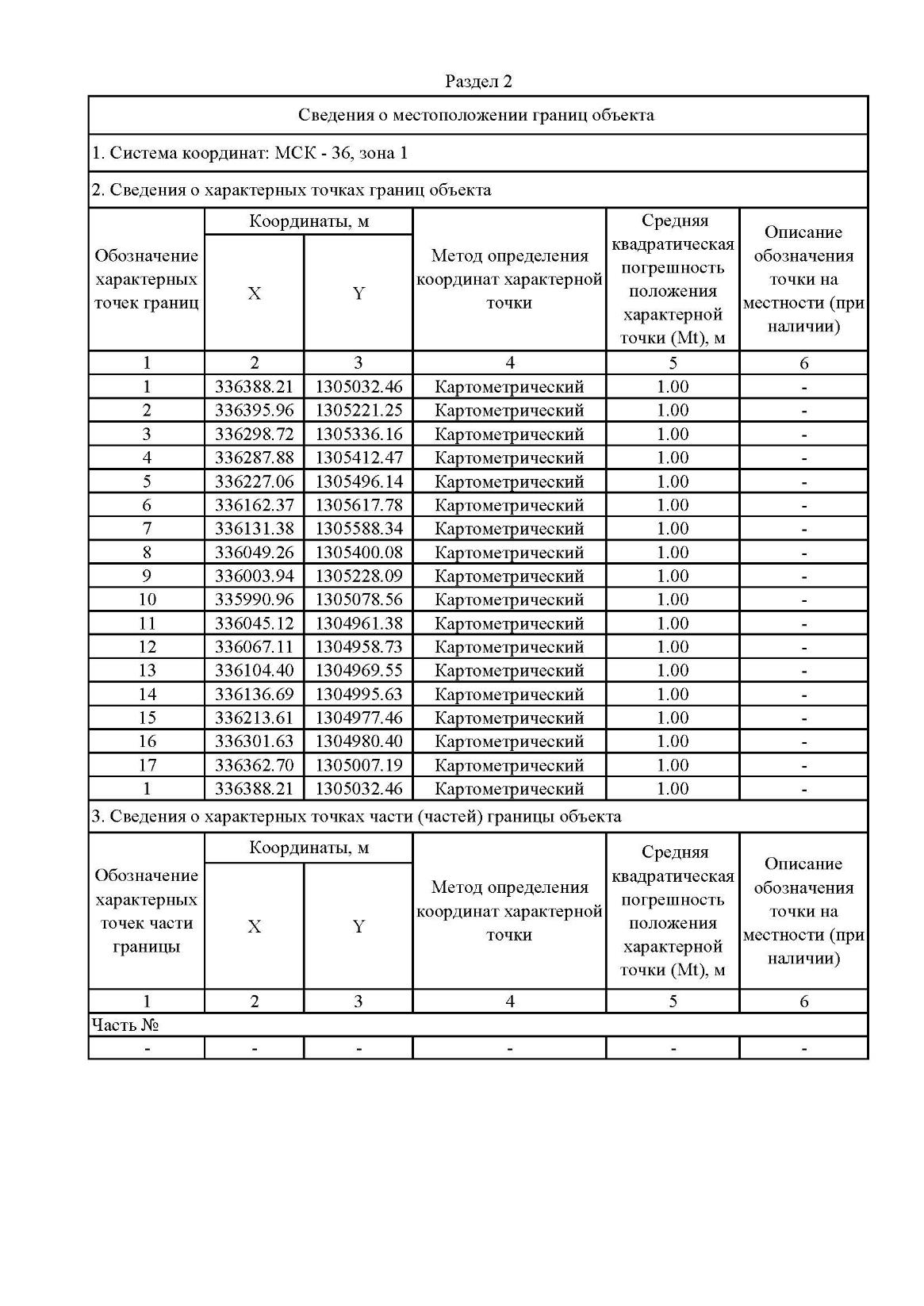 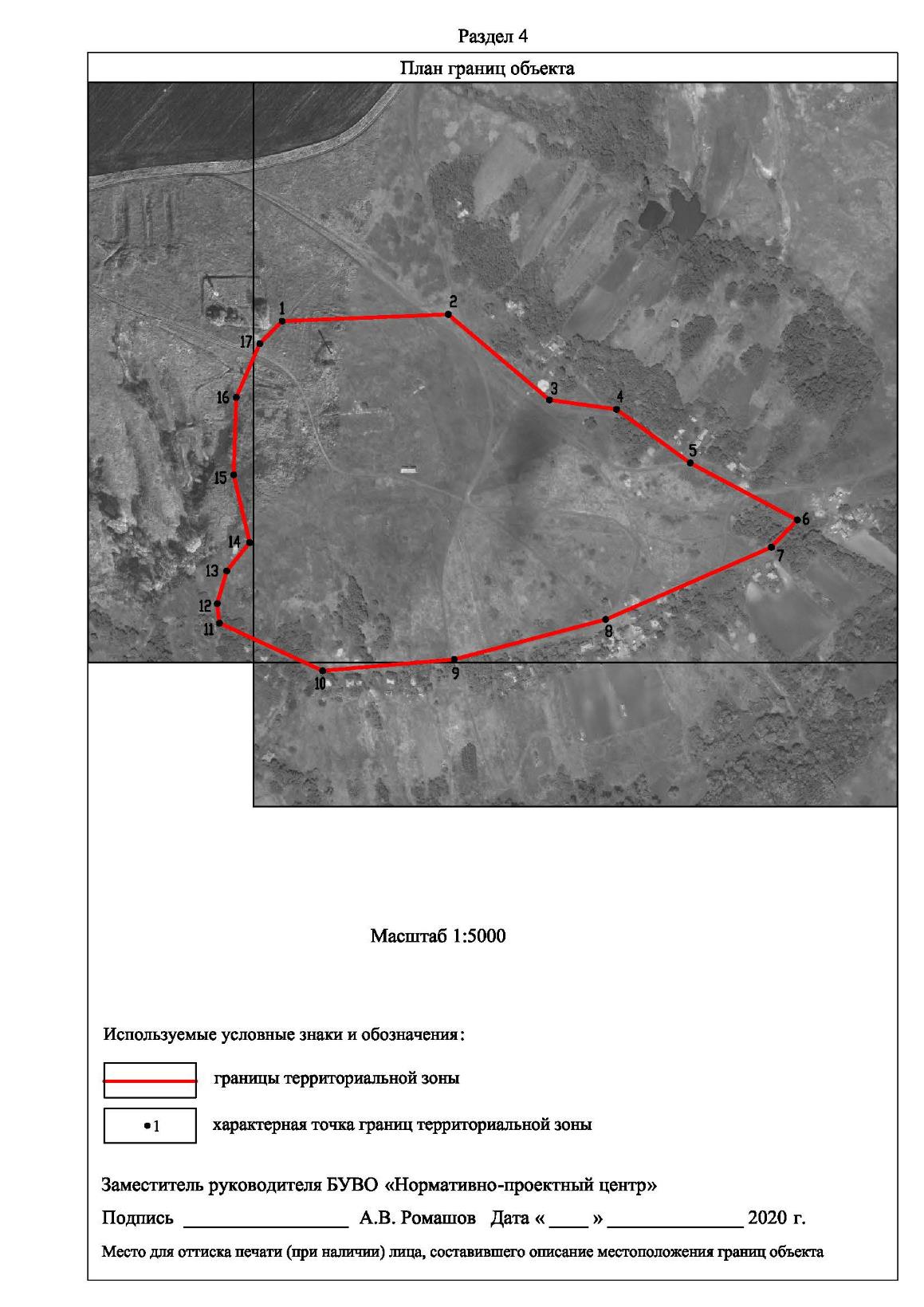 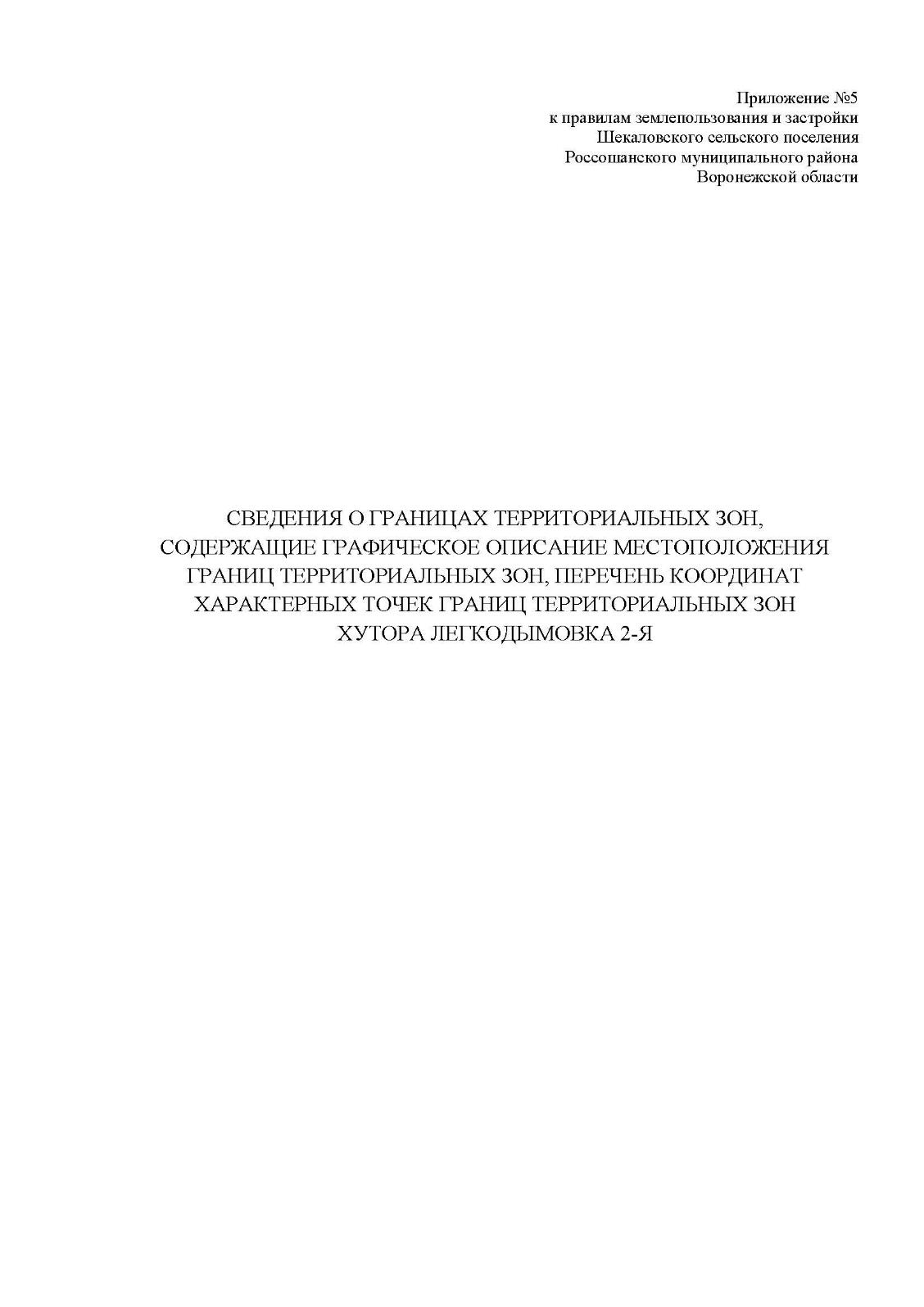 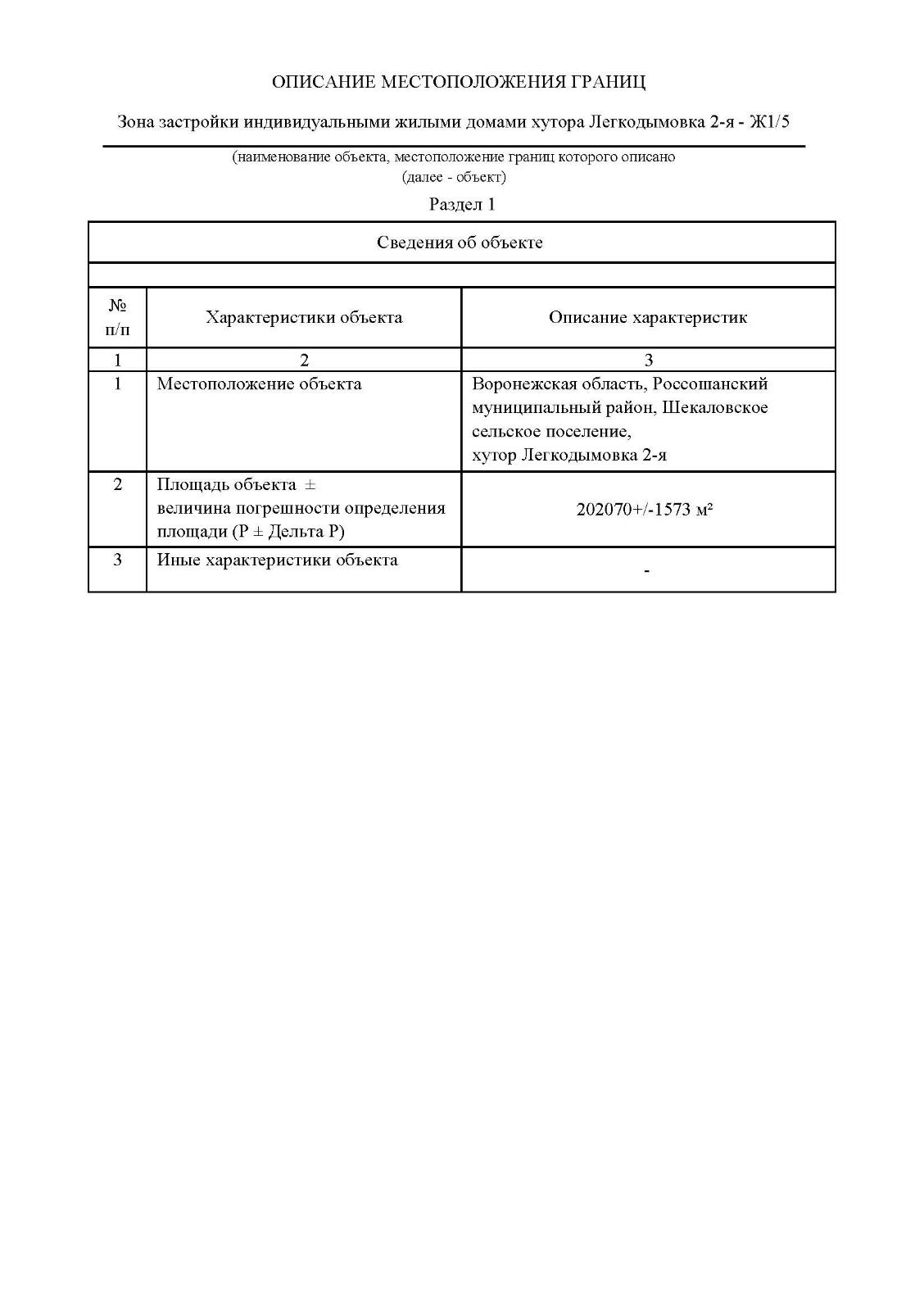 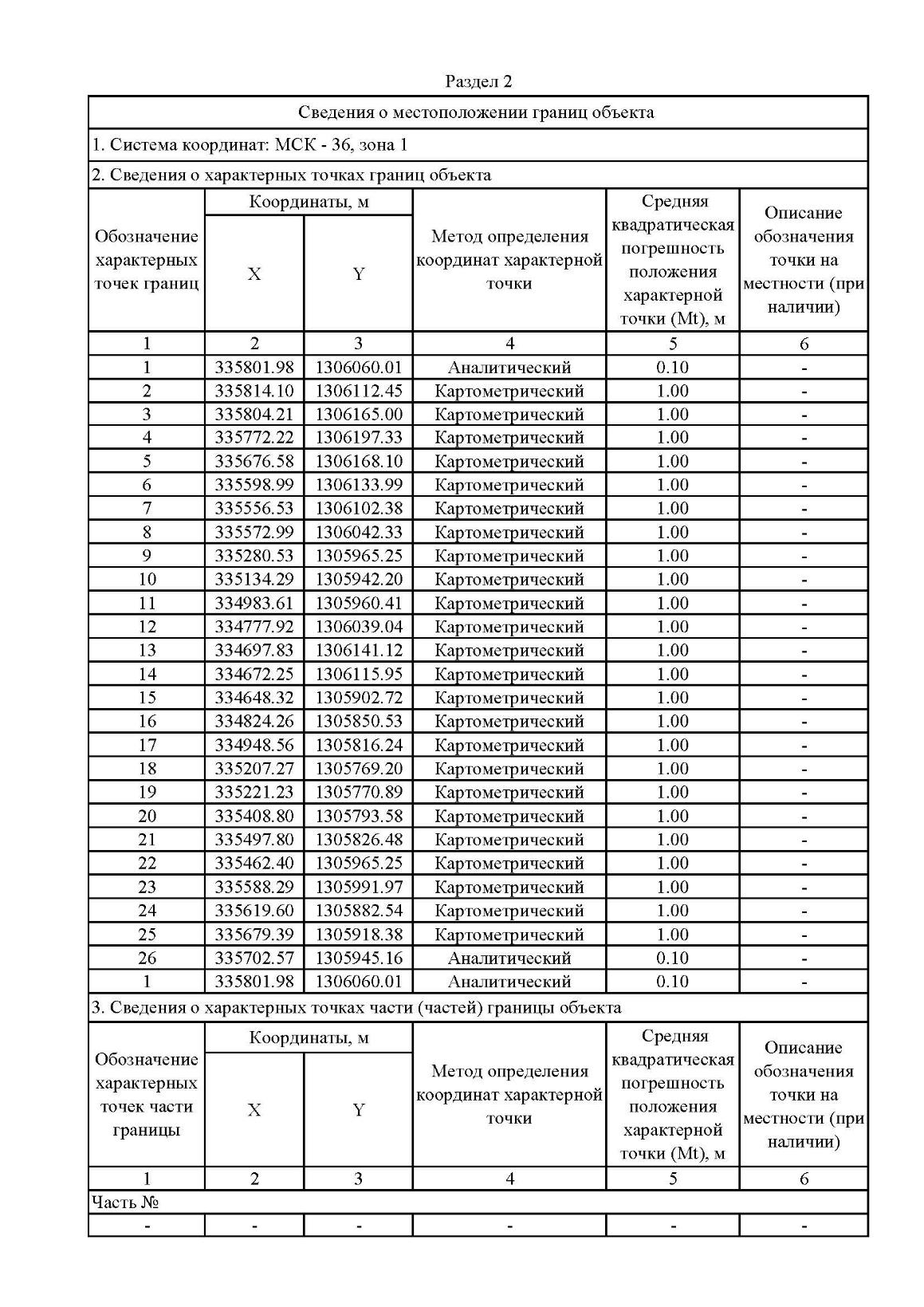 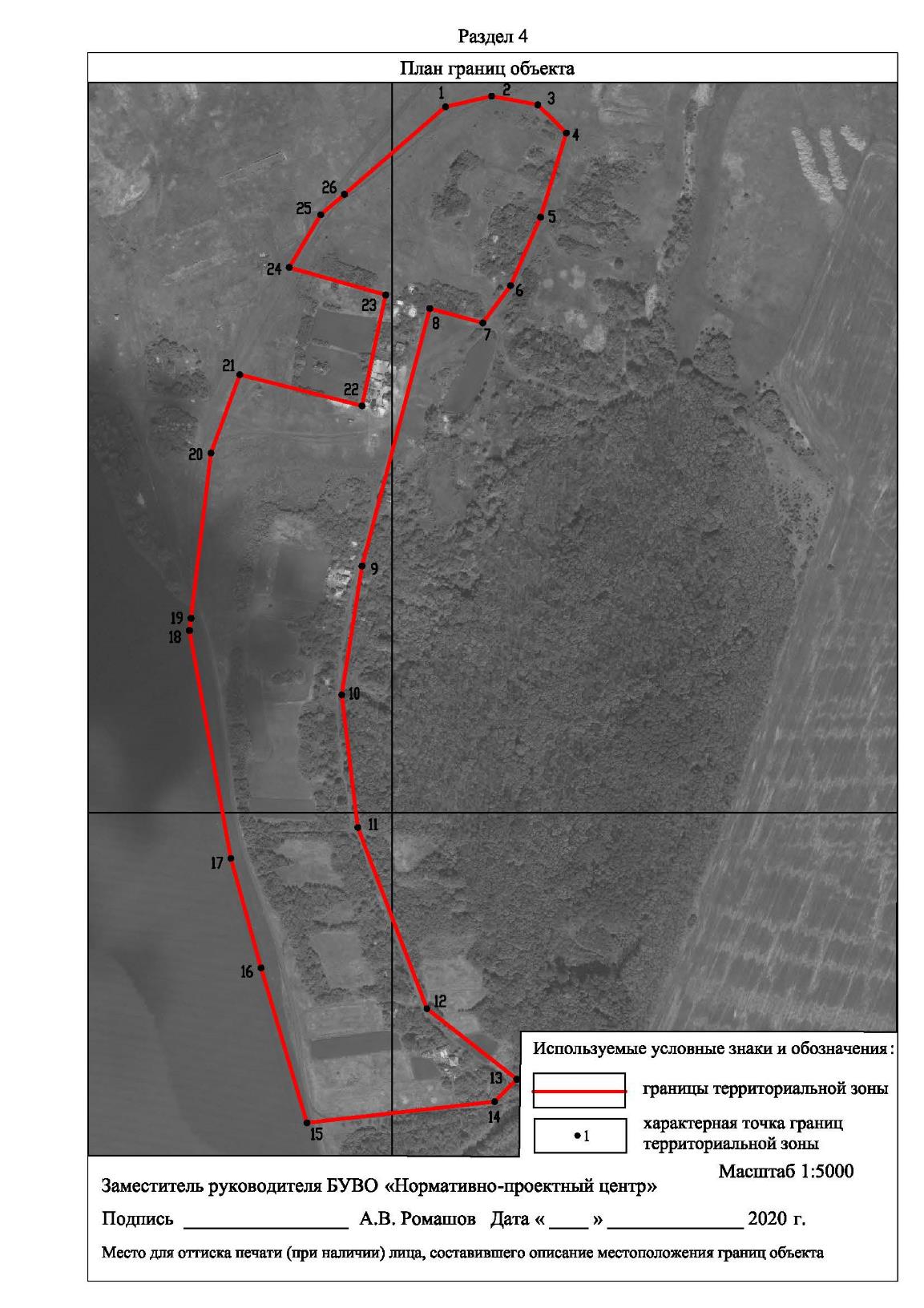 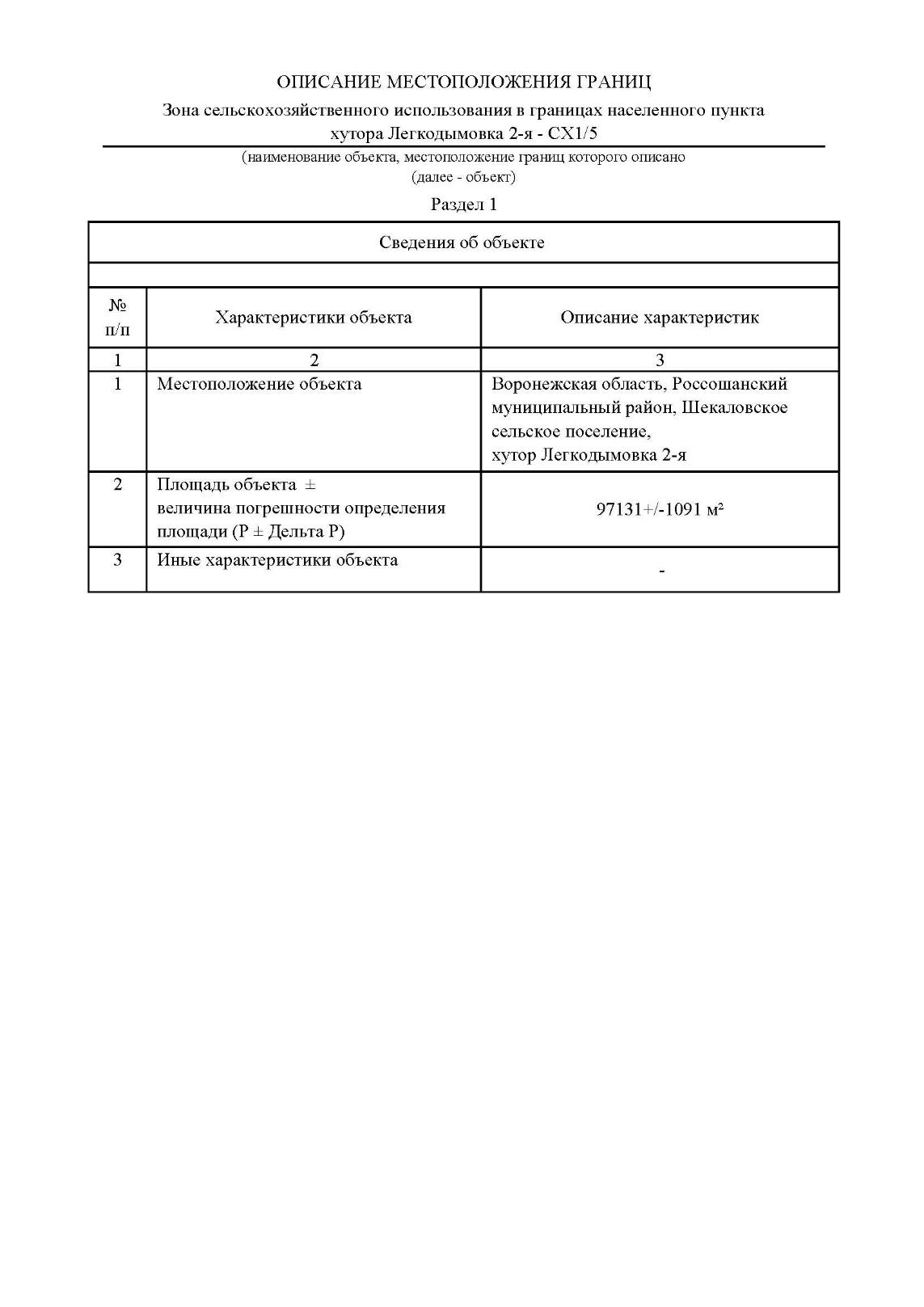 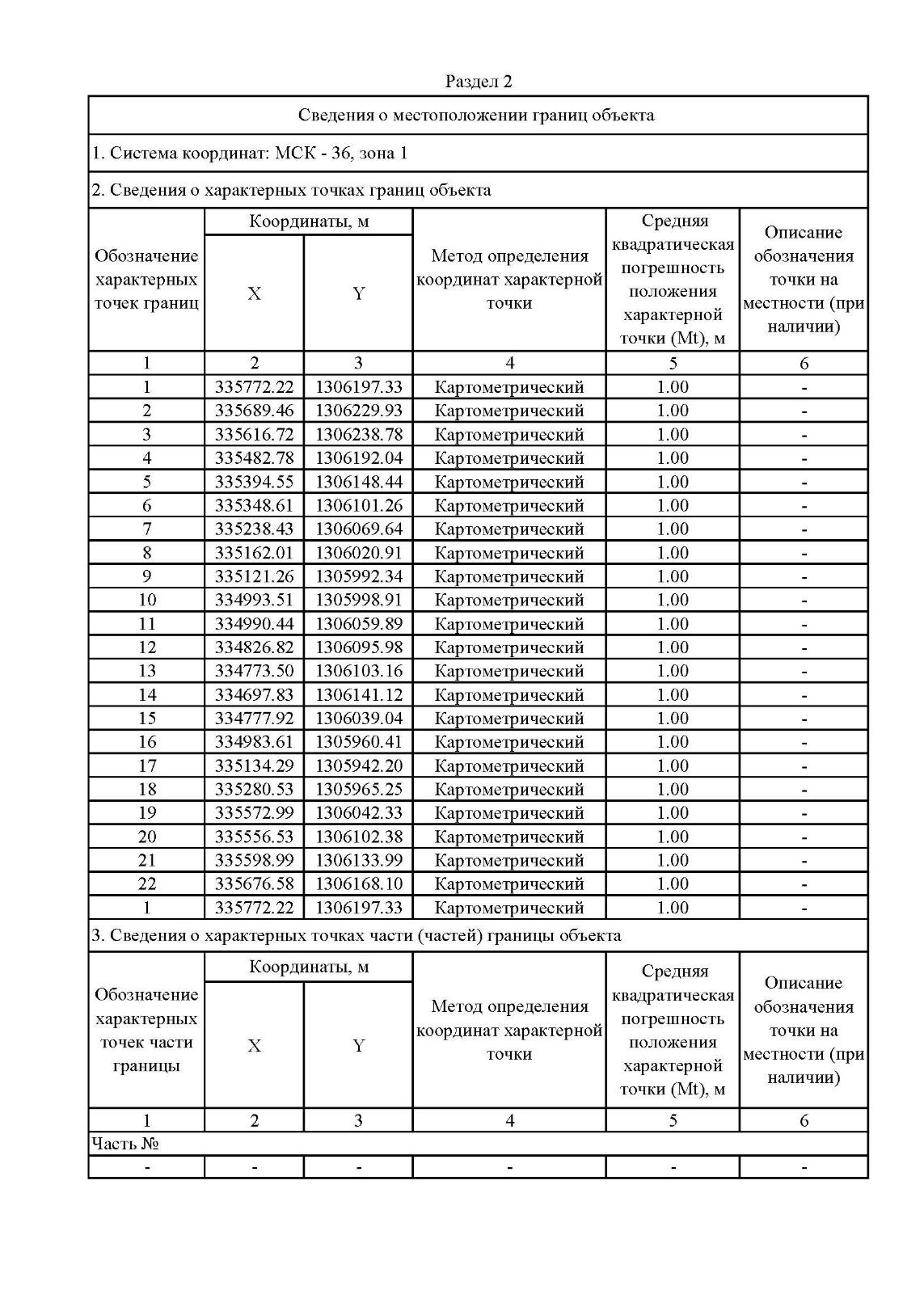 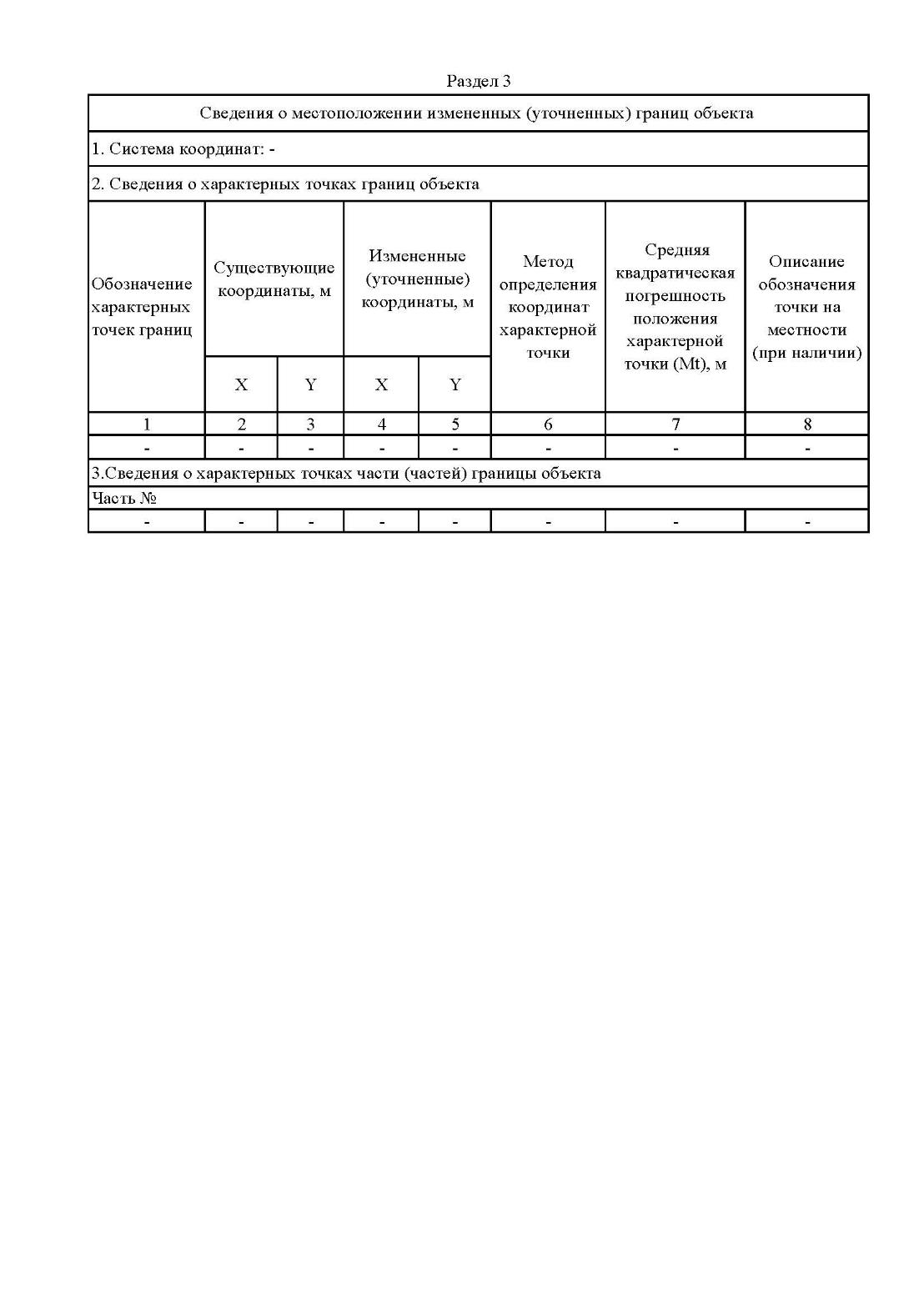 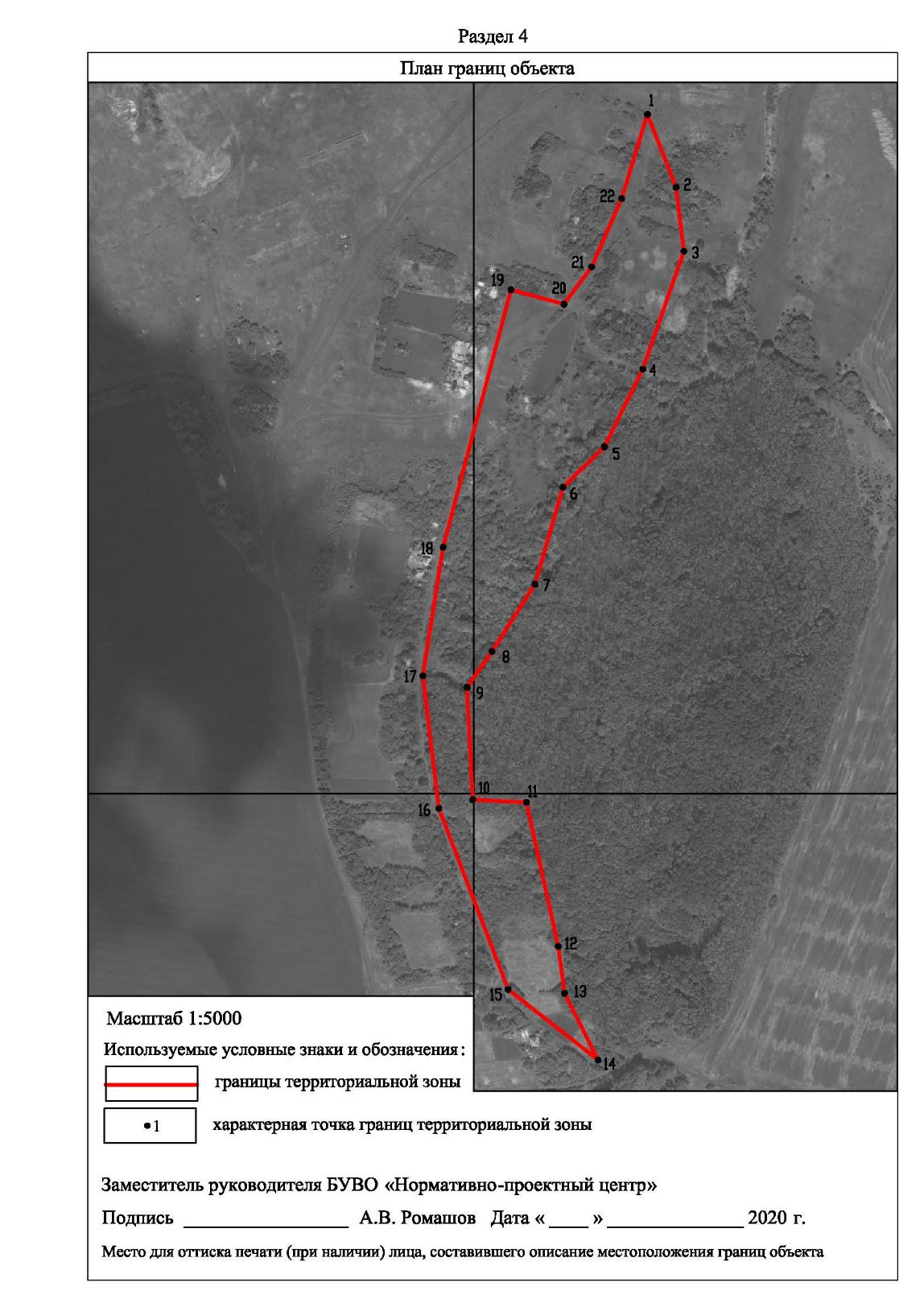 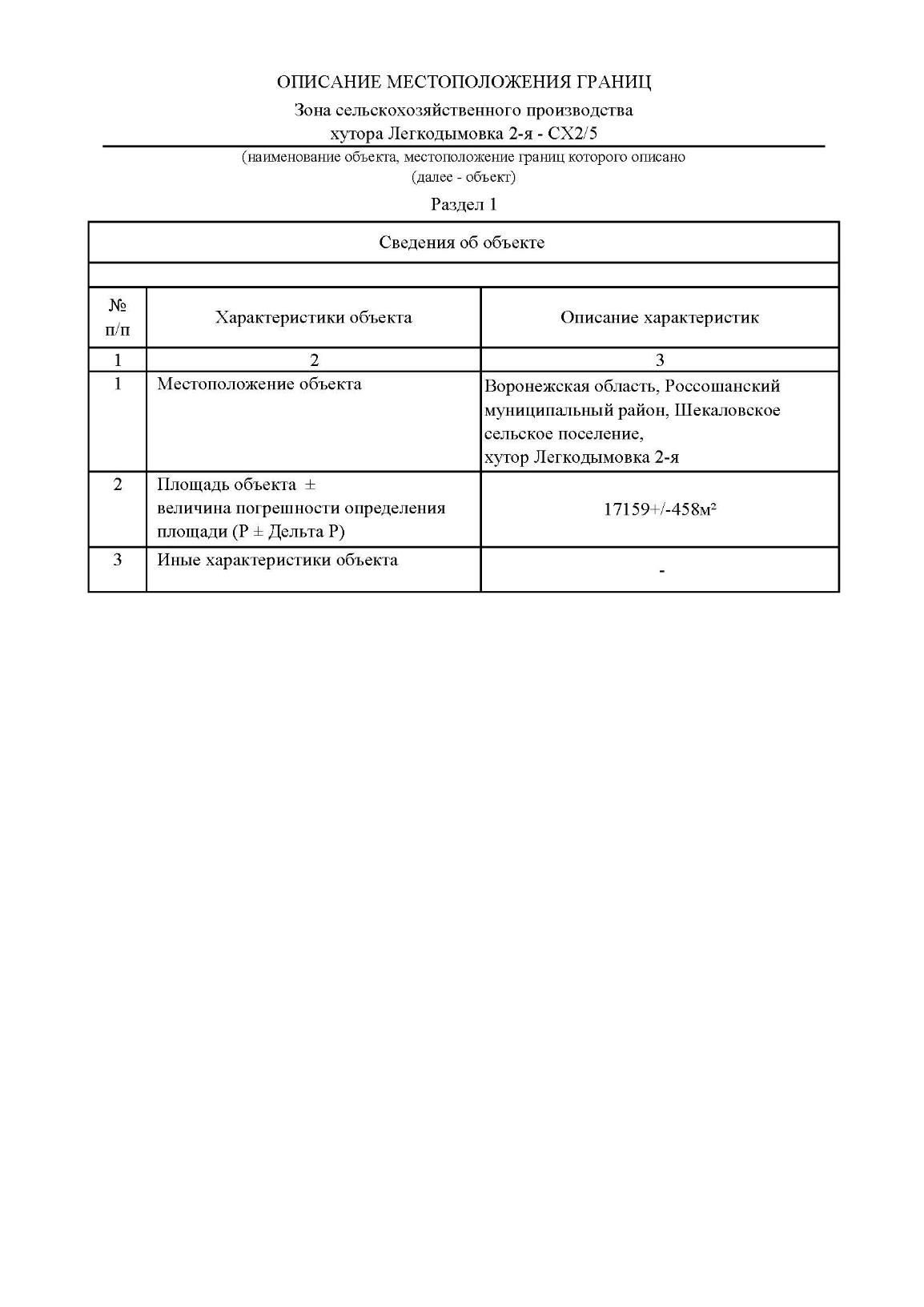 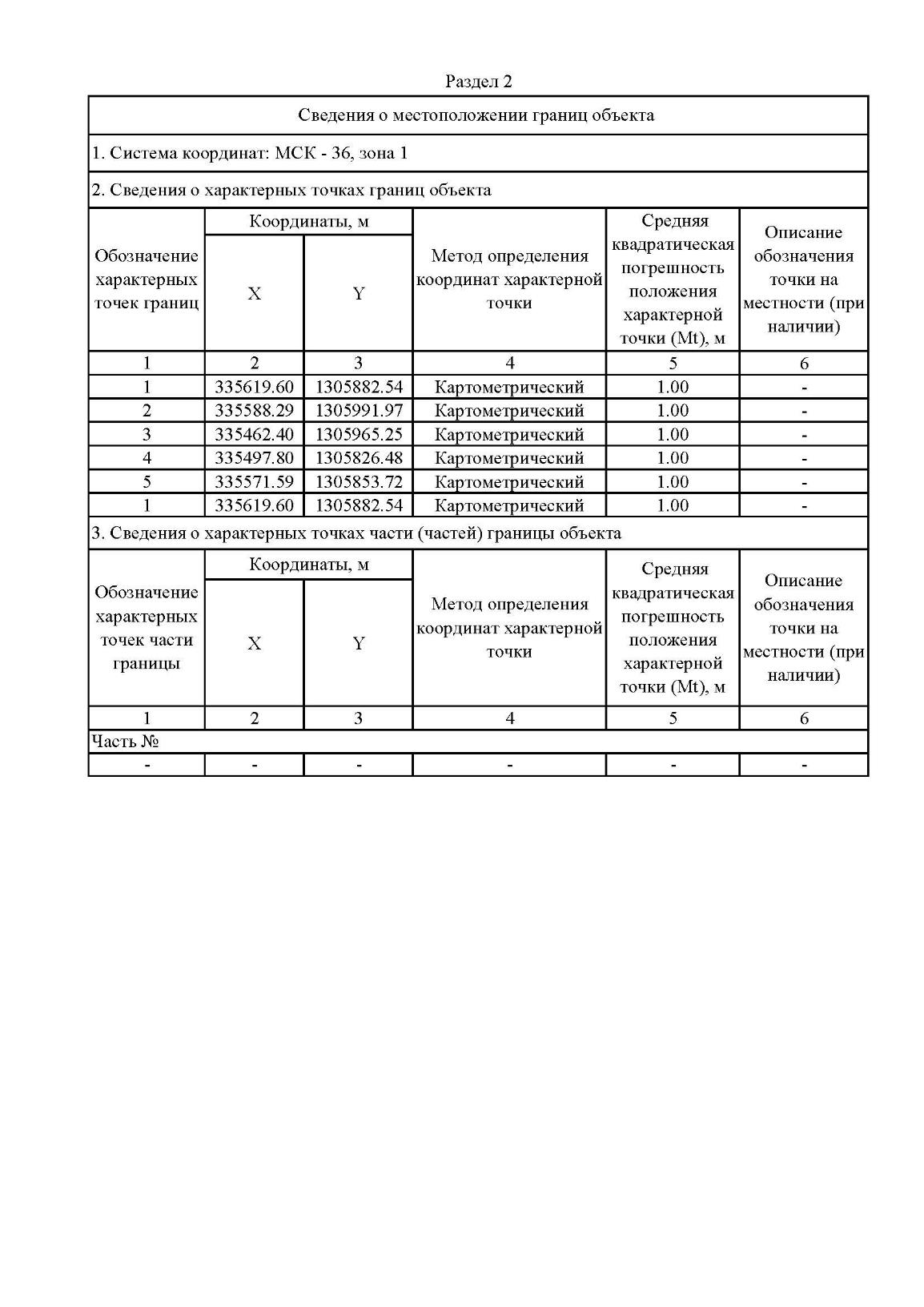 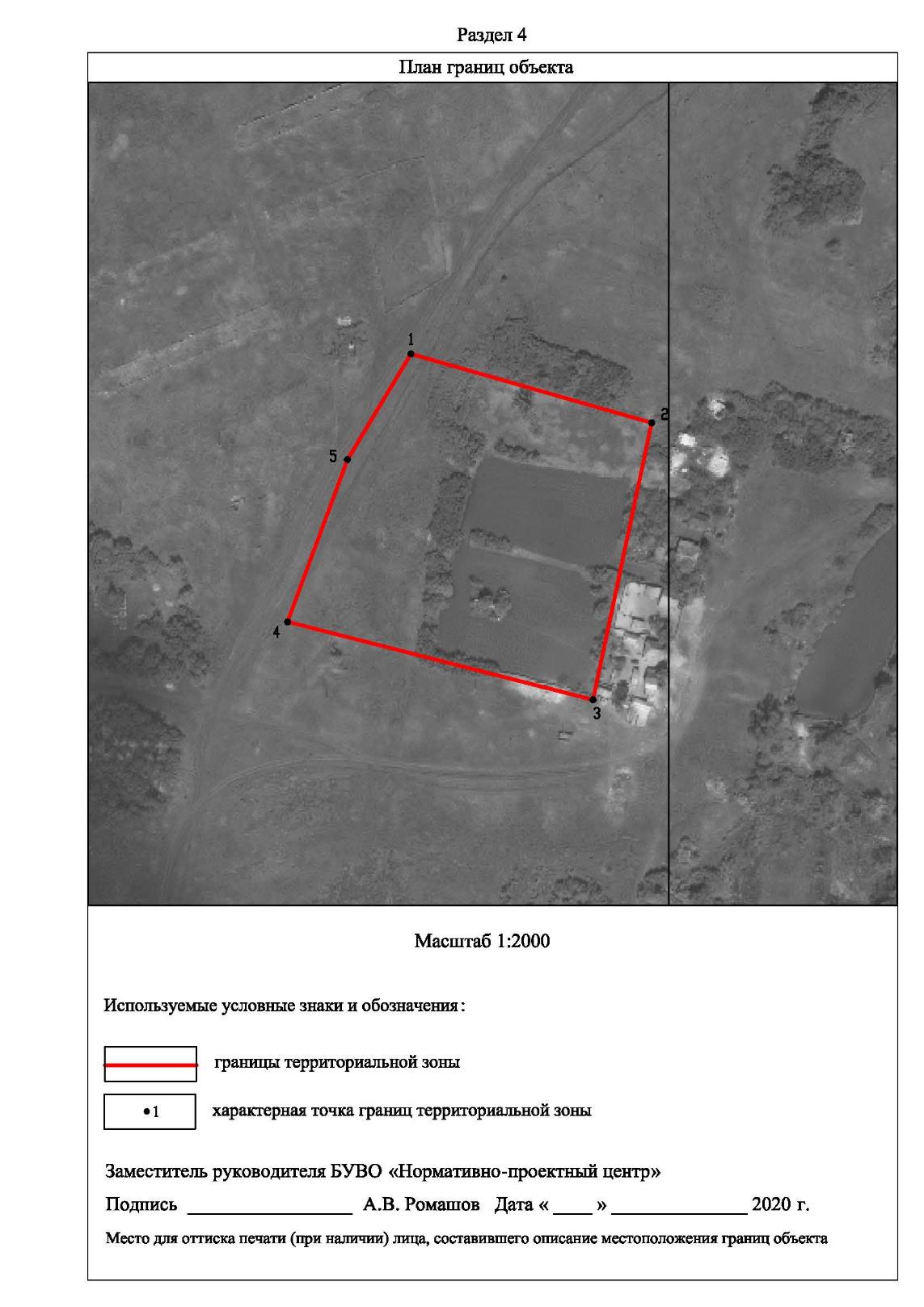 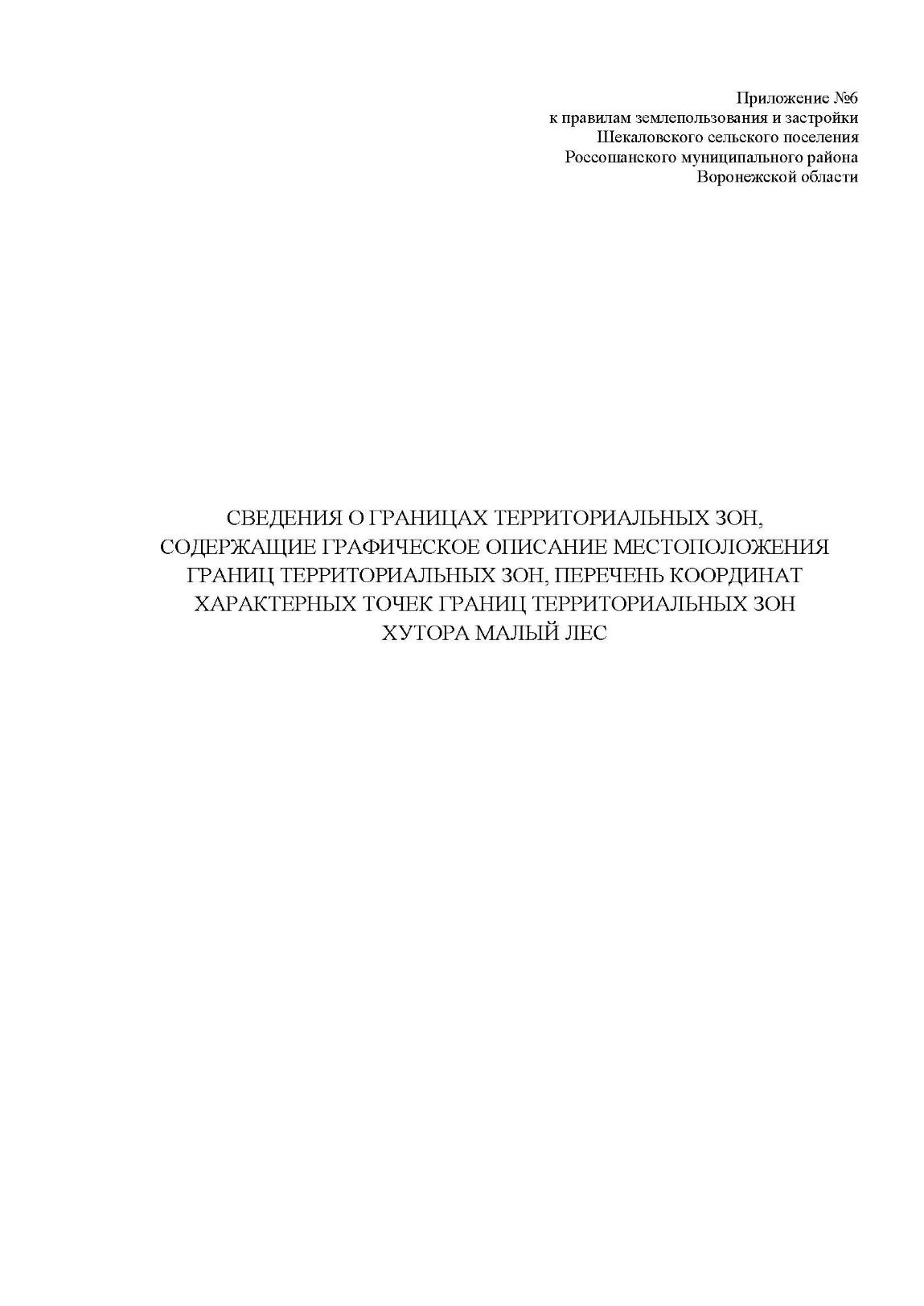 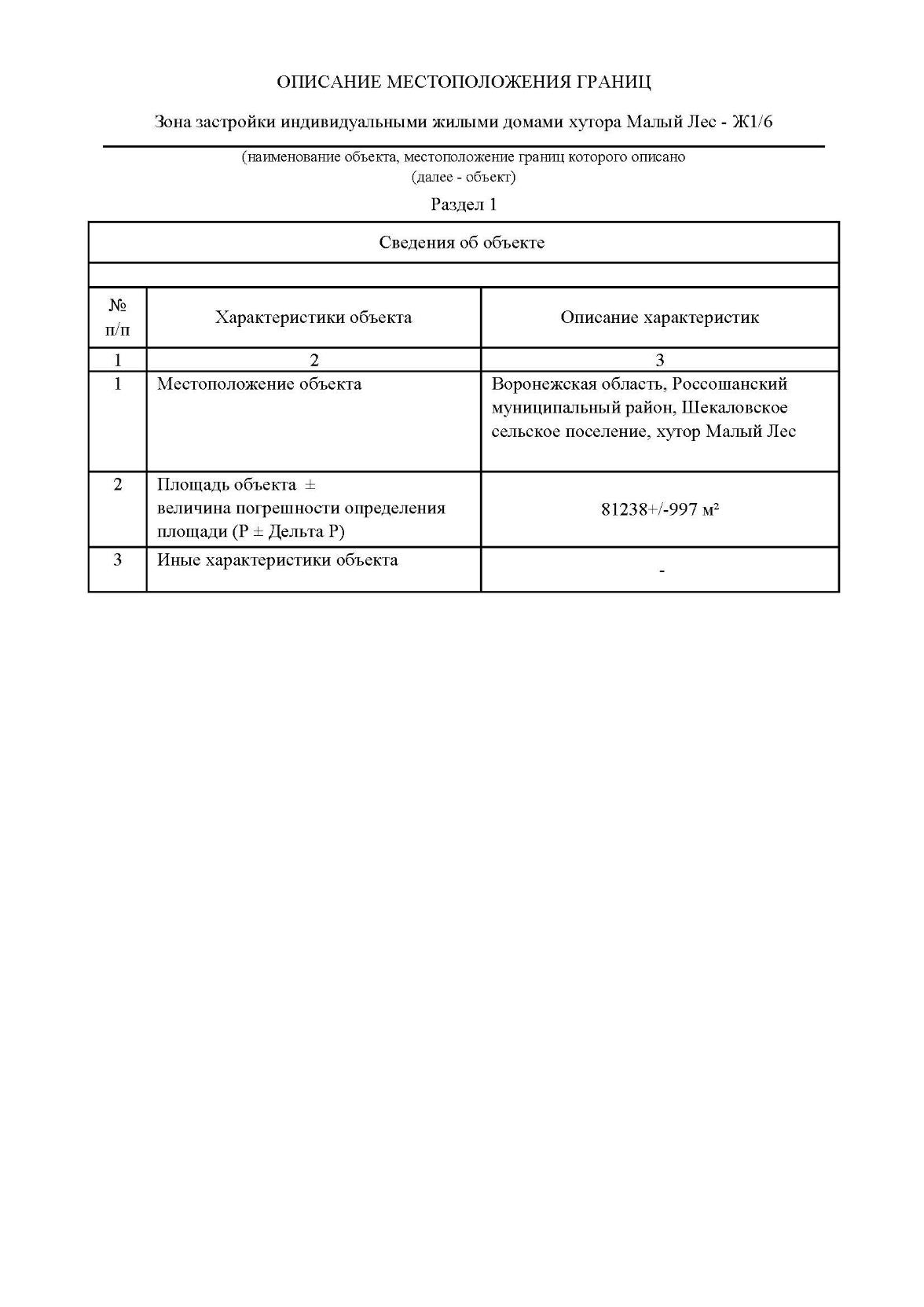 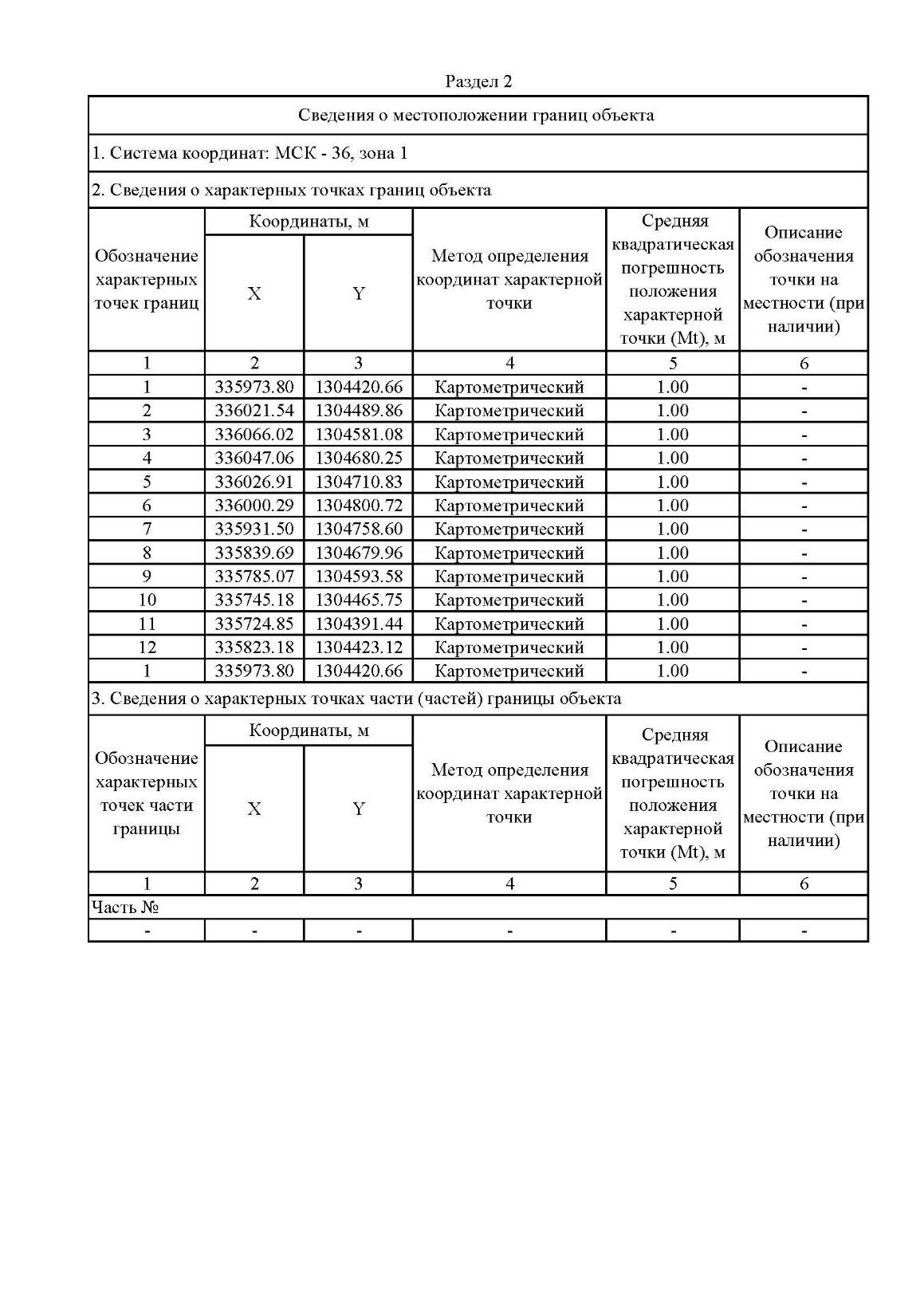 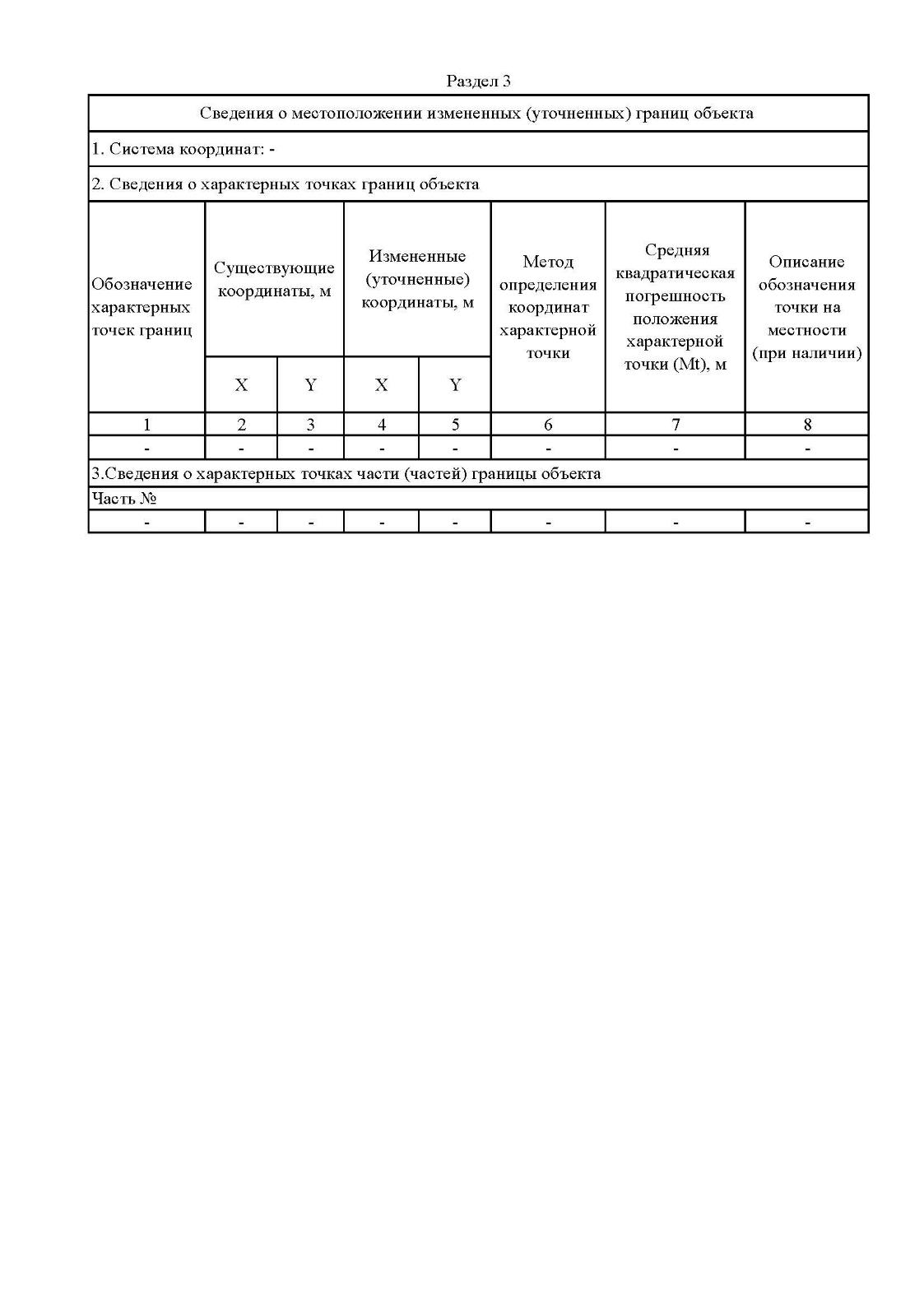 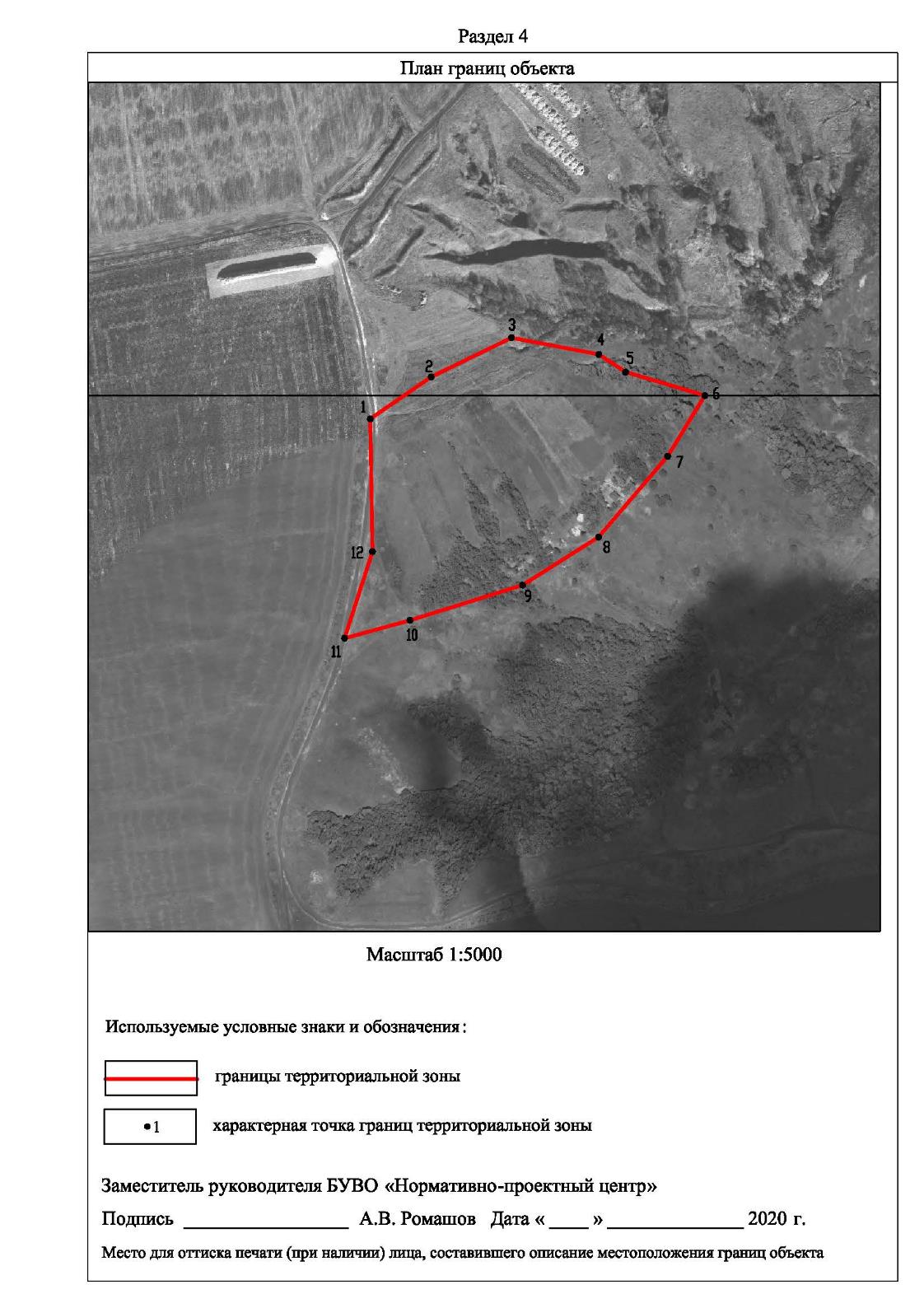 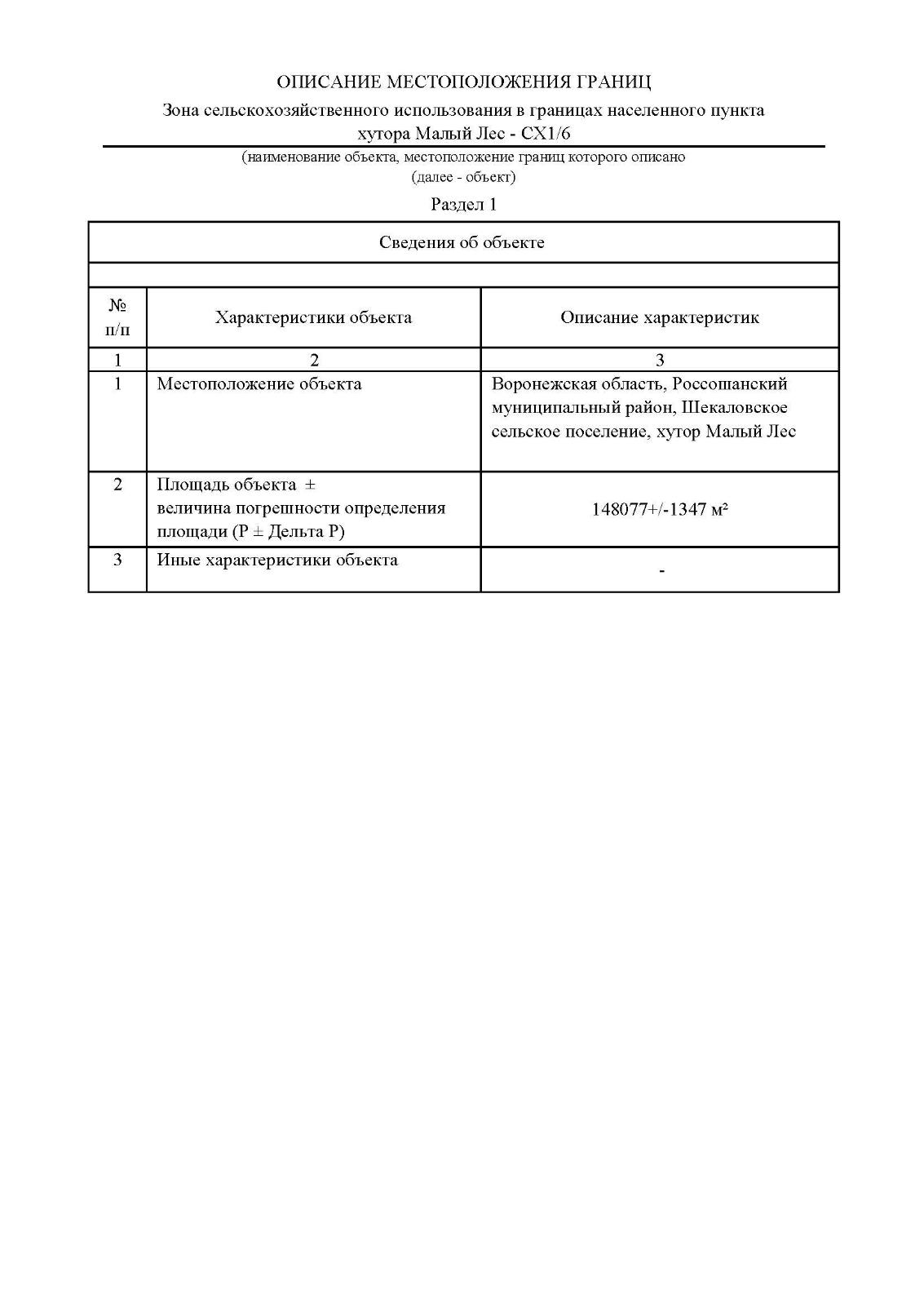 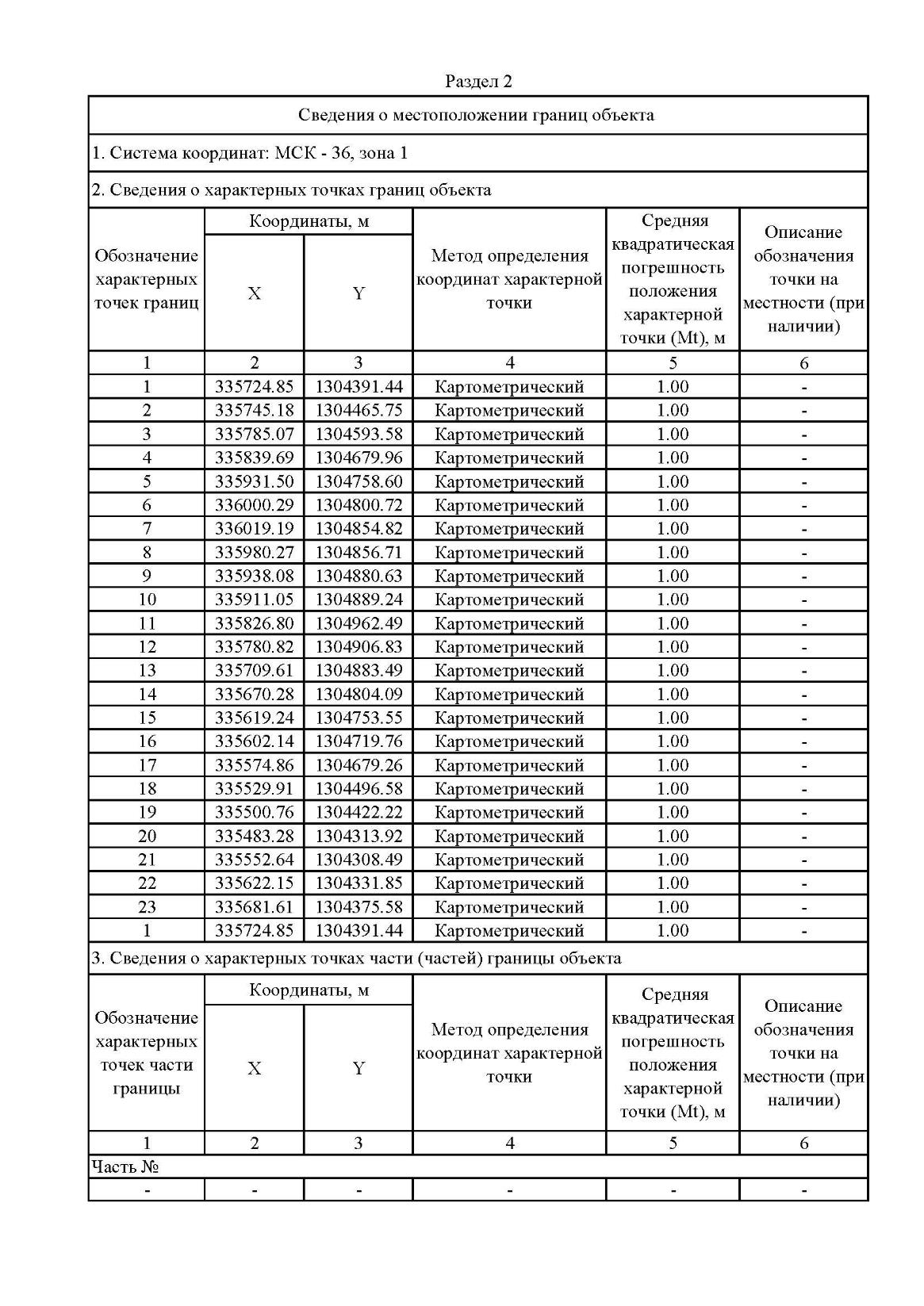 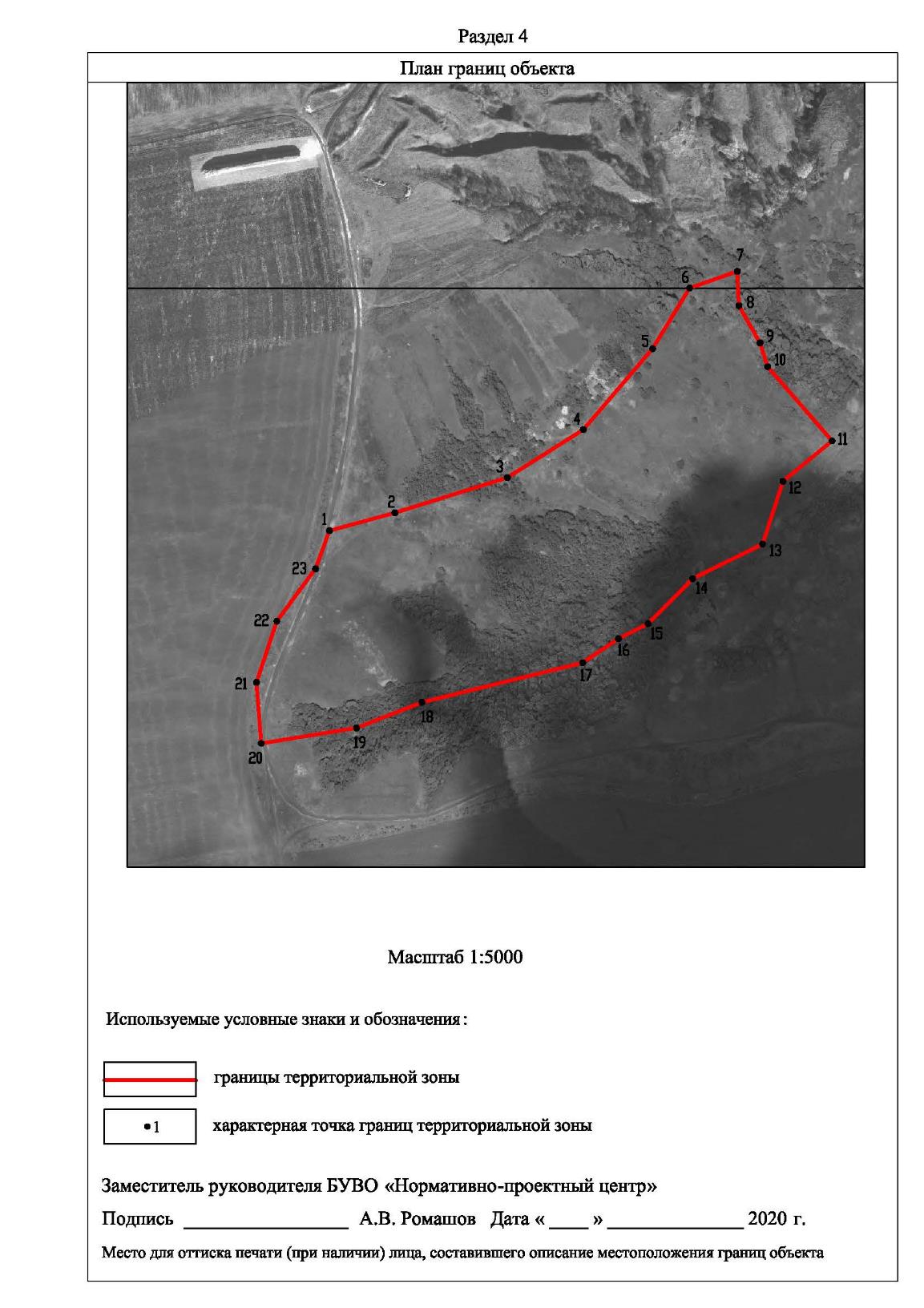 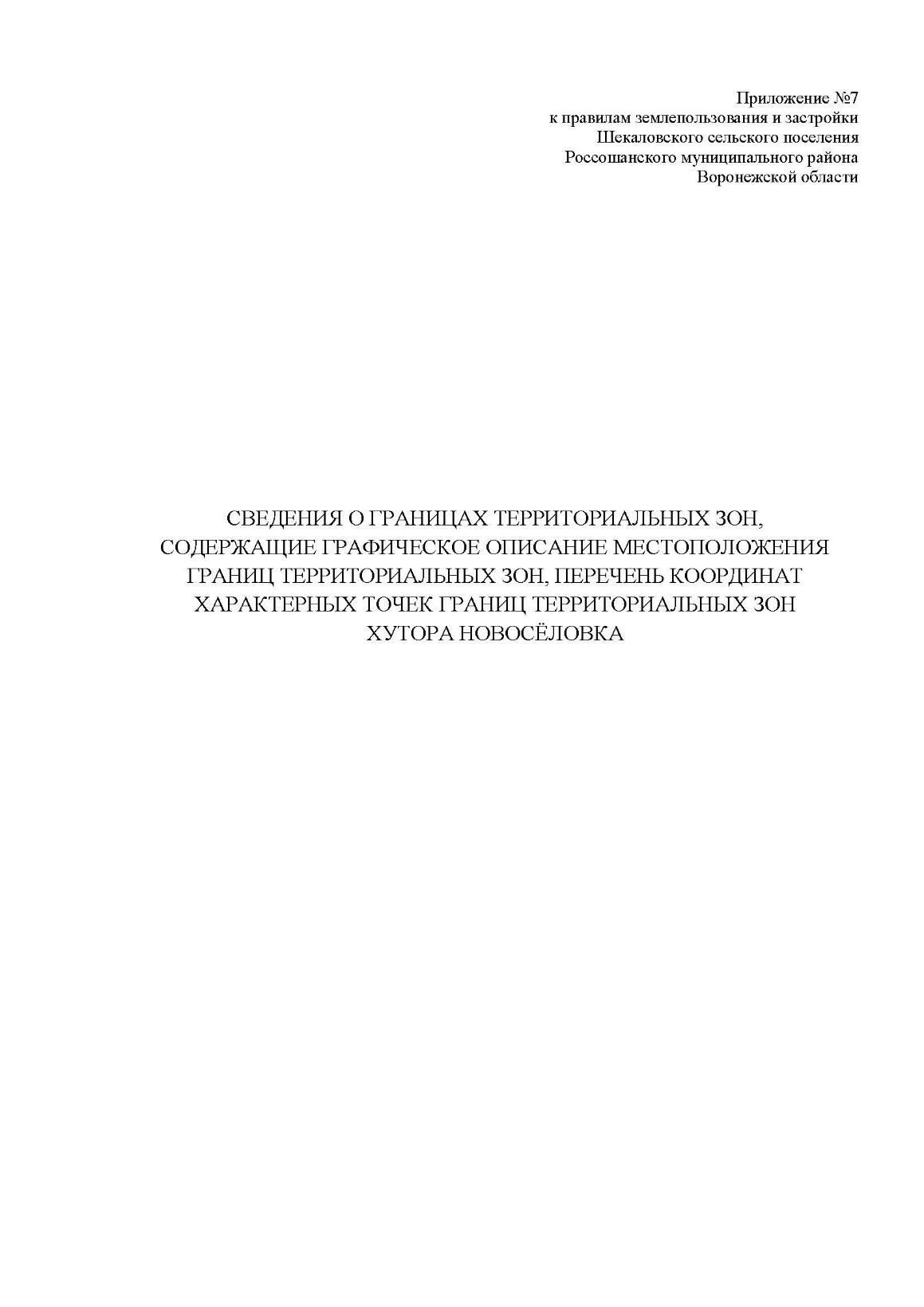 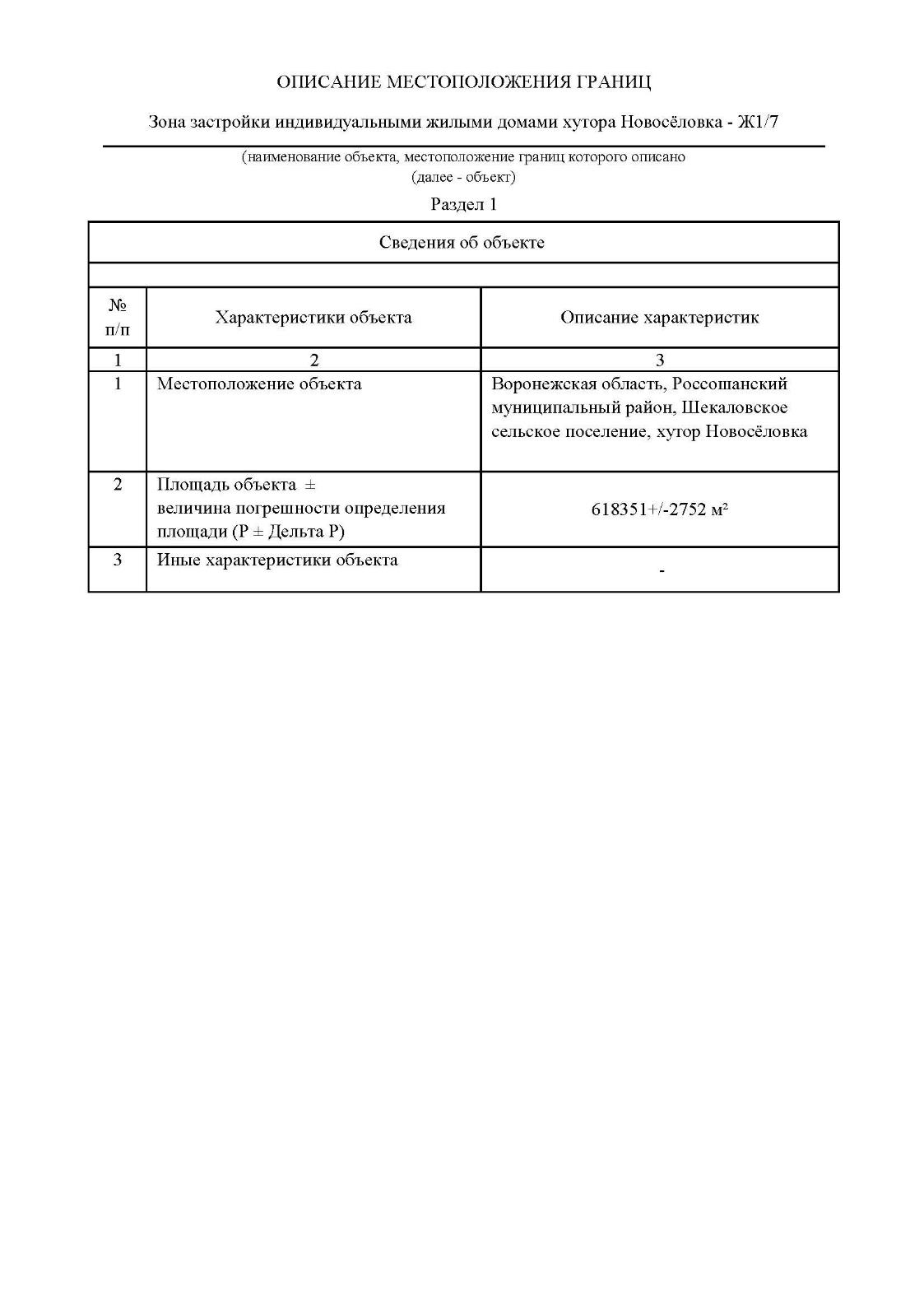 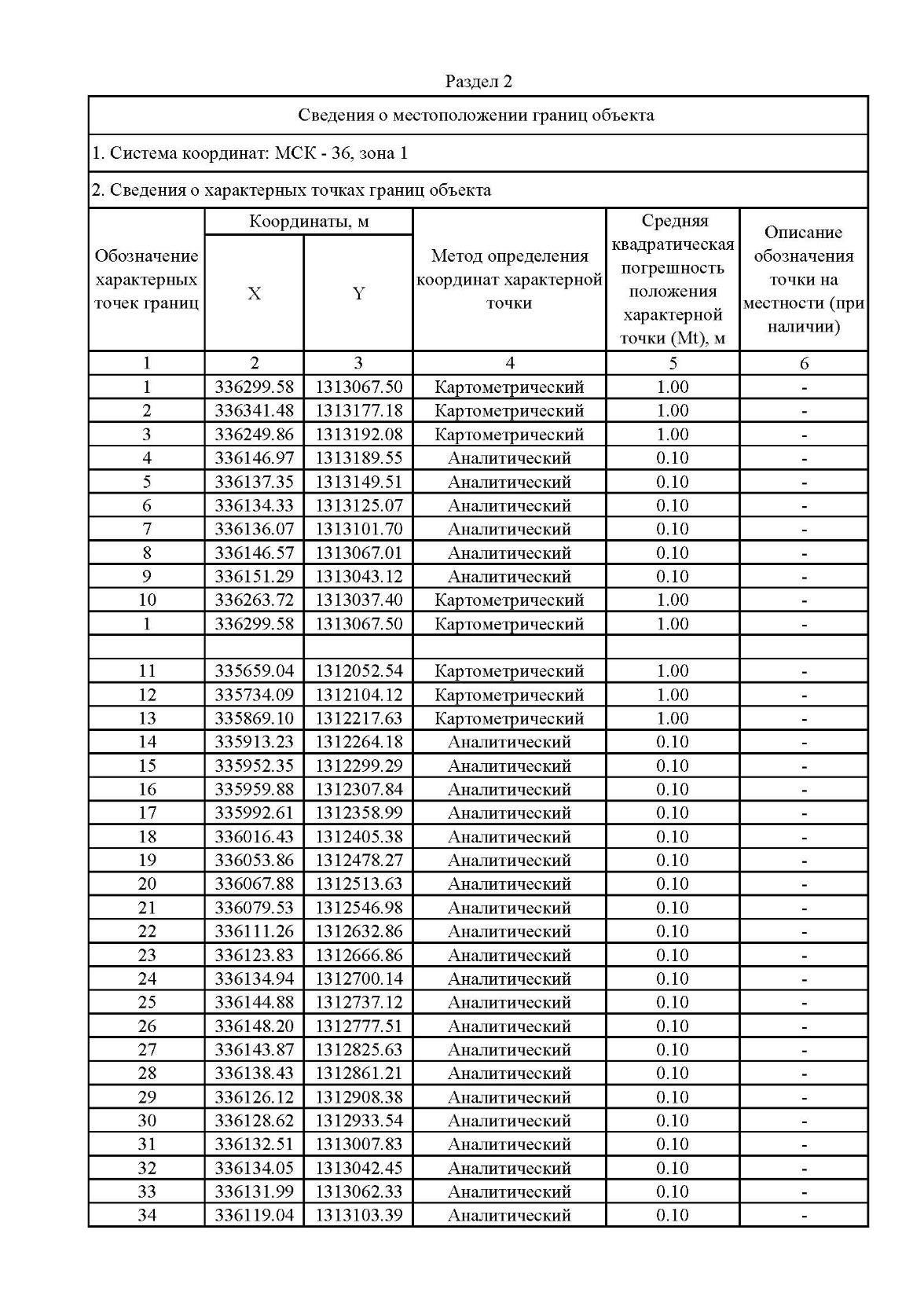 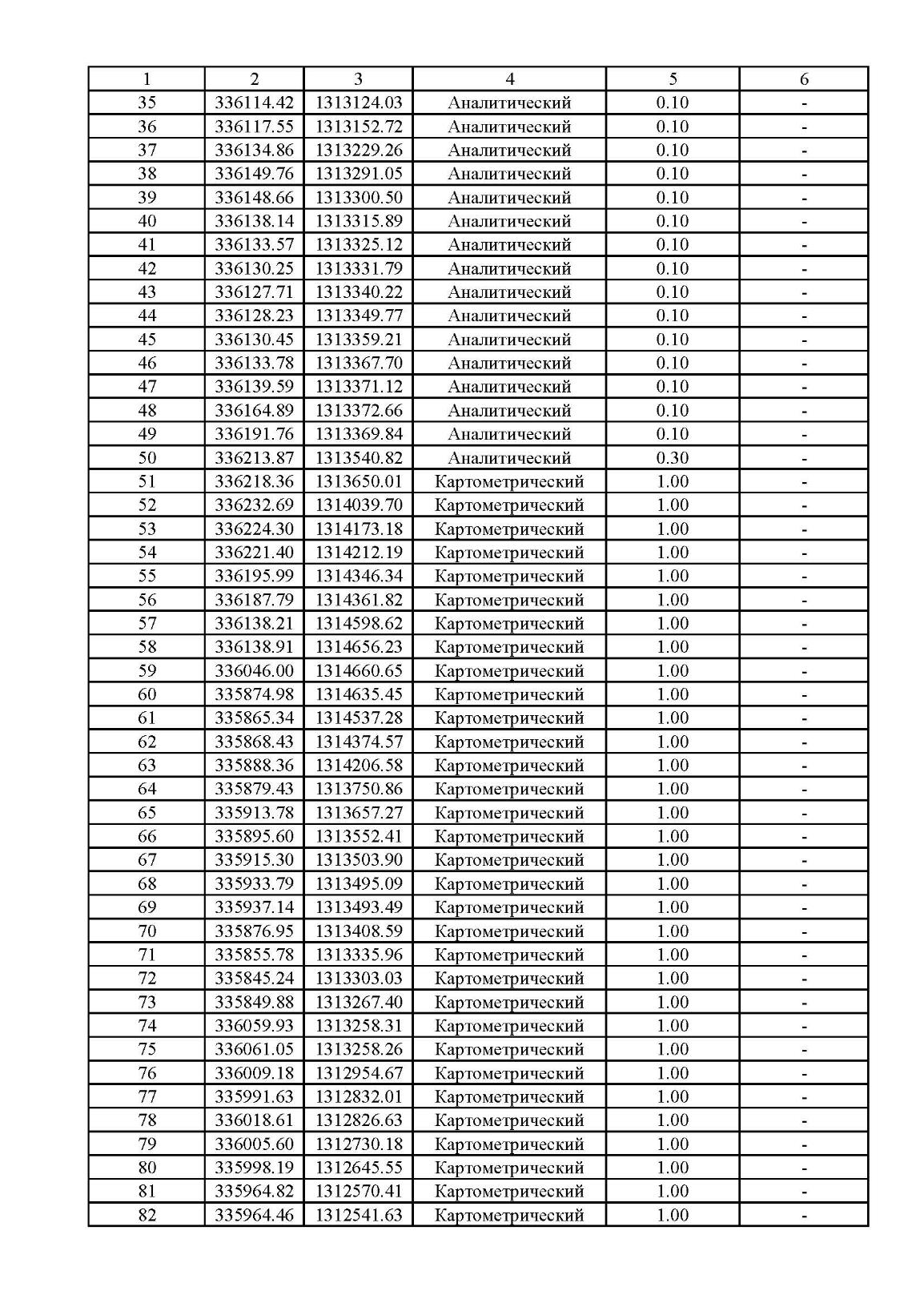 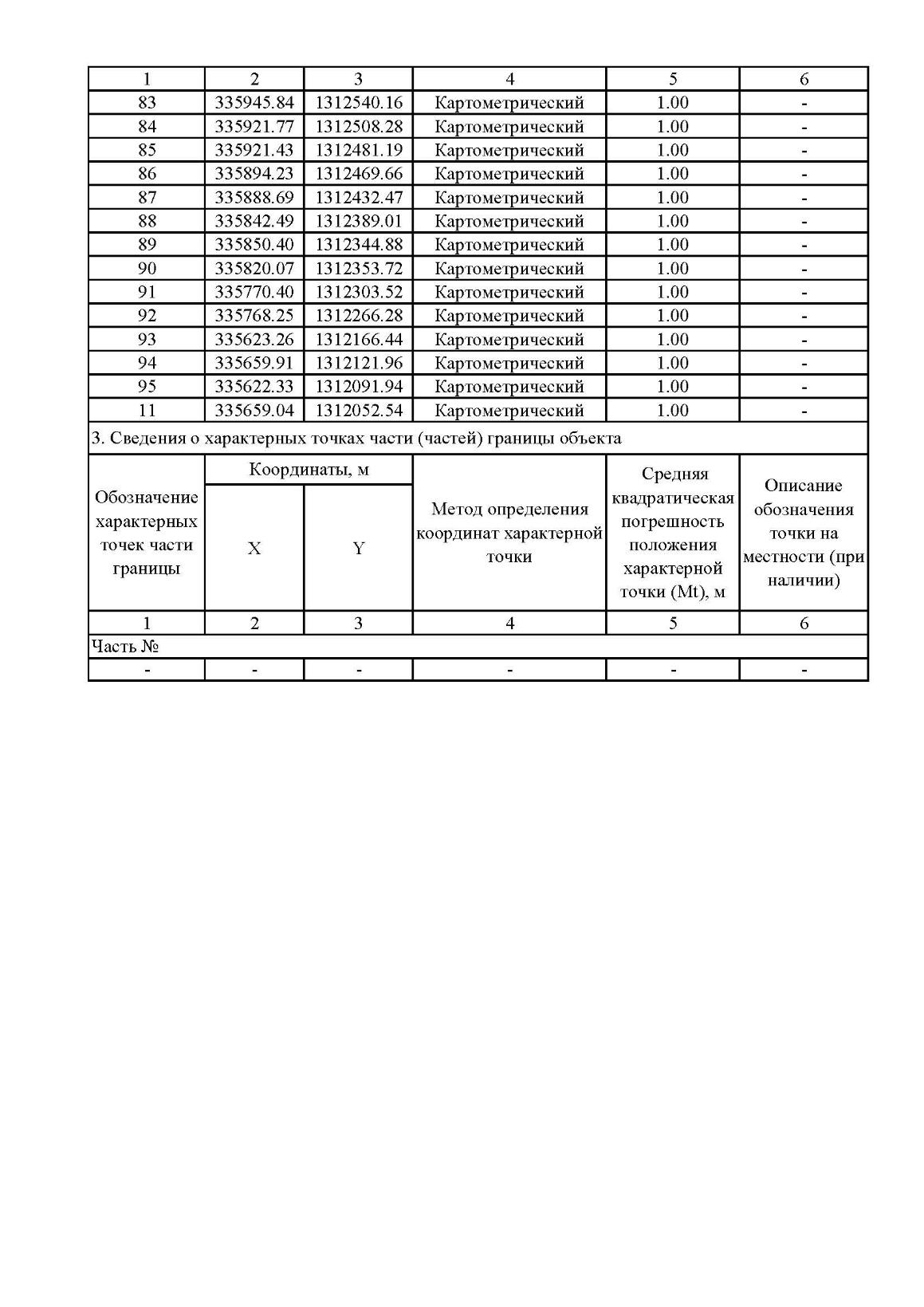 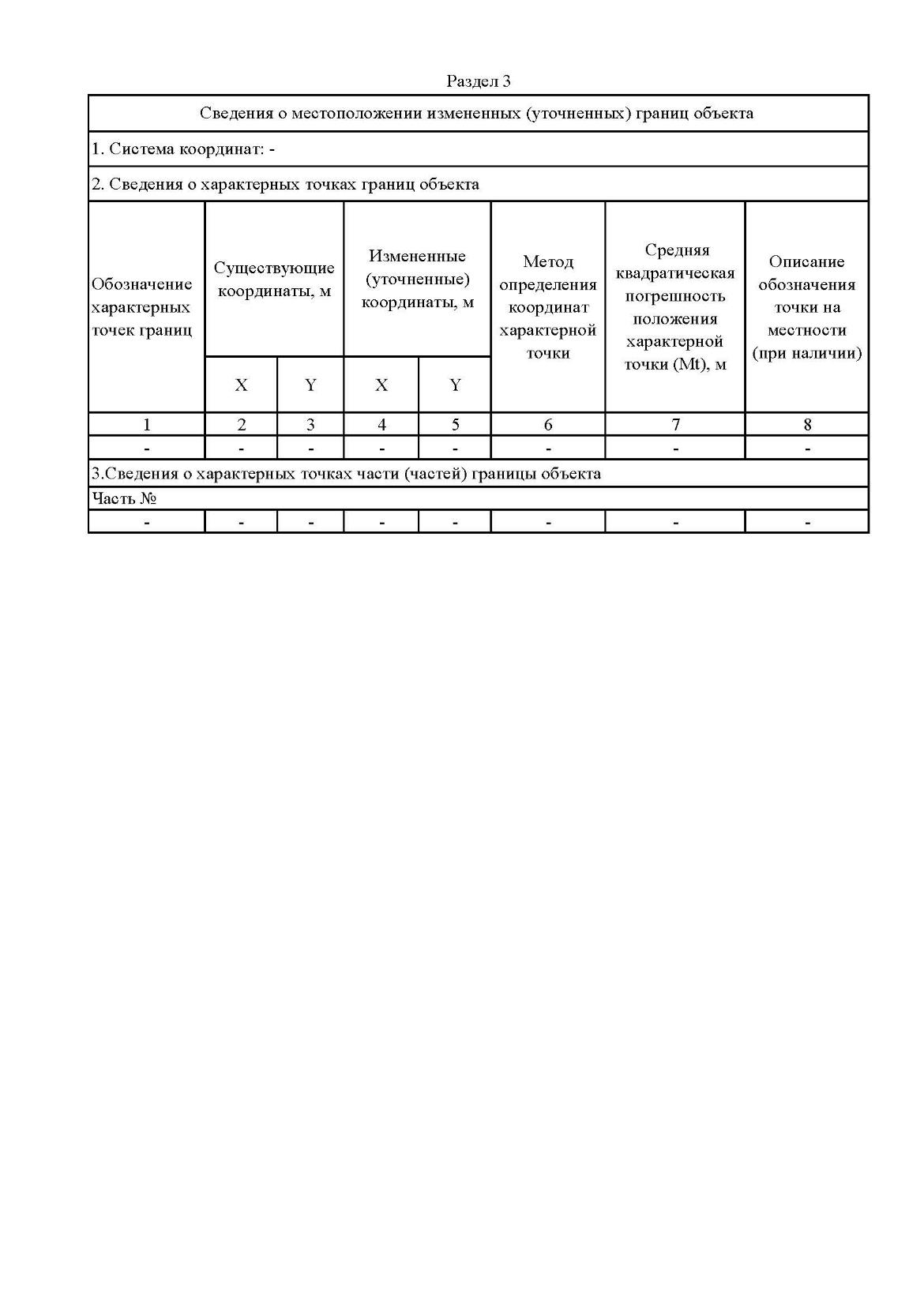 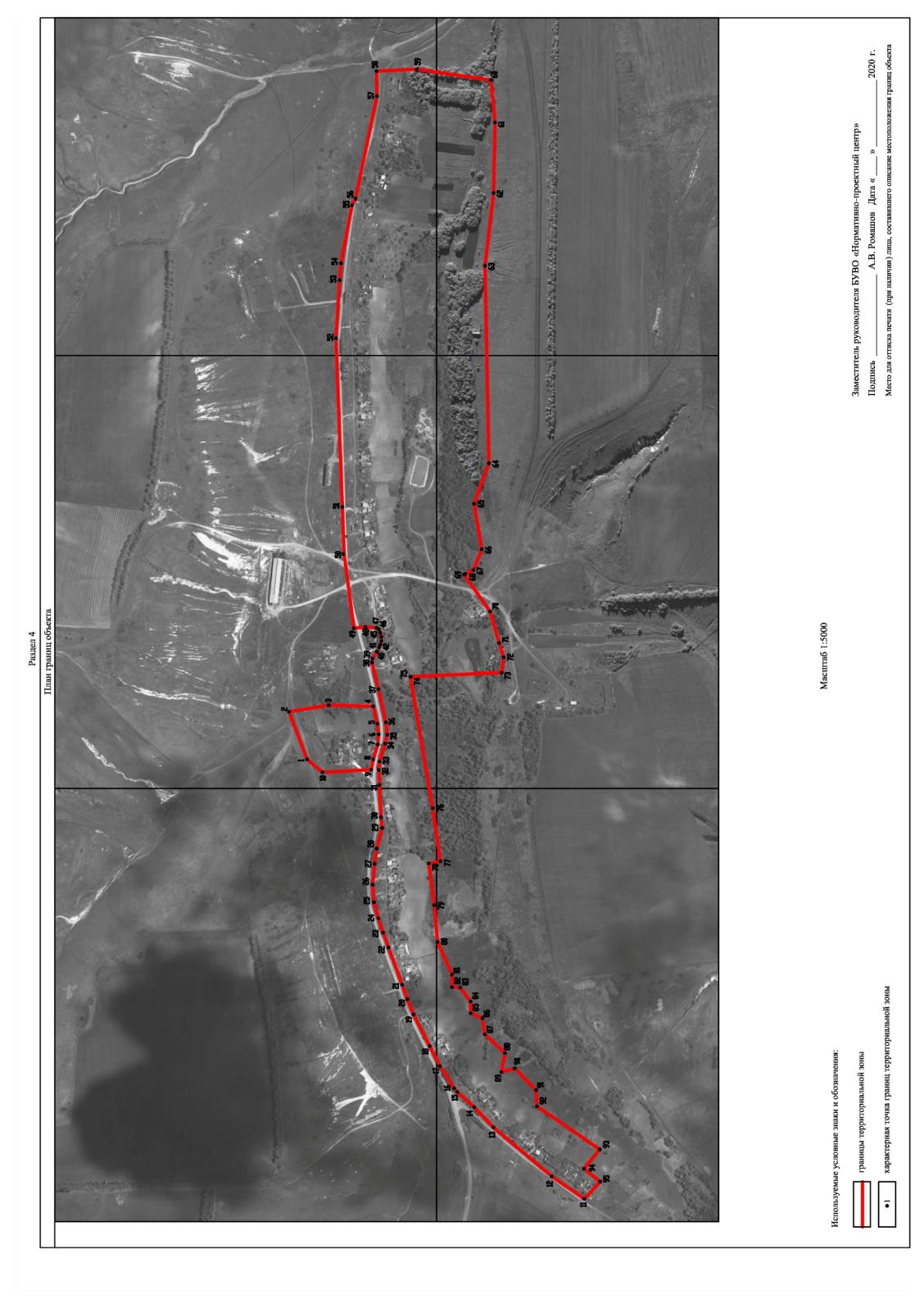 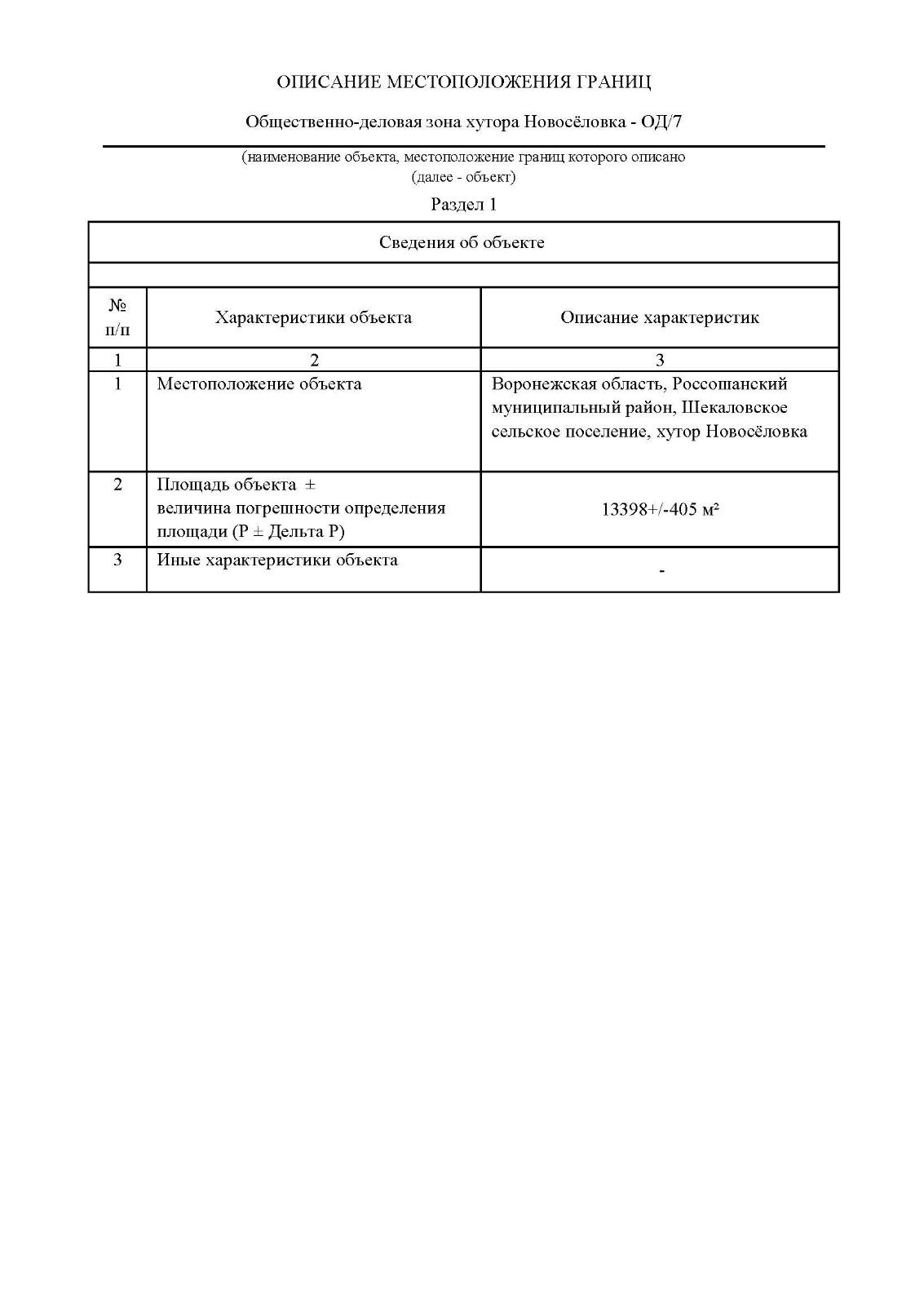 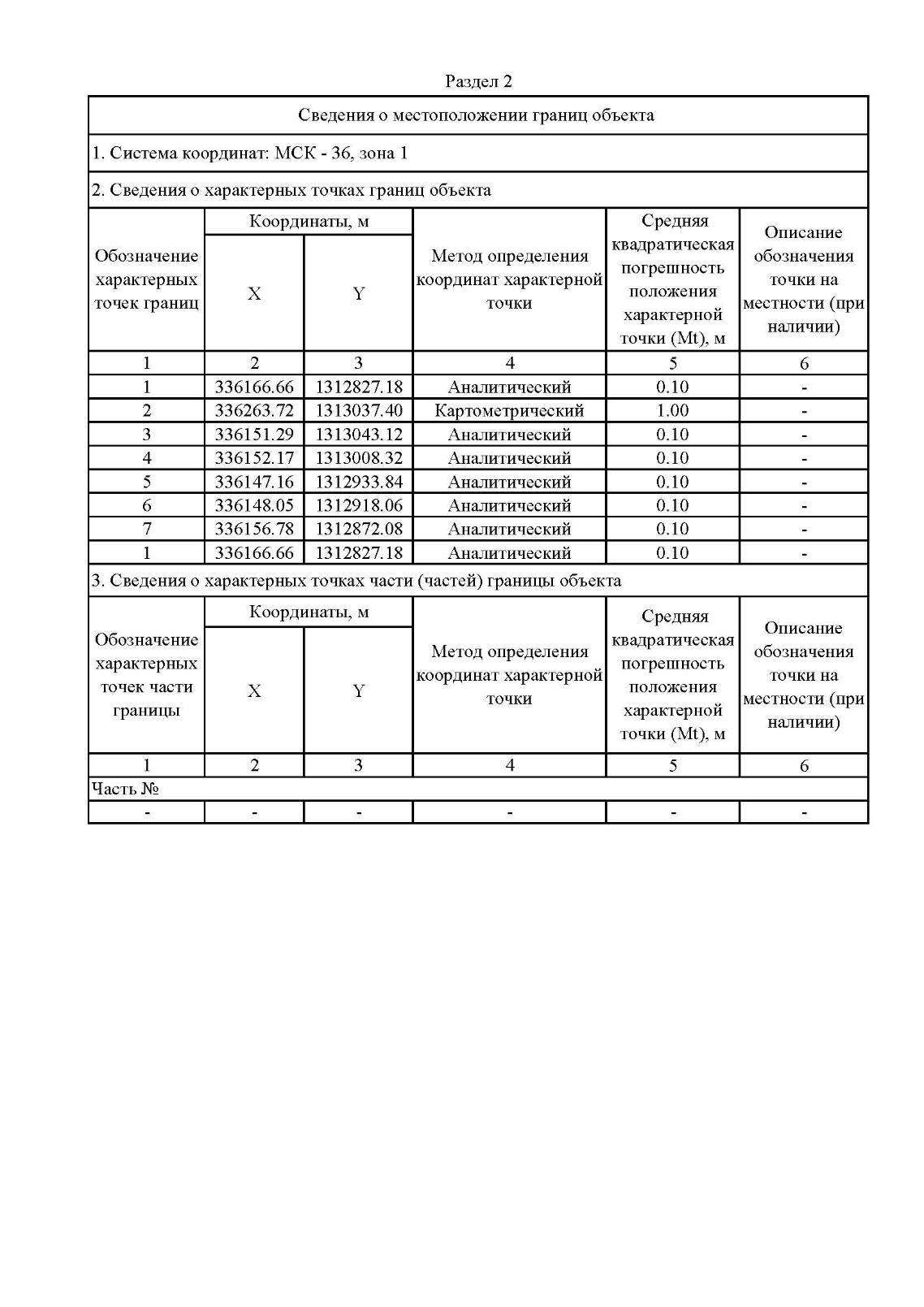 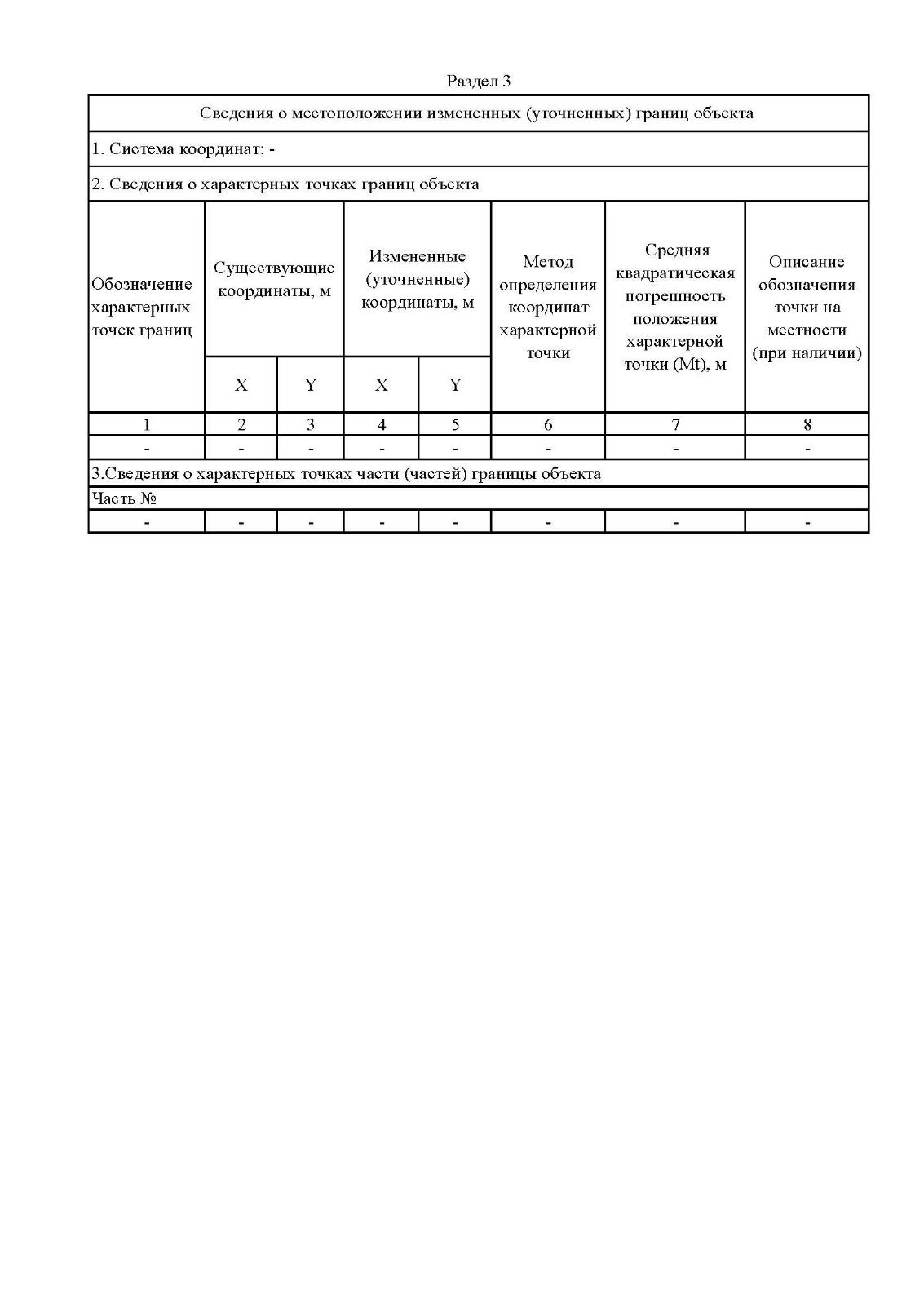 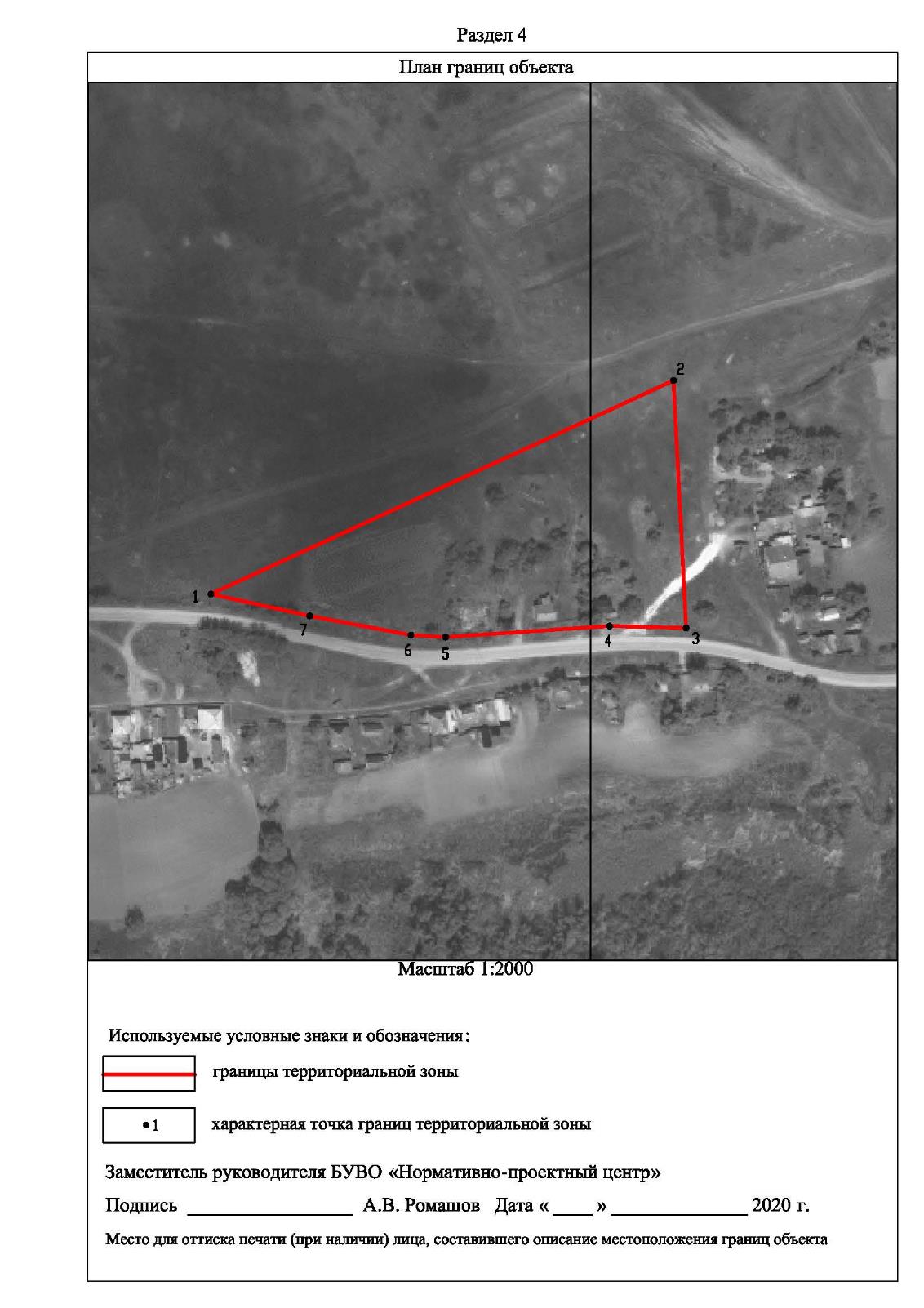 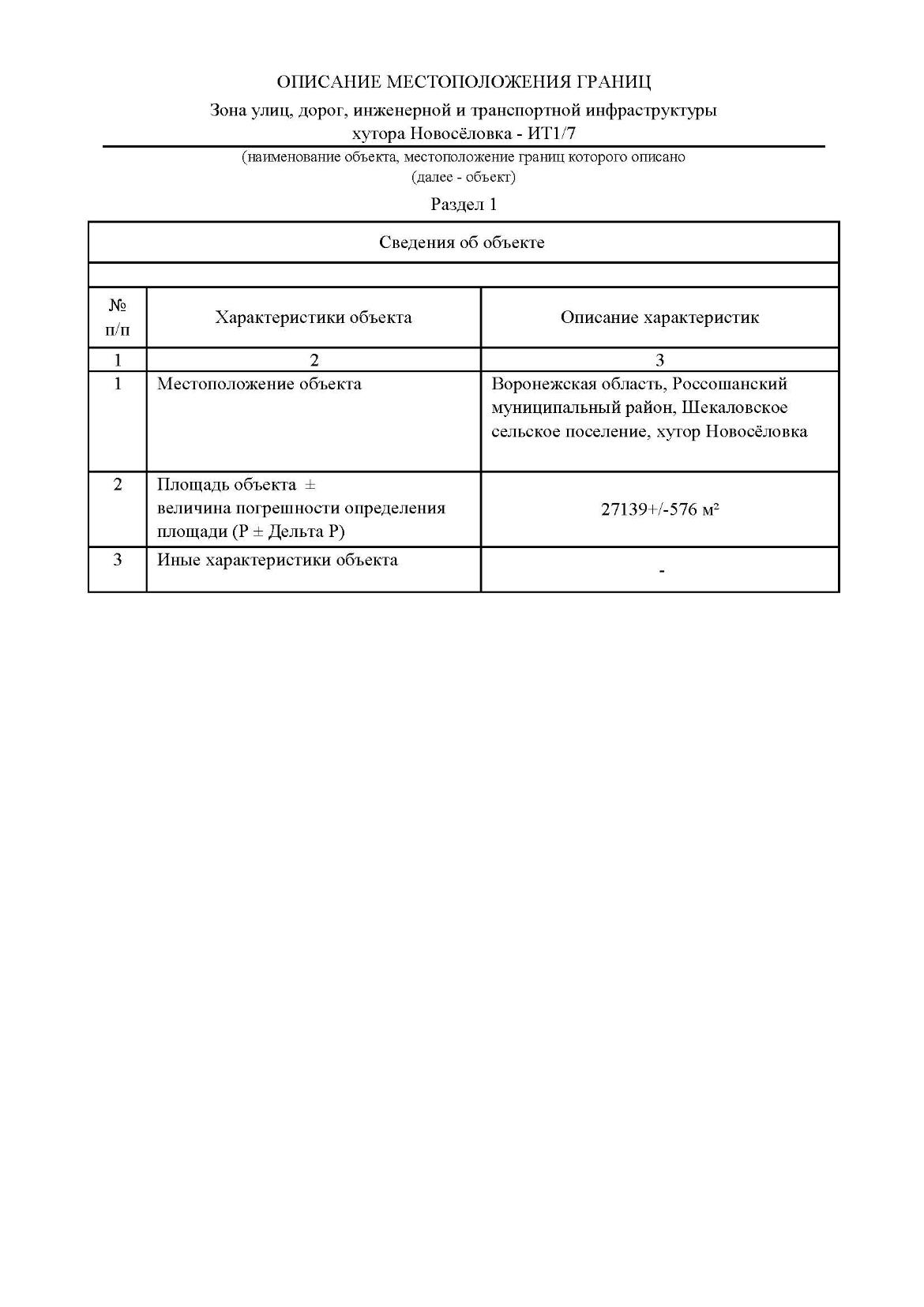 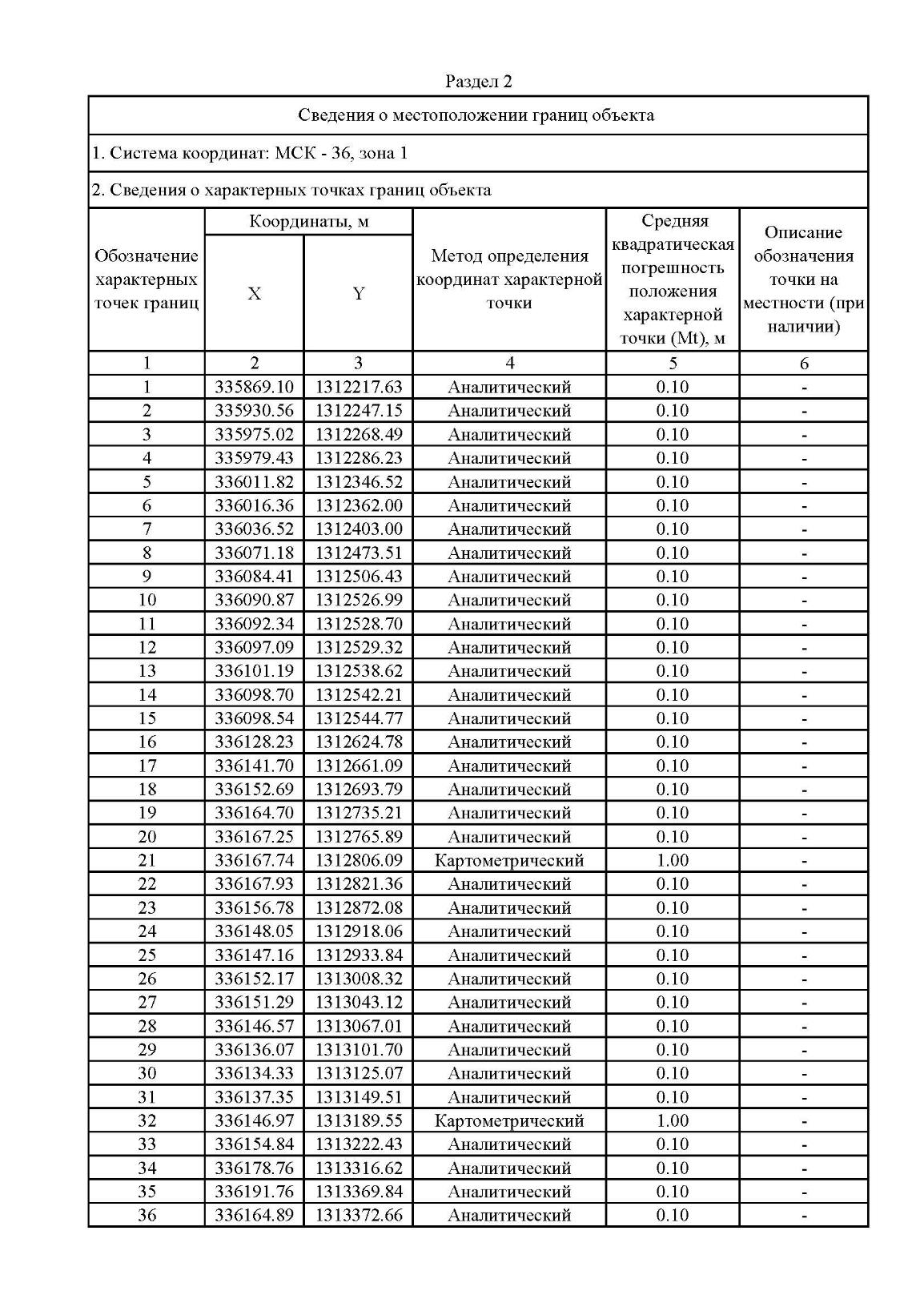 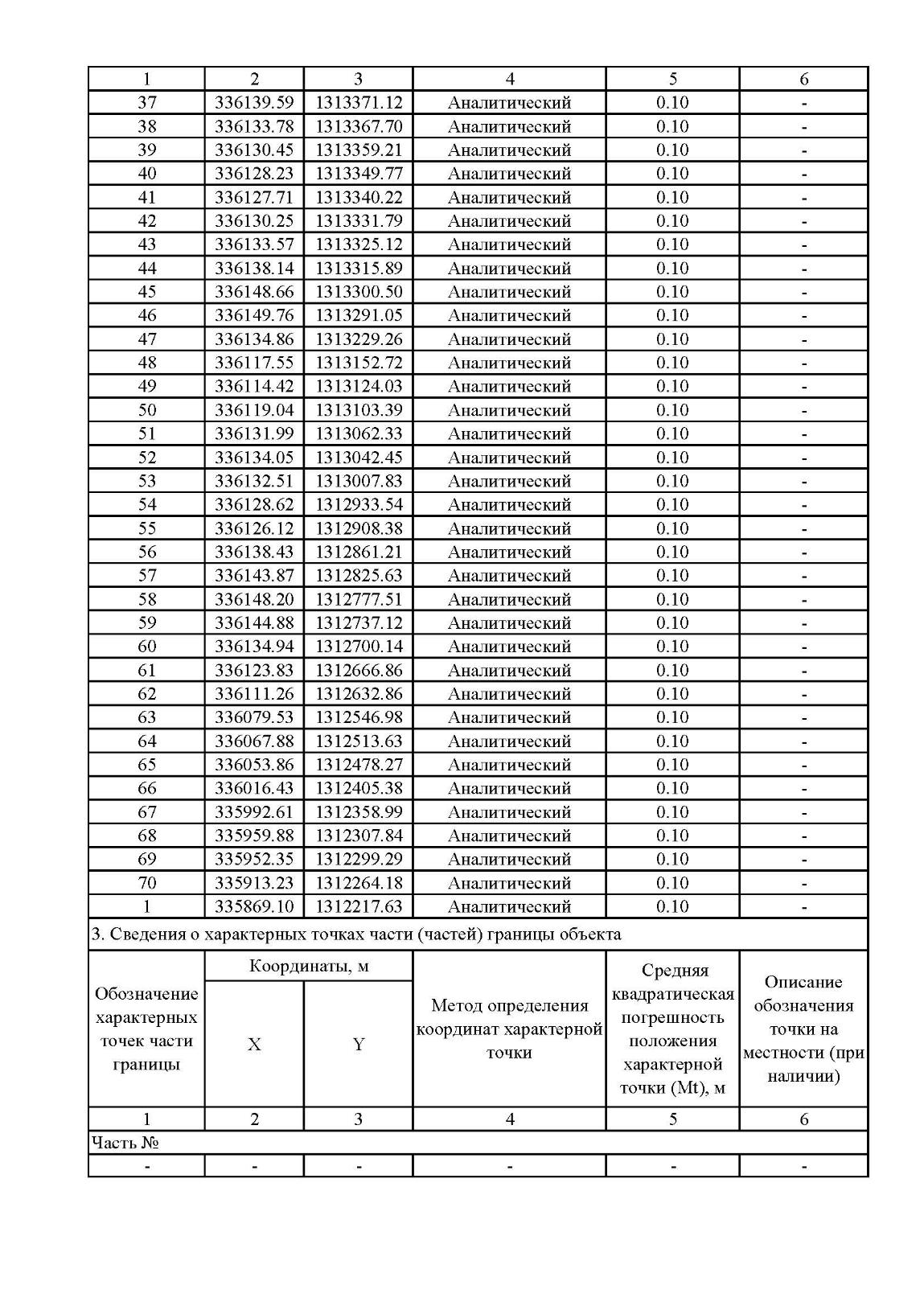 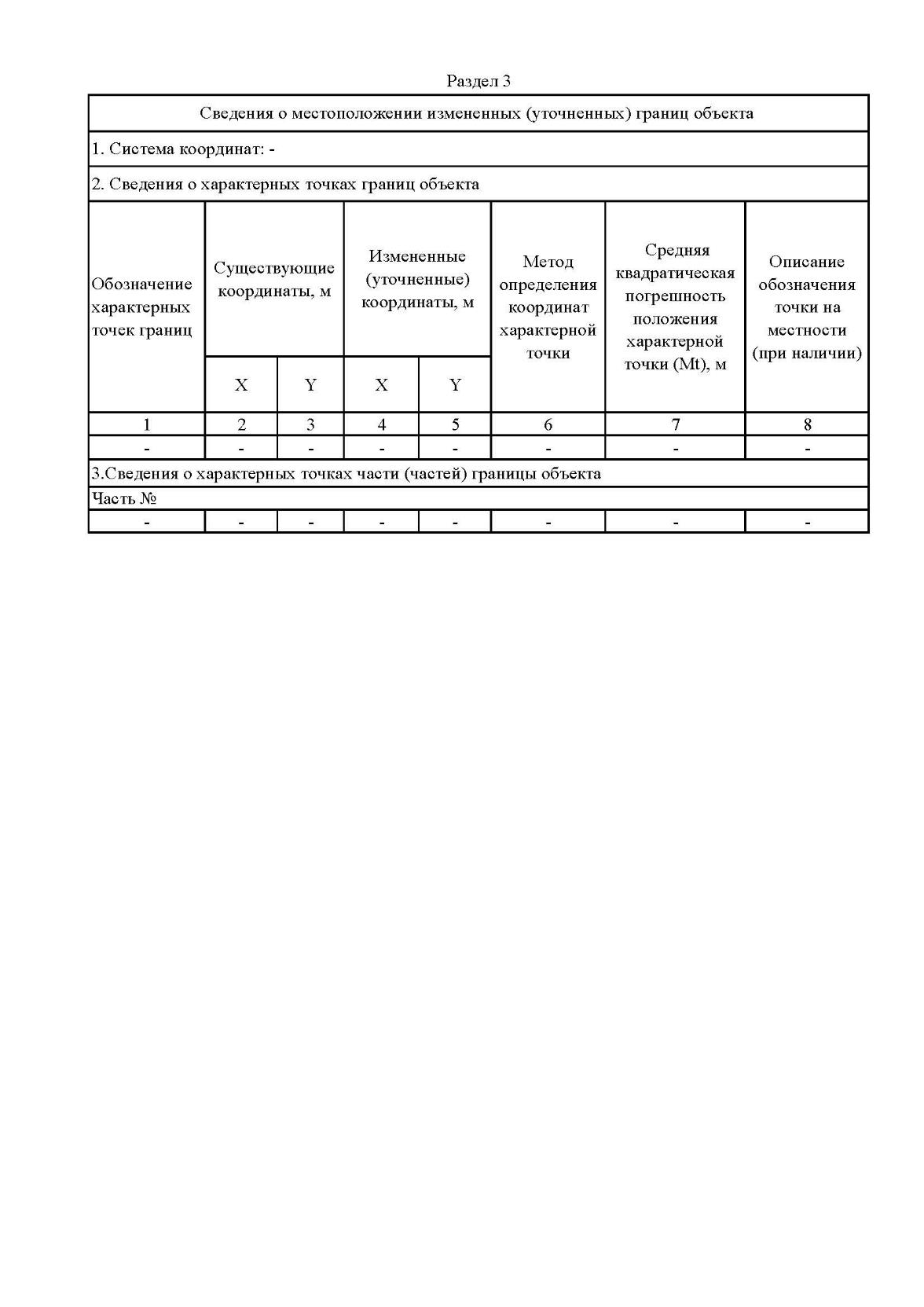 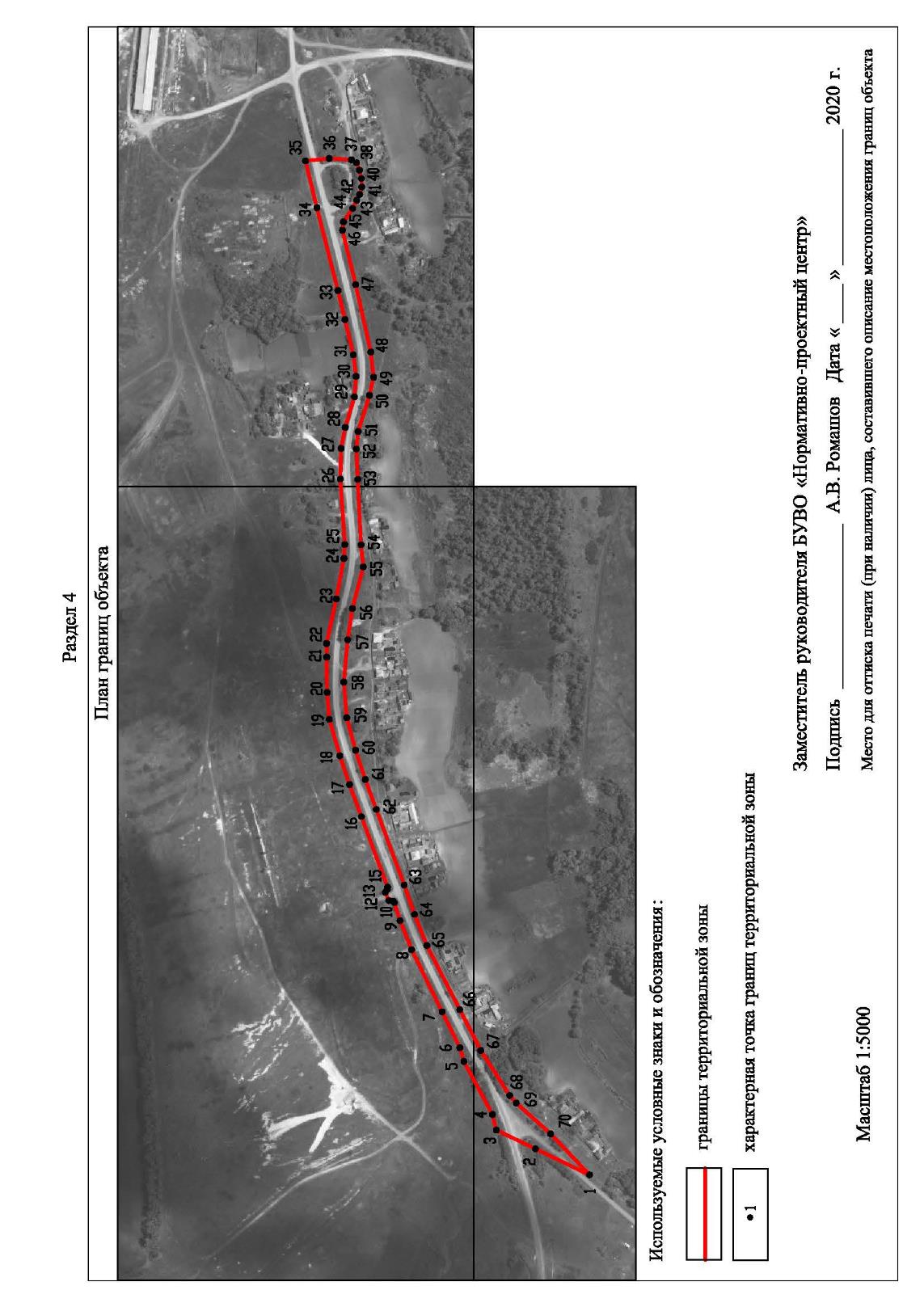 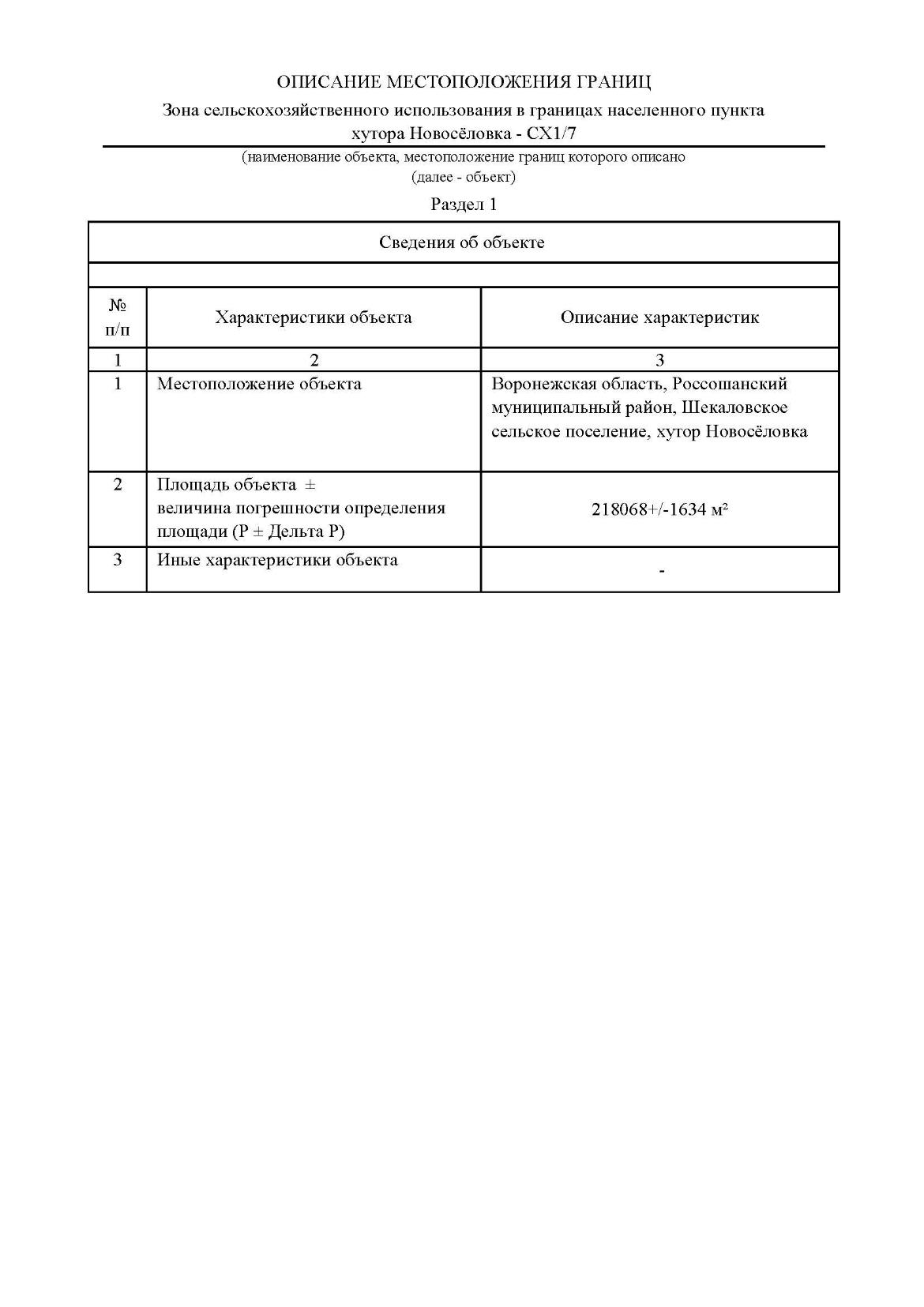 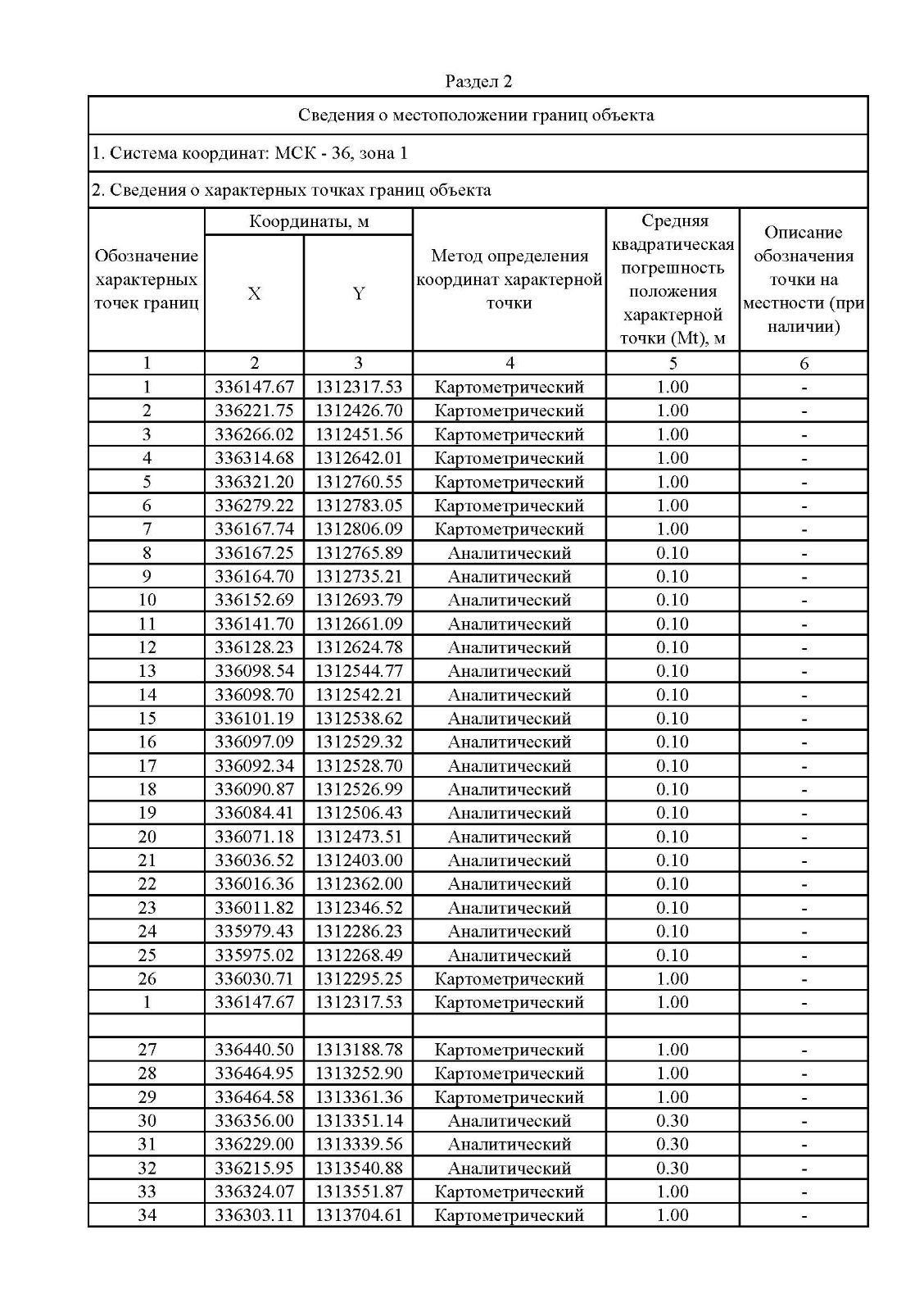 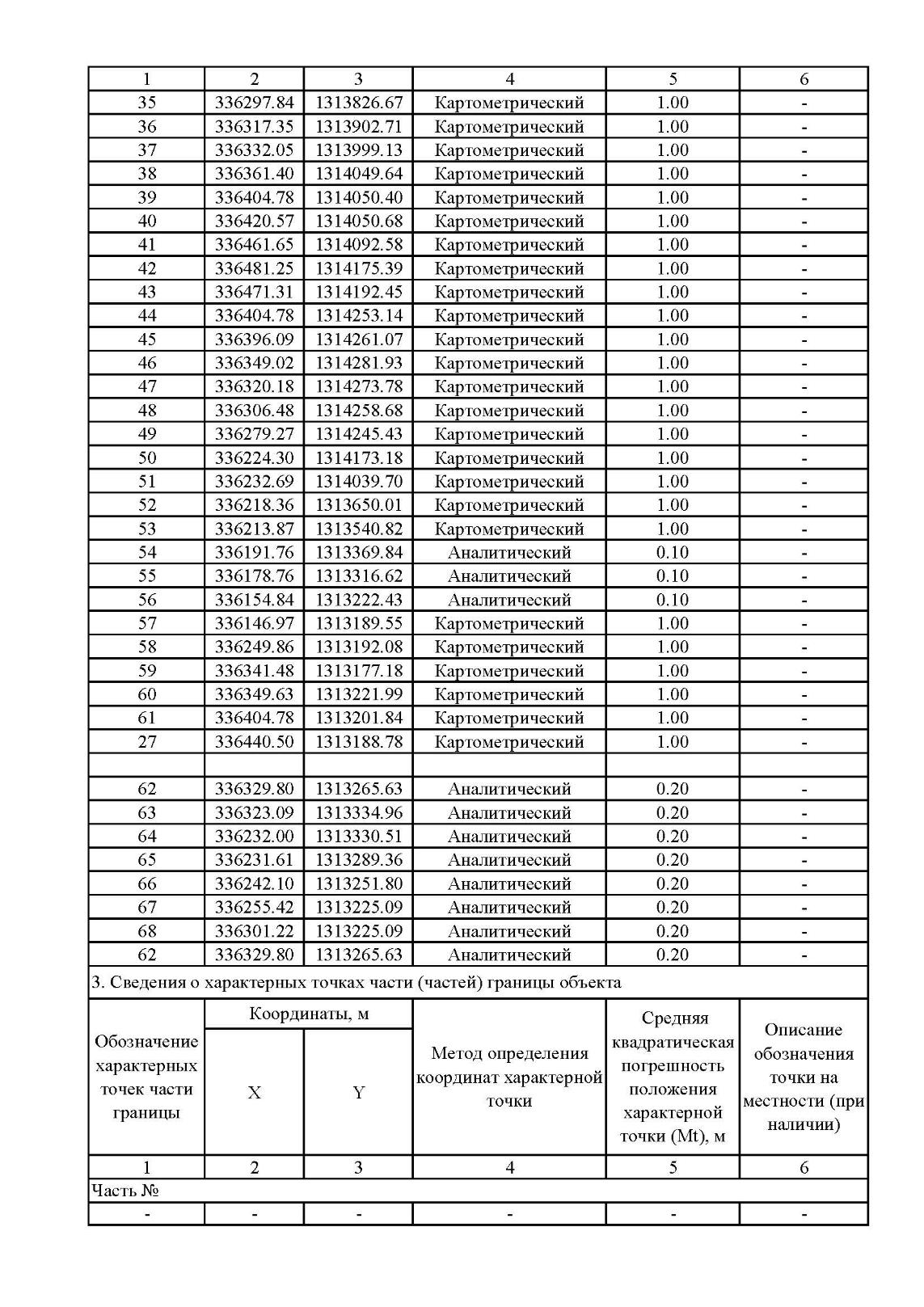 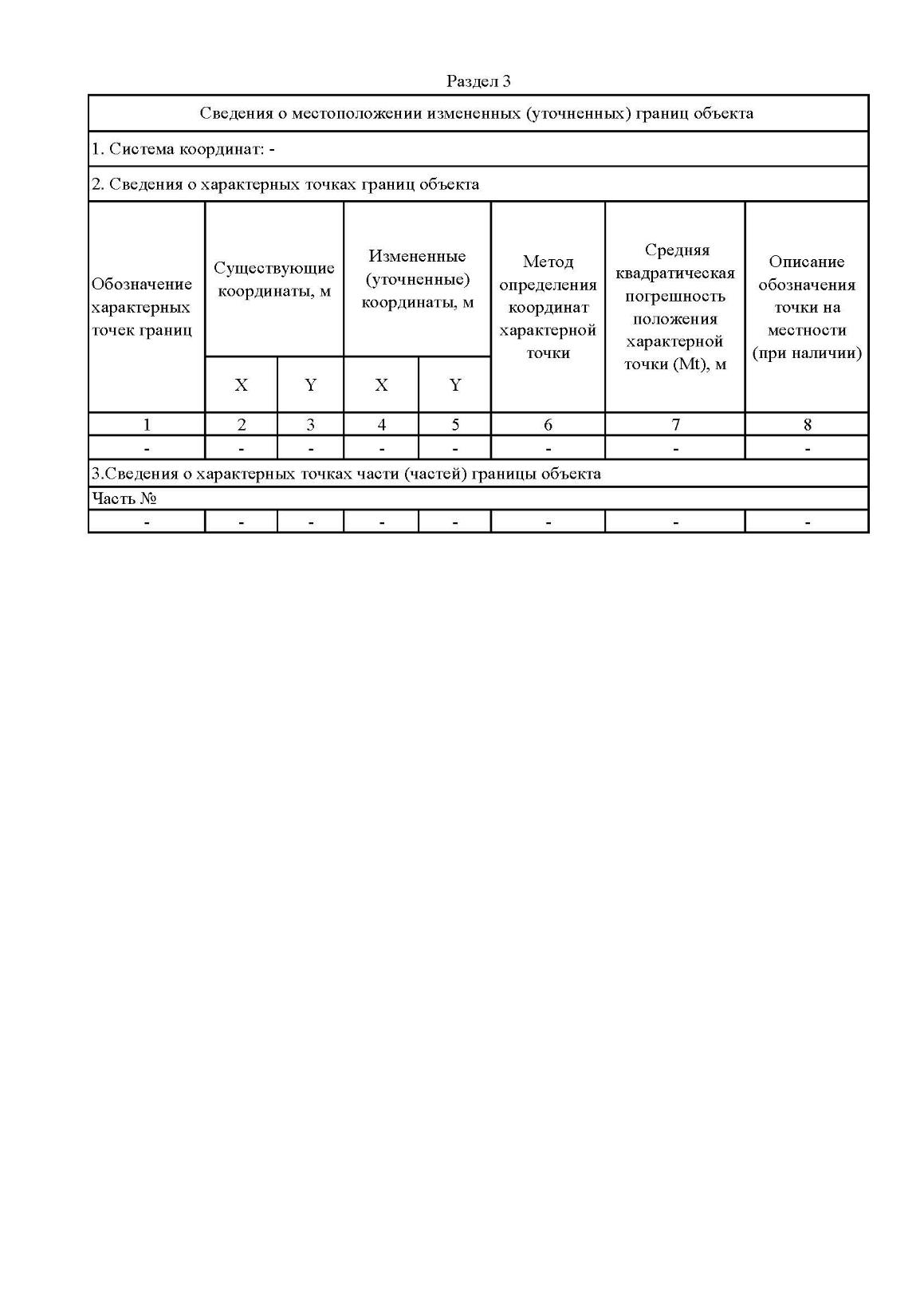 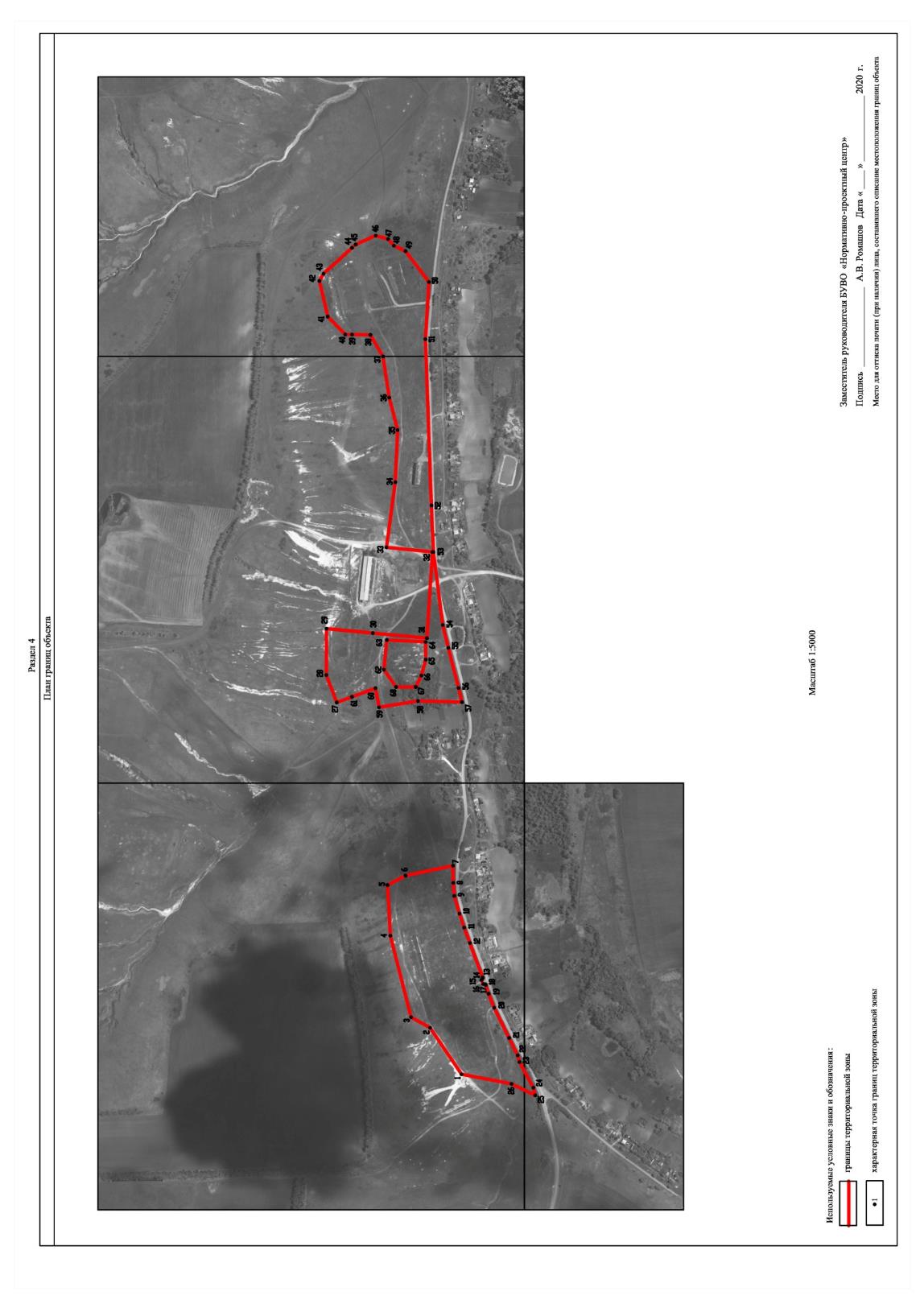 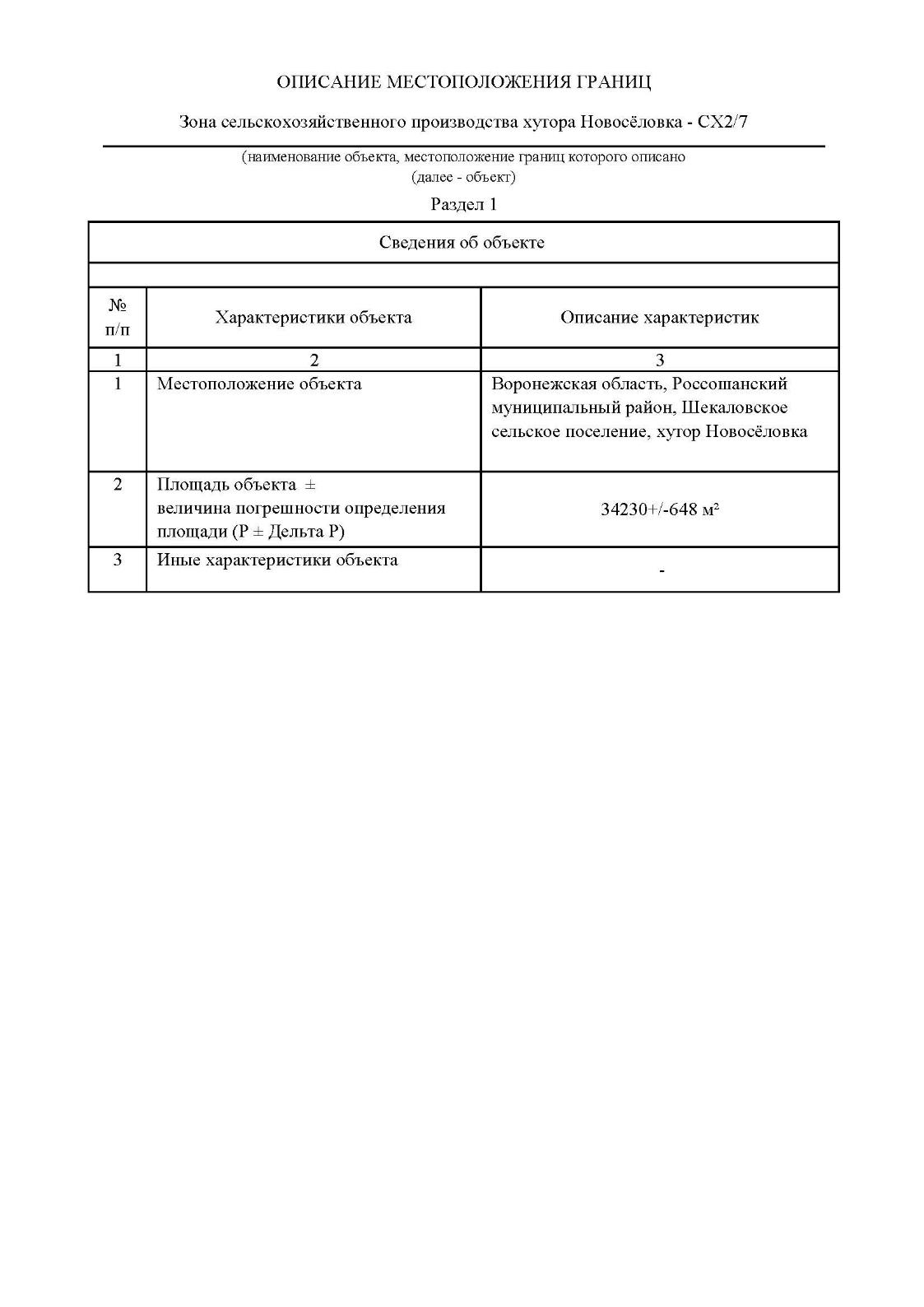 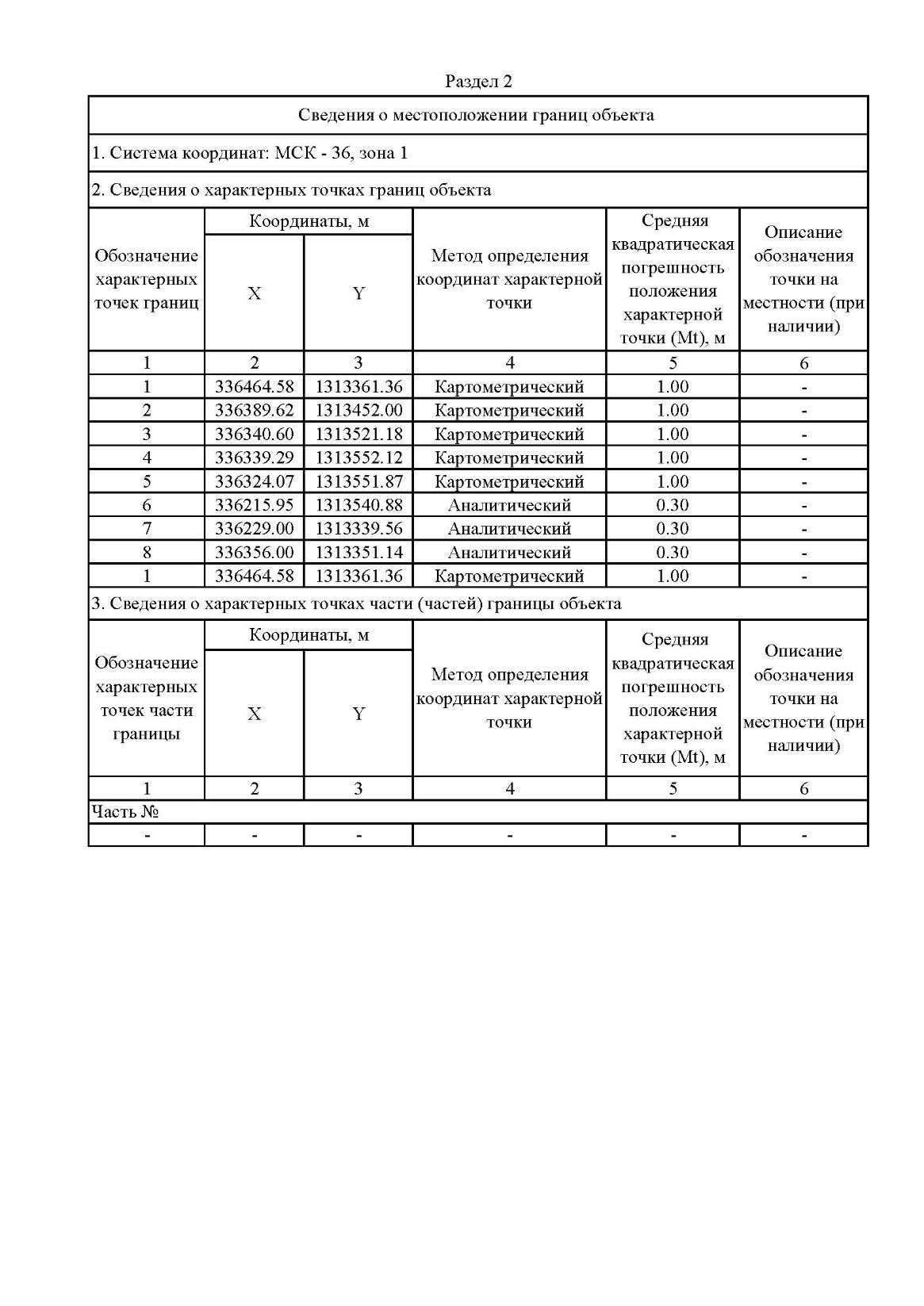 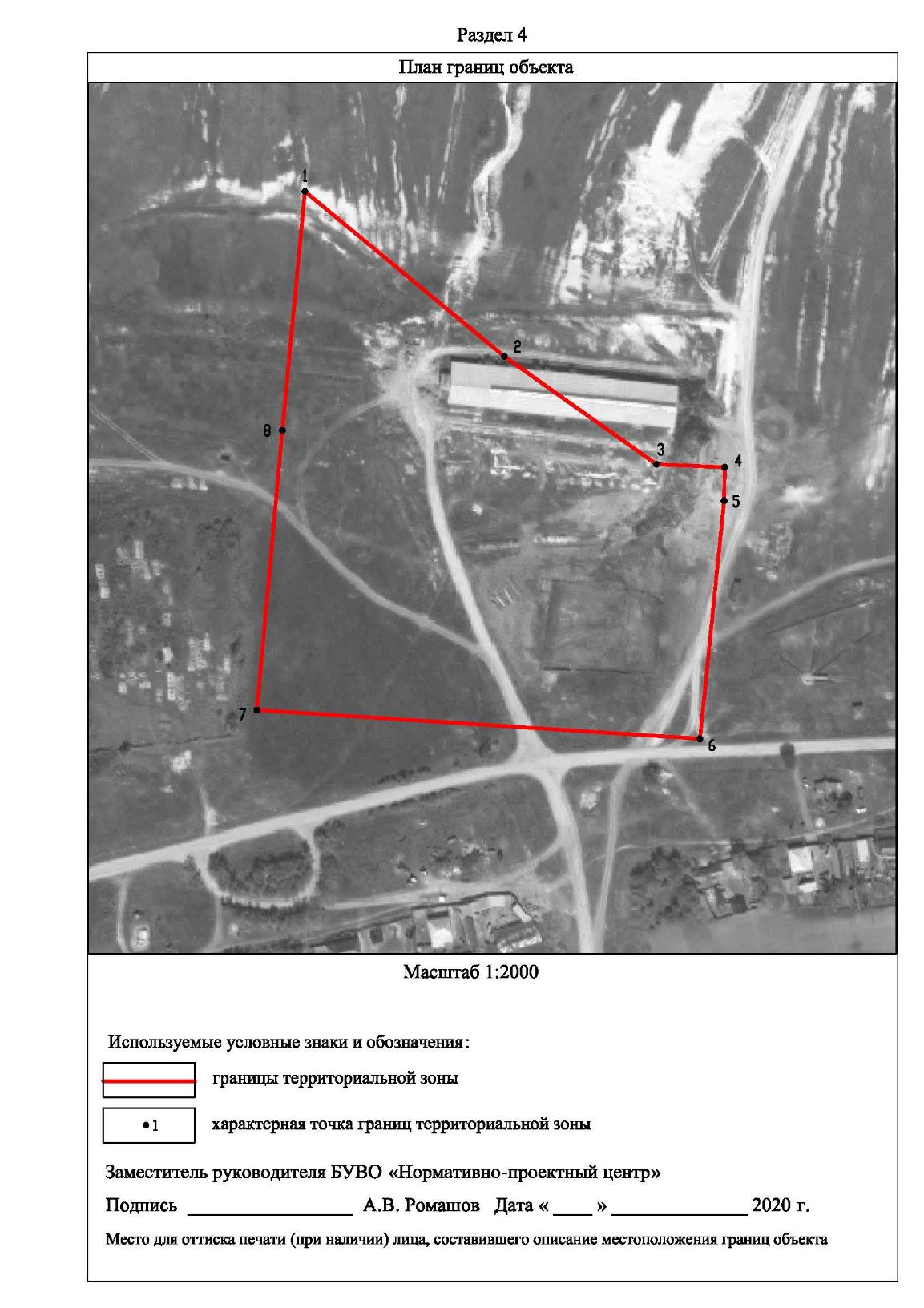 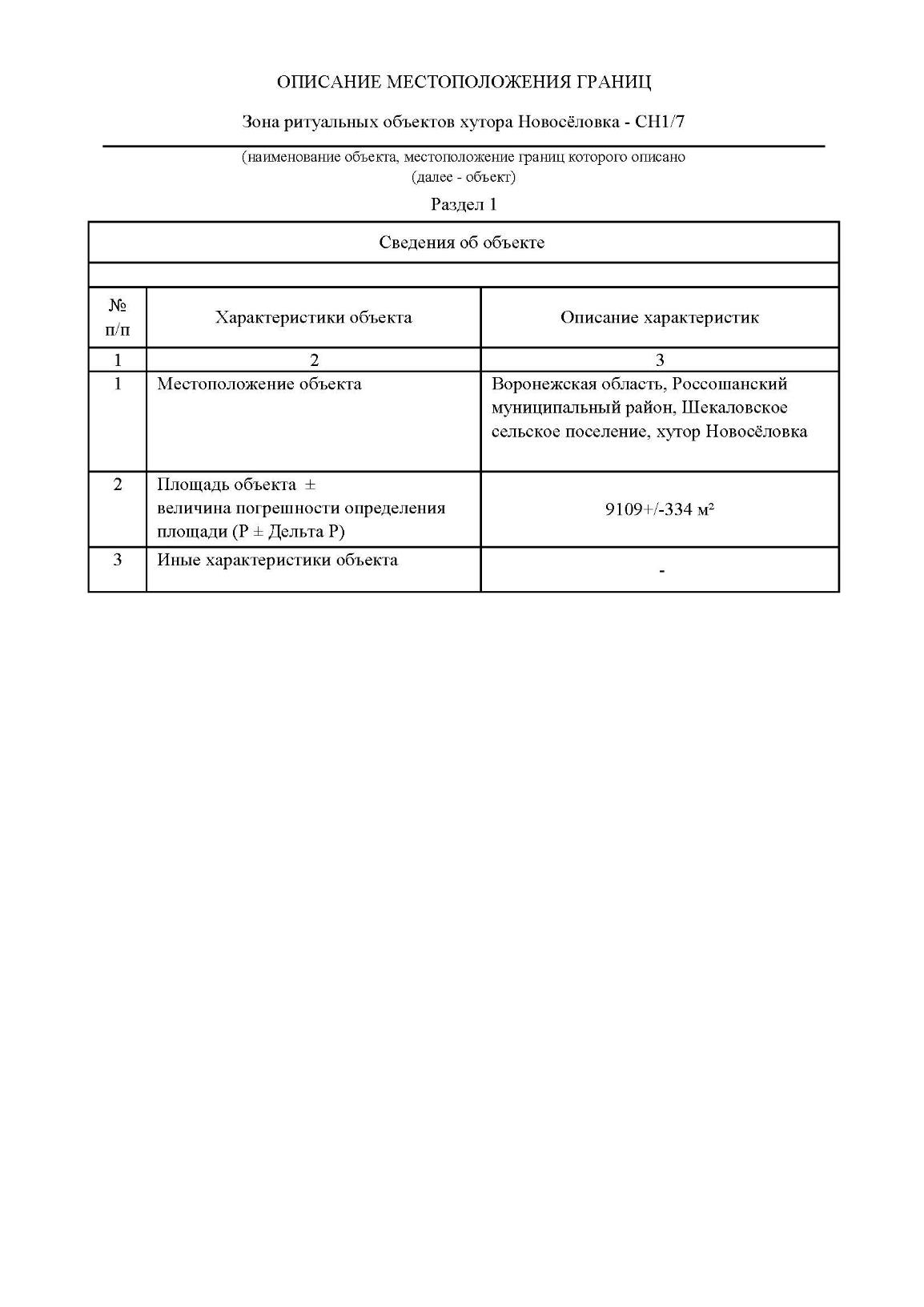 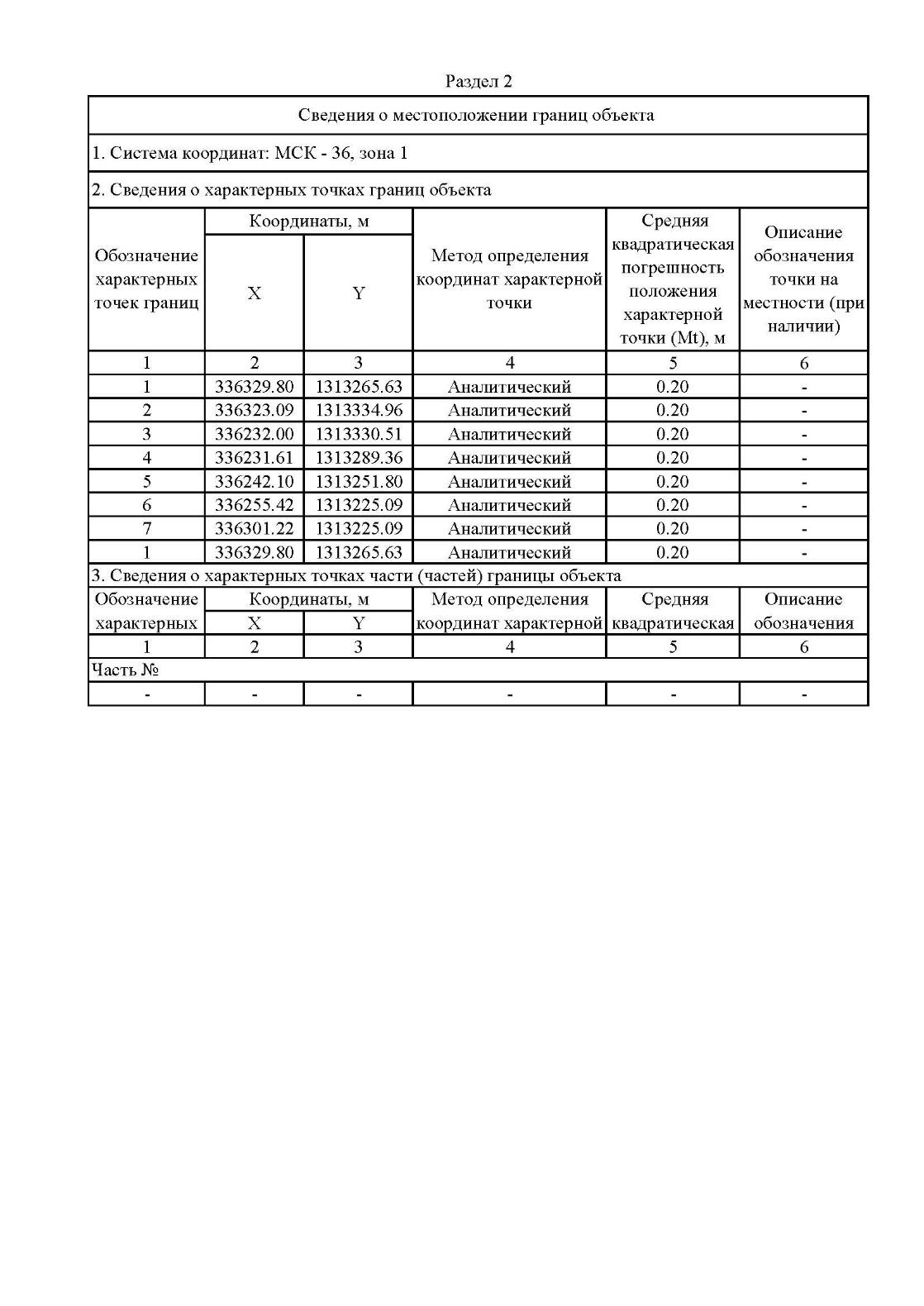 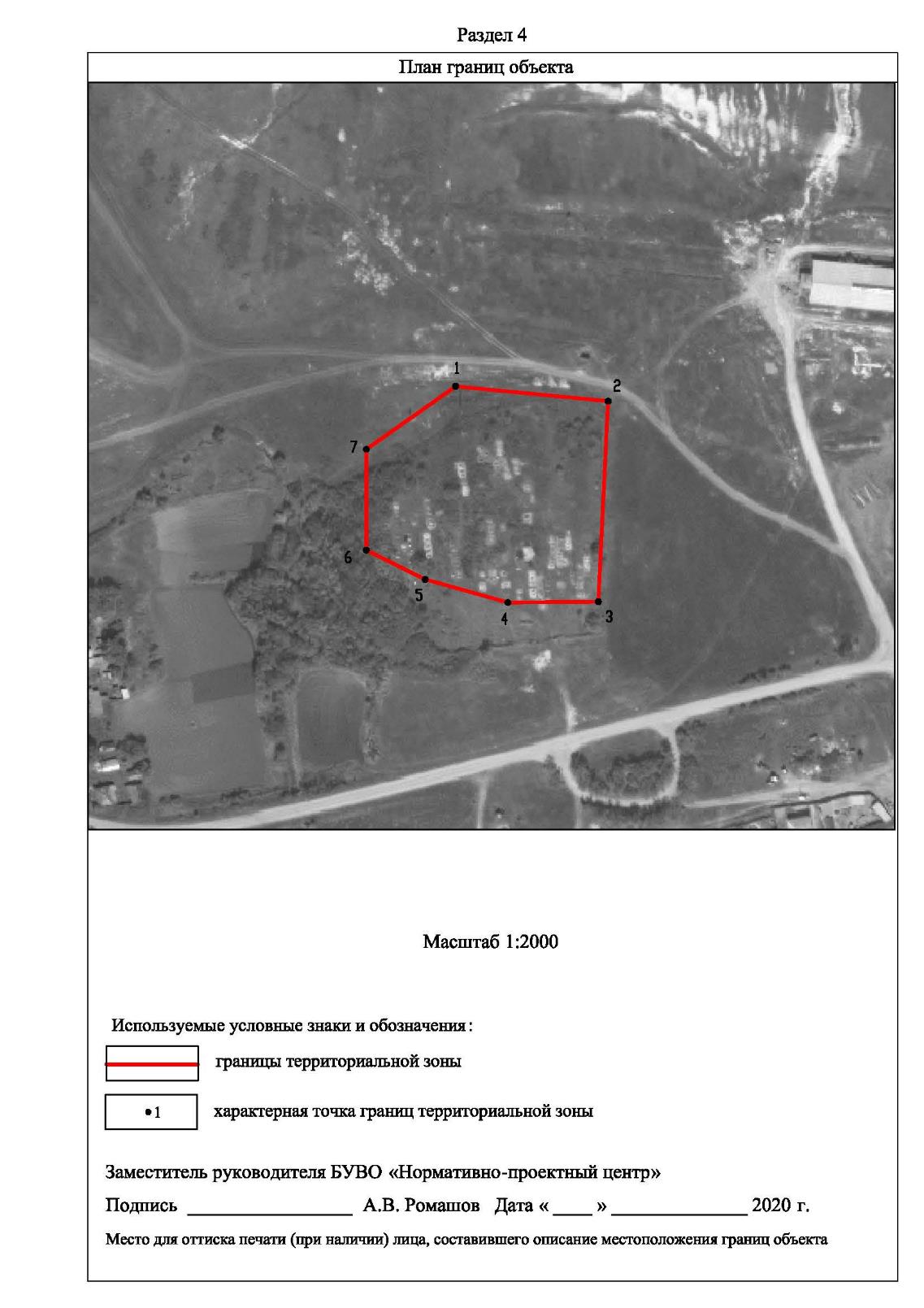 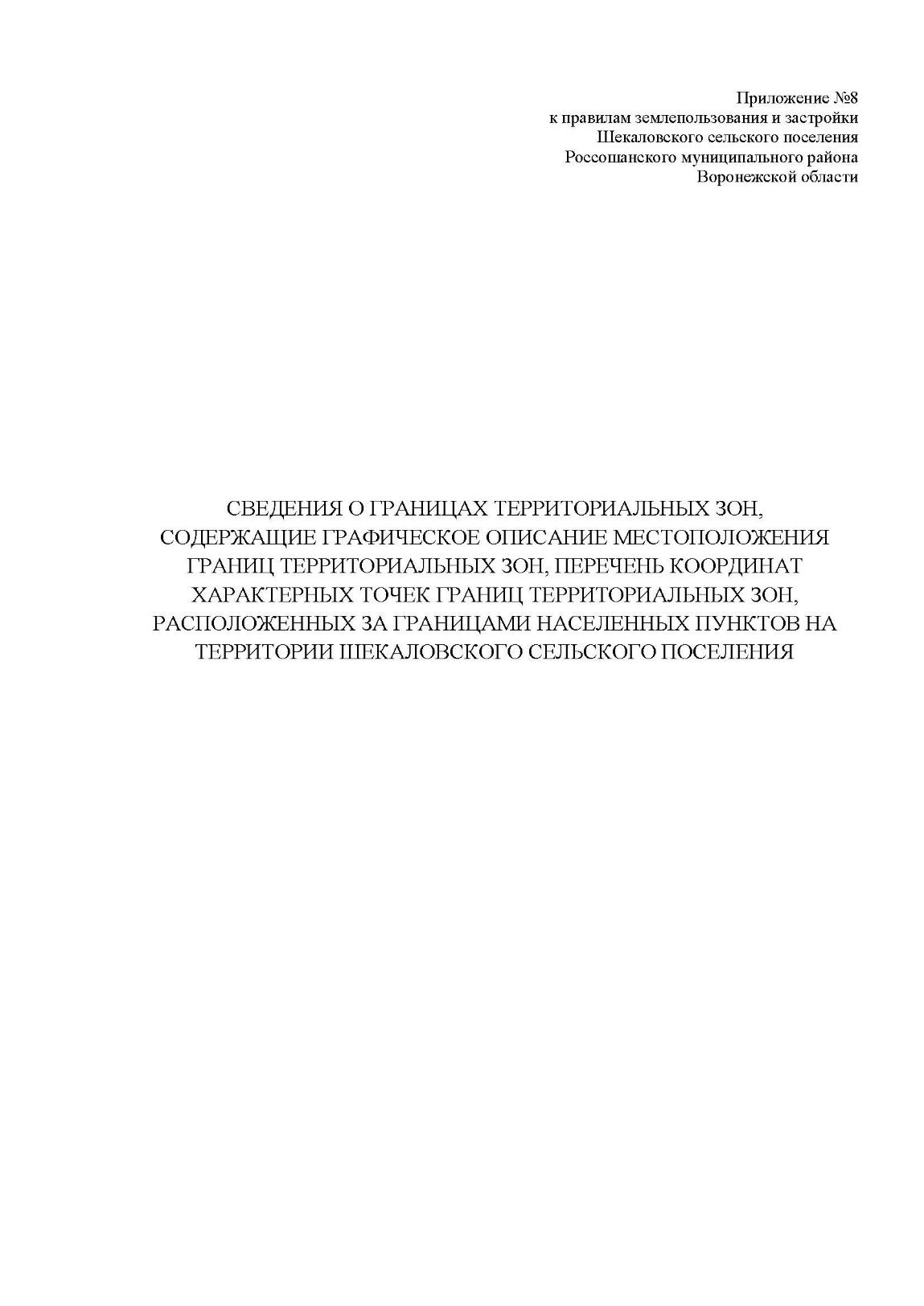 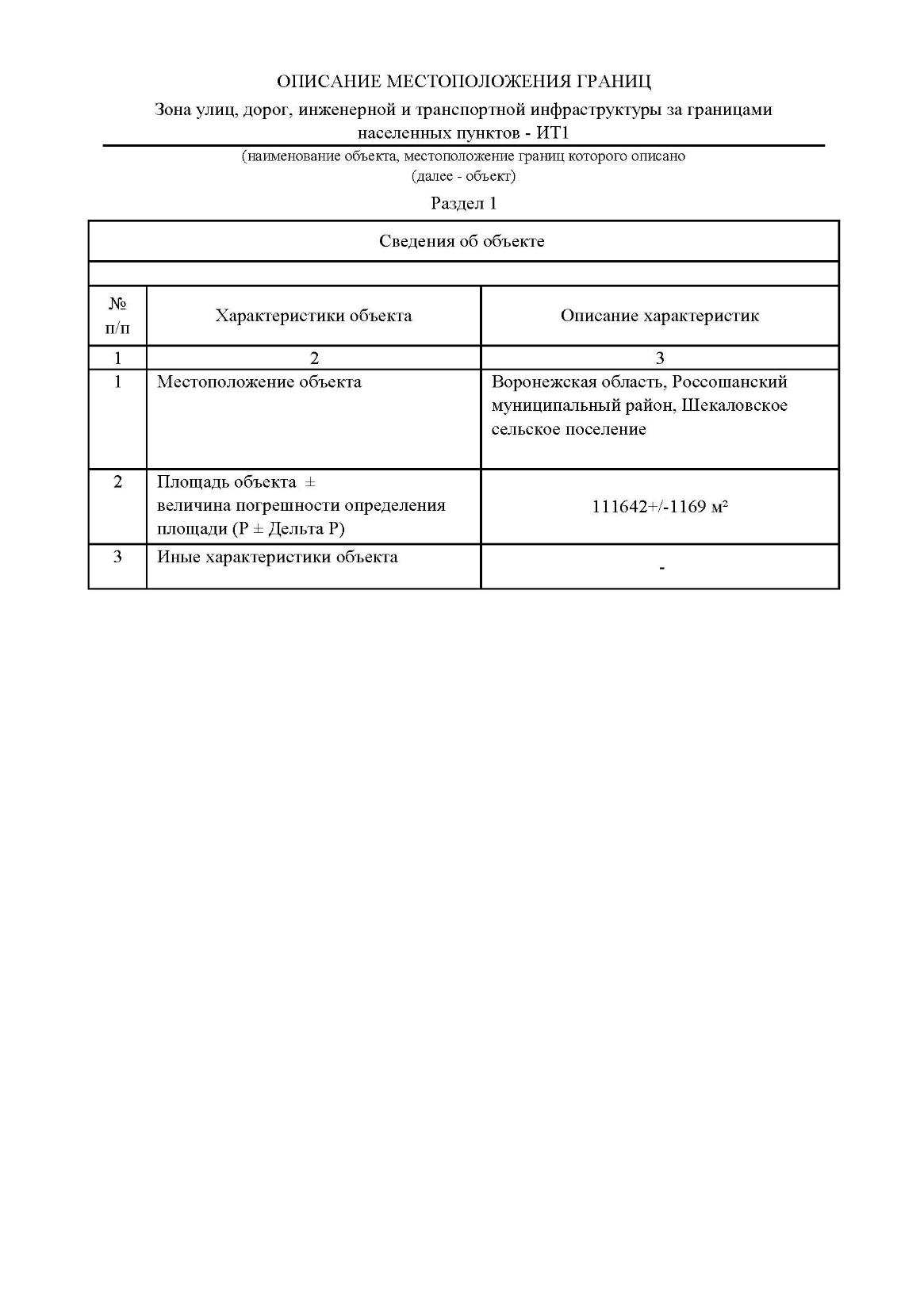 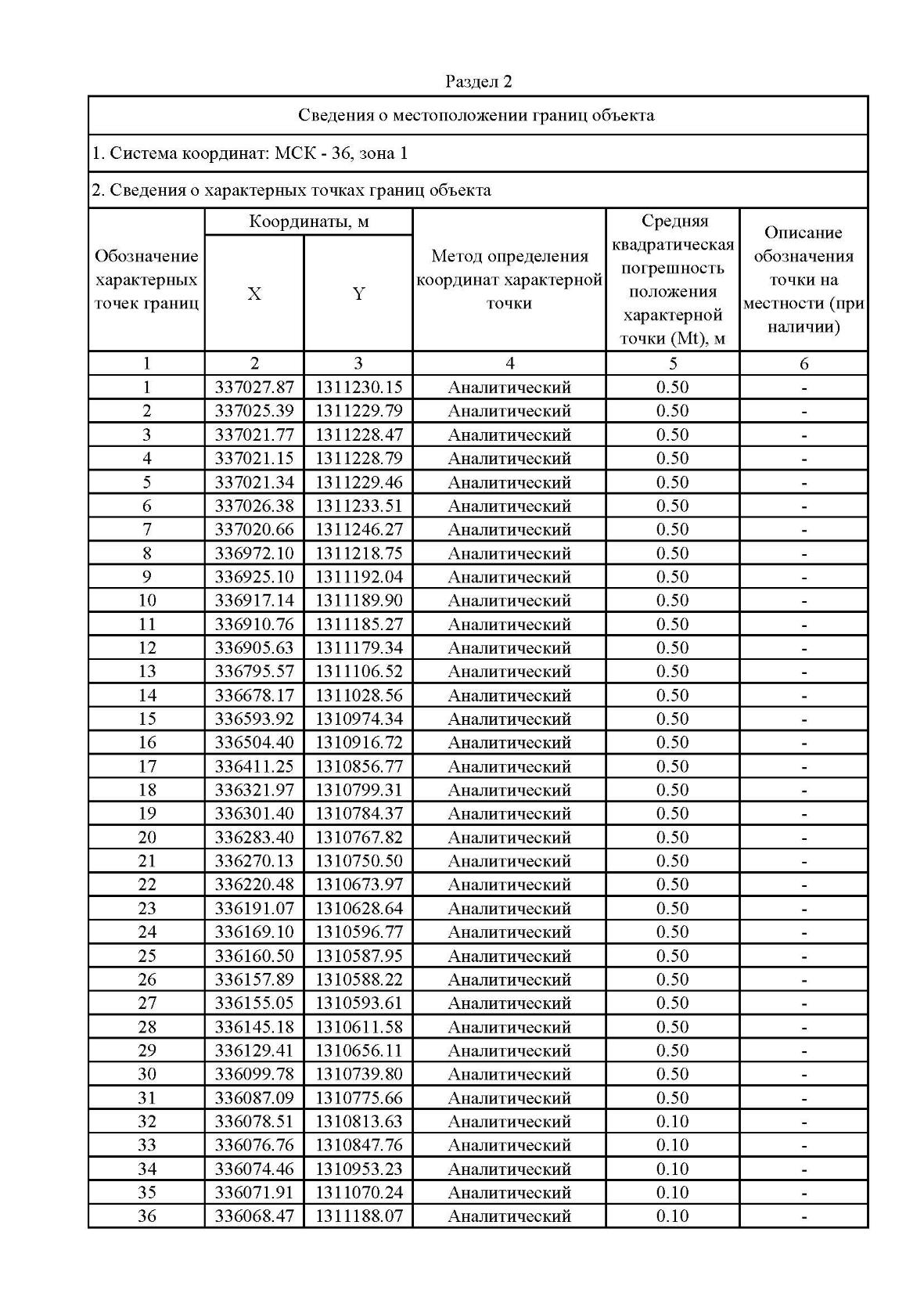 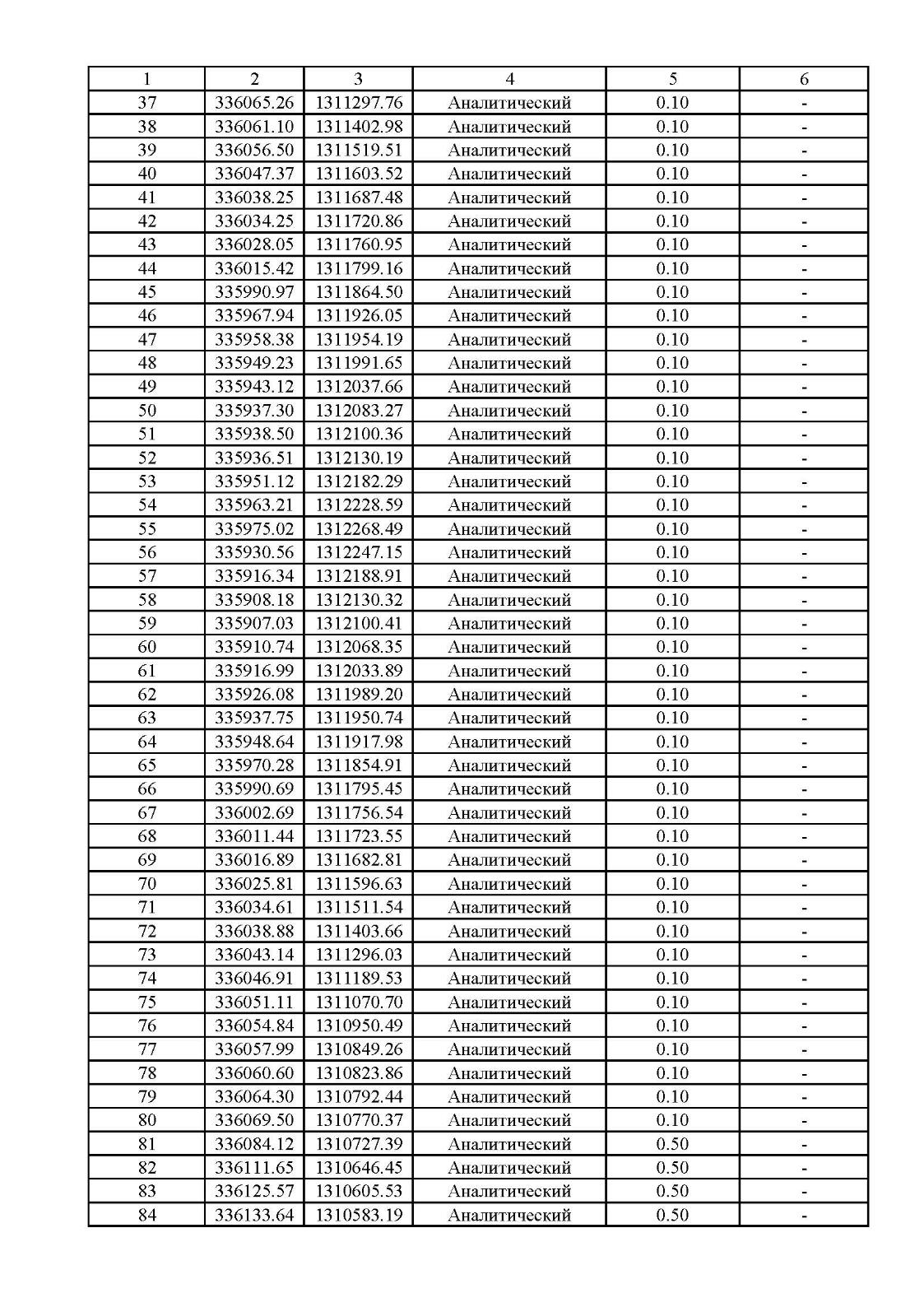 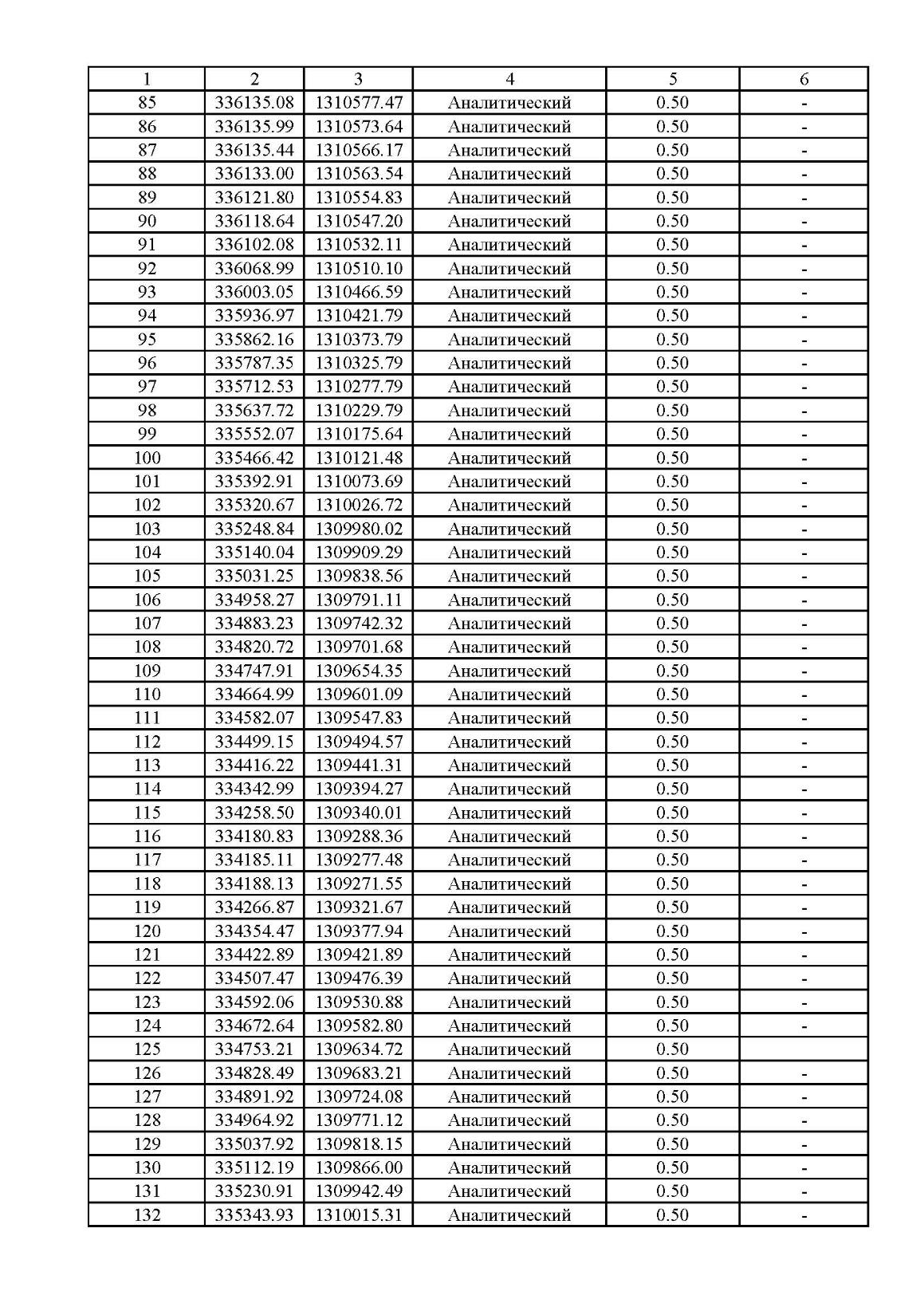 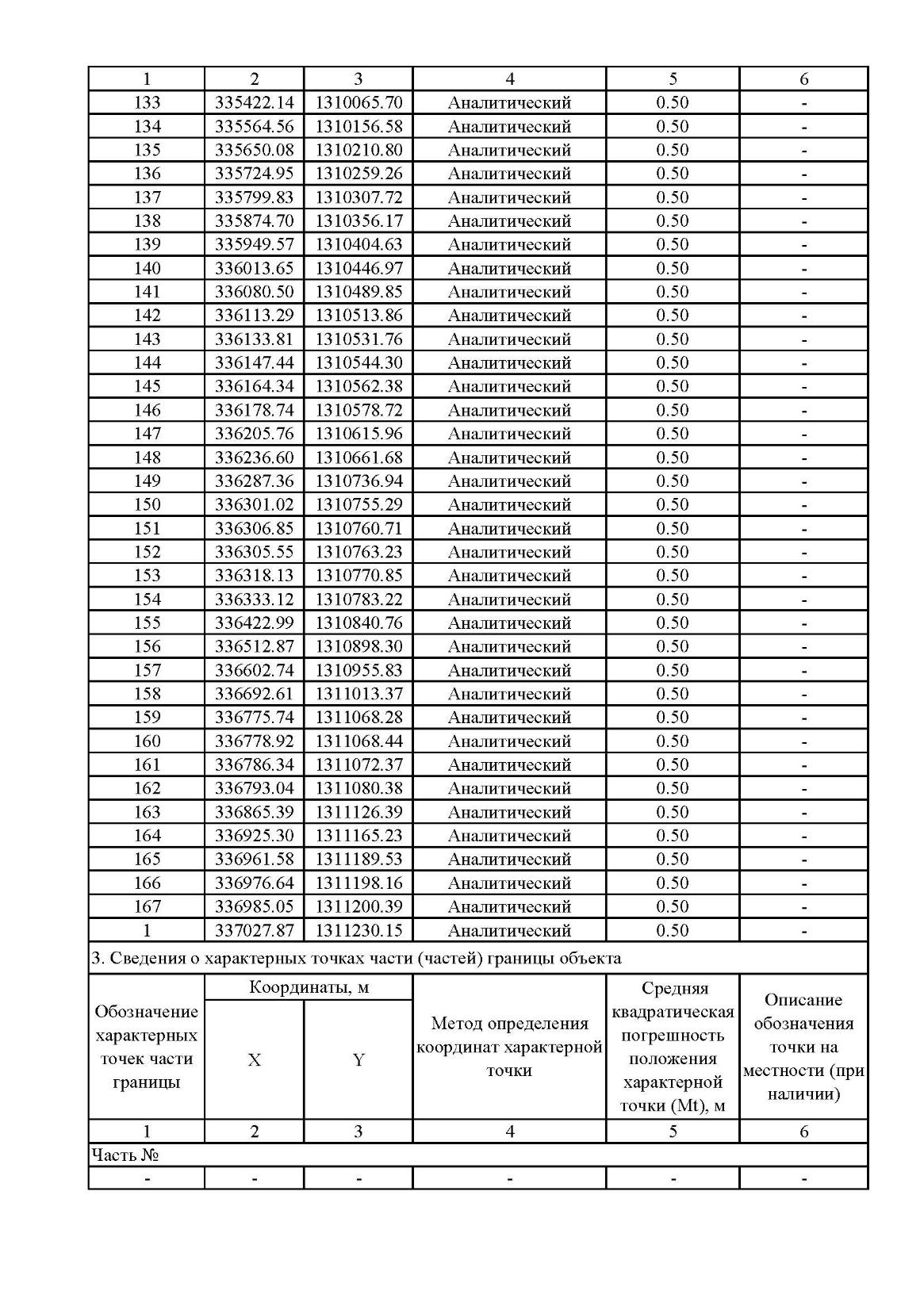 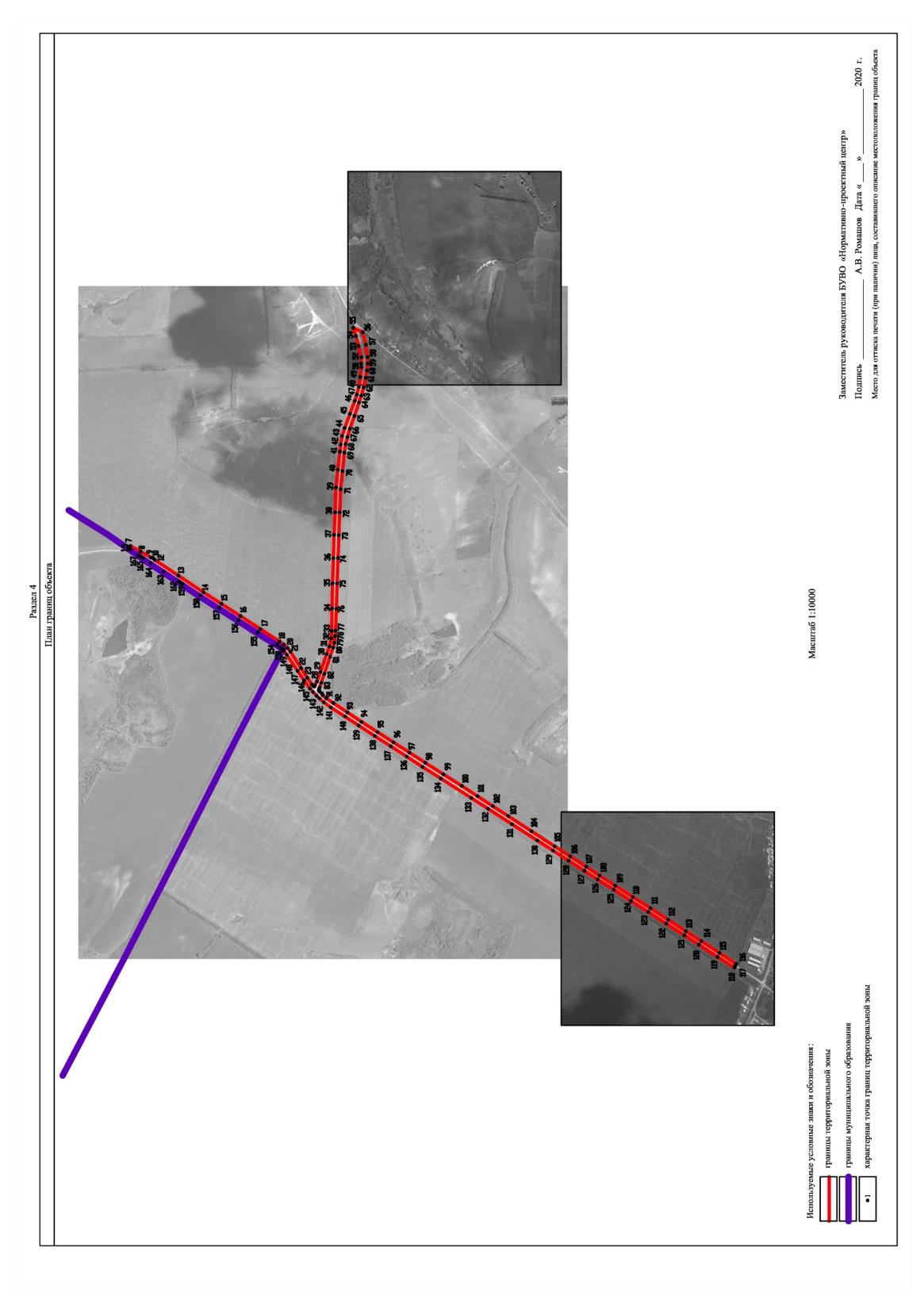 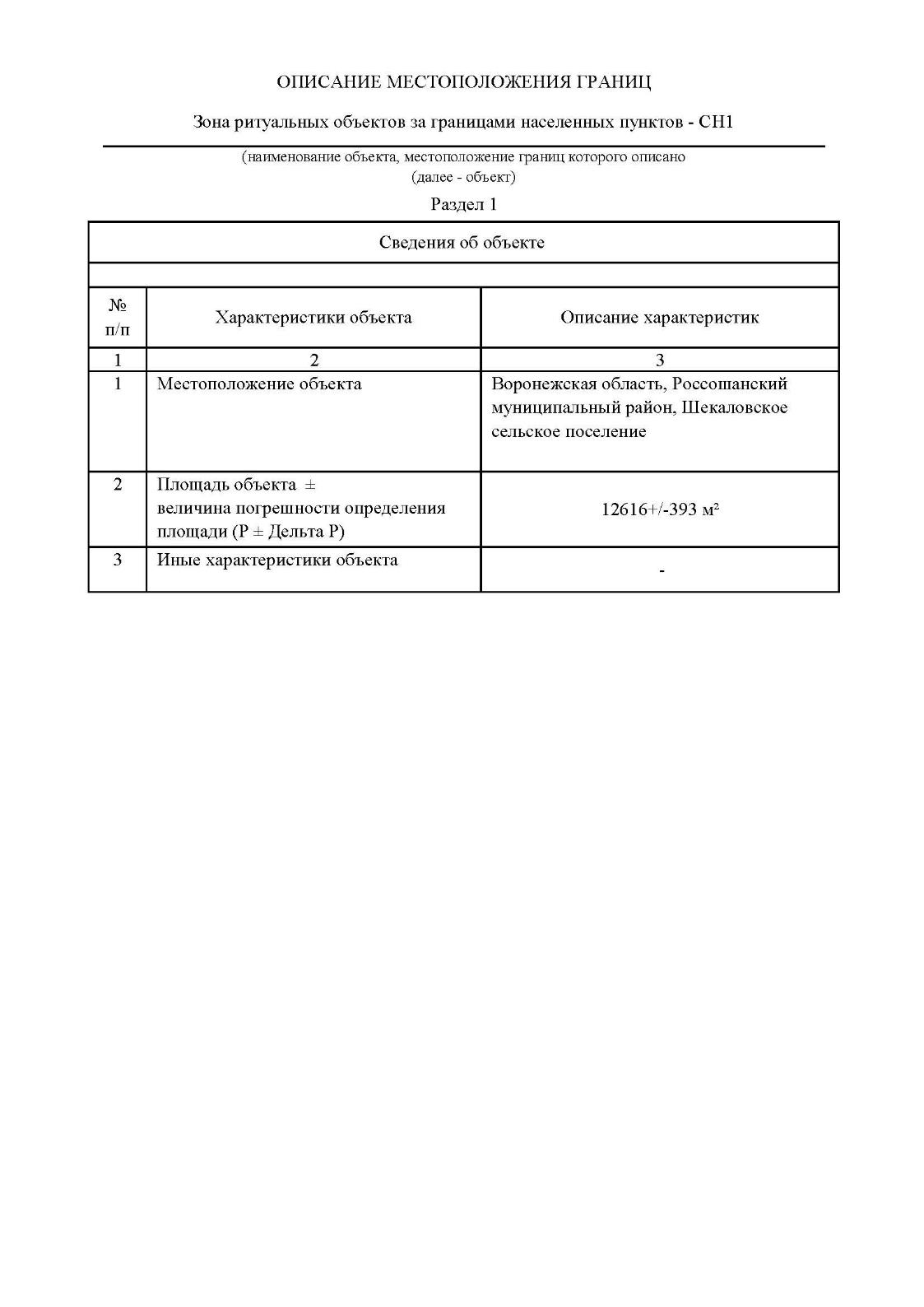 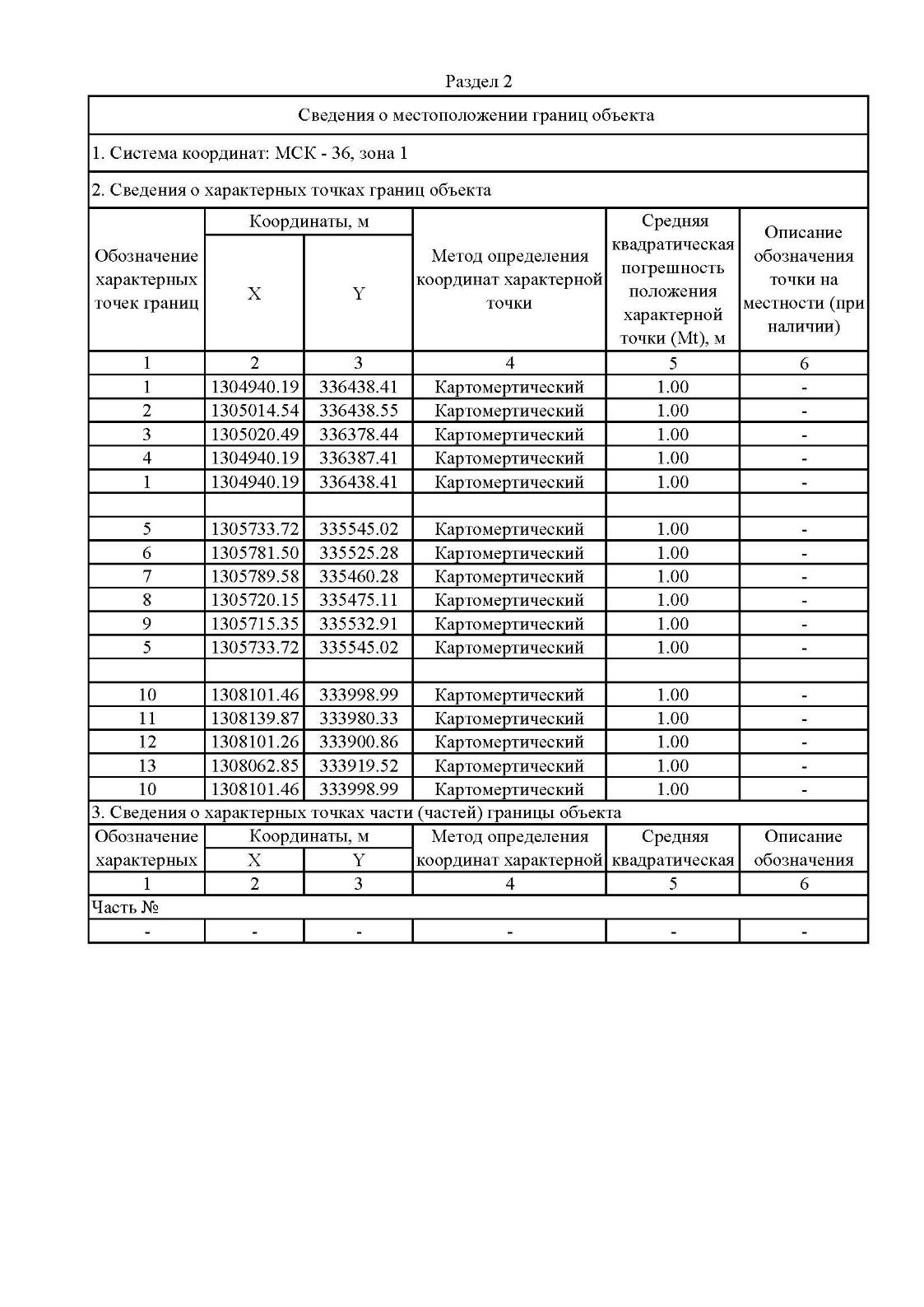 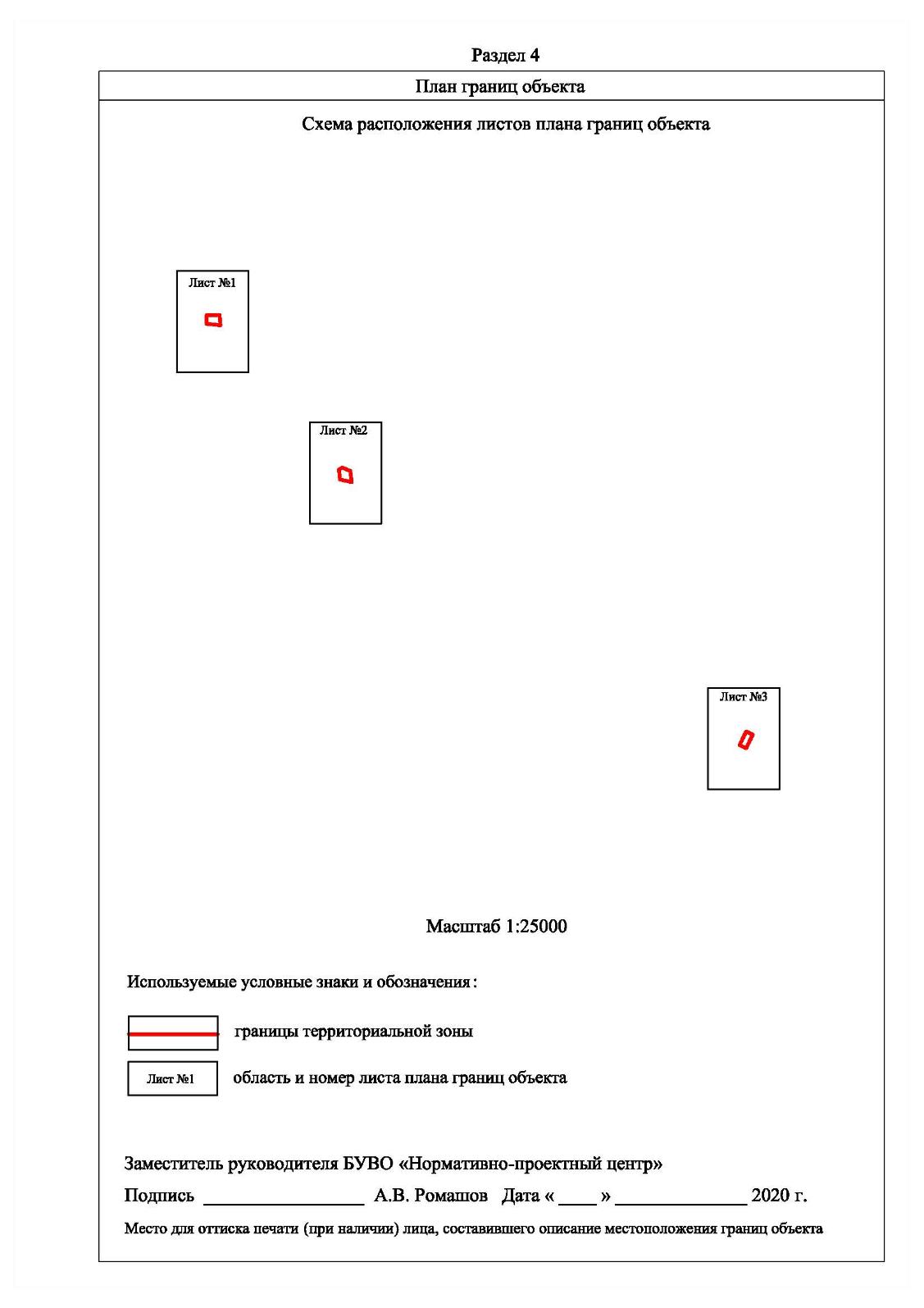 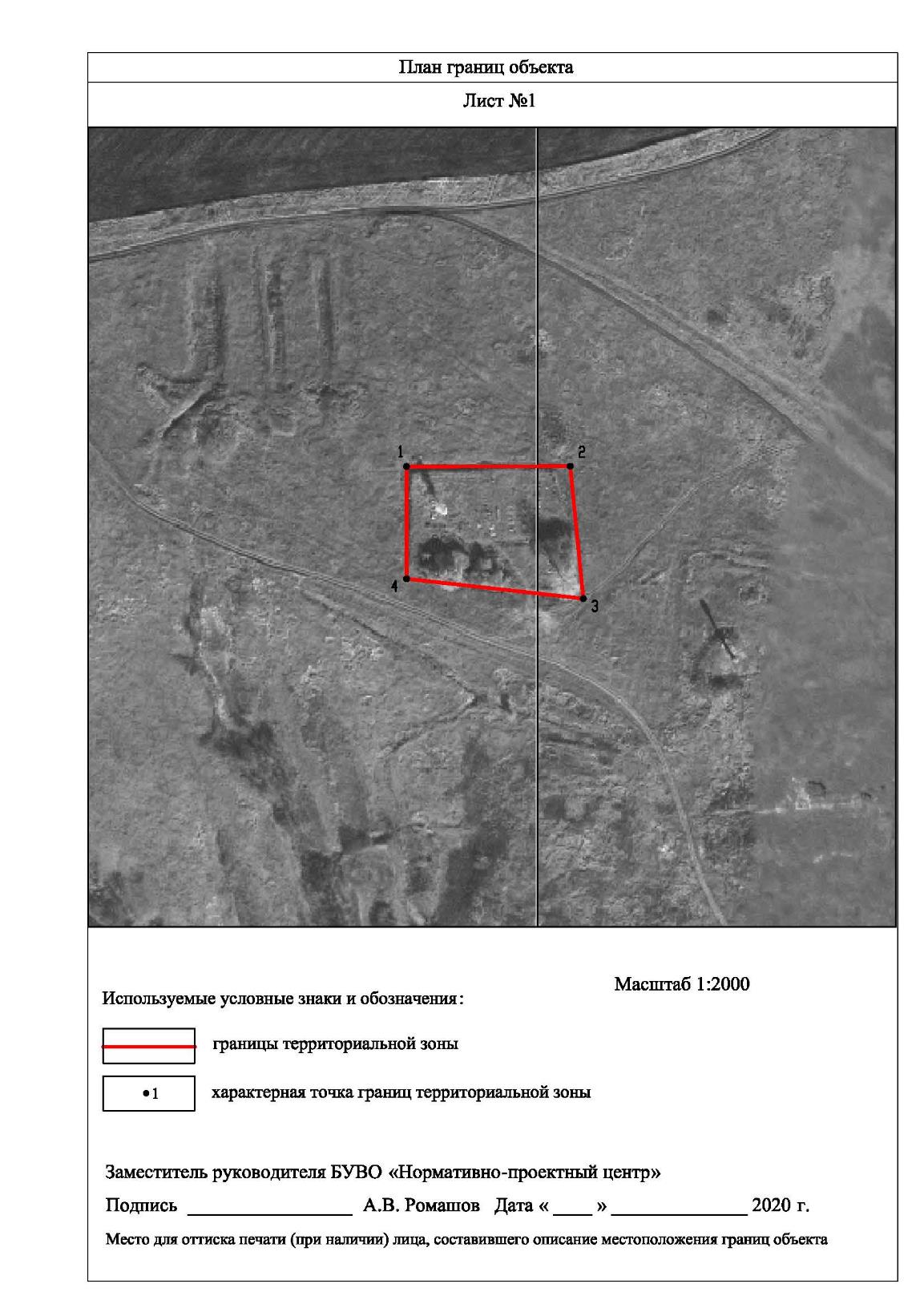 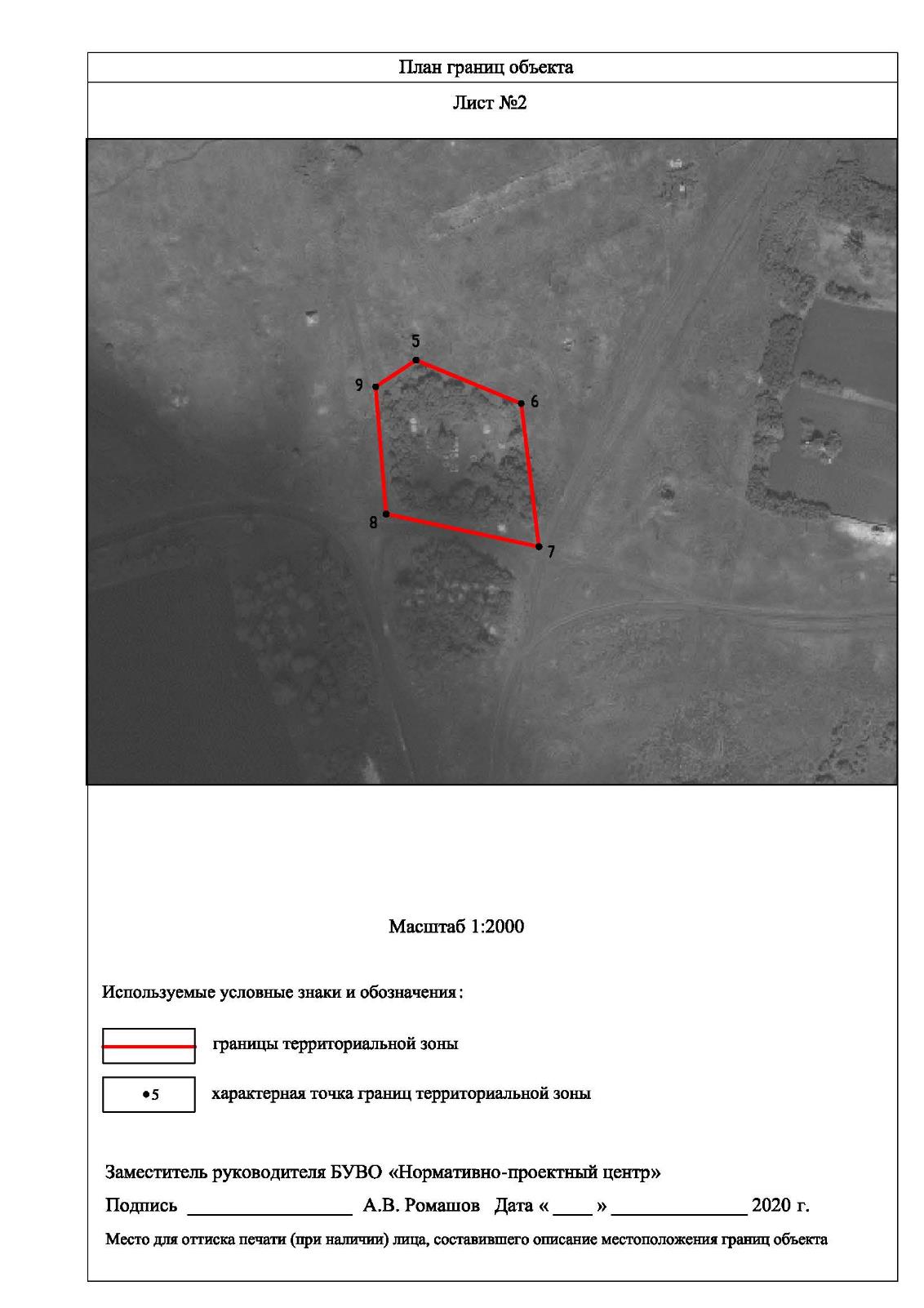 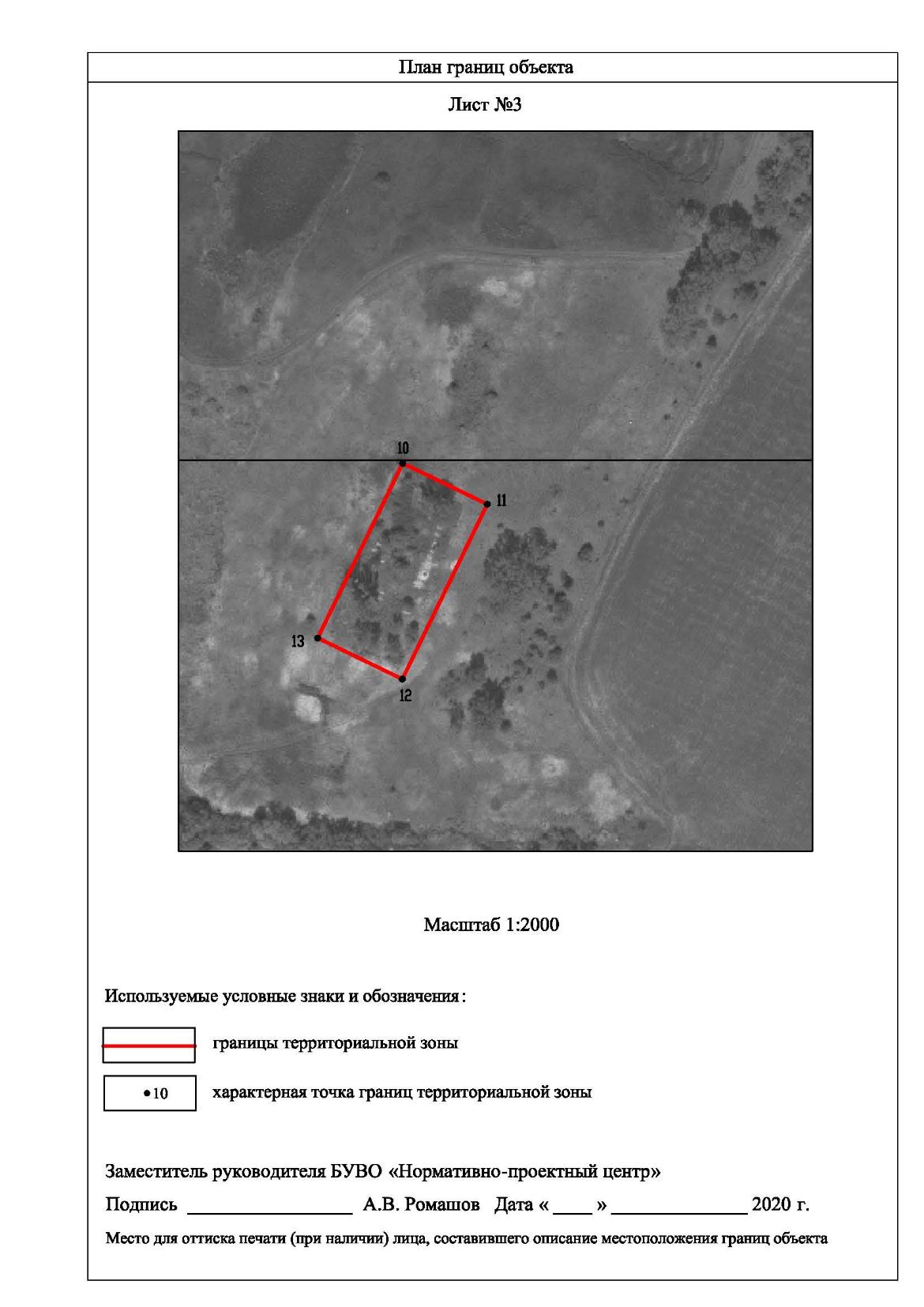 Приложениек постановлению главыШекаловского сельского поселения № 2 от 19.11.2020г.ПорядокНаправления предложений заинтересованных лиц в комиссию по подготовке и проведению публичных слушаний по проекту приказа  департамента архитектуры и градостроительства Воронежской области «Об утверждении правил землепользования и застройкиКривоносовского сельского поселения Россошанского муниципального района Воронежской области».    1.  С момента обнародования оповещения о начале  публичных слушаний по проекту приказа департамента архитектуры и градостроительства Воронежской области «Об утверждении  правил землепользования и застройки Шекаловского  сельского поселения Россошанского муниципального района Воронежской области»  (далее – проект Правил землепользования и застройки), в течение установленного срока, заинтересованные лица вправе направлять в комиссию по подготовке и проведению публичных слушаний по проекту приказа департамента архитектуры и градостроительства Воронежской области «Об утверждении  правил землепользования и застройки Шекаловского  сельского поселения Россошанского муниципального района Воронежской области» (далее – Комиссия) свои предложения.  - Предложения по проекту правил землепользования и застройки направляются по почте с пометкой «В комиссию по подготовке и проведению публичных слушаний» по адресу: 396623 Воронежская область, Россошанский район, с. Шекаловка, ул. Центральная, д. 21  или по электронной почте на адрес:  shekalovka,adm@yandex.ru  в срок до 22.12.2020 года  2. Предложения по проекту правил землепользования и застройки должны быть за подписью юридического лица или гражданина, изложившего  с указанием  обратного адреса и даты подготовки предложений.   3. Предложения по проекту правил землепользования и застройки могут содержать любые материалы (как на бумажных, так и магнитных носителях). Направленные материалы,  возврату не подлежат.   4. Предложения по проекту правил землепользования и застройки, поступившие в Комиссию после истечения установленного срока, неподписанные предложения, а также предложения, не имеющие отношения к подготовке проекта правил землепользования и застройки, Комиссией не рассматриваются.   5. Жители Шекаловского сельского поселения Россошанского муниципального района Воронежской области, представители общественных объединений, организаций независимо от форм собственности, органов государственной власти, органов местного самоуправления и иные заинтересованные лица, в том числе направившие предложения по проекту правил землепользования и застройки, вправе участвовать в обсуждении проекта на публичных слушаниях.